Elec.ruжилетЭлектротехническая библиотека Elec.ruЭлектротехническая библиотека Elec.ruЭлектротехническая библиотека Elec.ruЭлектротехническая библиотека Elec.ruЭлектротехническая библиотека Elec.ruЭлектротехническая библиотека Elec.ruЭлектротехническая библиотека Elec.ruЭлектротехническая библиотека Elec.ruЭлектротехническая библиотека Elec.ruЭлектротехническая библиотека Elec.ruЭлектротехническая библиотека Elec.ruЭлектротехническая библиотека Elec.ruЭлектротехническая библиотека Elec.ruЭлектротехническая библиотека Elec.ruЭлектротехническая библиотека Elec.ruЭлектротехническая библиотека Elec.ruЭлектротехническая библиотека Elec.ruЭлектротехническая библиотека Elec.ruЭлектротехническая библиотека Elec.ruЭлектротехническая библиотека Elec.ruЭлектротехническая библиотека Elec.ruЭлектротехническая библиотека Elec.ruЭлектротехническая библиотека Elec.ruЭлектротехническая библиотека Elec.ruЭлектротехническая библиотека Elec.ruЭлектротехническая библиотека Elec.ruЭлектротехническая библиотека Elec.ruЭлектротехническая библиотека Elec.ruЭлектротехническая библиотека Elec.ru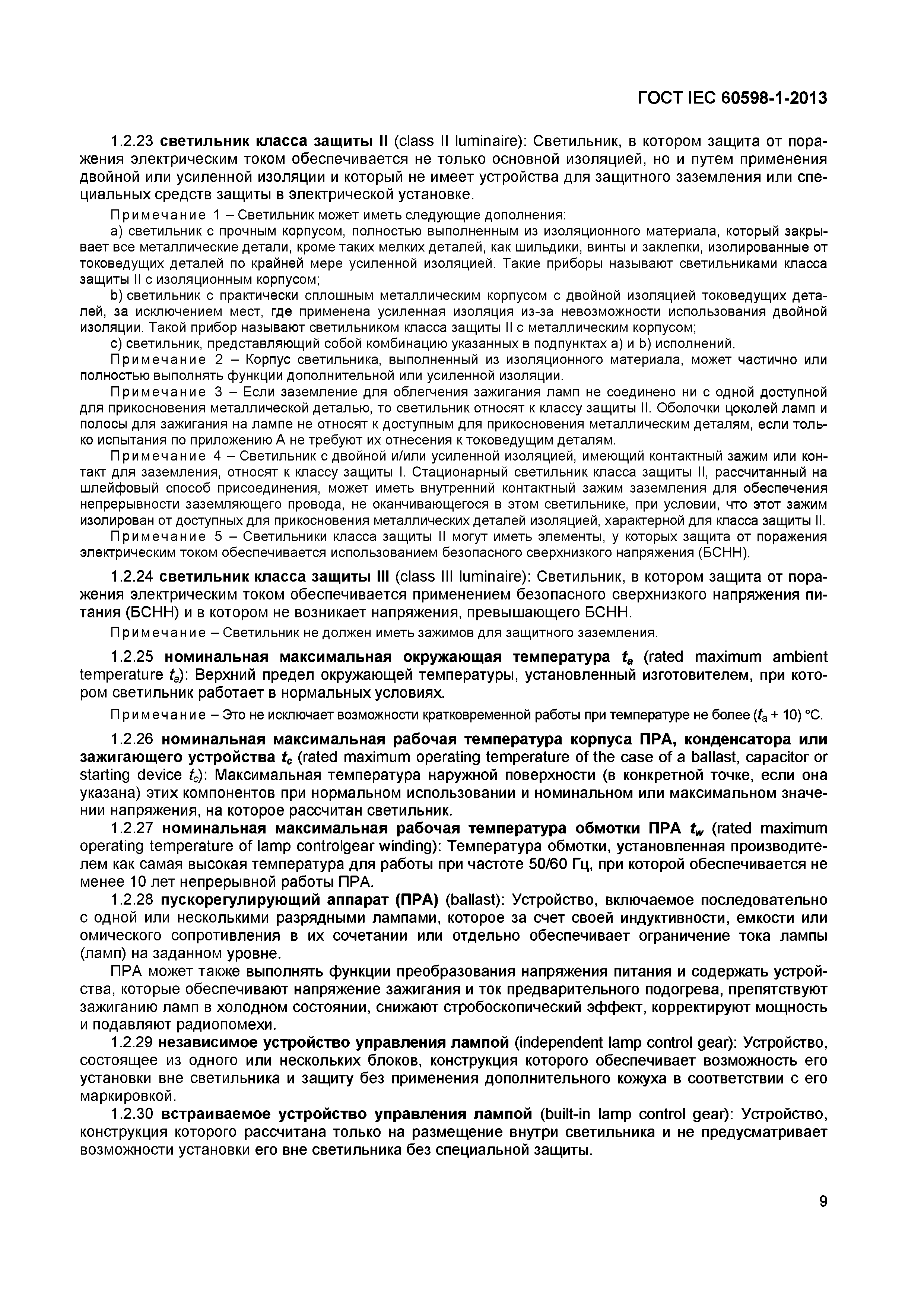 Электротехническая библиотека Elec.ruЭлектротехническая библиотека Elec.ru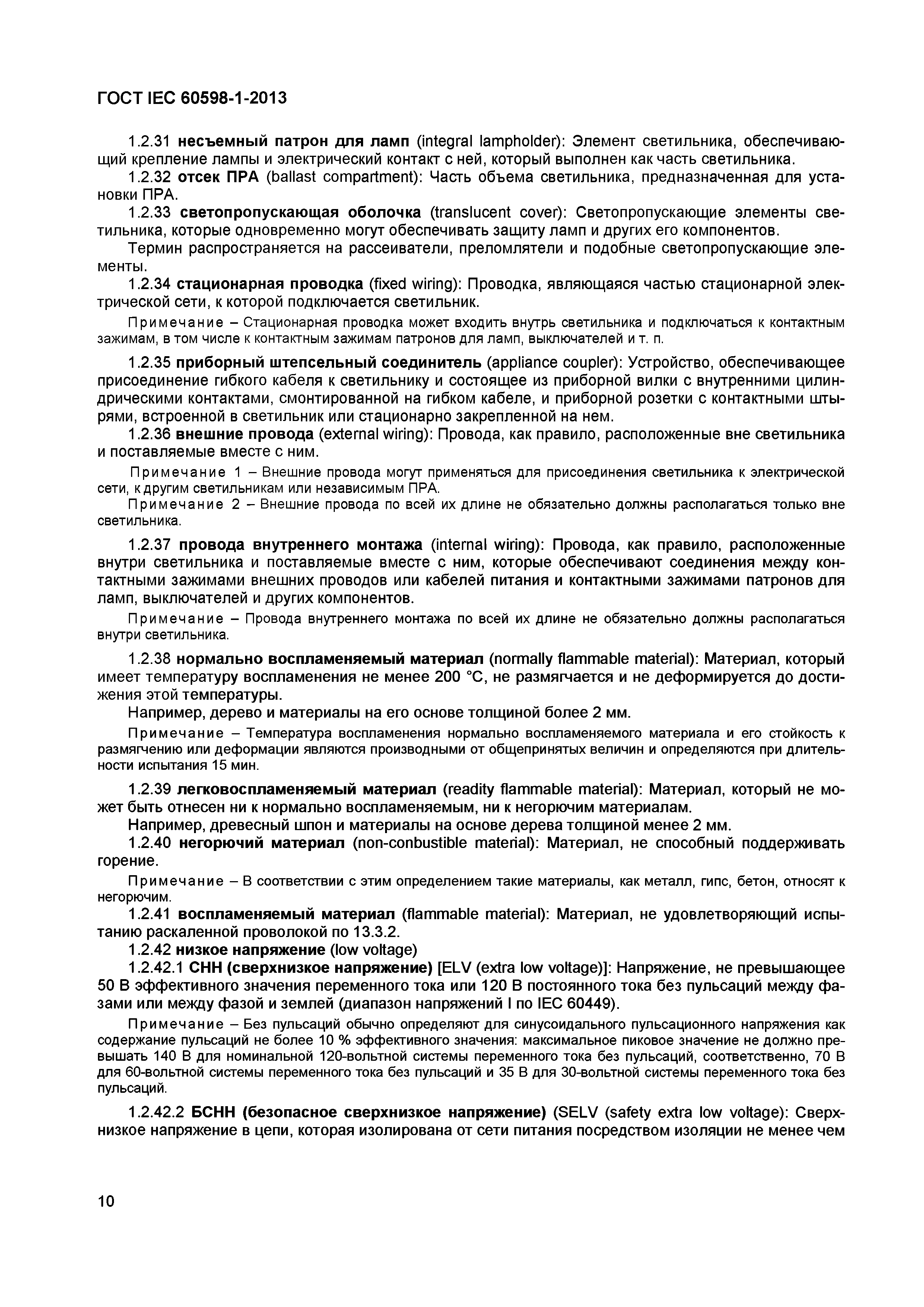 Электротехническая библиотека Elec.ruЭлектротехническая библиотека Elec.ru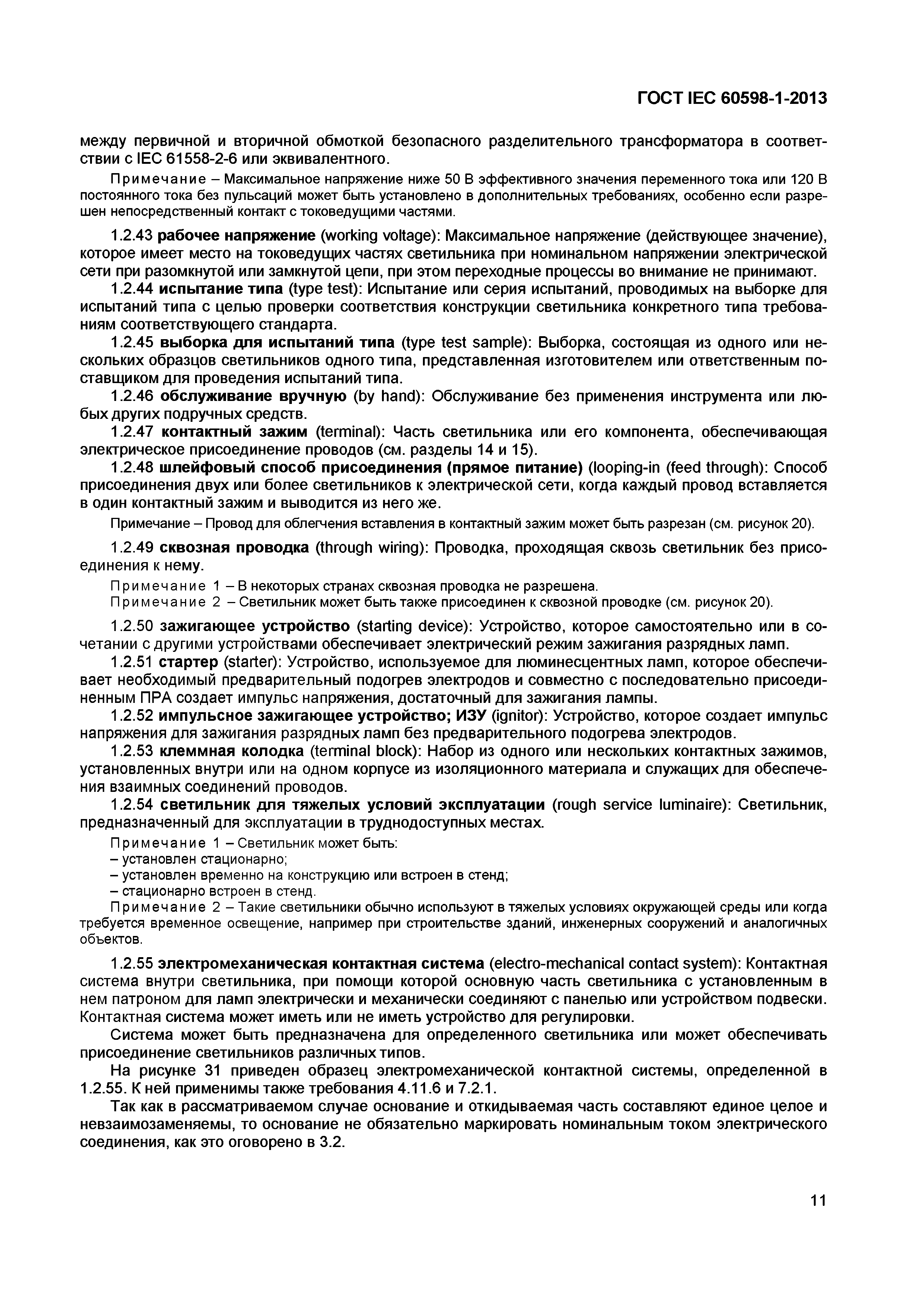 Электротехническая библиотека Elec.ruЭлектротехническая библиотека Elec.ru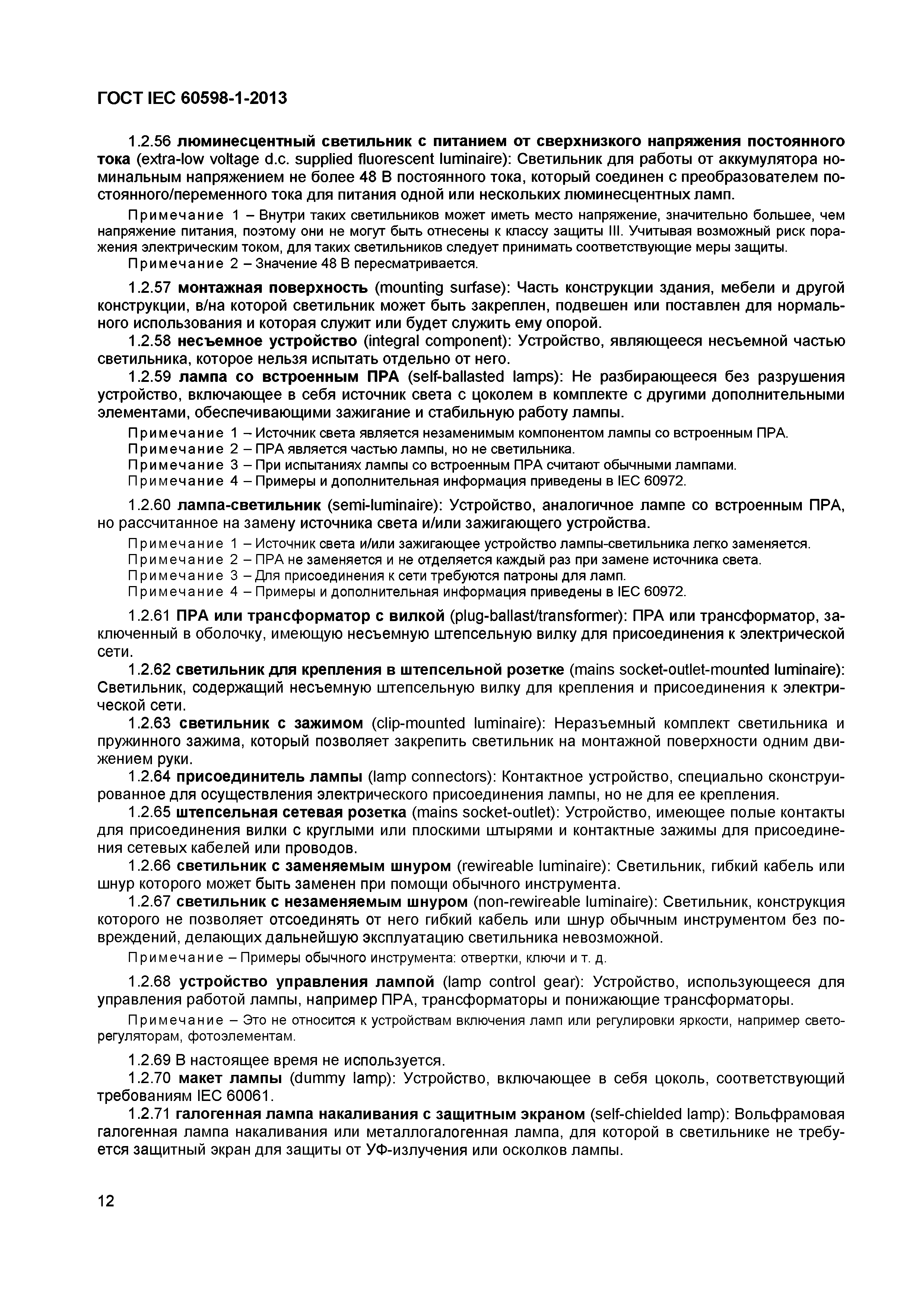 Электротехническая библиотека Elec.ruЭлектротехническая библиотека Elec.ru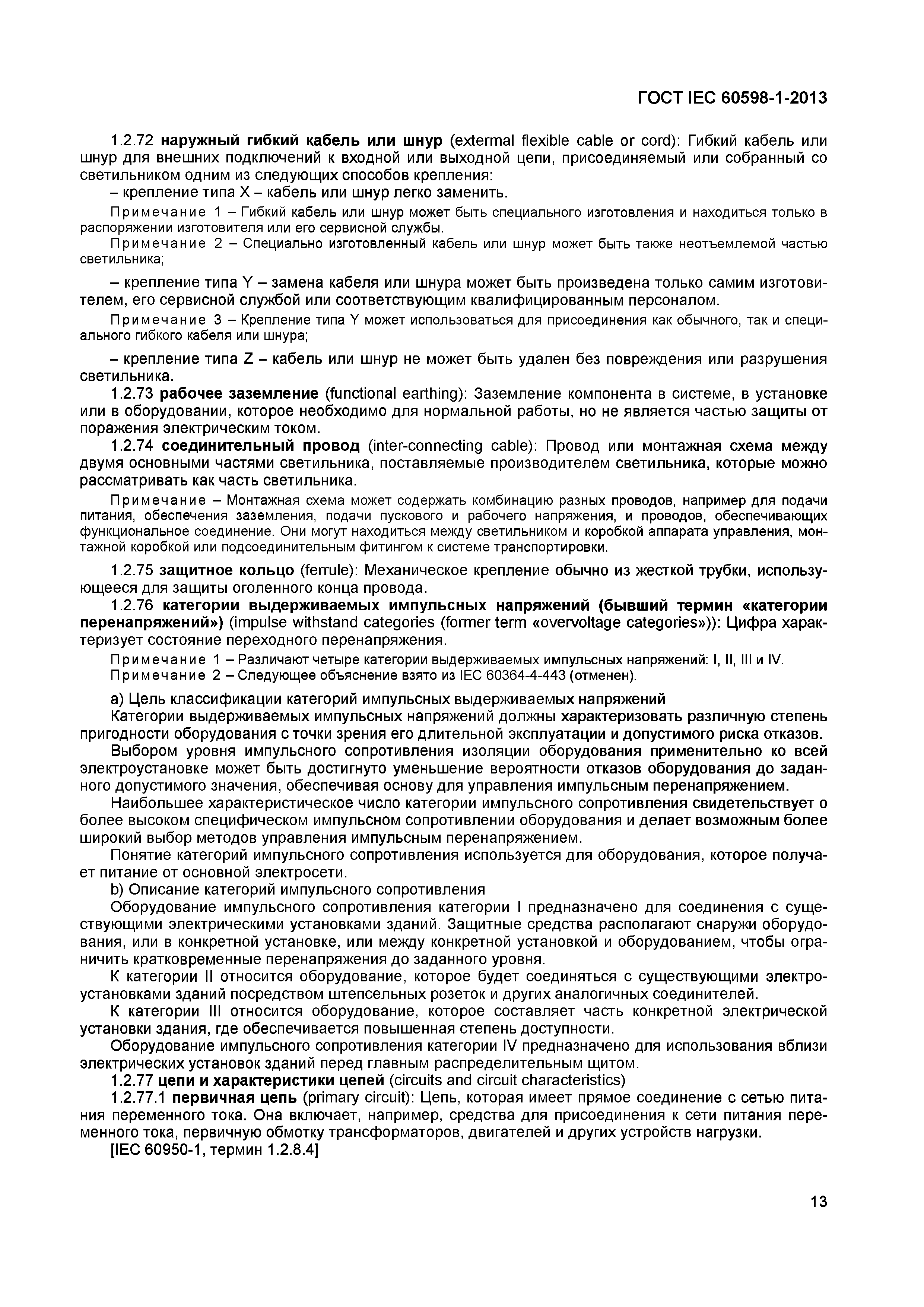 Электротехническая библиотека Elec.ruЭлектротехническая библиотека Elec.ru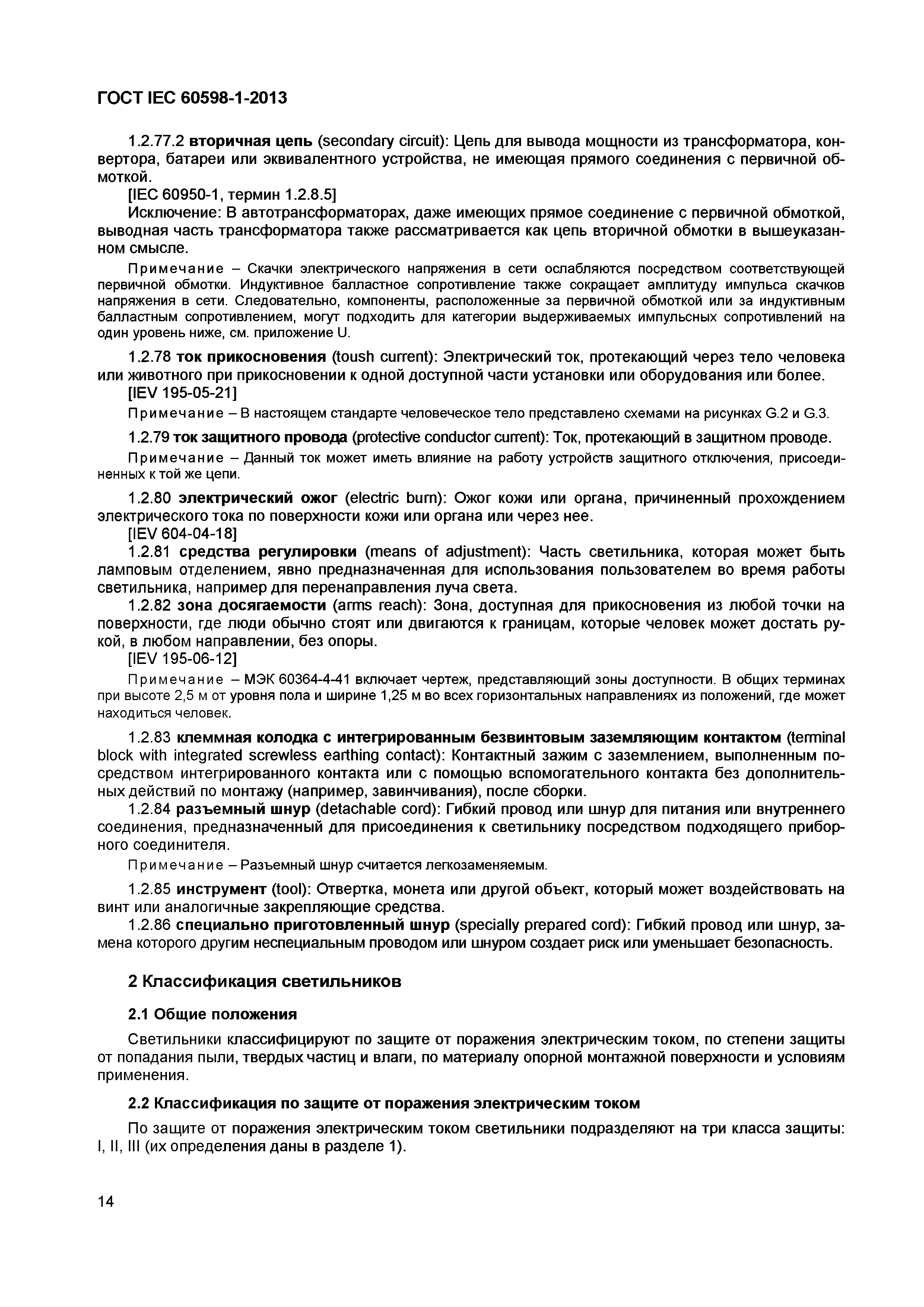 Электротехническая библиотека Elec.ruЭлектротехническая библиотека Elec.ru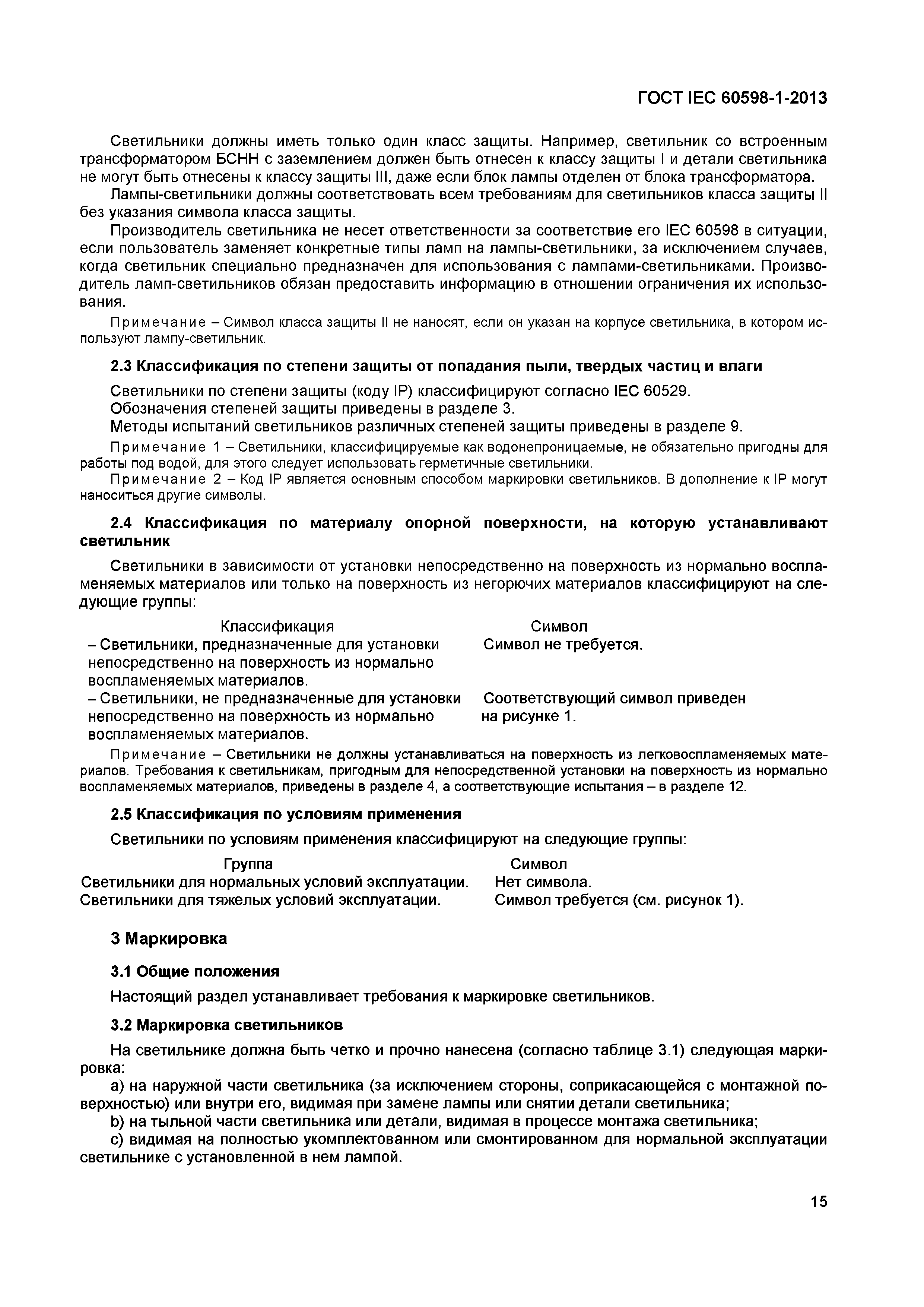 Электротехническая библиотека Elec.ruЭлектротехническая библиотека Elec.ru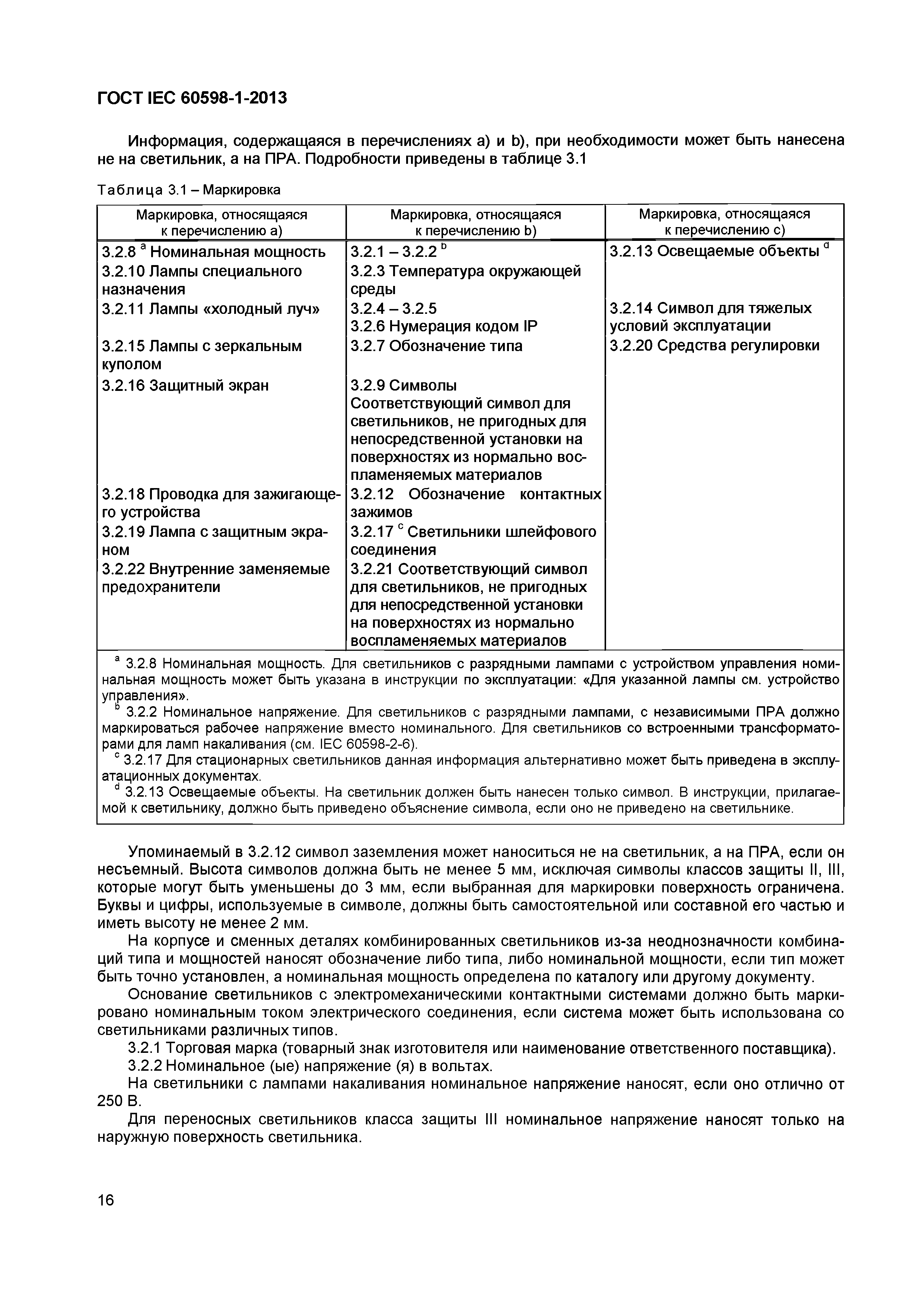 Электротехническая библиотека Elec.ruЭлектротехническая библиотека Elec.ru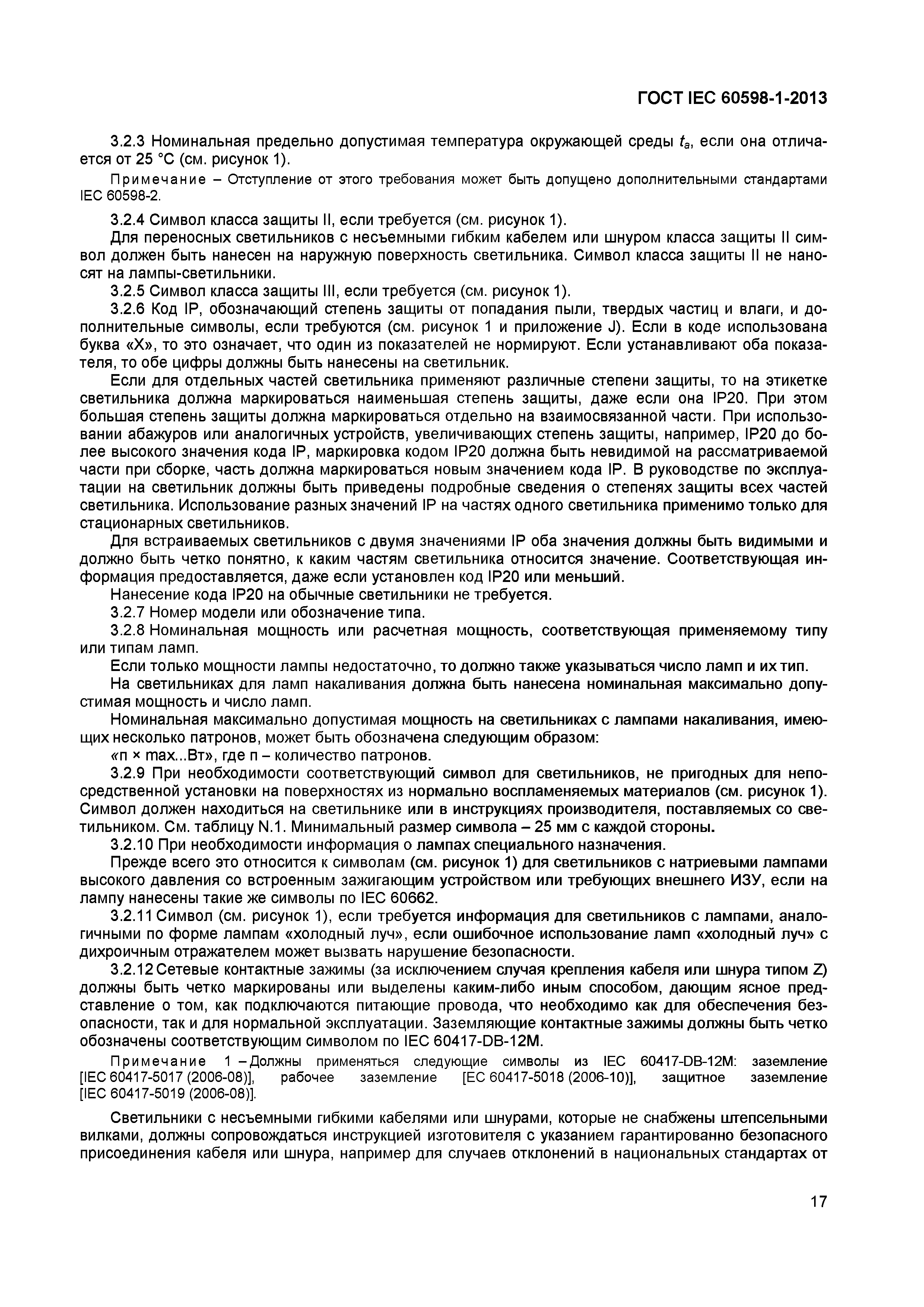 Электротехническая библиотека Elec.ruЭлектротехническая библиотека Elec.ru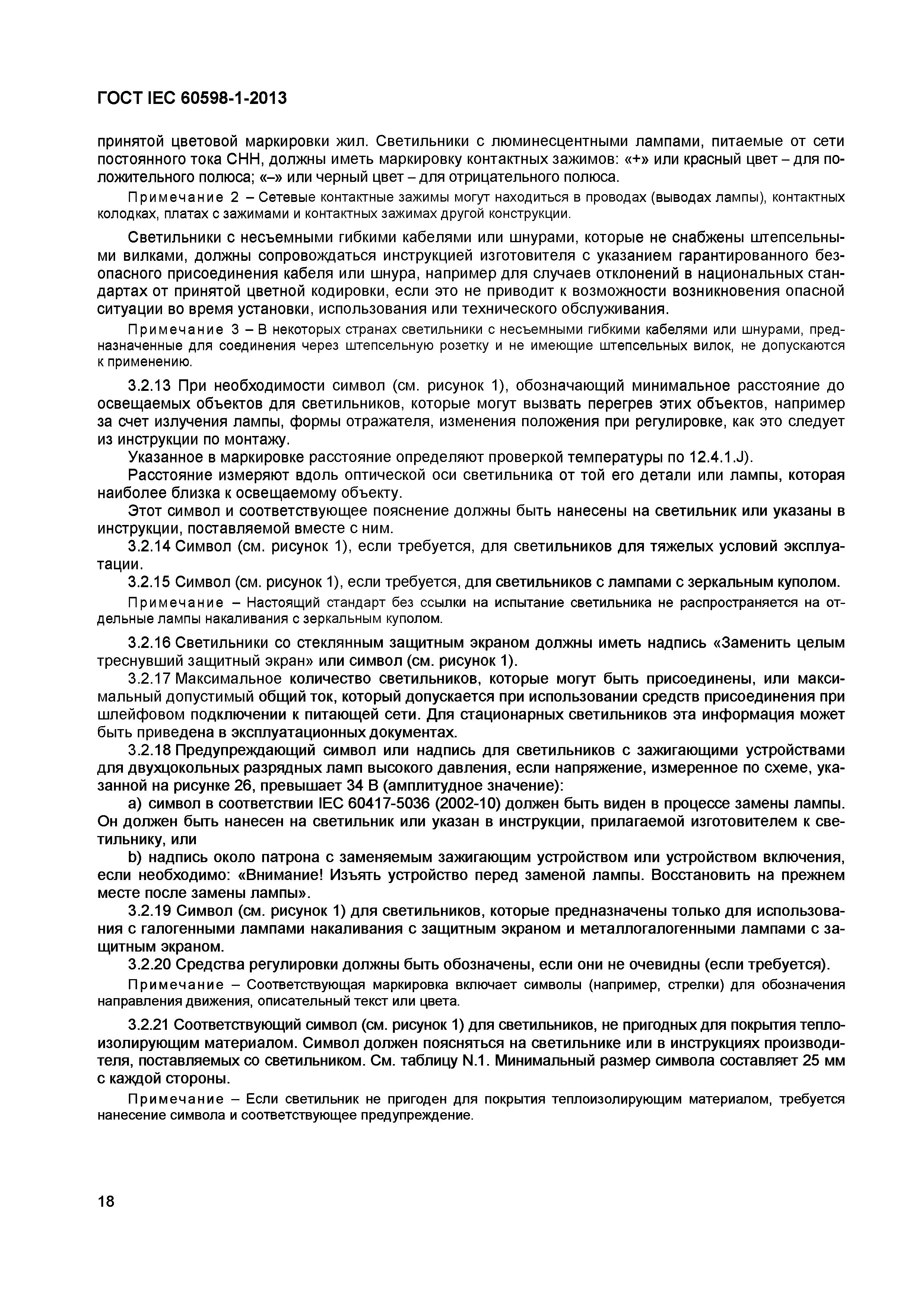 Электротехническая библиотека Elec.ruЭлектротехническая библиотека Elec.ru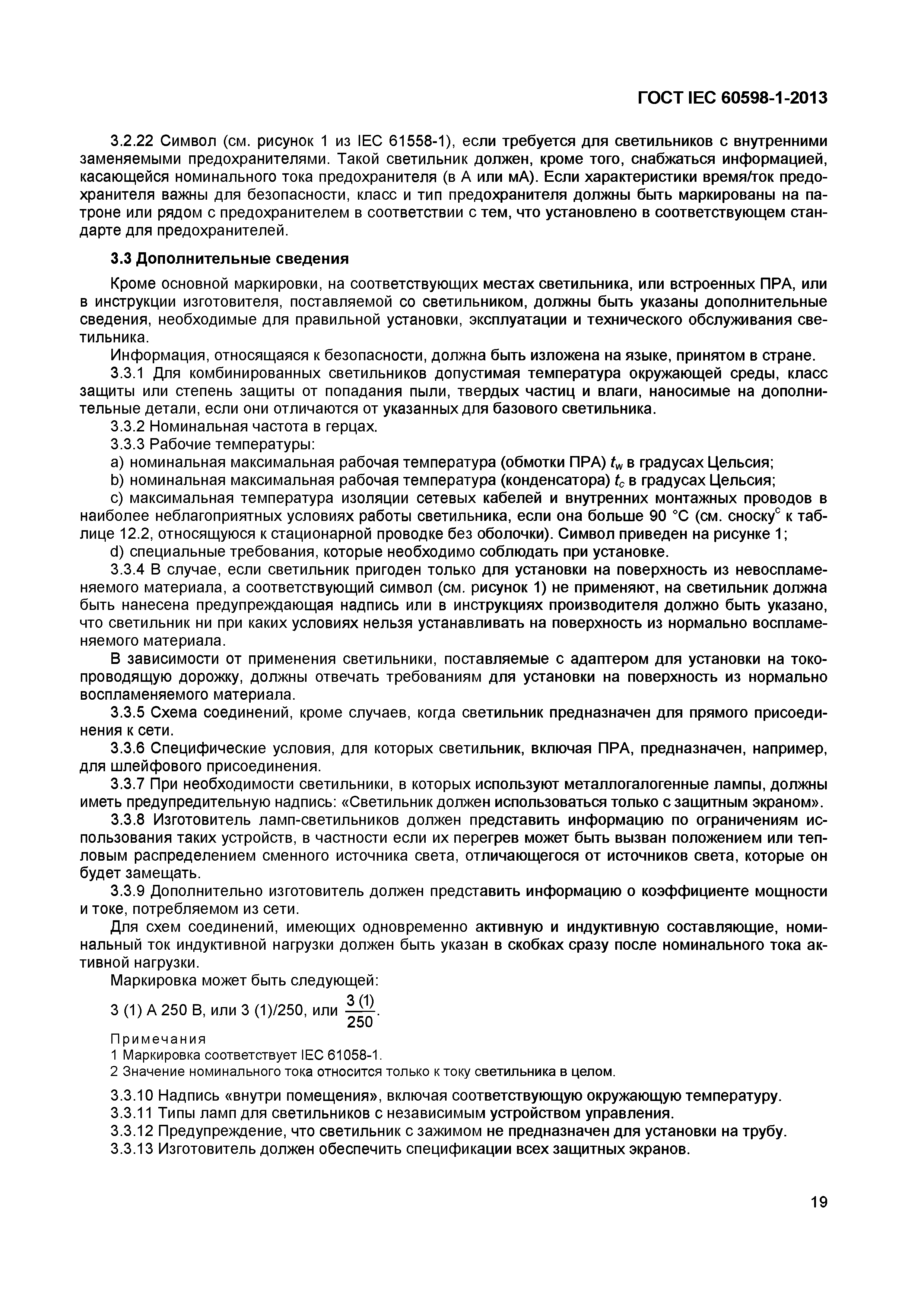 Электротехническая библиотека Elec.ruЭлектротехническая библиотека Elec.ru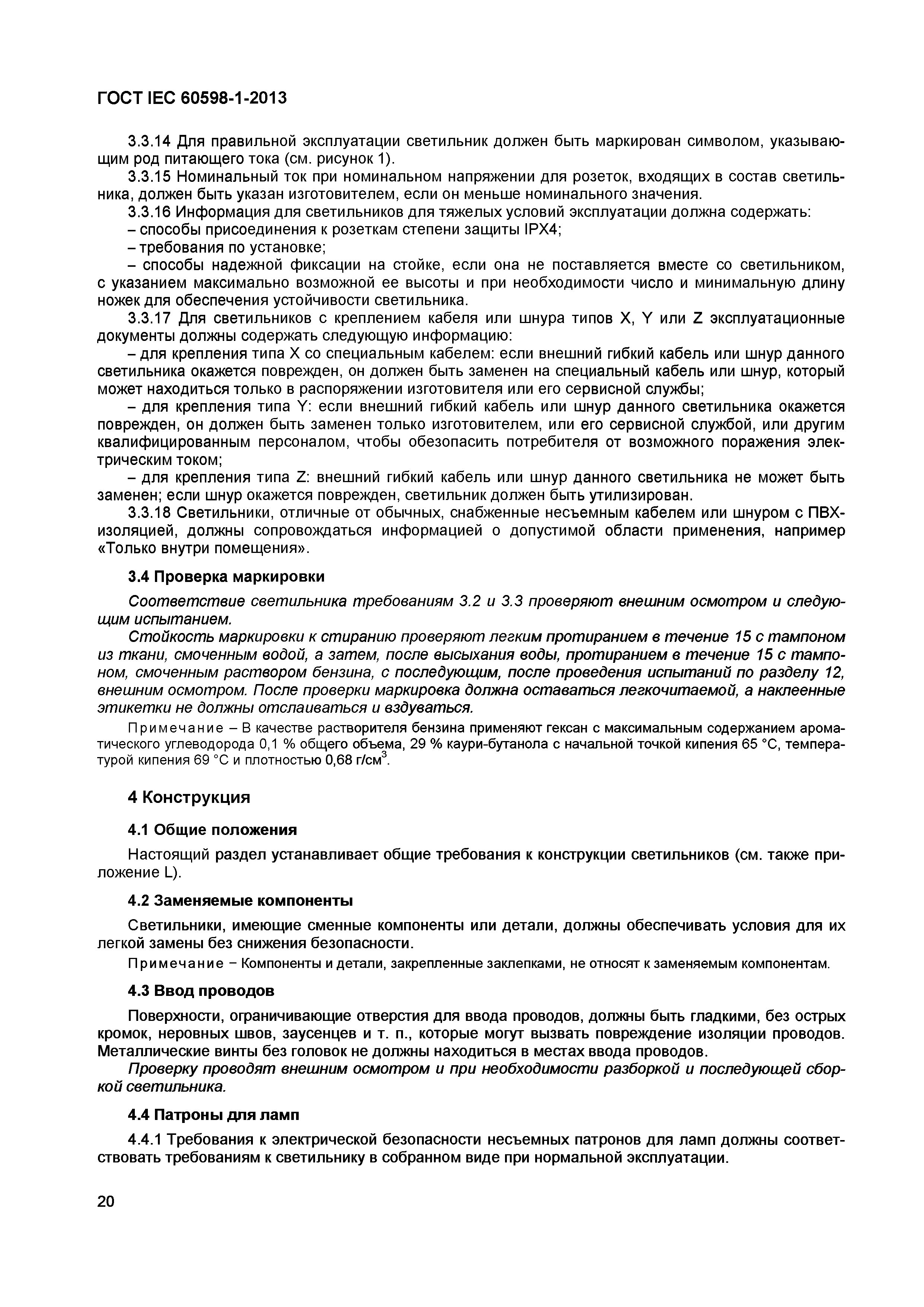 Электротехническая библиотека Elec.ruЭлектротехническая библиотека Elec.ru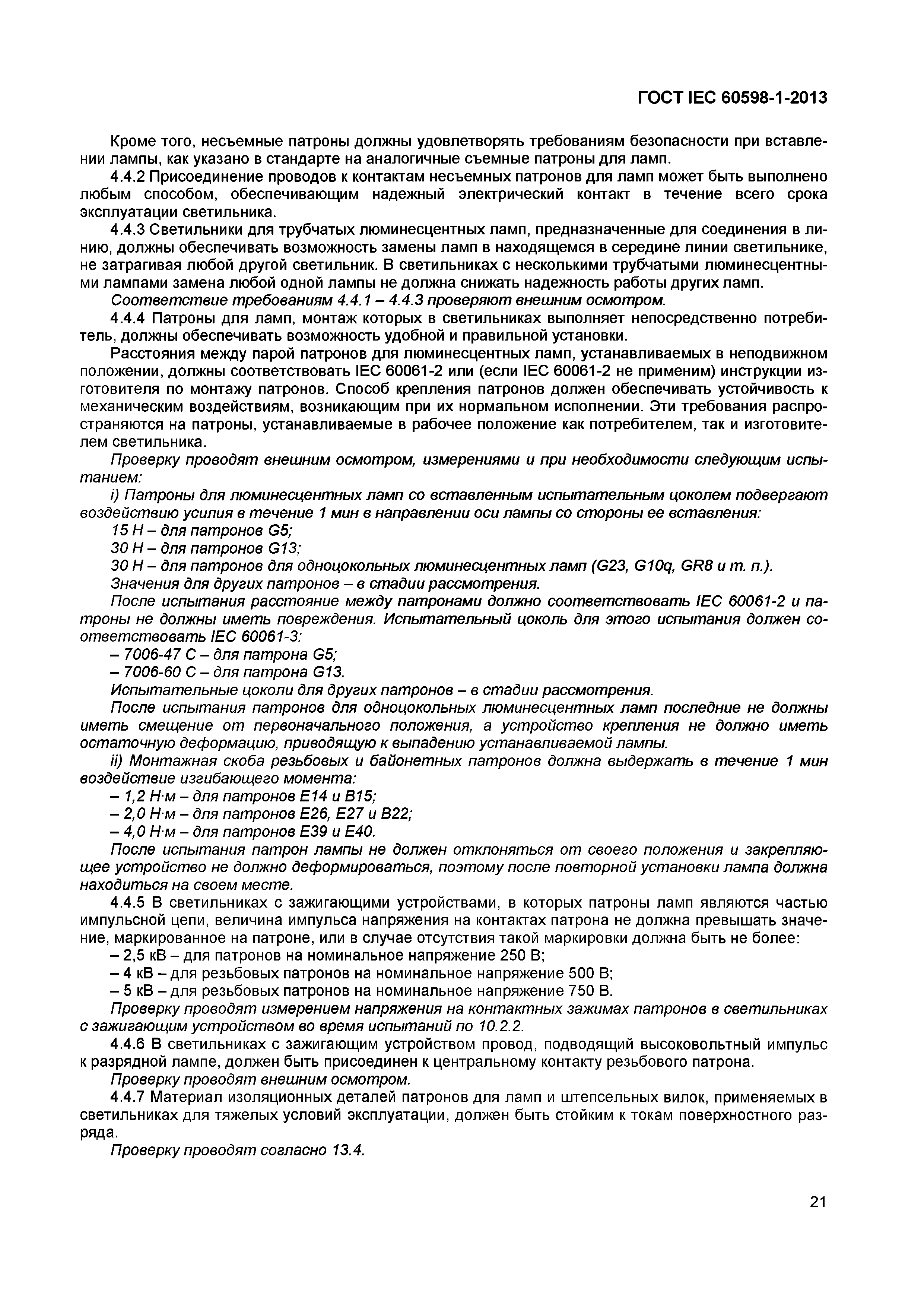 Электротехническая библиотека Elec.ruЭлектротехническая библиотека Elec.ru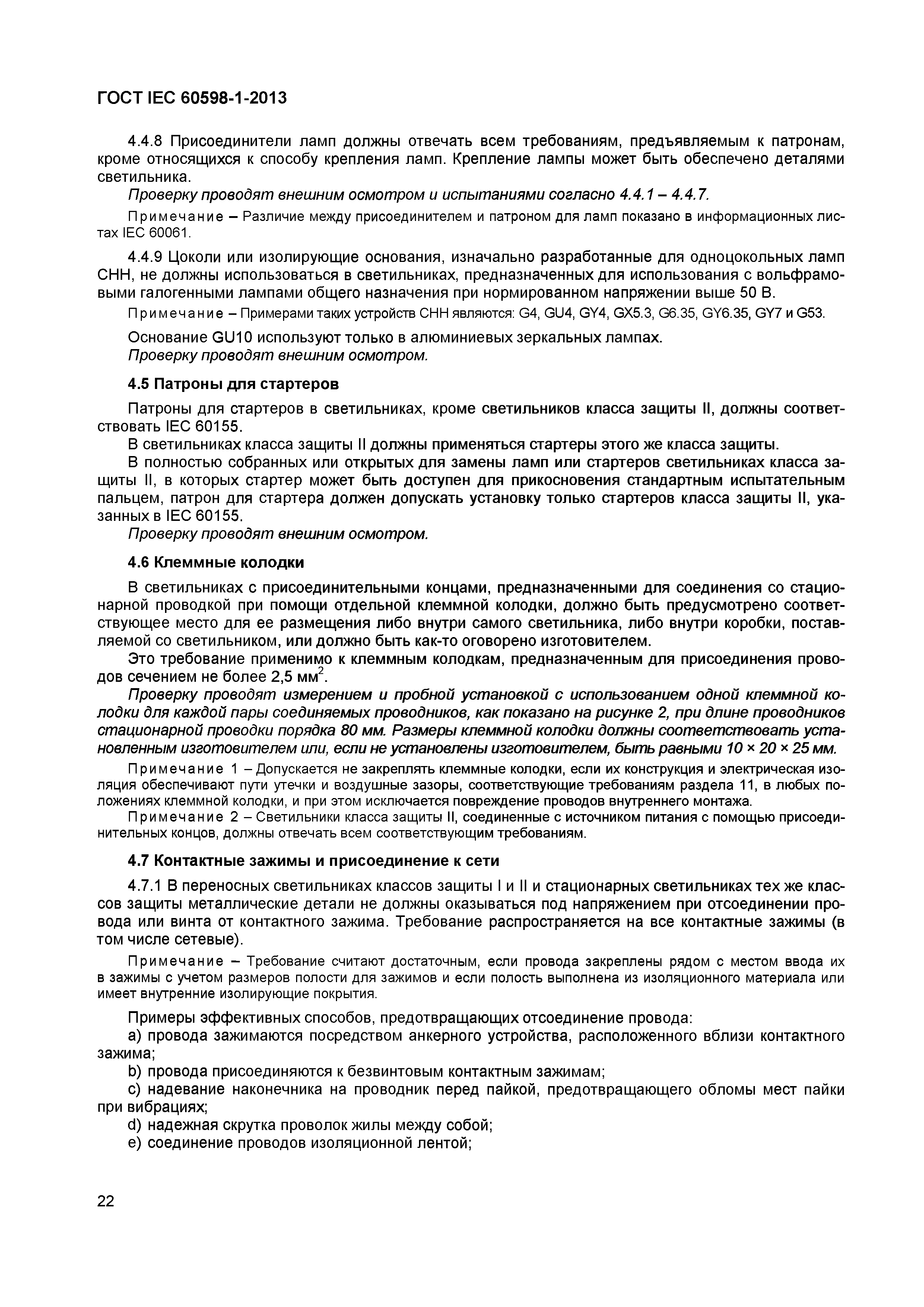 Электротехническая библиотека Elec.ruЭлектротехническая библиотека Elec.ru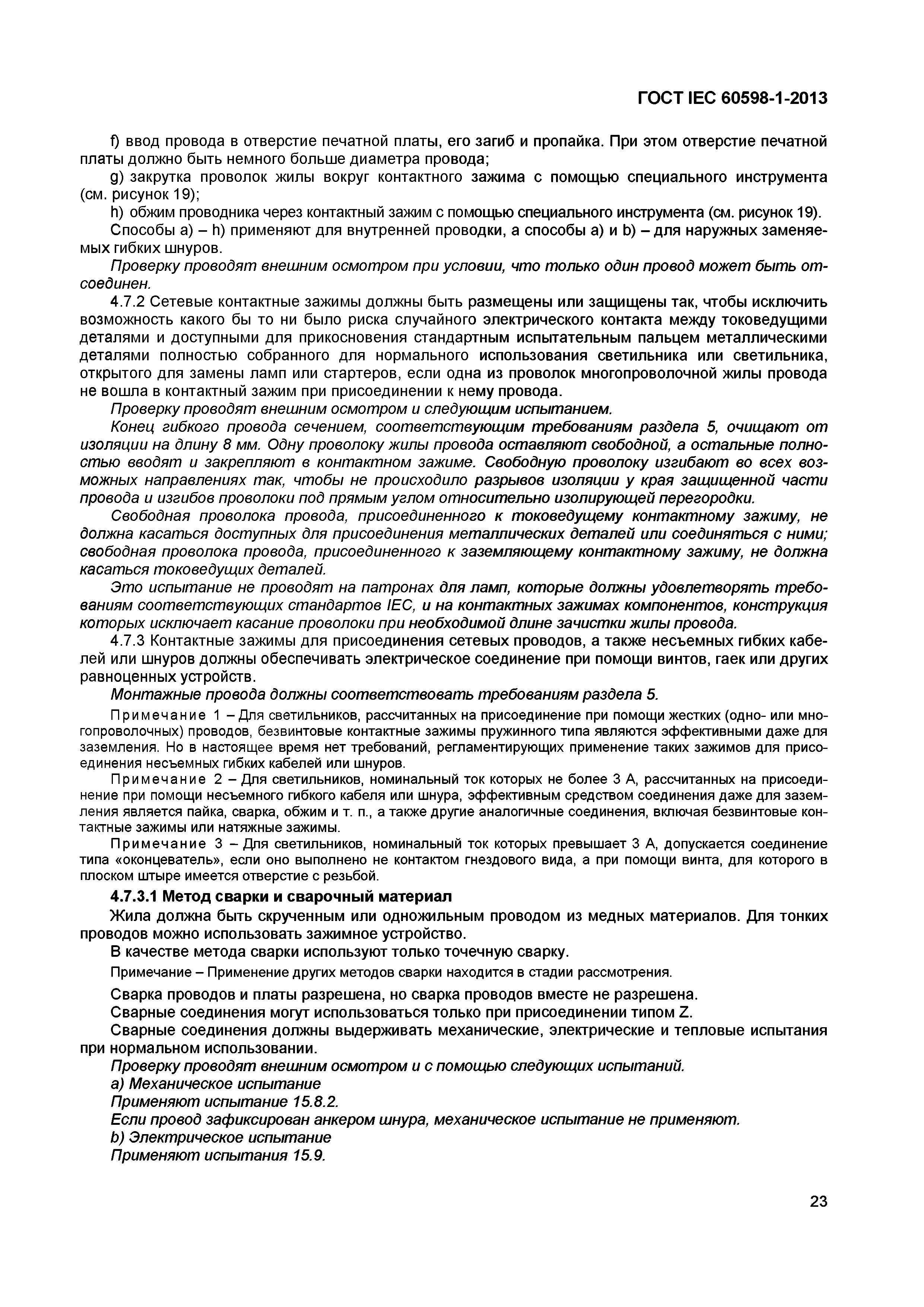 Электротехническая библиотека Elec.ruЭлектротехническая библиотека Elec.ru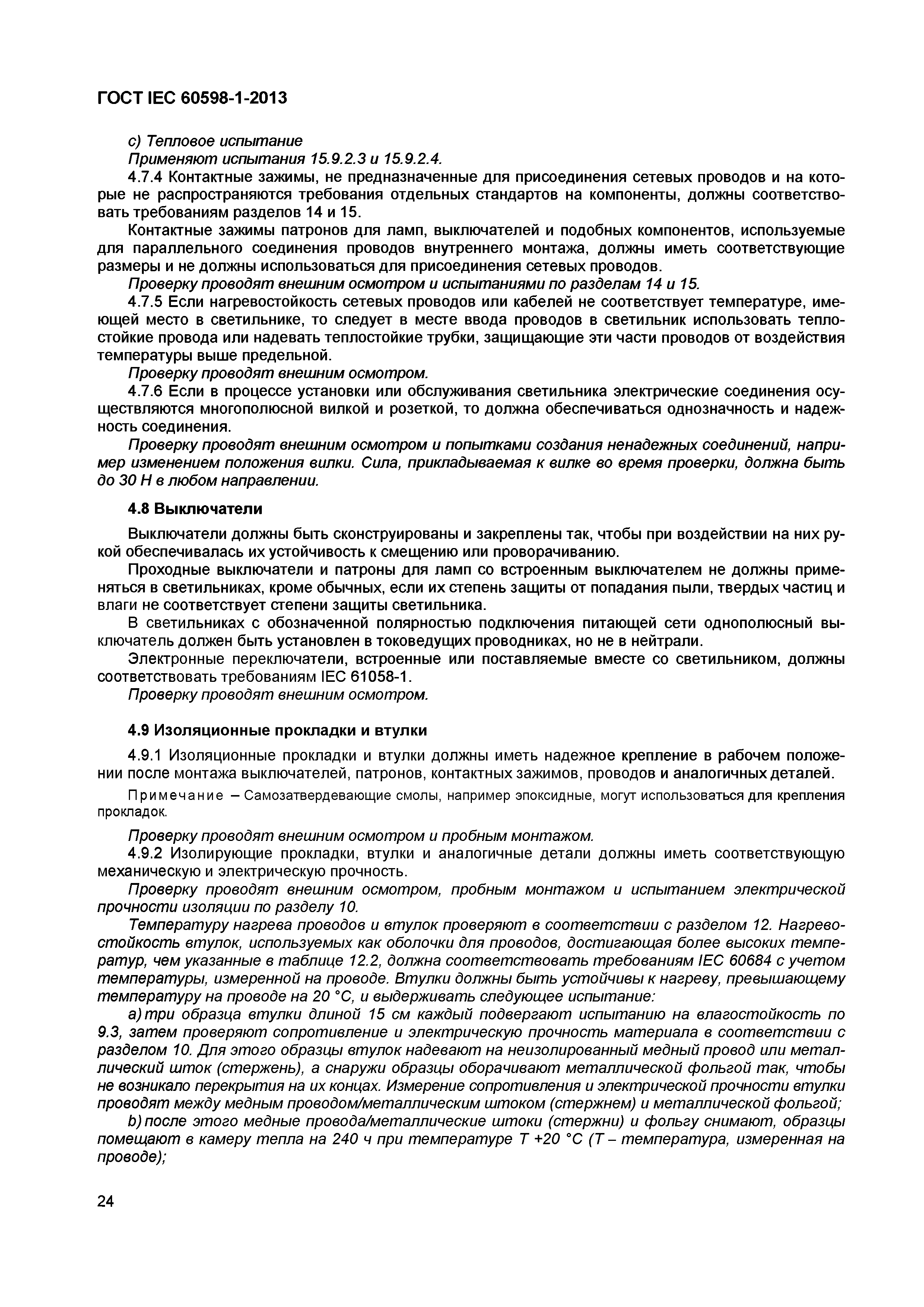 Электротехническая библиотека Elec.ruЭлектротехническая библиотека Elec.ru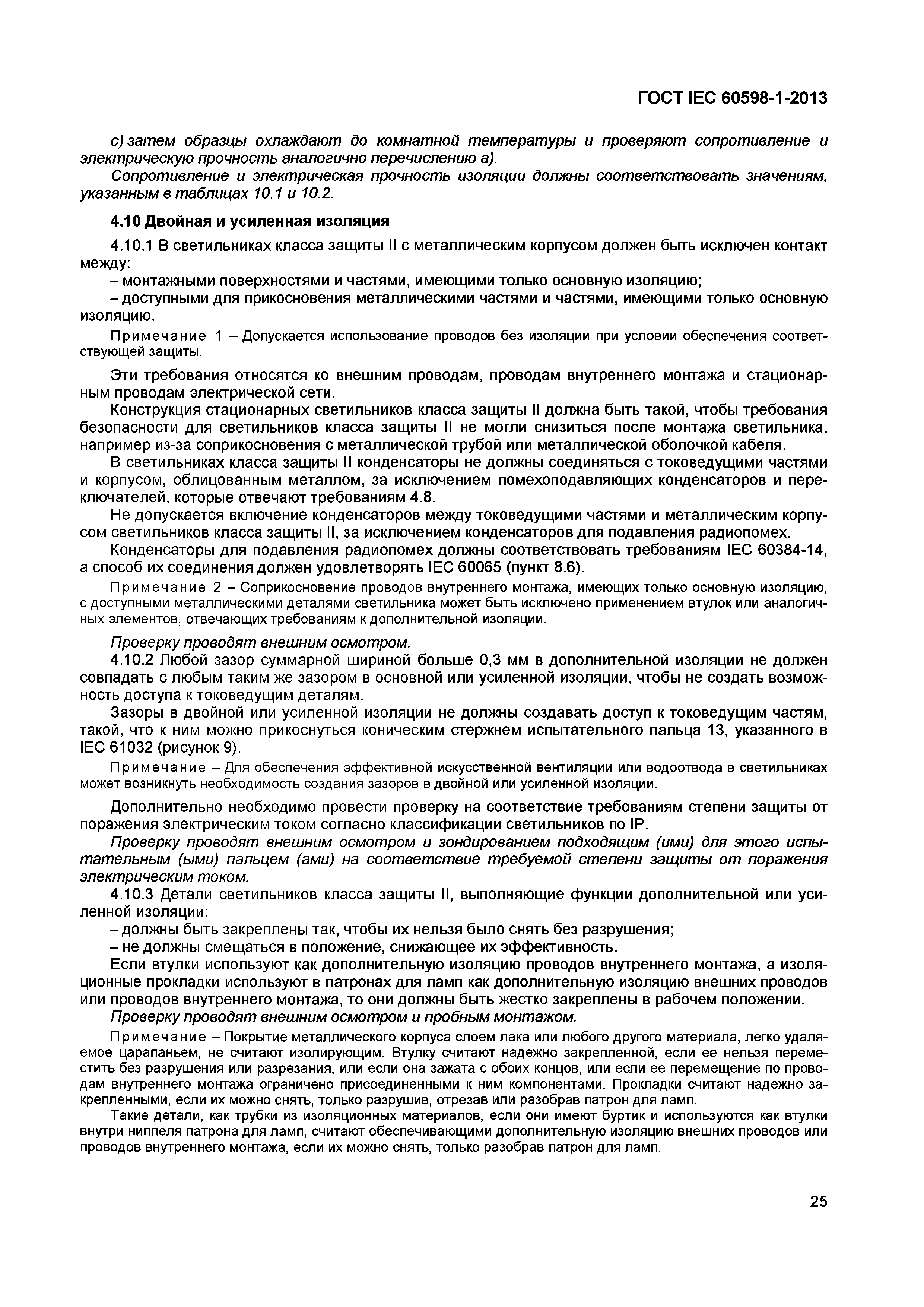 Электротехническая библиотека Elec.ruЭлектротехническая библиотека Elec.ru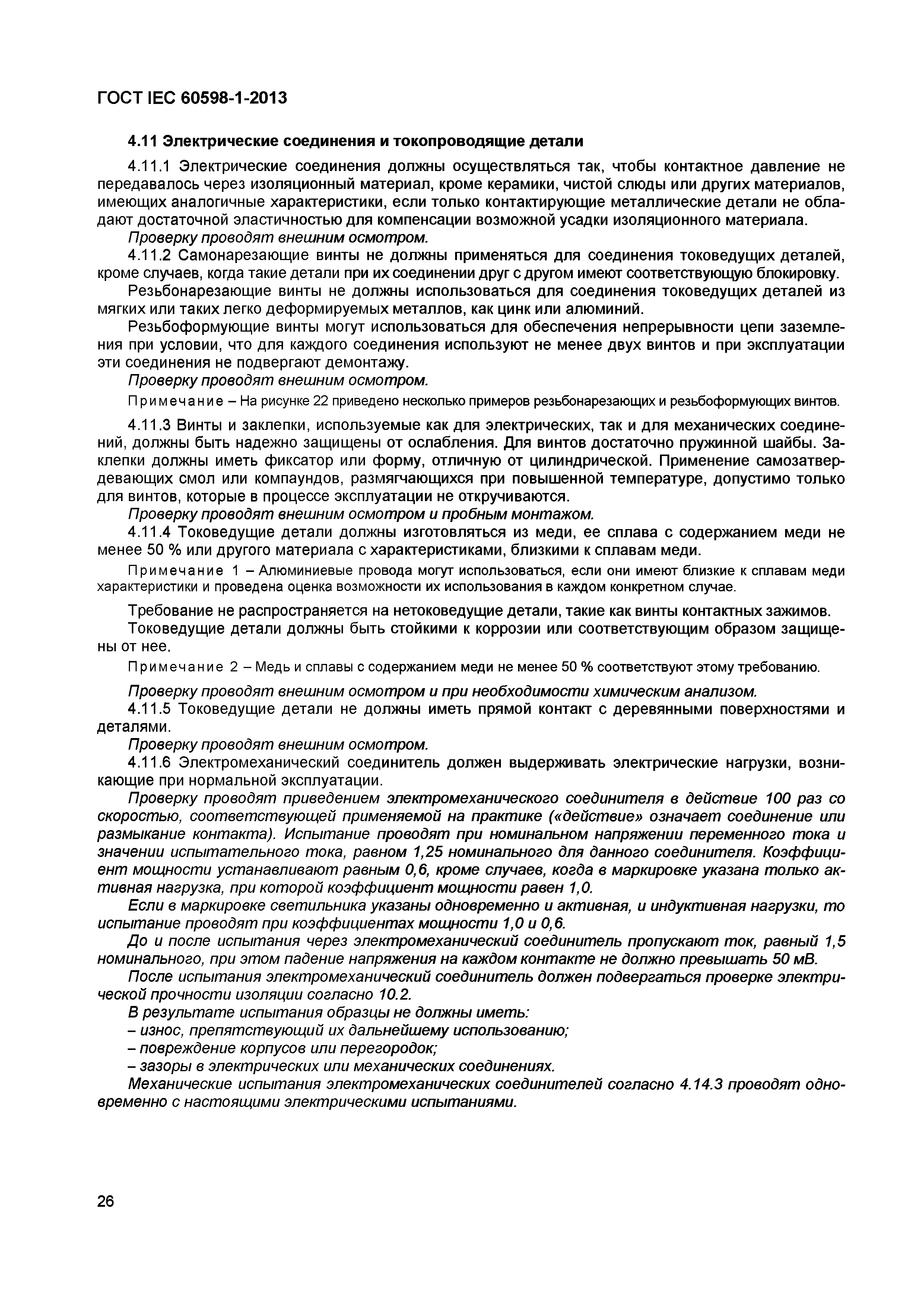 Электротехническая библиотека Elec.ruЭлектротехническая библиотека Elec.ru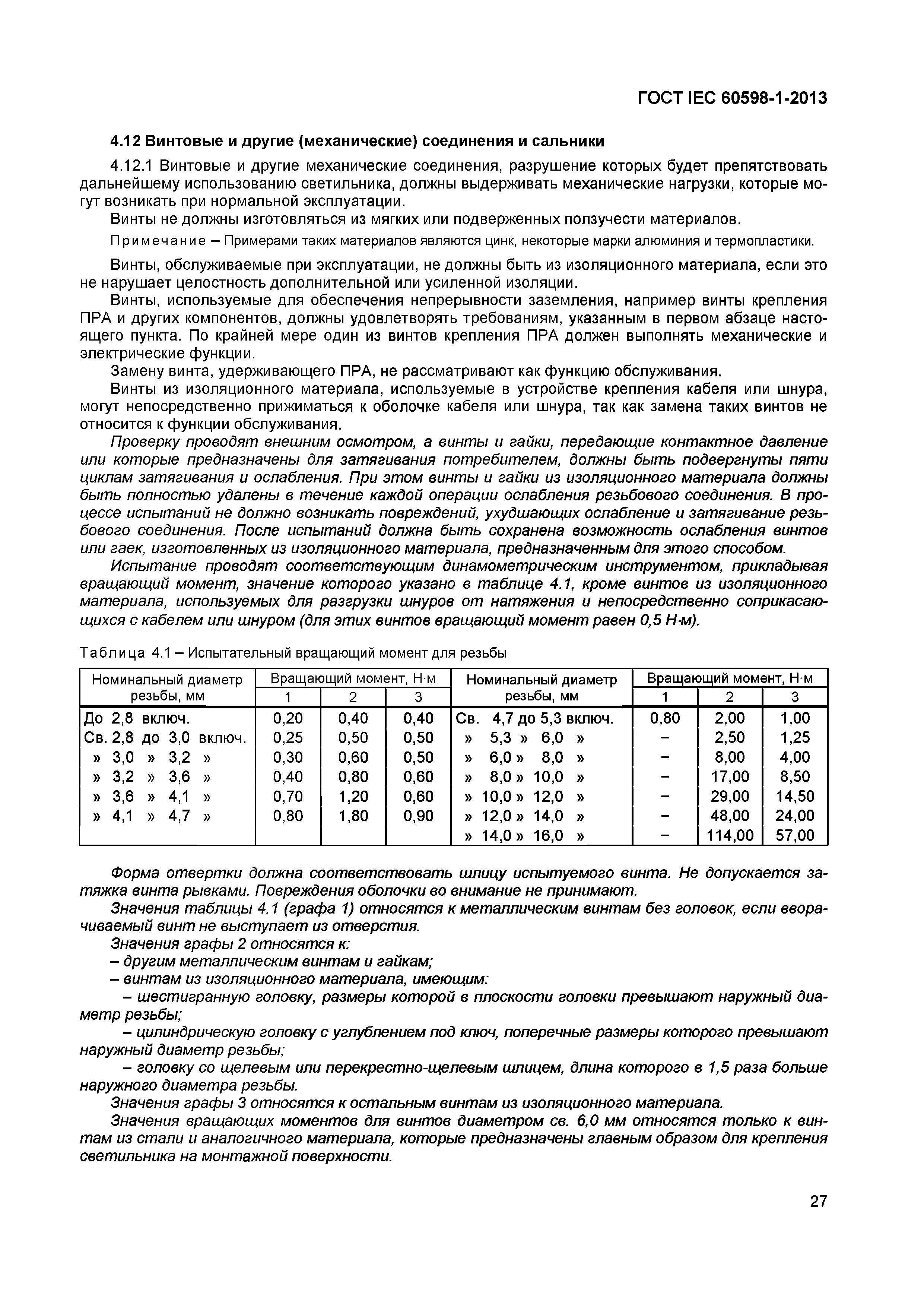 Электротехническая библиотека Elec.ruЭлектротехническая библиотека Elec.ru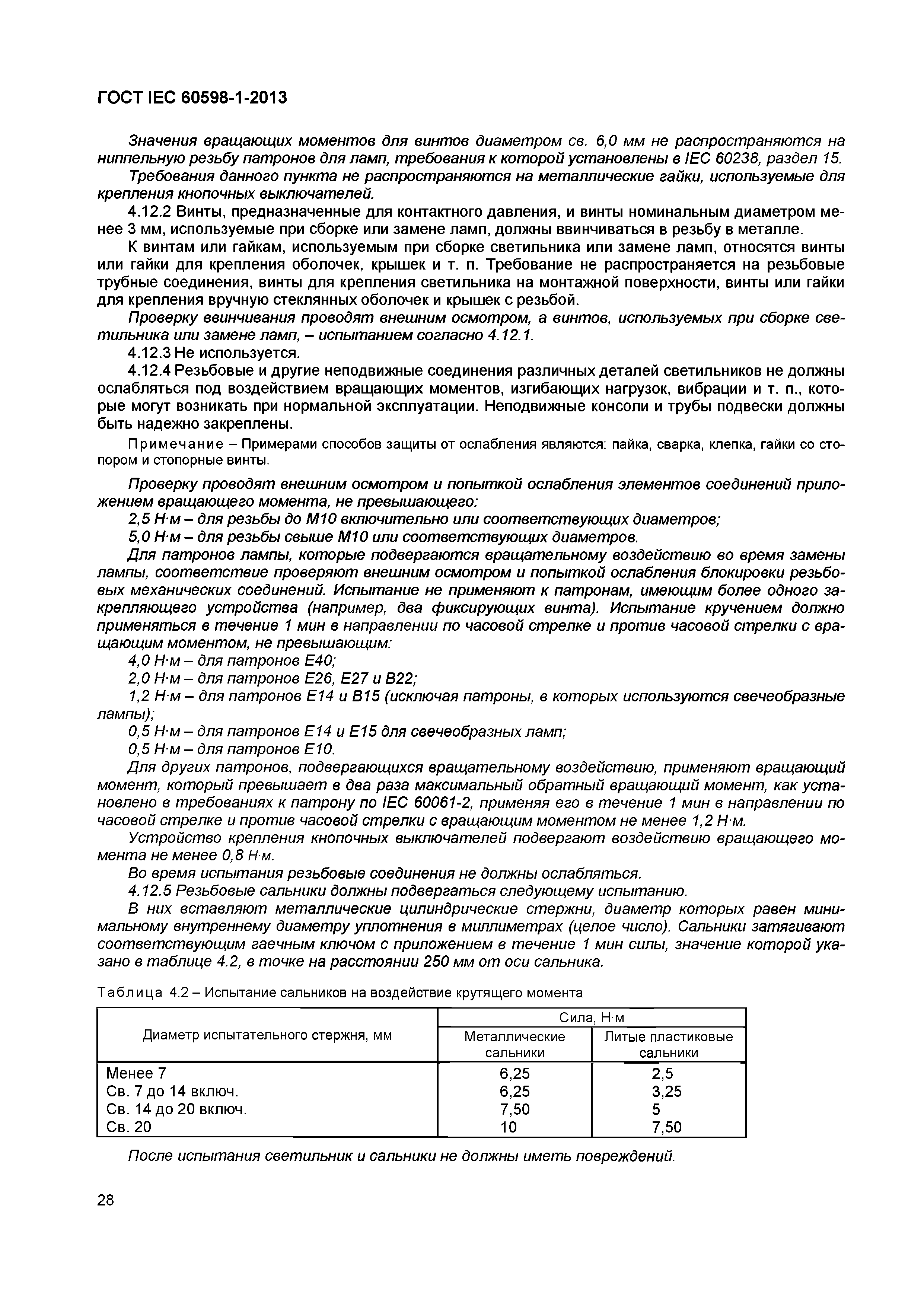 Электротехническая библиотека Elec.ruЭлектротехническая библиотека Elec.ru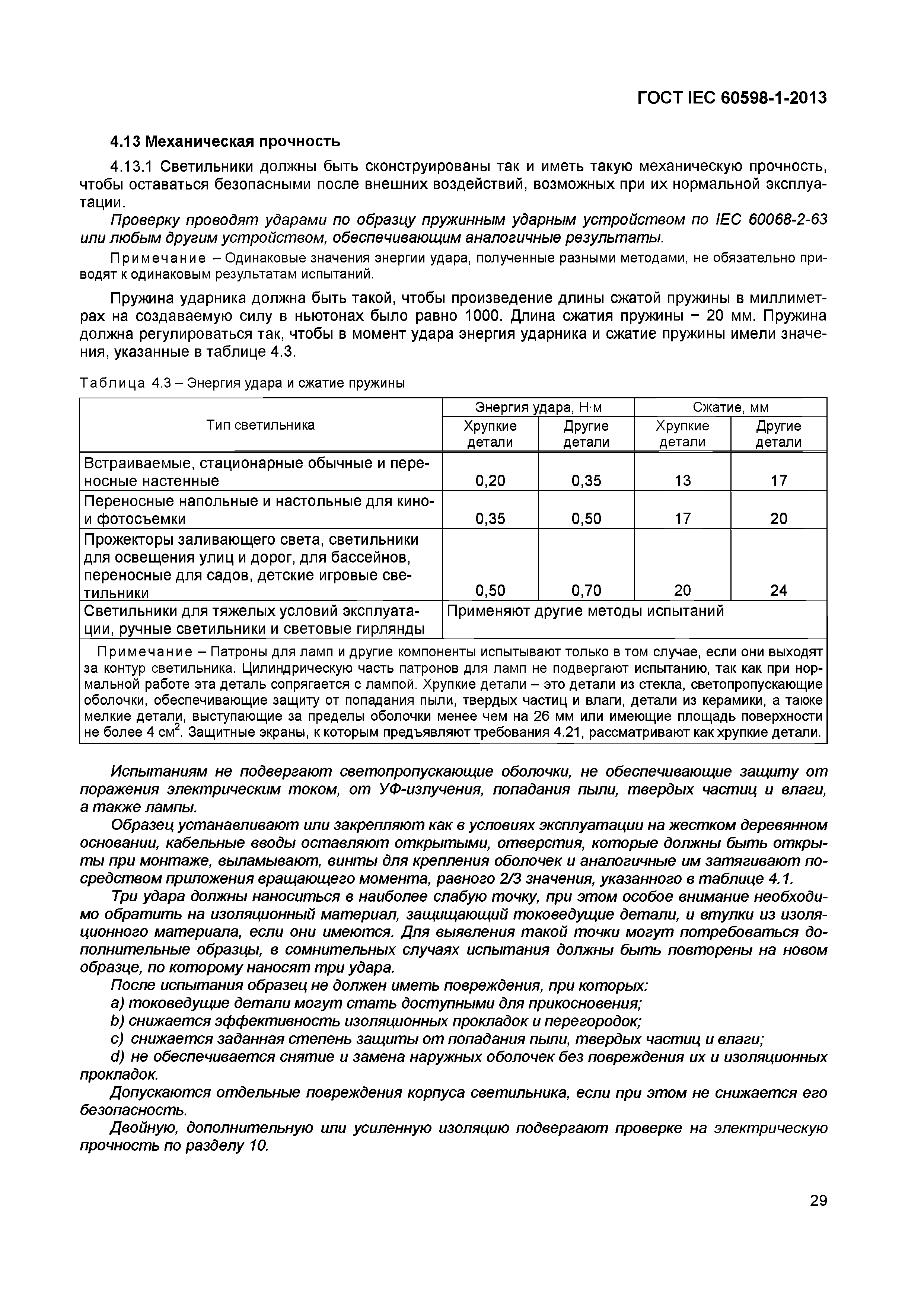 Электротехническая библиотека Elec.ruЭлектротехническая библиотека Elec.ru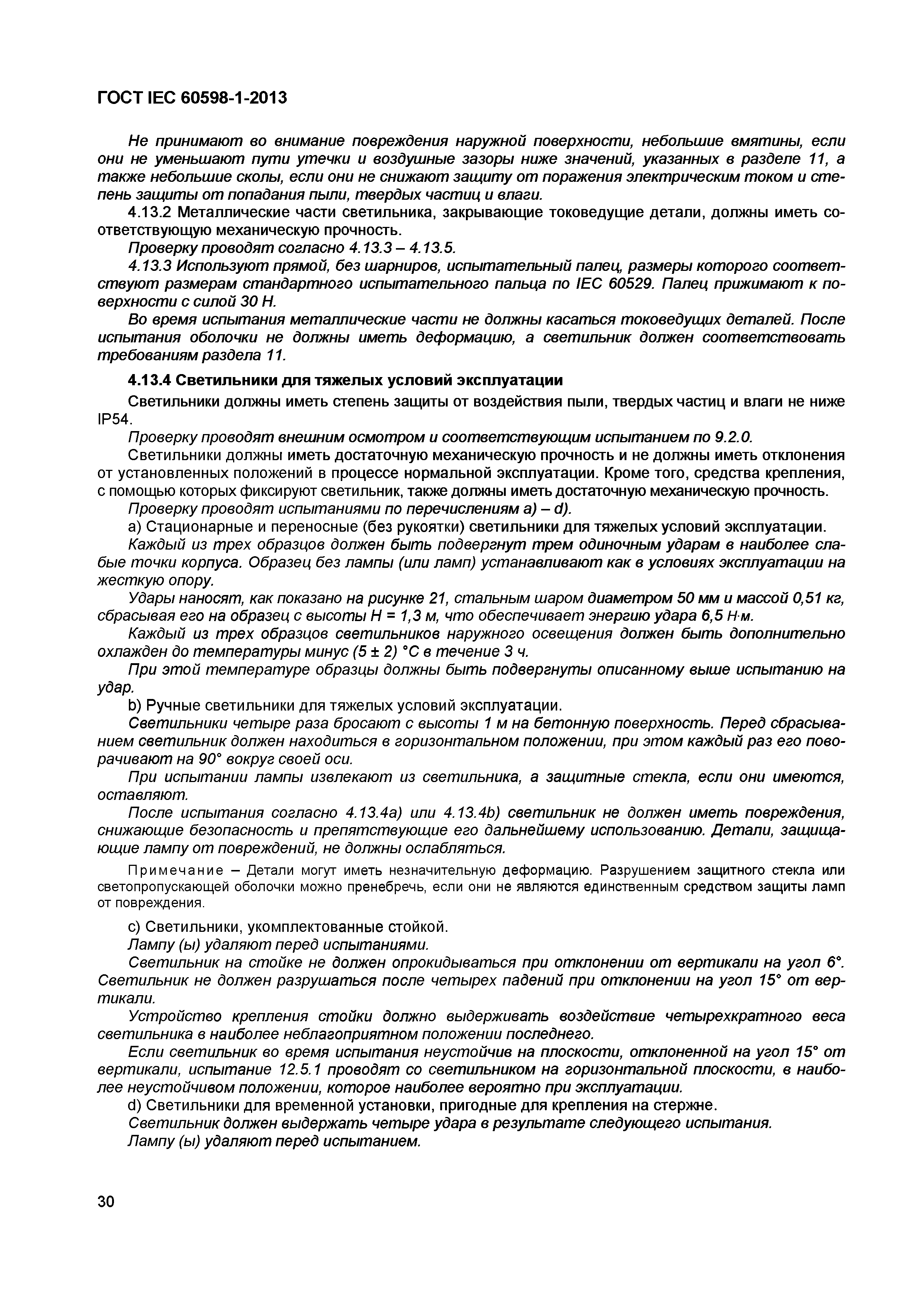 Электротехническая библиотека Elec.ruЭлектротехническая библиотека Elec.ru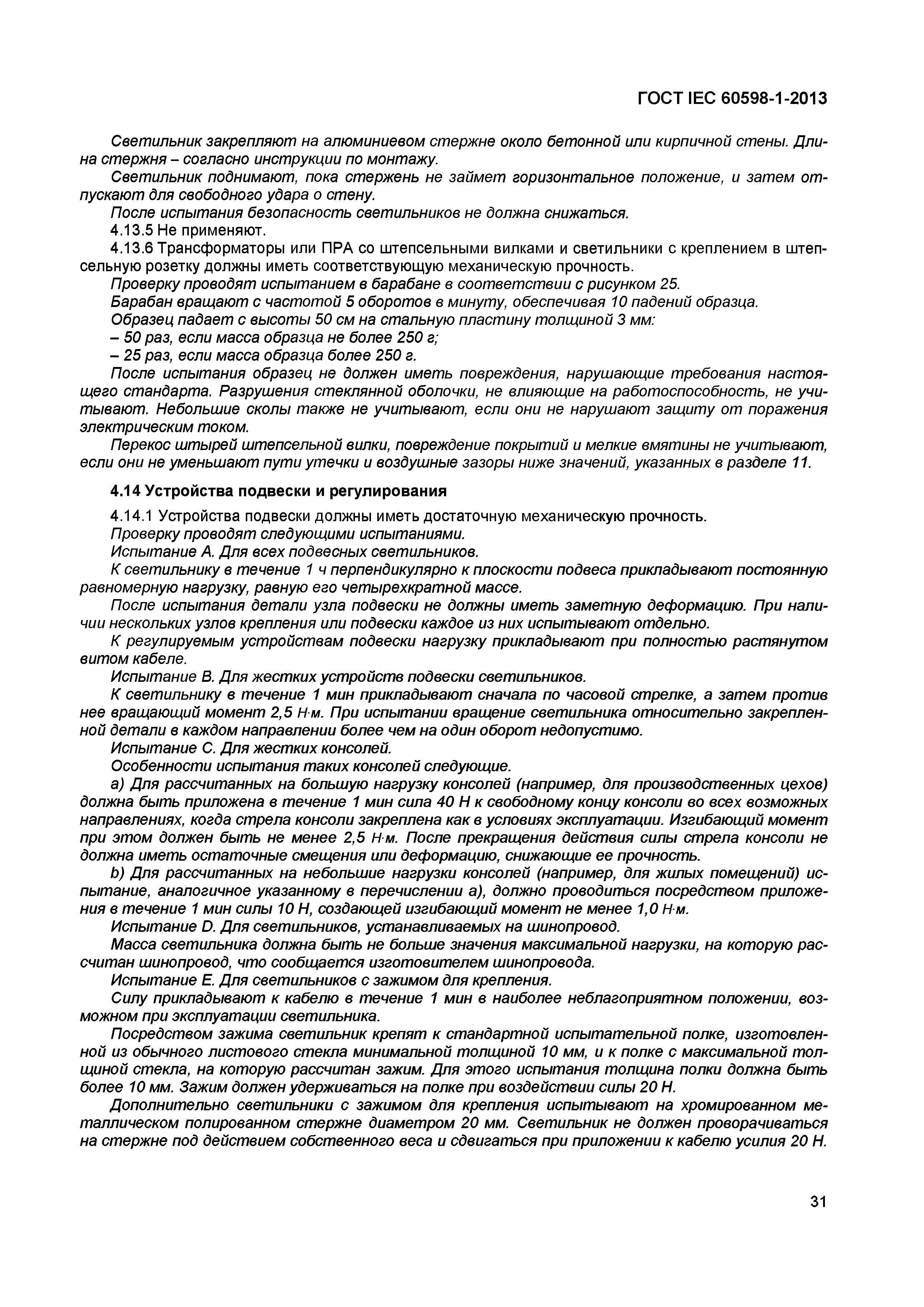 Электротехническая библиотека Elec.ruЭлектротехническая библиотека Elec.ru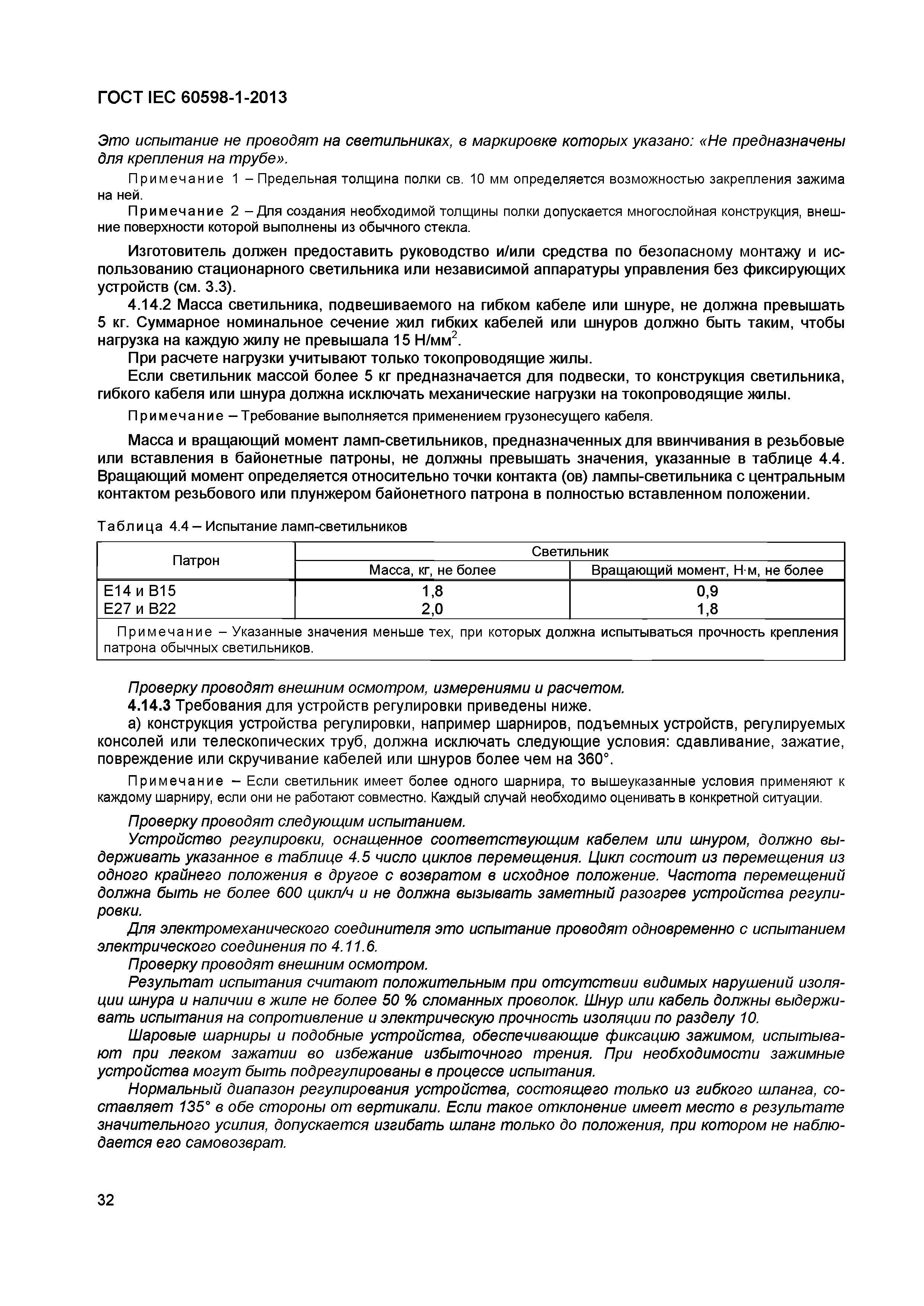 Электротехническая библиотека Elec.ruЭлектротехническая библиотека Elec.ru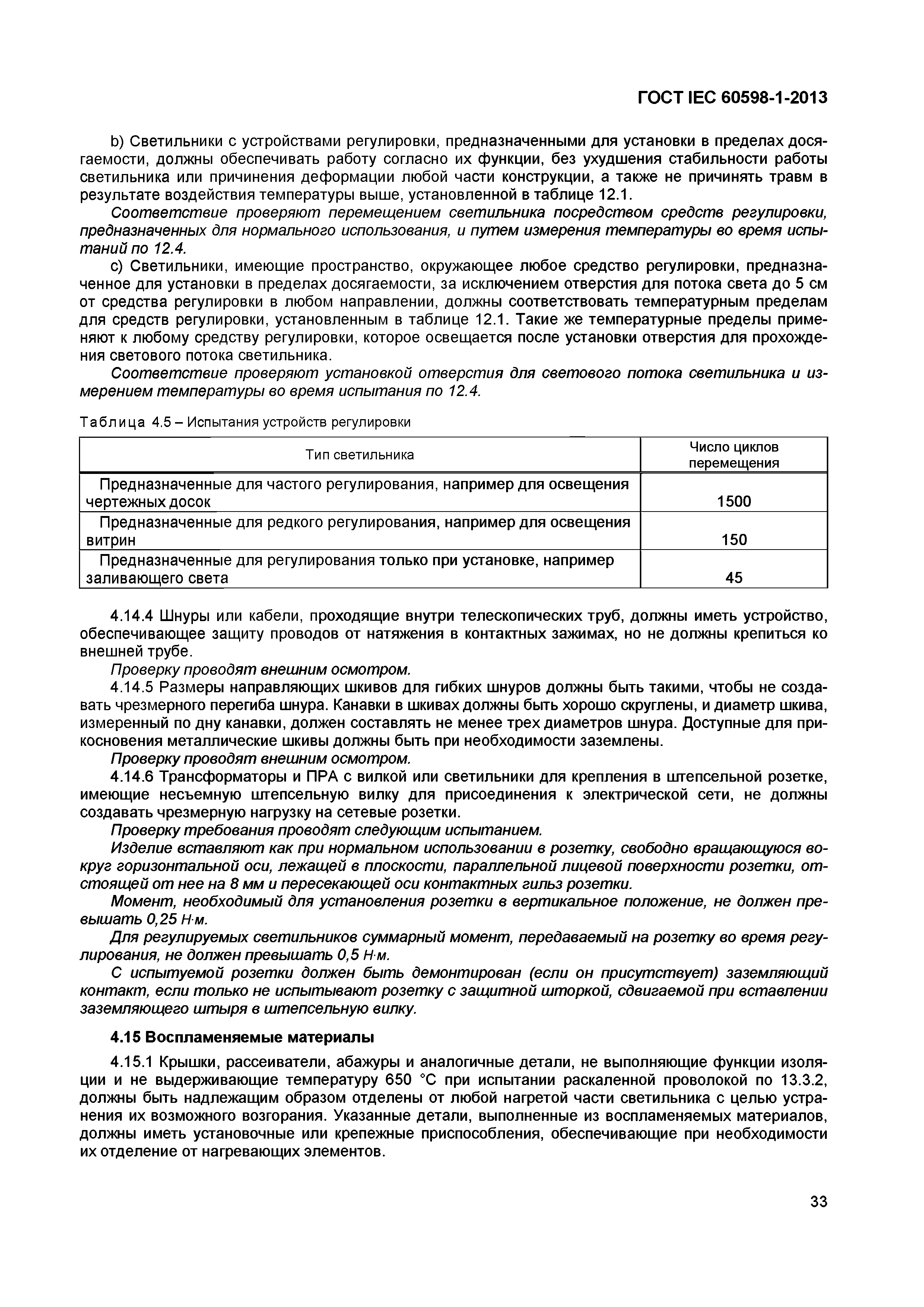 Электротехническая библиотека Elec.ruЭлектротехническая библиотека Elec.ru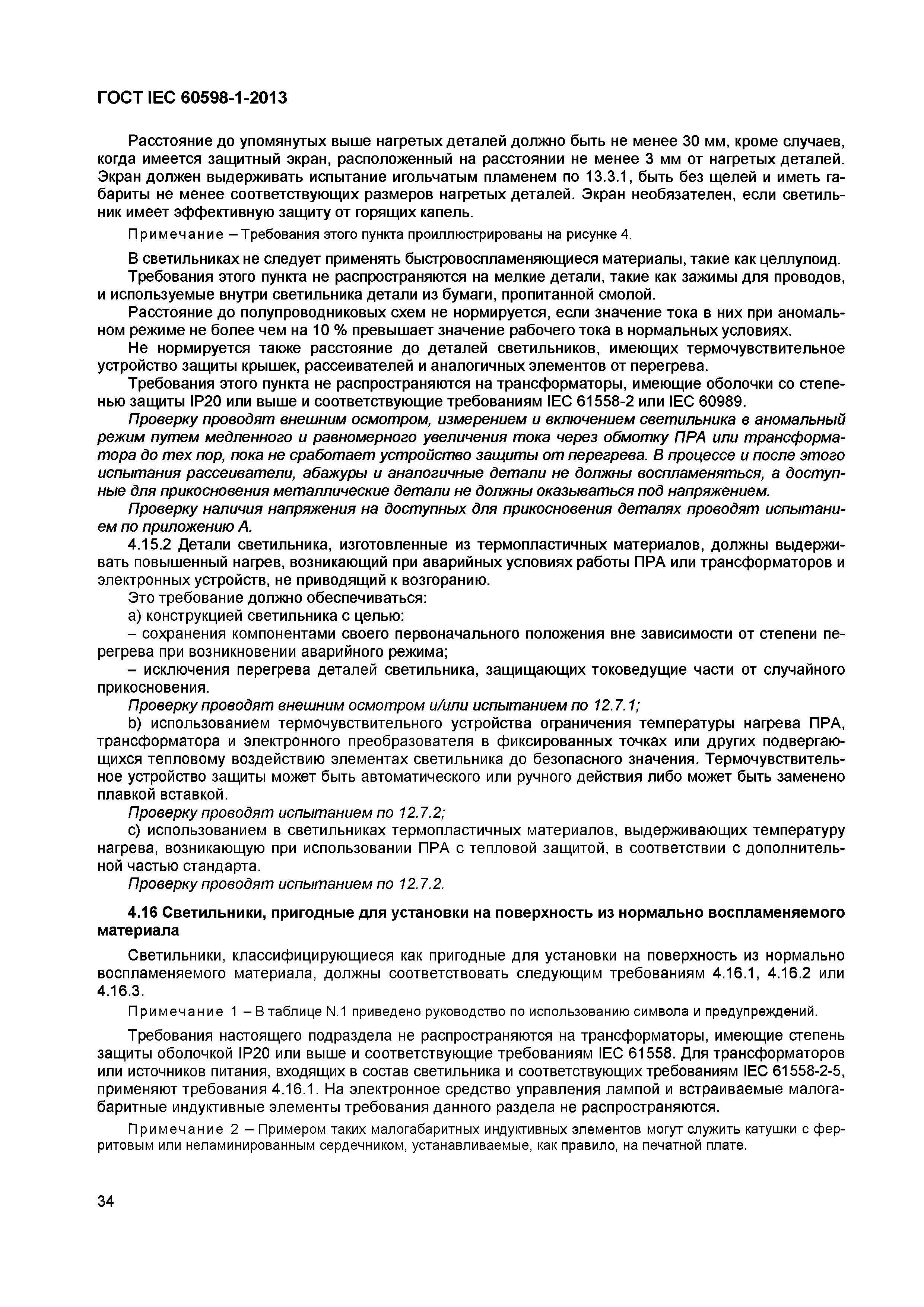 Электротехническая библиотека Elec.ruЭлектротехническая библиотека Elec.ru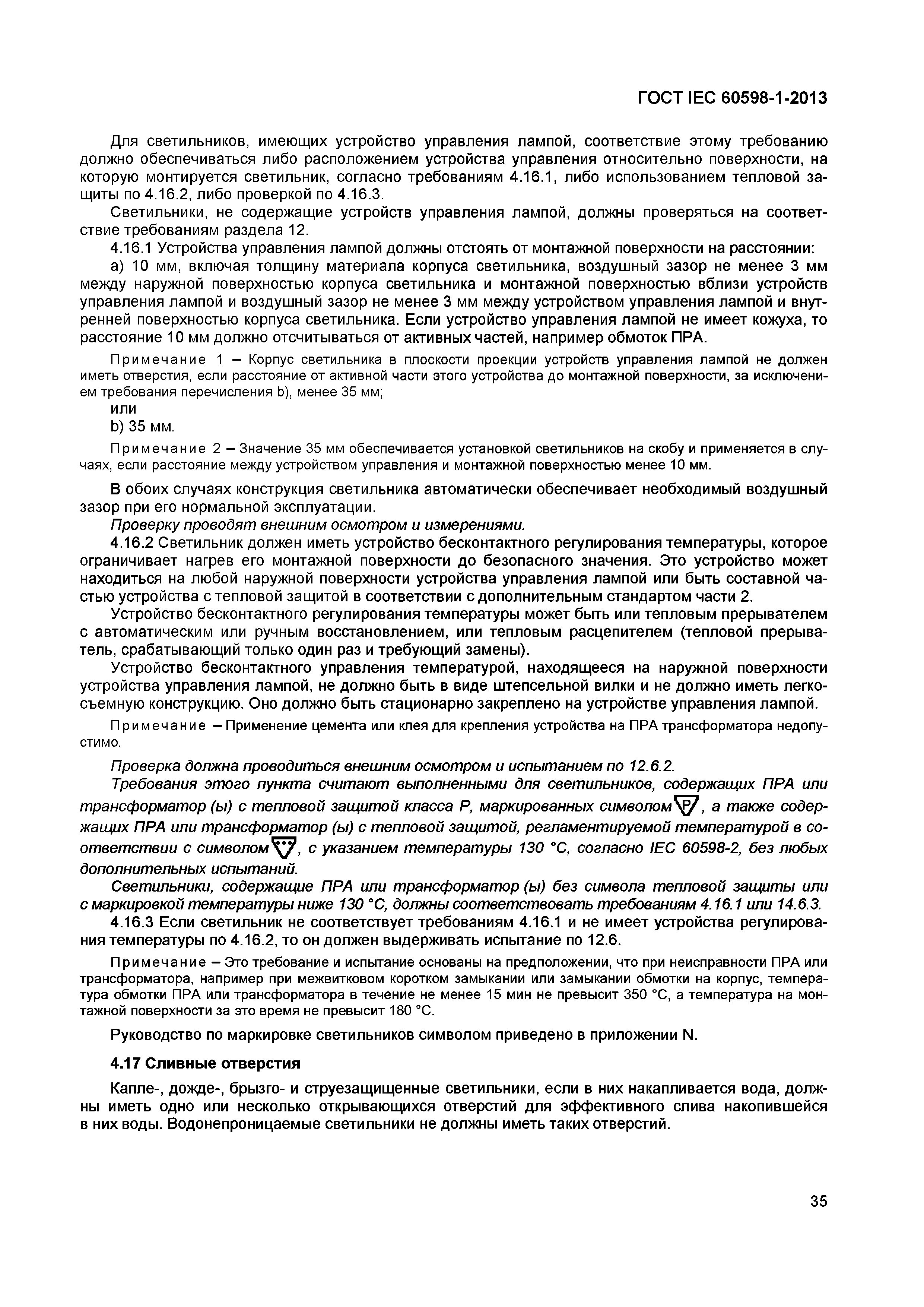 Электротехническая библиотека Elec.ruЭлектротехническая библиотека Elec.ru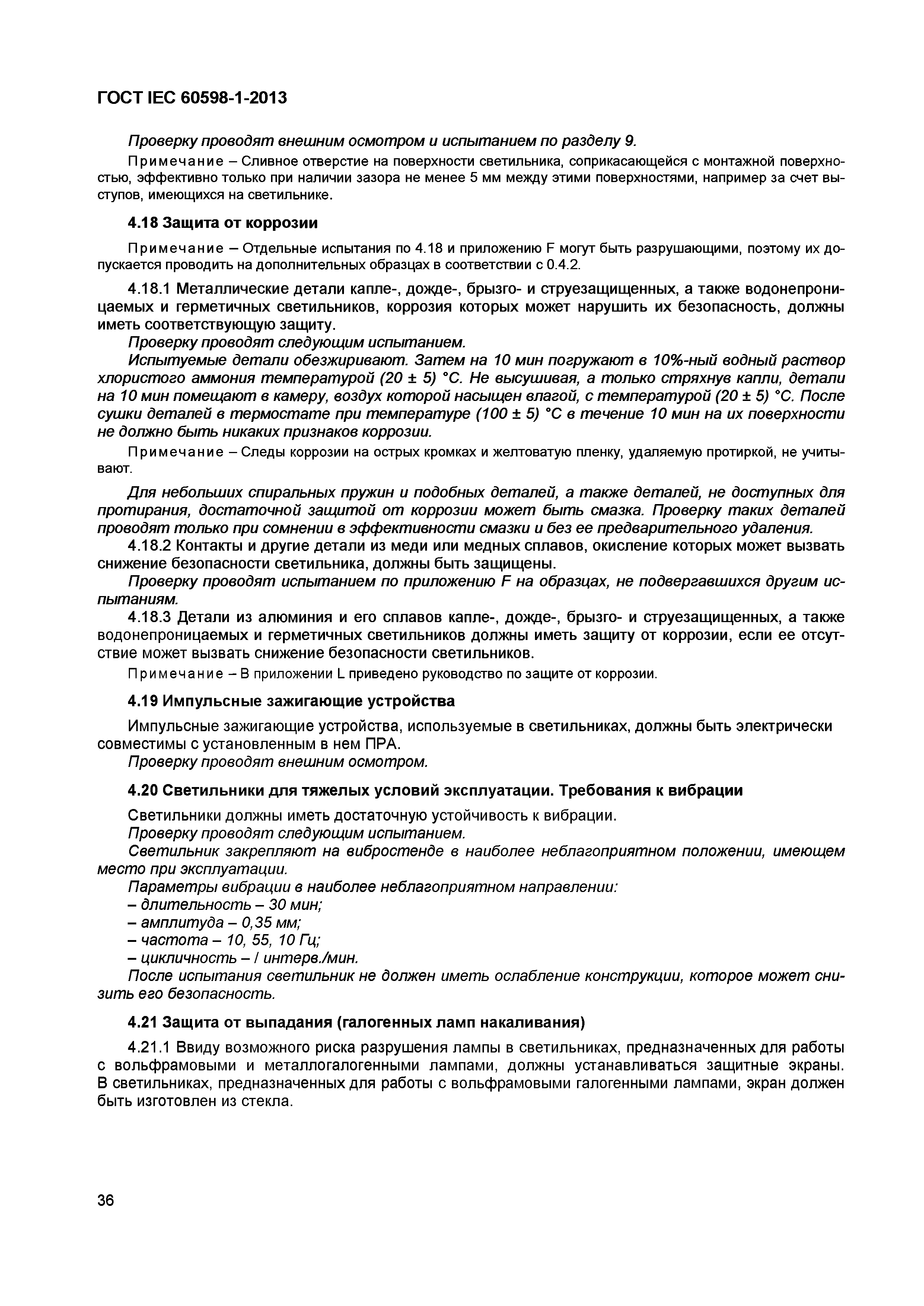 Электротехническая библиотека Elec.ruЭлектротехническая библиотека Elec.ru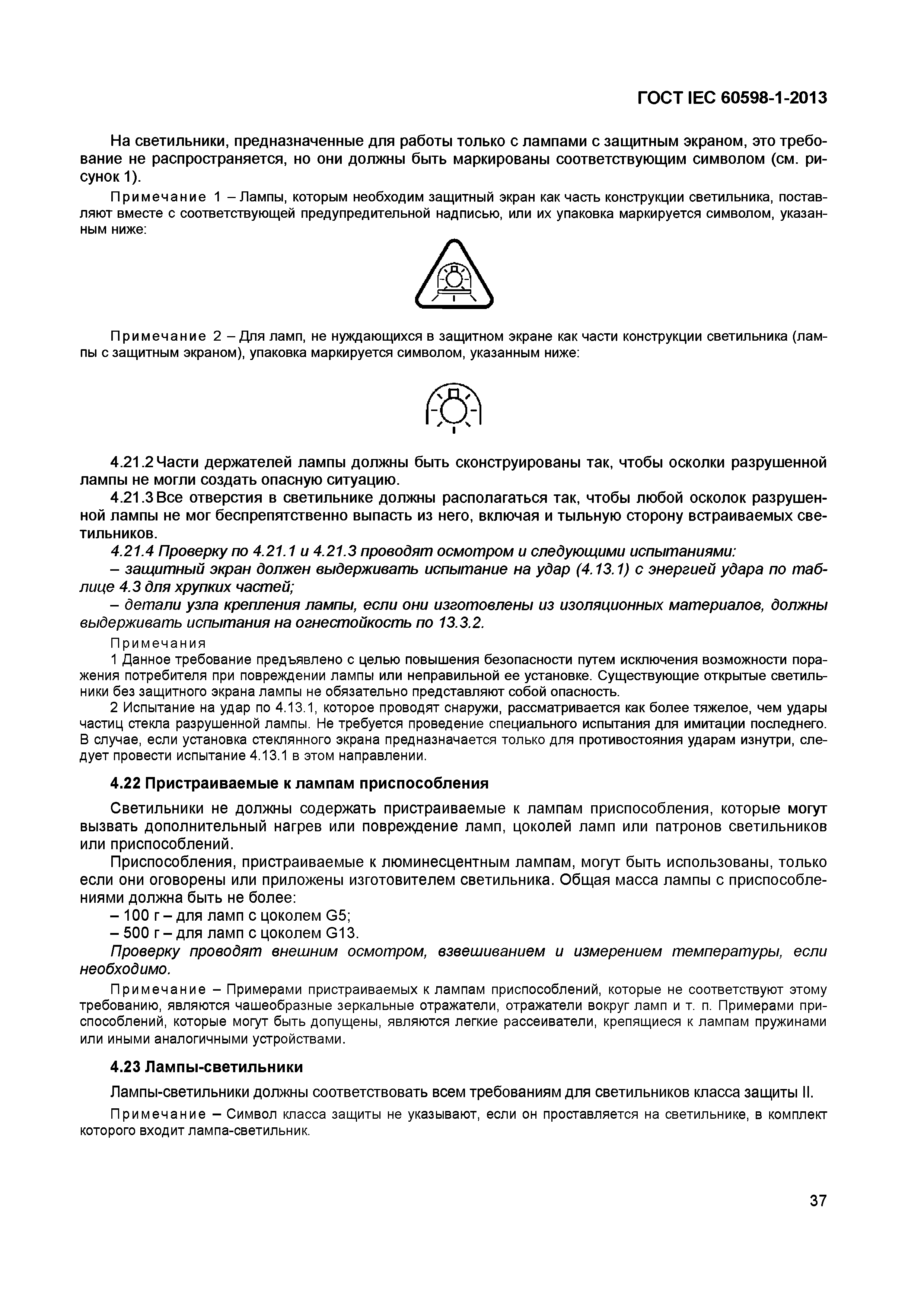 Электротехническая библиотека Elec.ruЭлектротехническая библиотека Elec.ru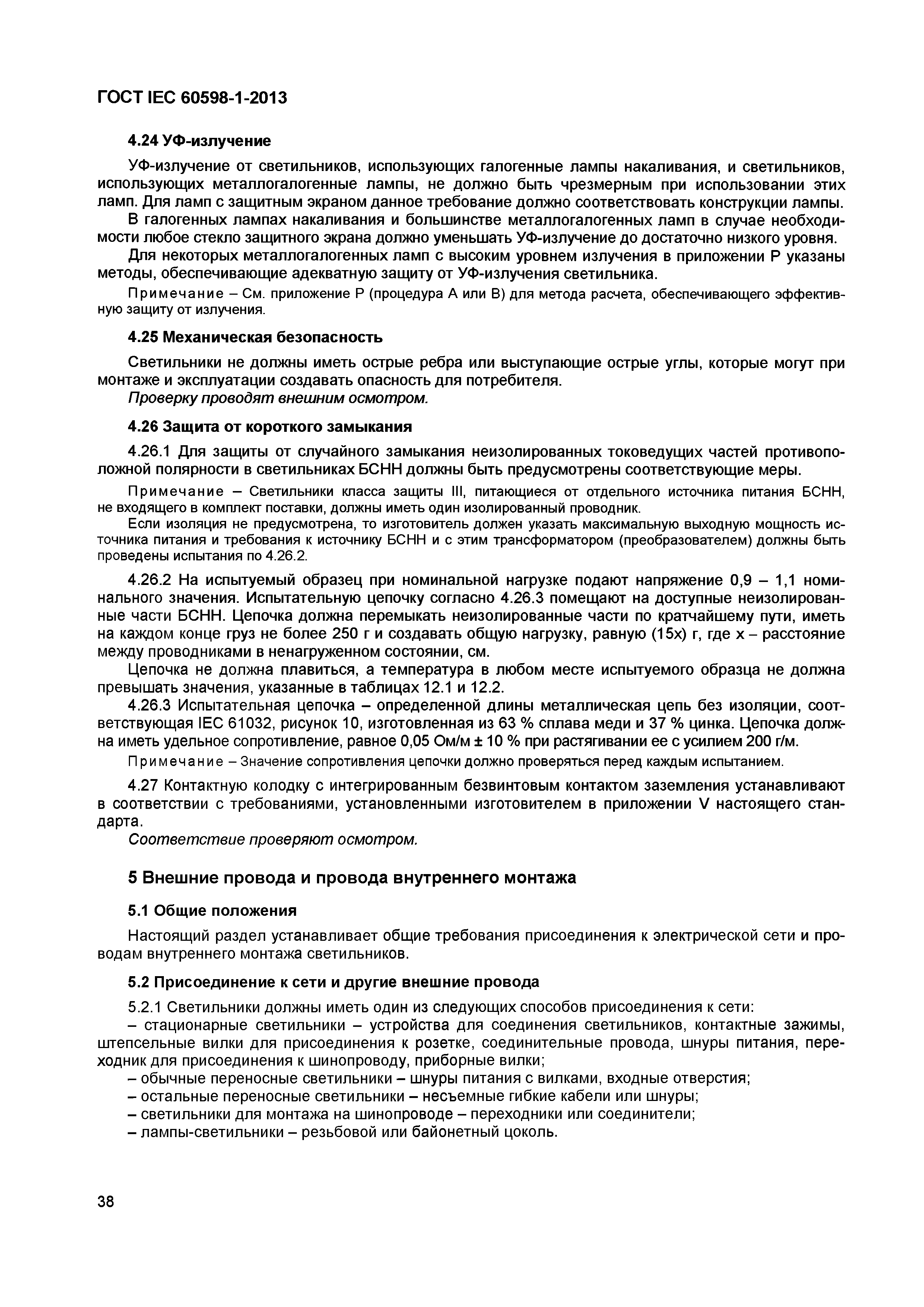 Электротехническая библиотека Elec.ruЭлектротехническая библиотека Elec.ru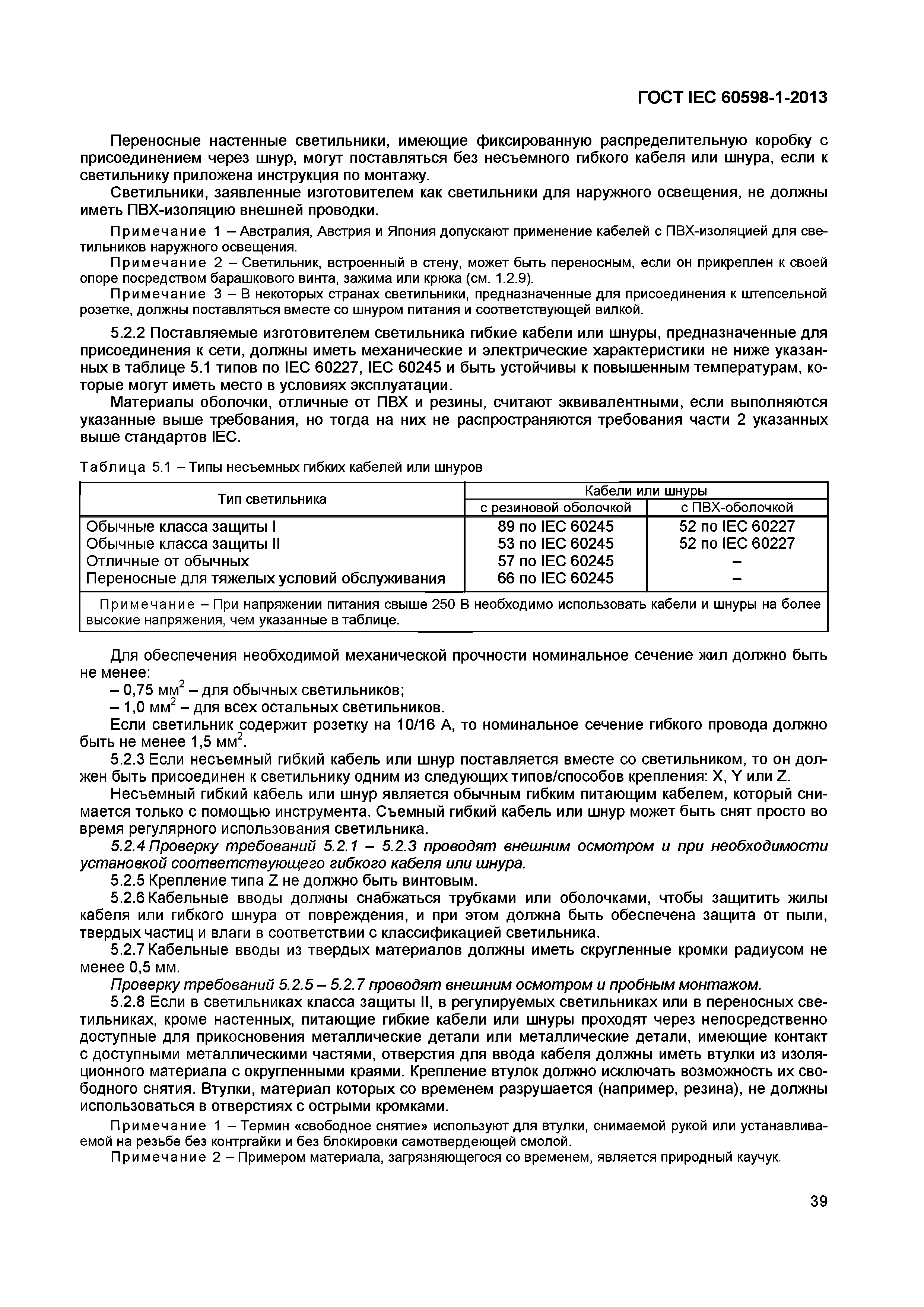 Электротехническая библиотека Elec.ruЭлектротехническая библиотека Elec.ru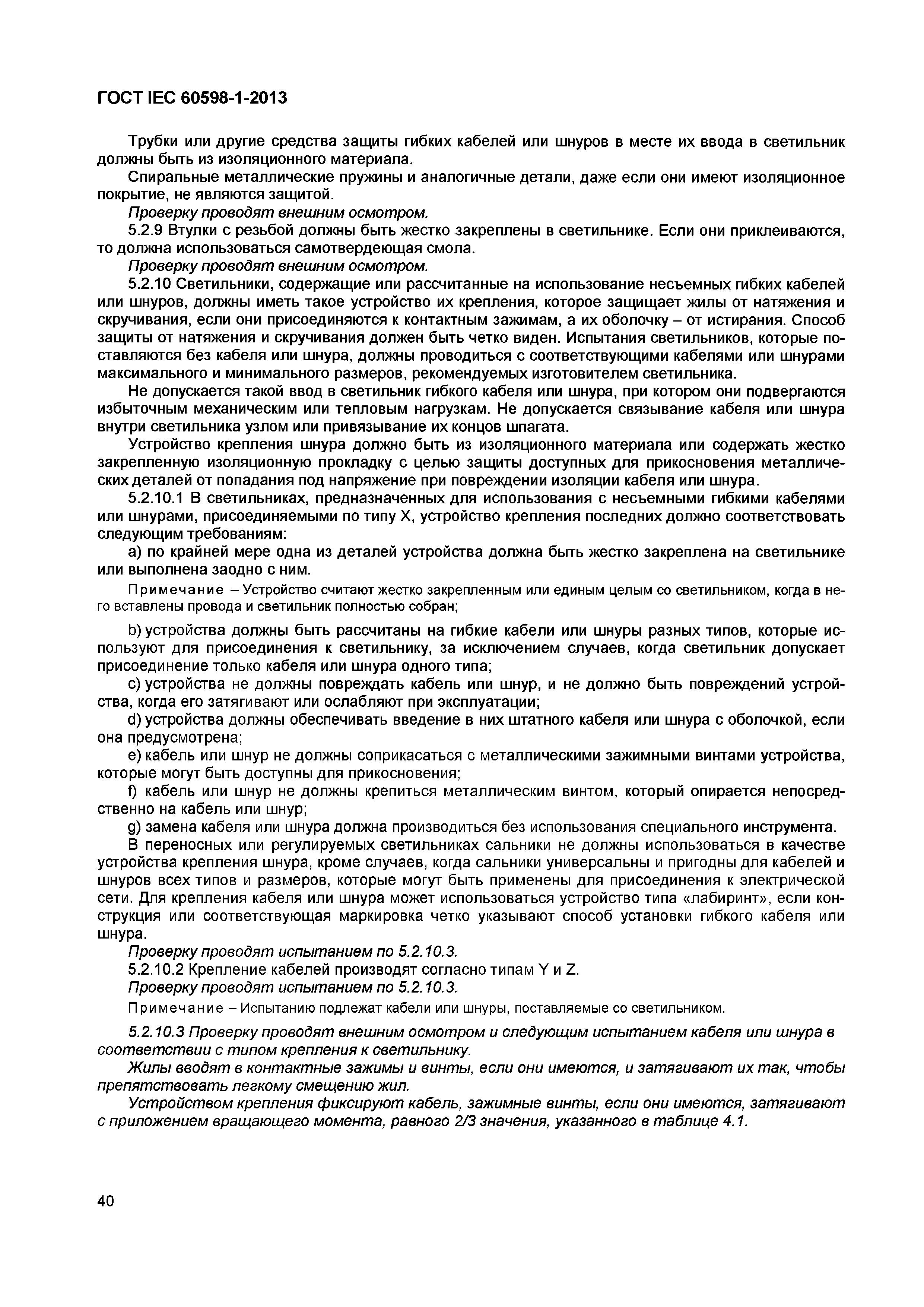 Электротехническая библиотека Elec.ruЭлектротехническая библиотека Elec.ru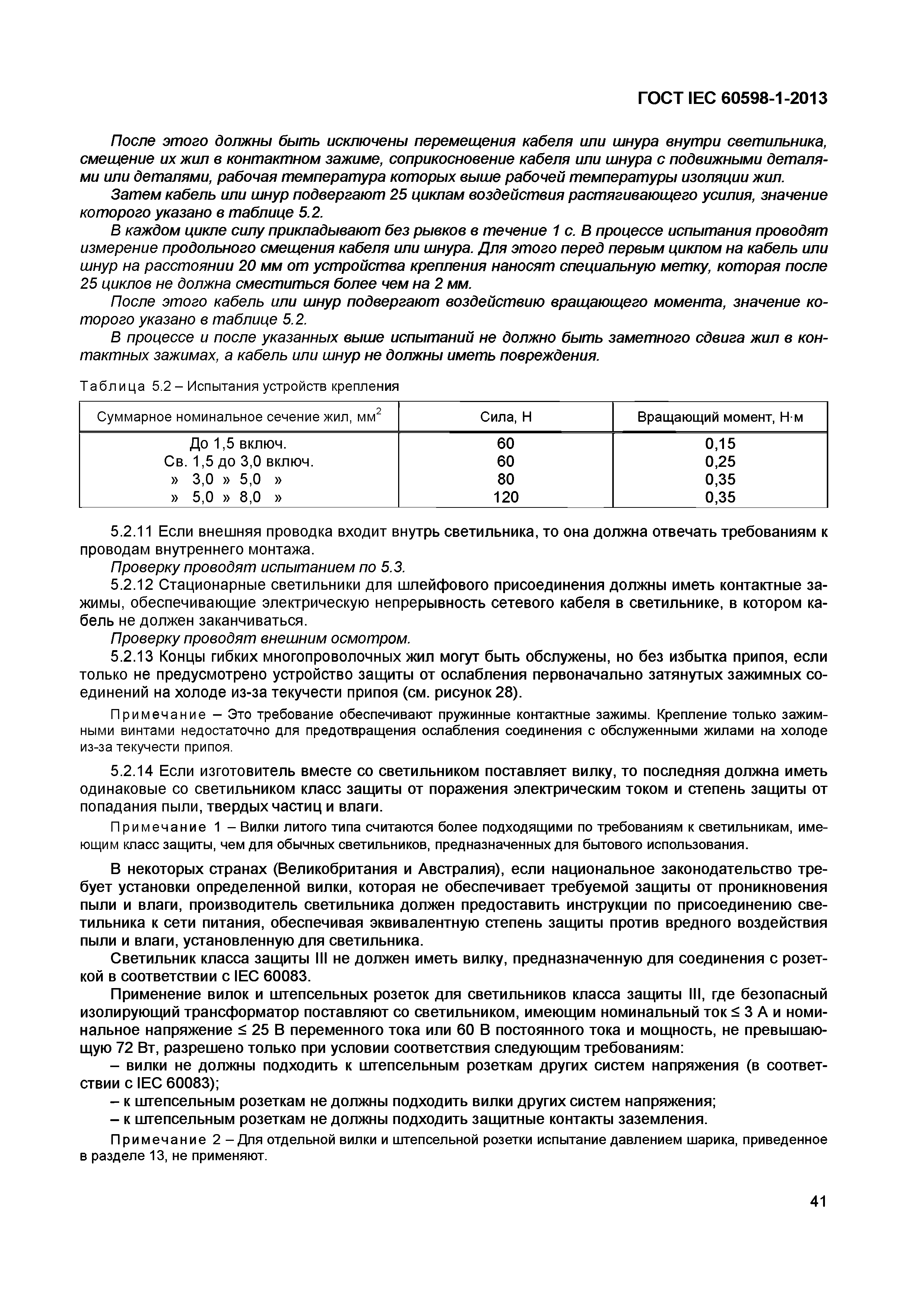 Электротехническая библиотека Elec.ruЭлектротехническая библиотека Elec.ru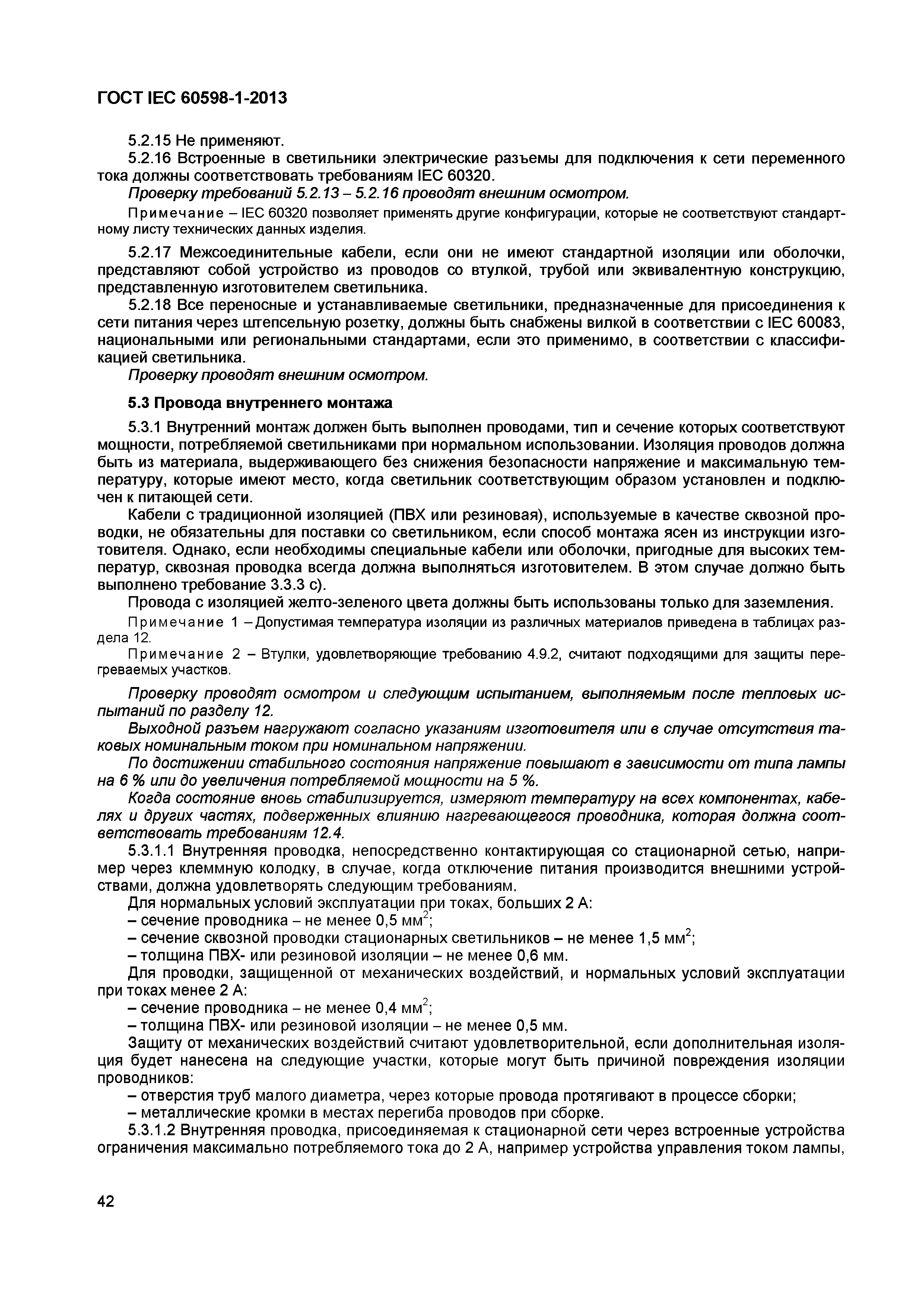 Электротехническая библиотека Elec.ruЭлектротехническая библиотека Elec.ru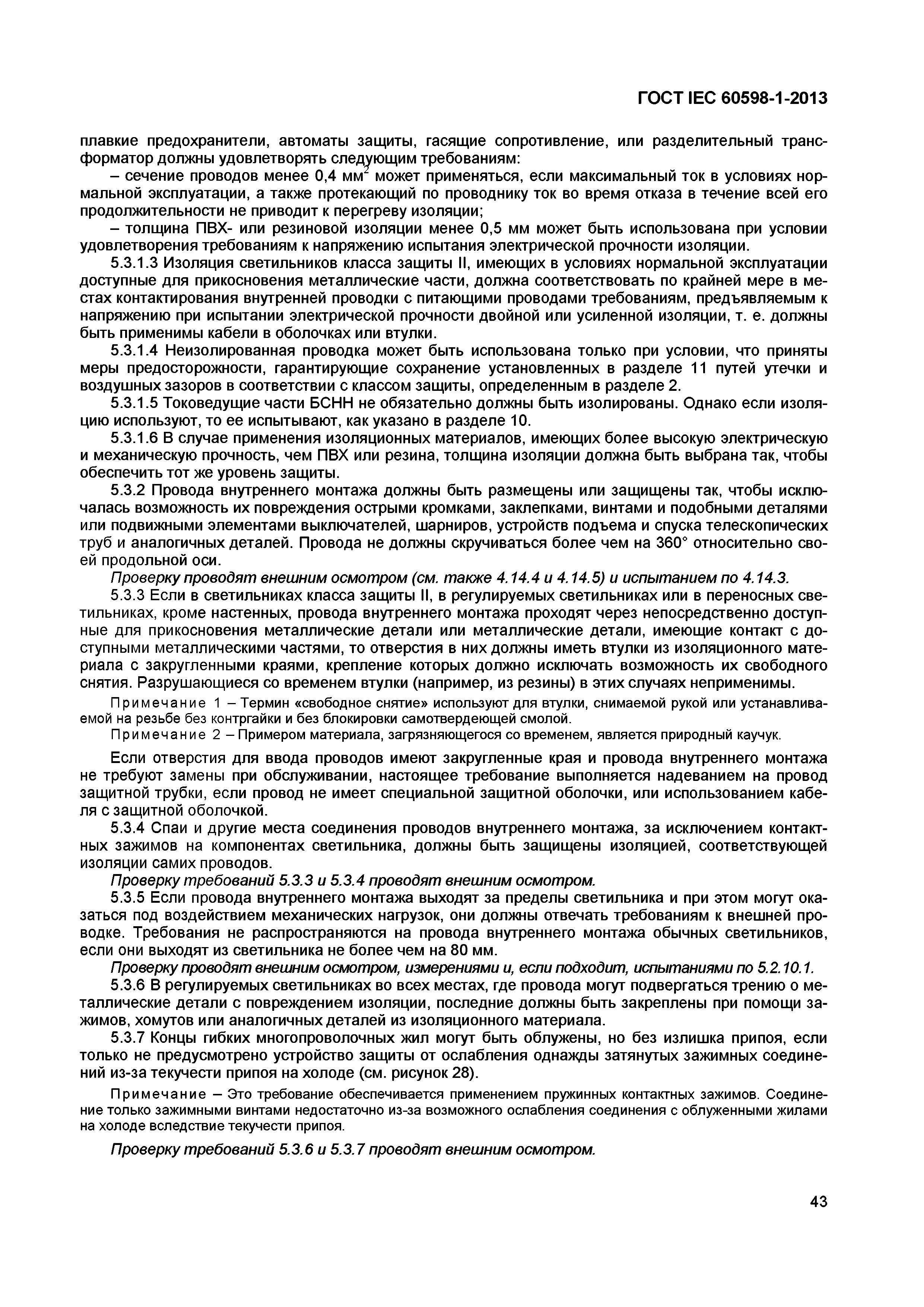 Электротехническая библиотека Elec.ruЭлектротехническая библиотека Elec.ru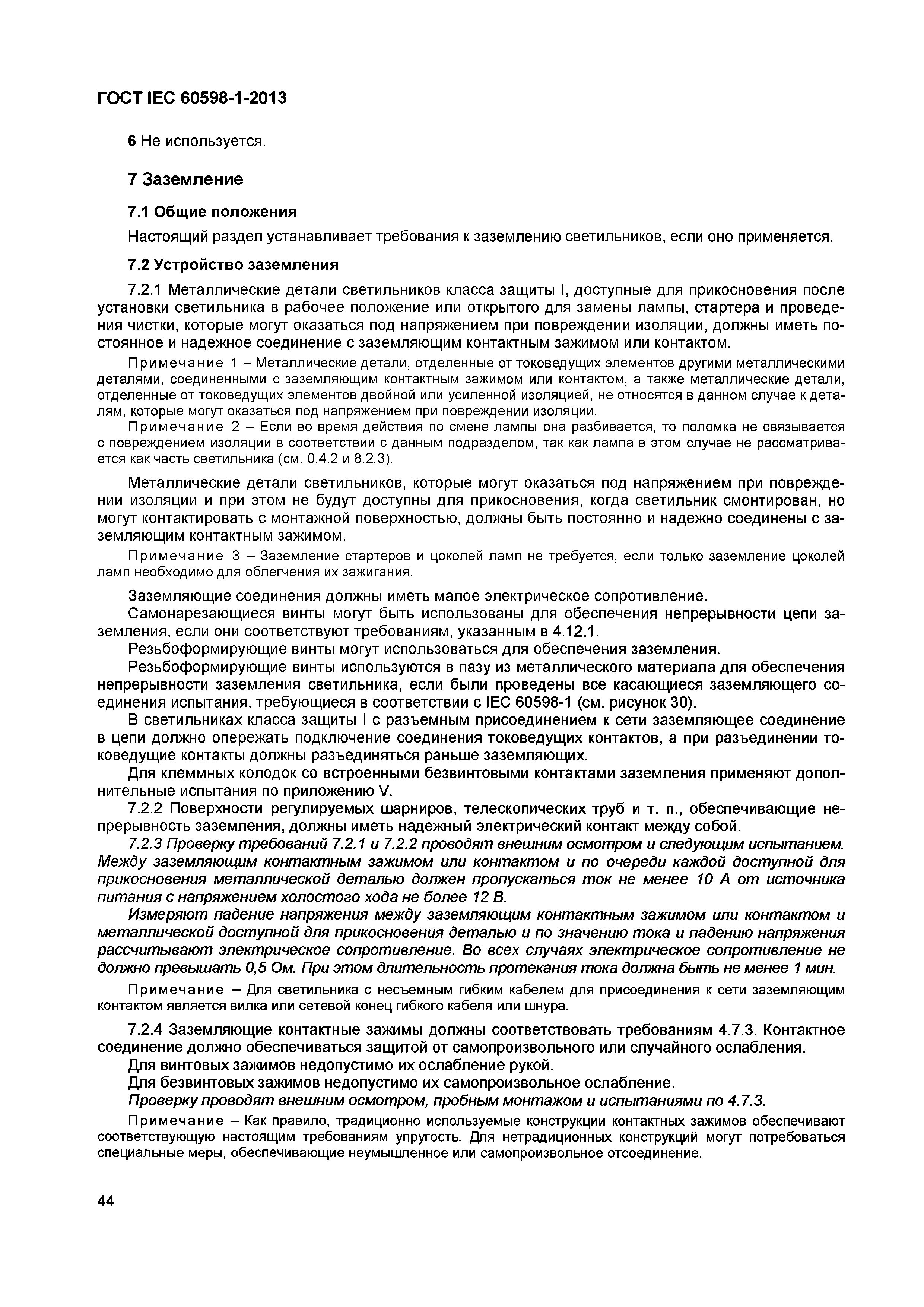 Электротехническая библиотека Elec.ruЭлектротехническая библиотека Elec.ru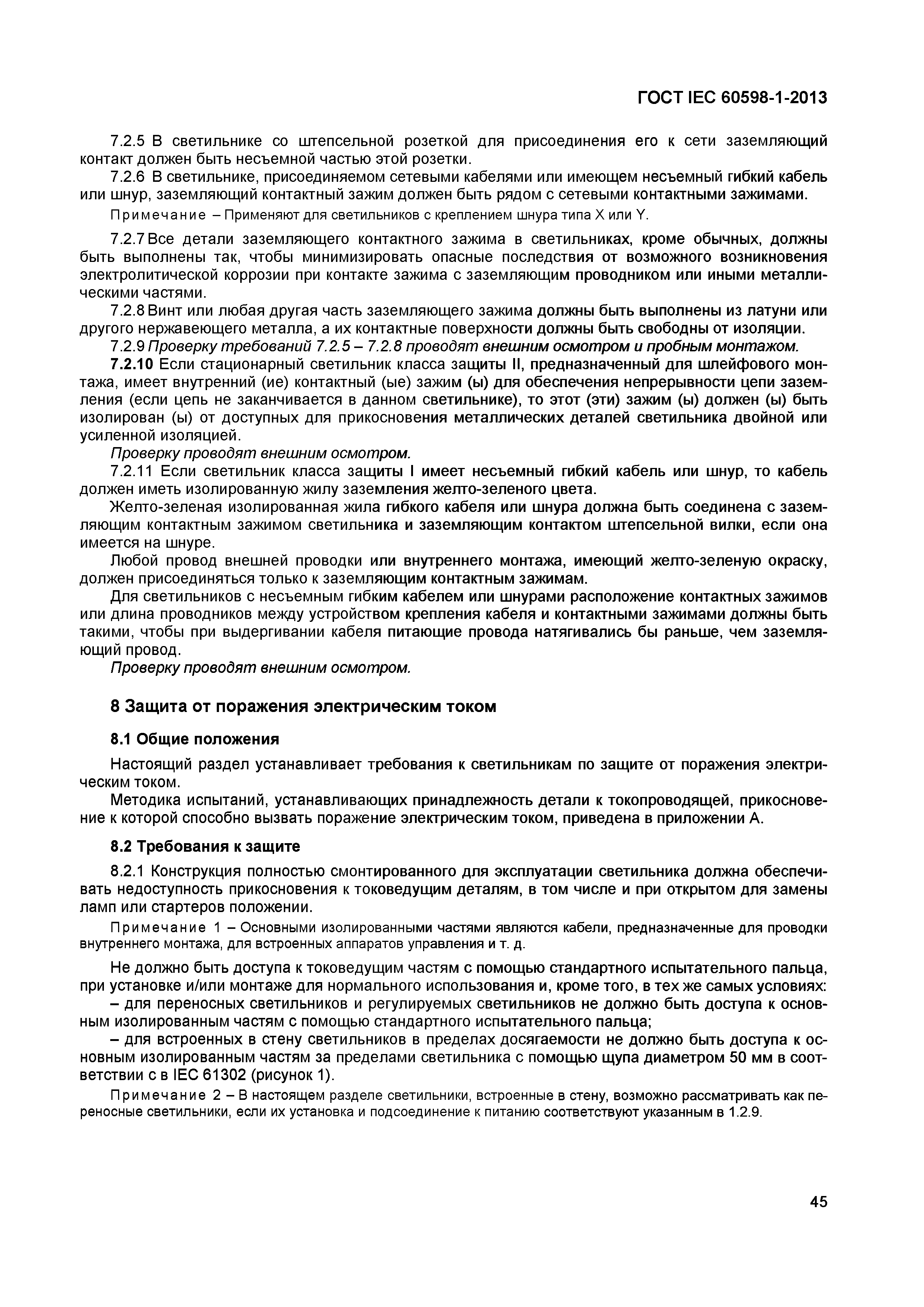 Электротехническая библиотека Elec.ruЭлектротехническая библиотека Elec.ru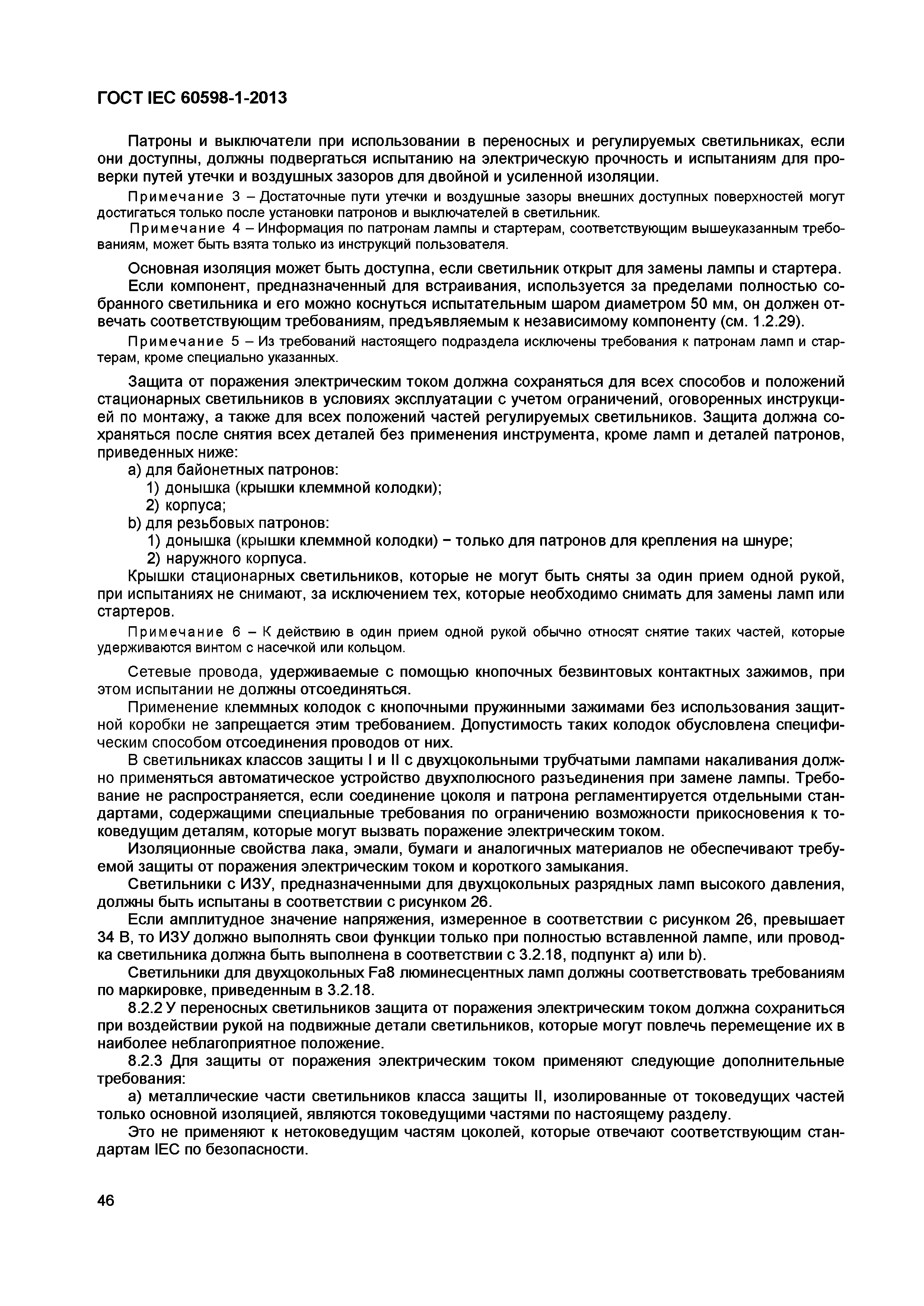 Электротехническая библиотека Elec.ruЭлектротехническая библиотека Elec.ru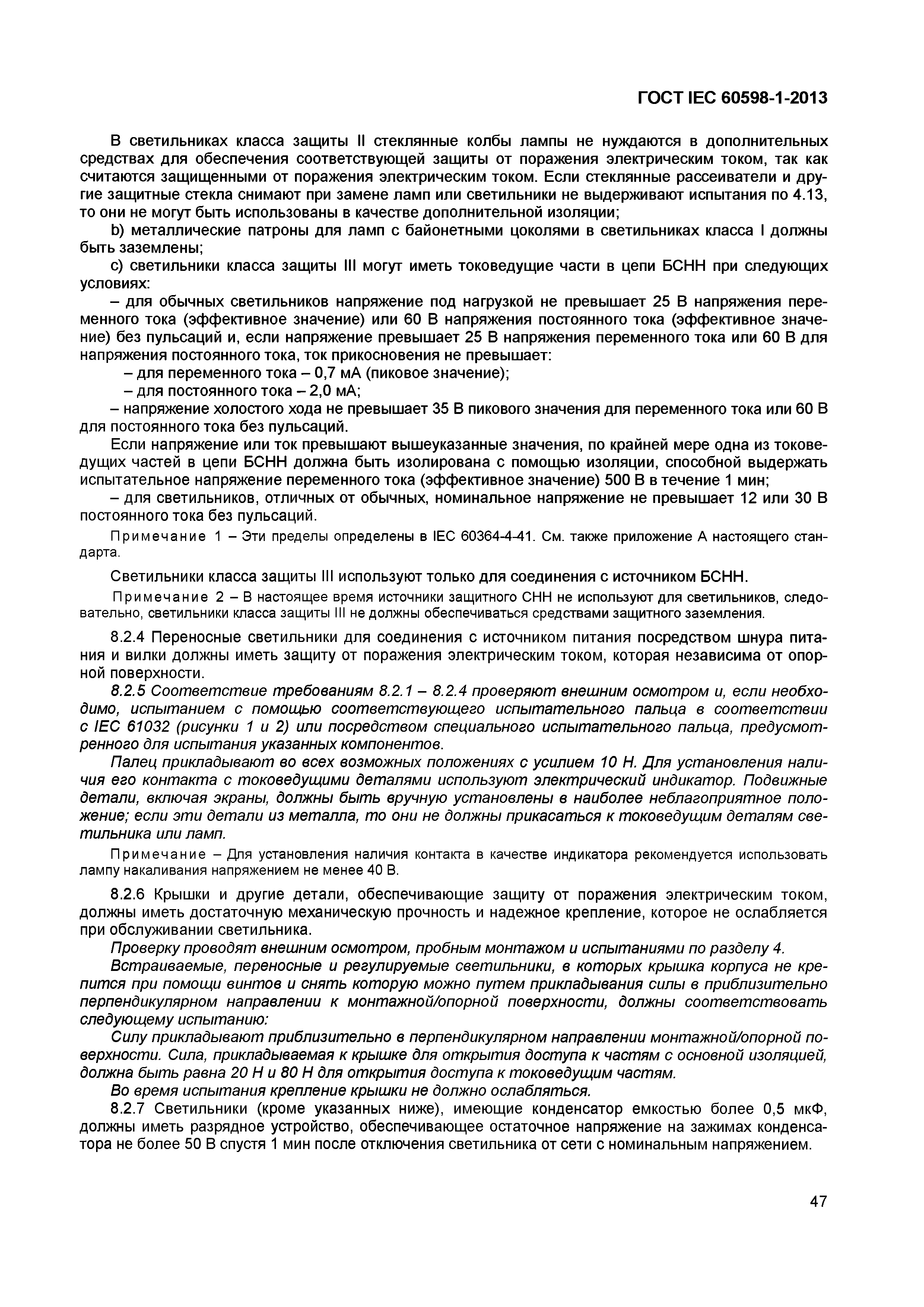 Электротехническая библиотека Elec.ruЭлектротехническая библиотека Elec.ru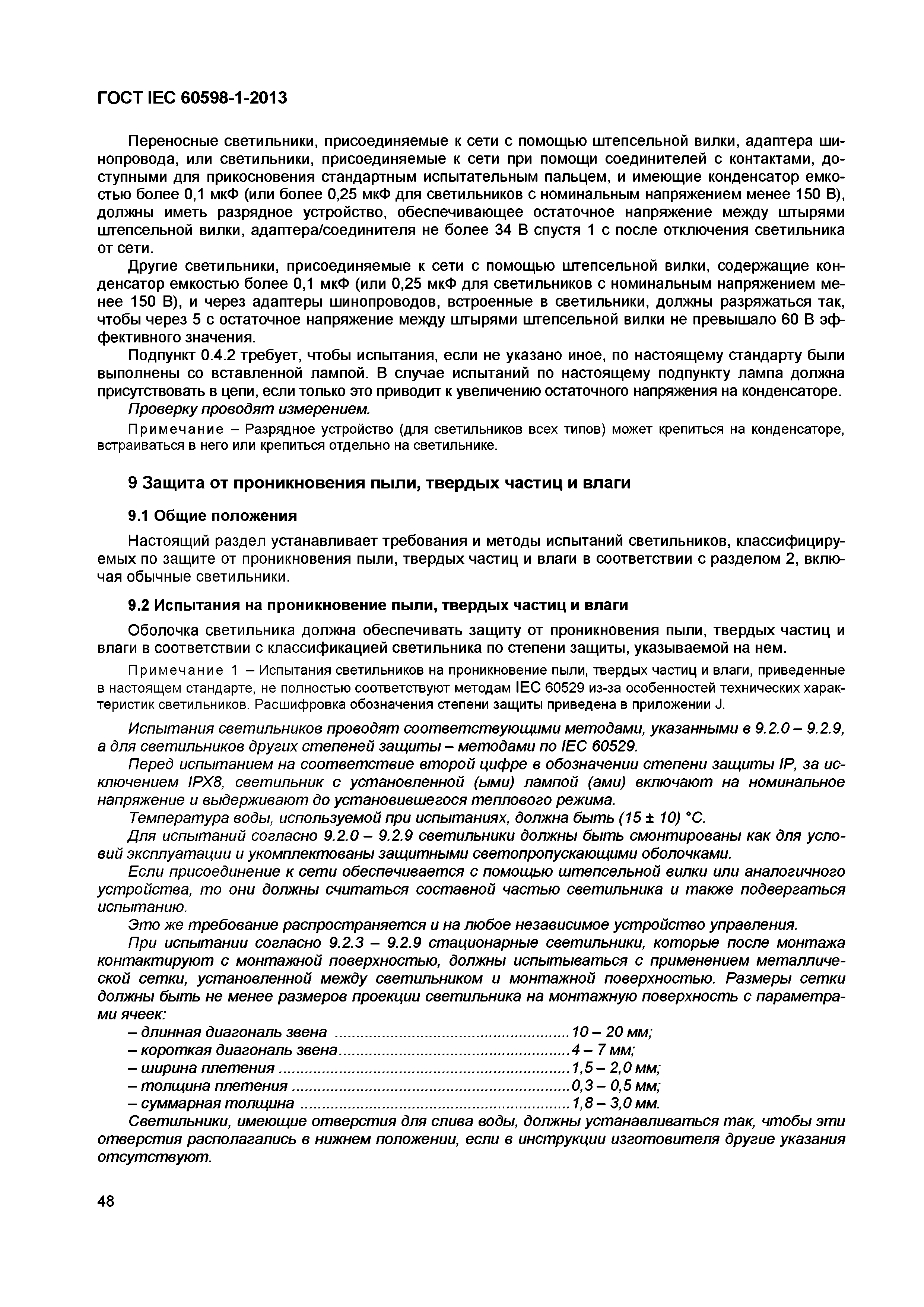 Электротехническая библиотека Elec.ruЭлектротехническая библиотека Elec.ru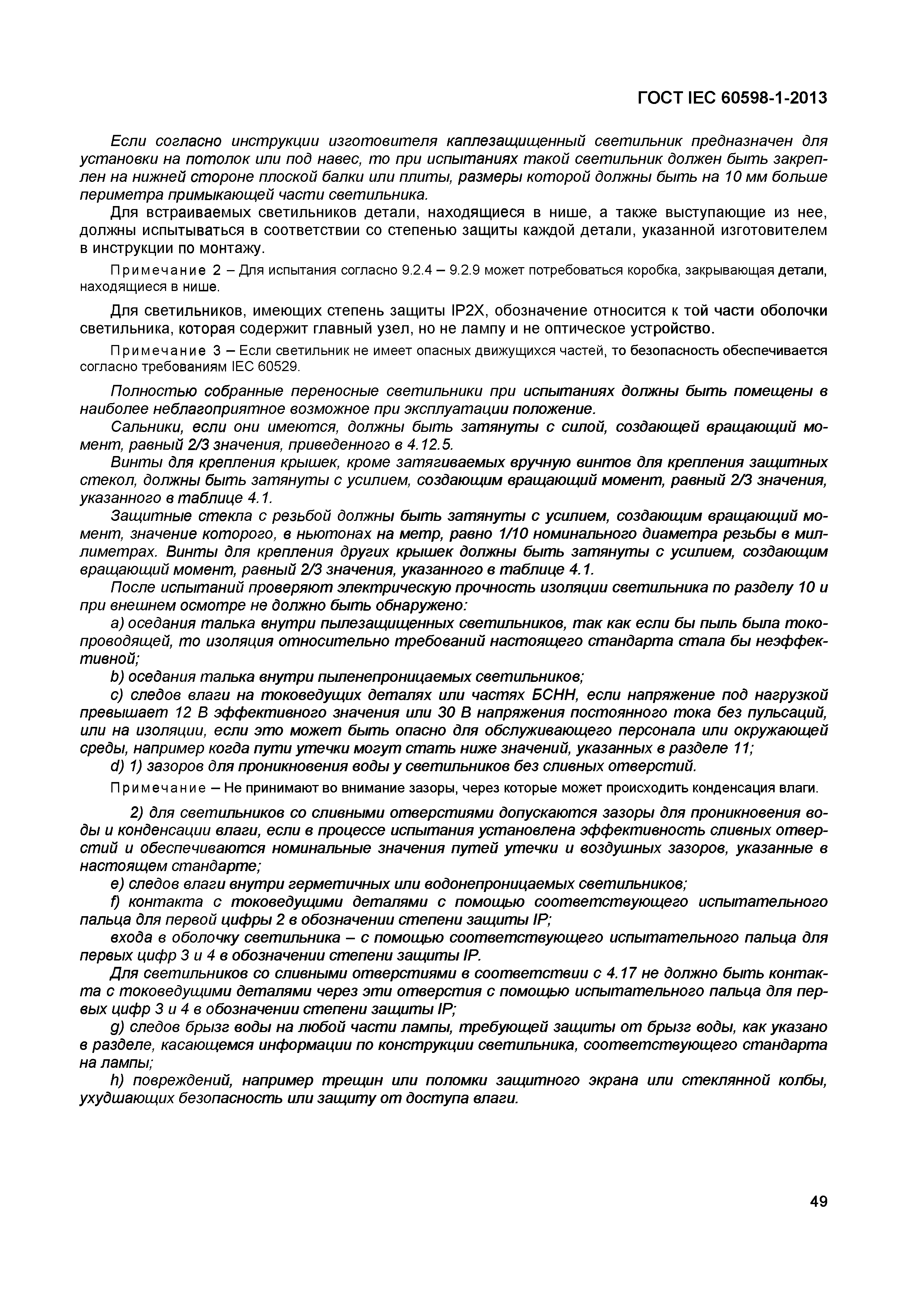 Электротехническая библиотека Elec.ruЭлектротехническая библиотека Elec.ru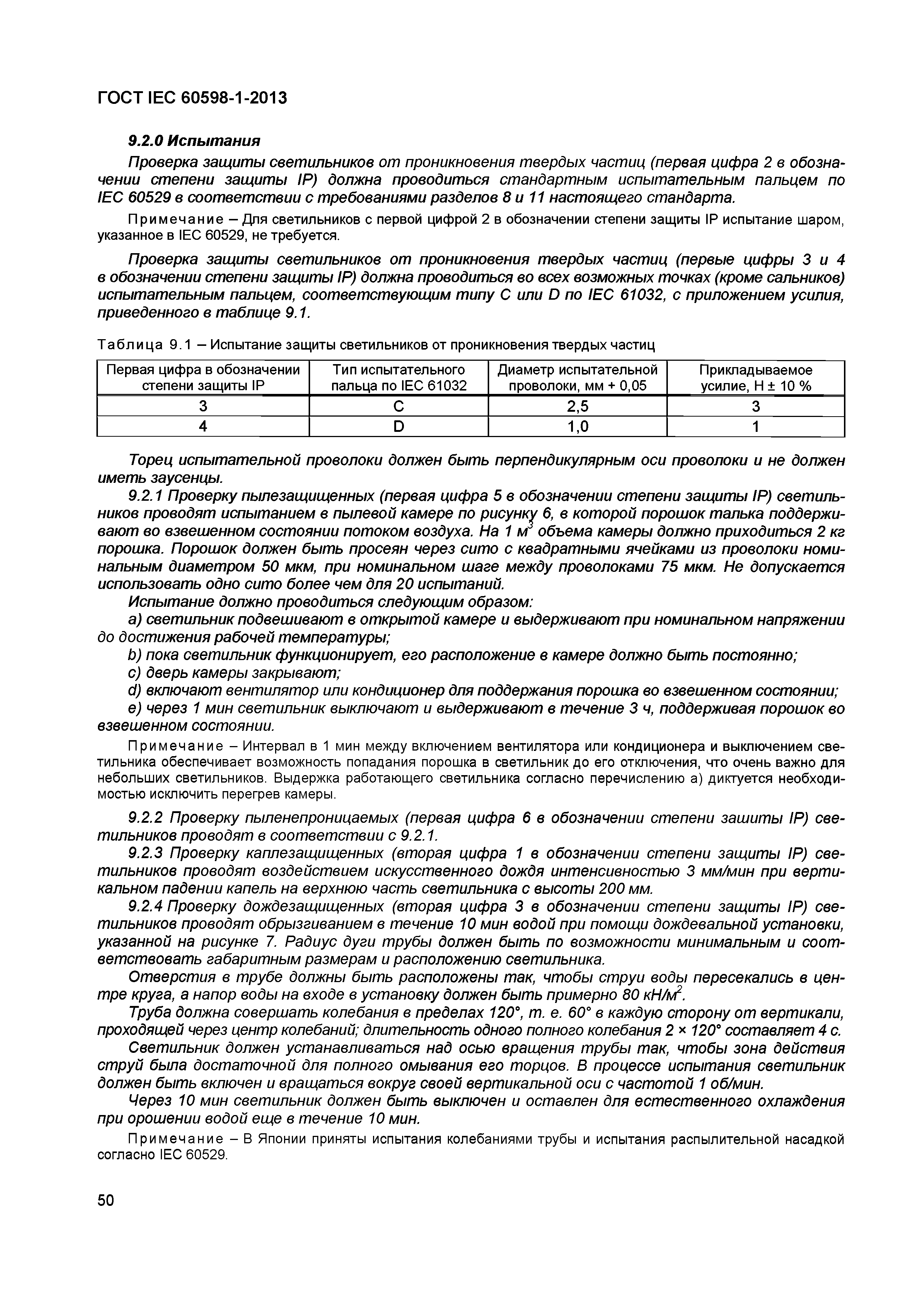 Электротехническая библиотека Elec.ruЭлектротехническая библиотека Elec.ru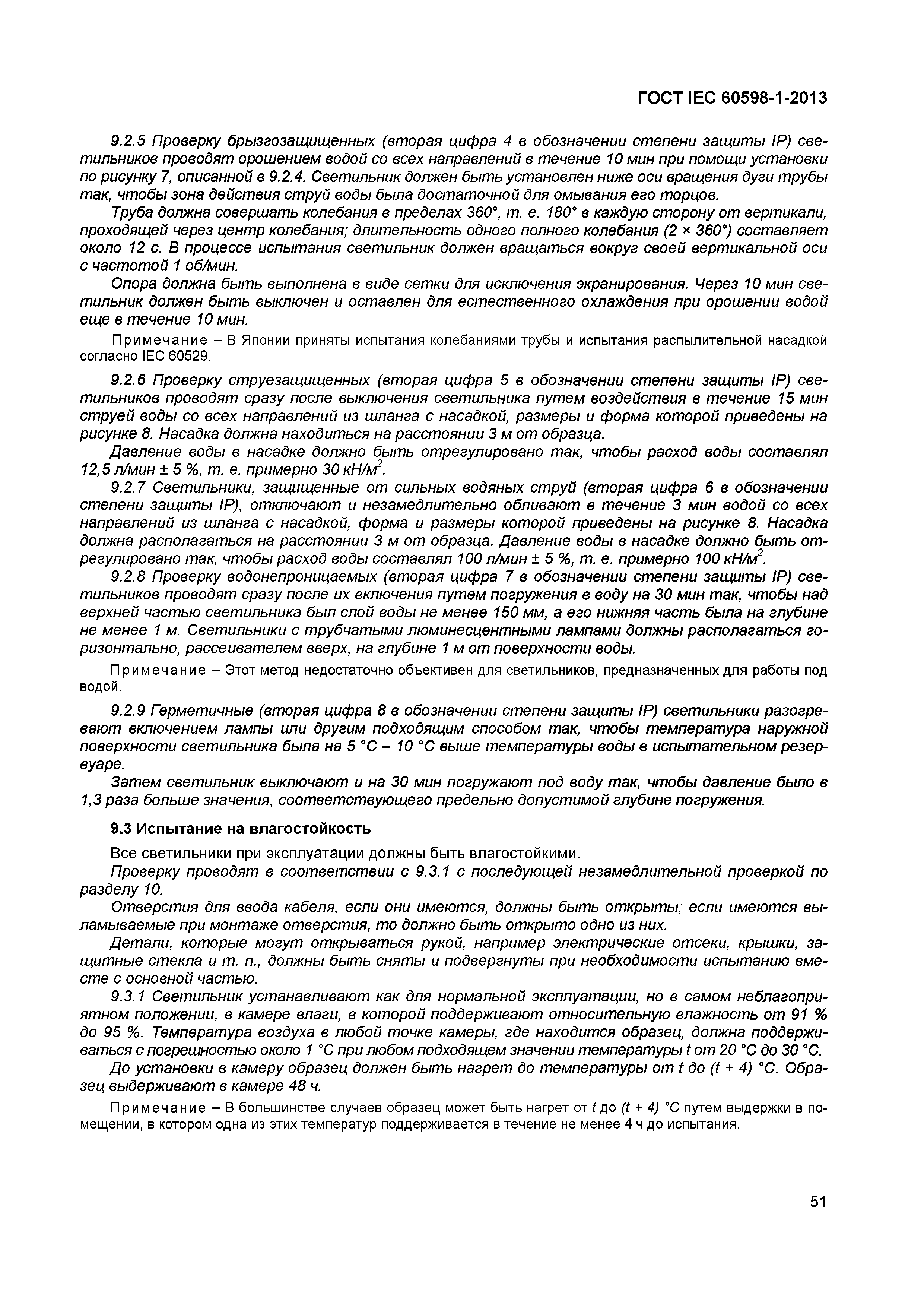 Электротехническая библиотека Elec.ruЭлектротехническая библиотека Elec.ru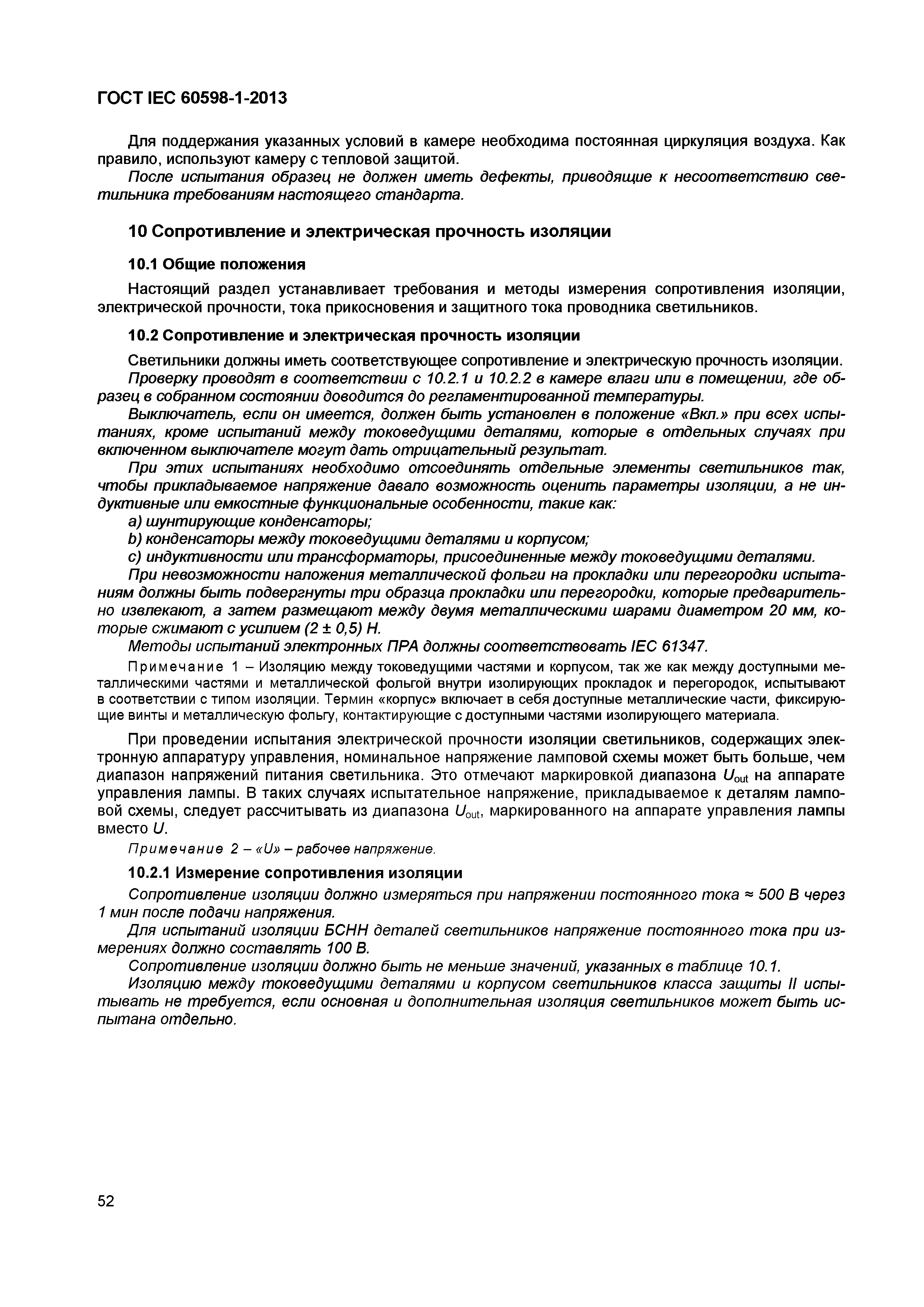 Электротехническая библиотека Elec.ruЭлектротехническая библиотека Elec.ru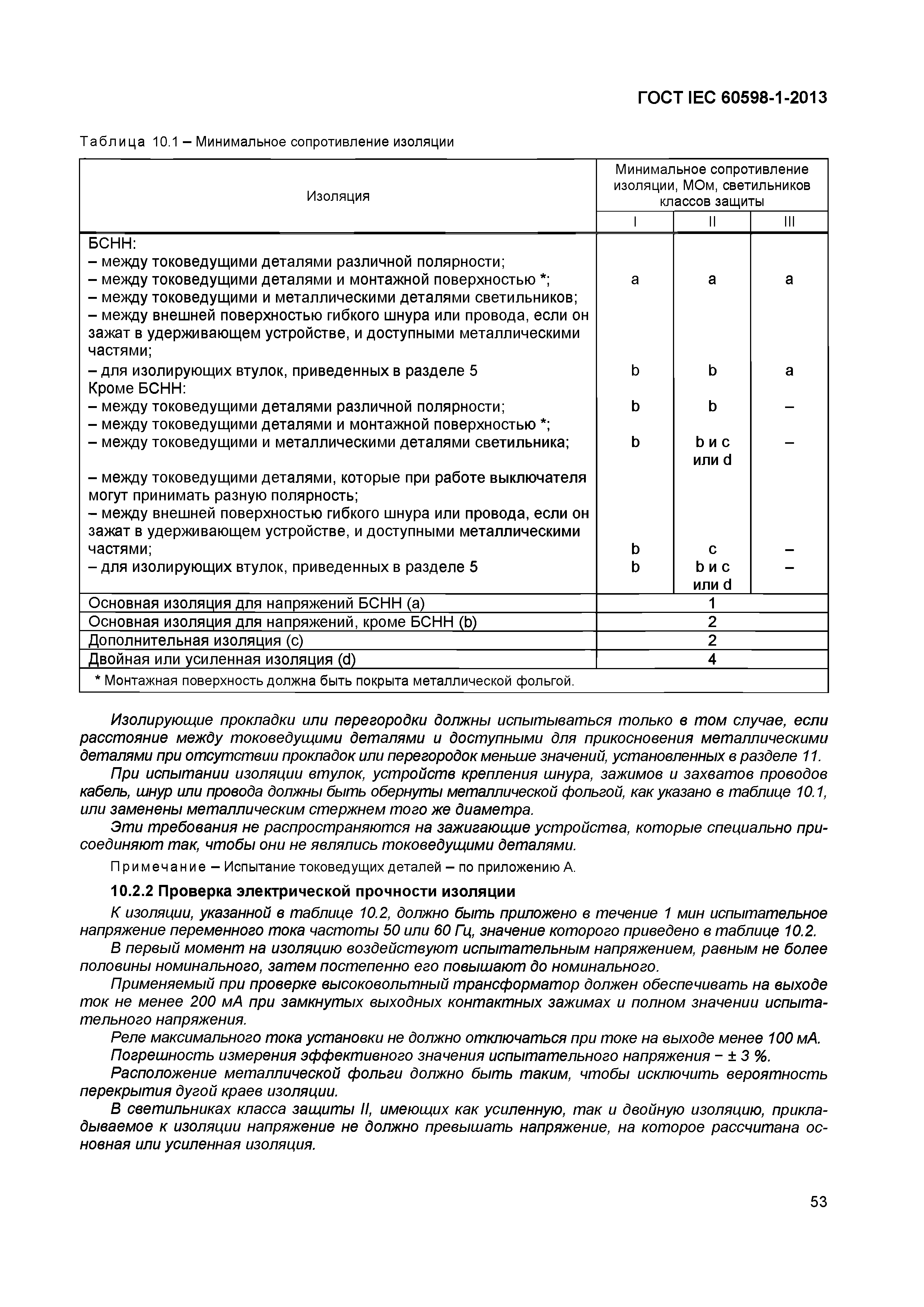 Электротехническая библиотека Elec.ruЭлектротехническая библиотека Elec.ru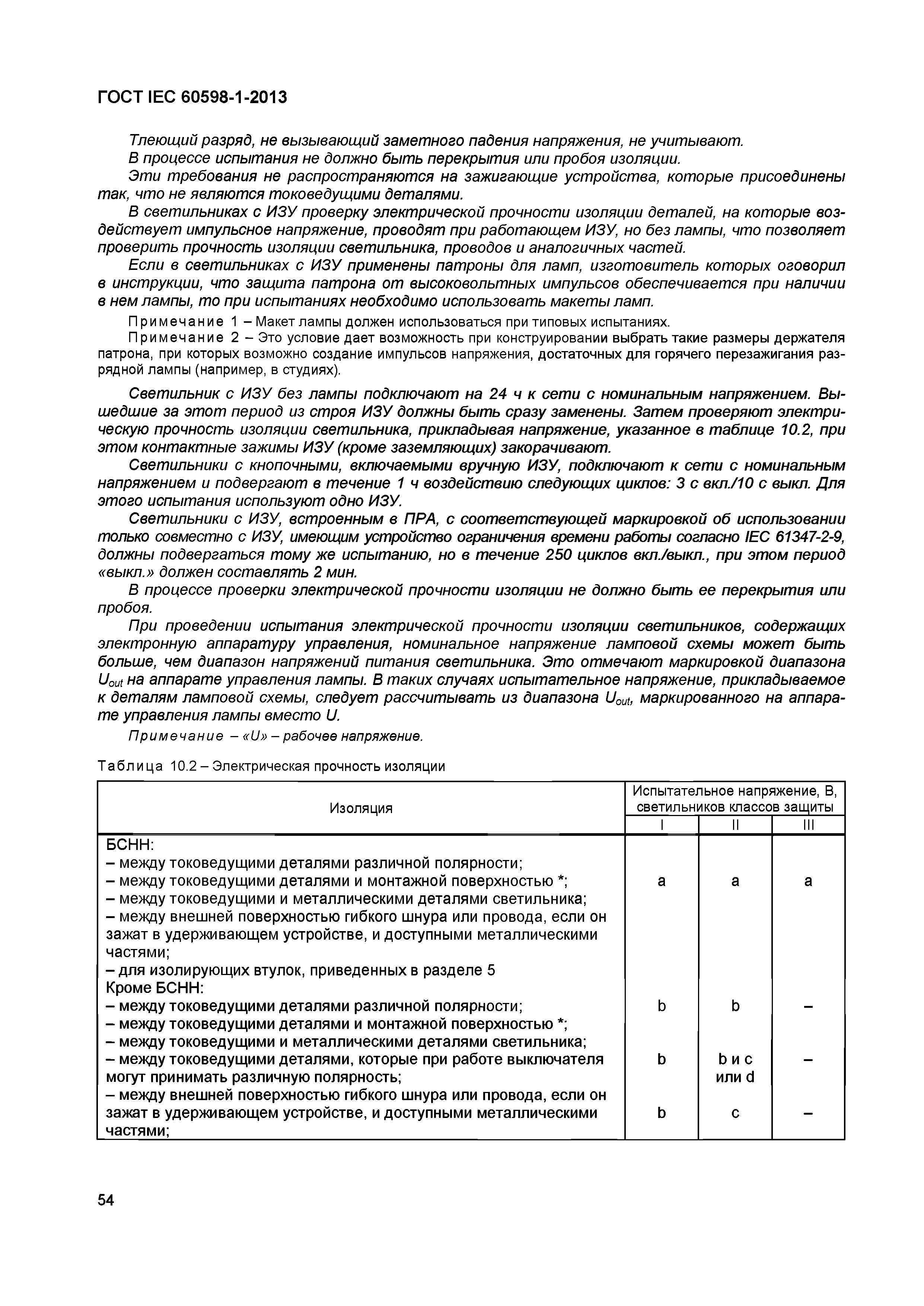 Электротехническая библиотека Elec.ruЭлектротехническая библиотека Elec.ru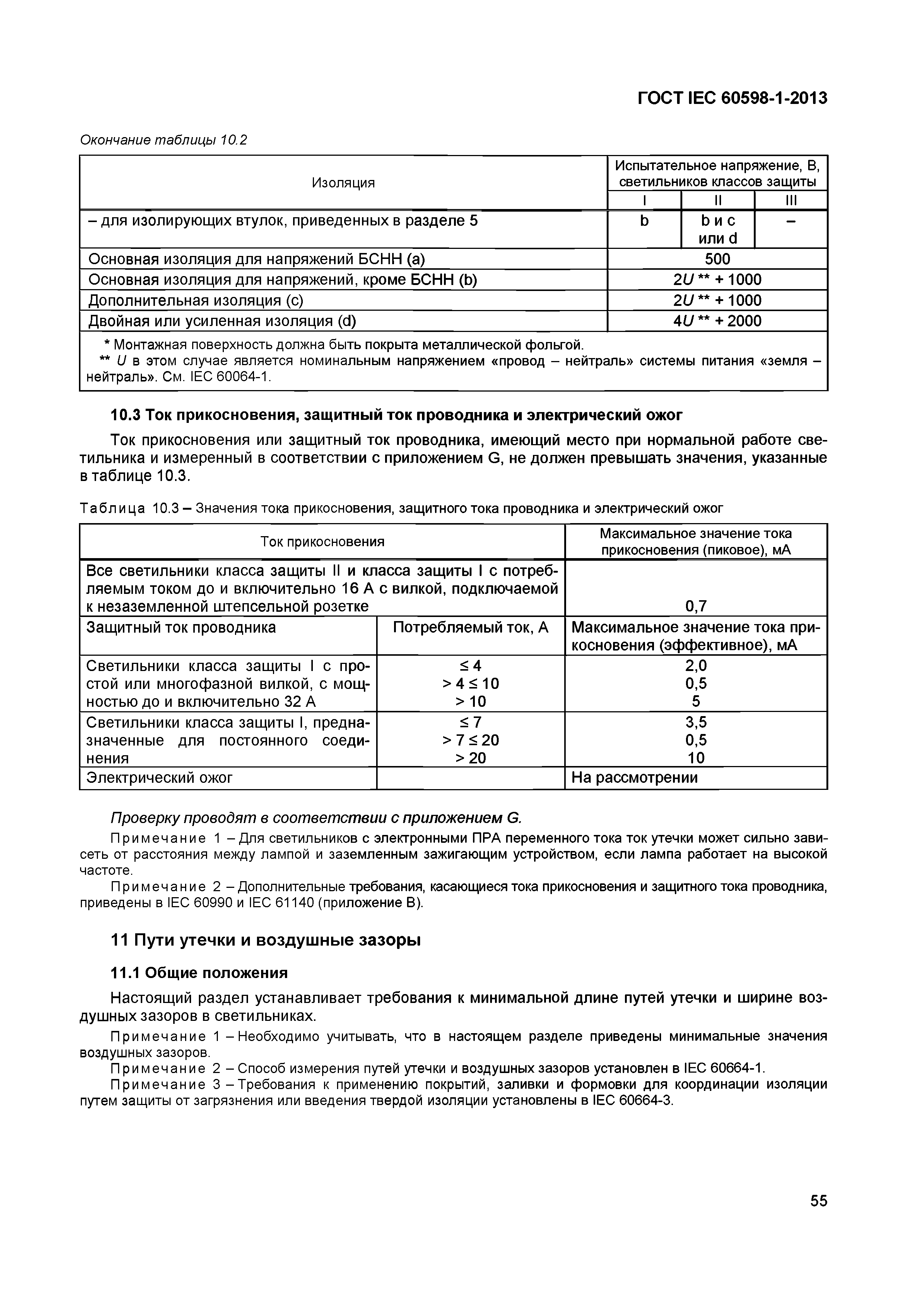 Электротехническая библиотека Elec.ruЭлектротехническая библиотека Elec.ru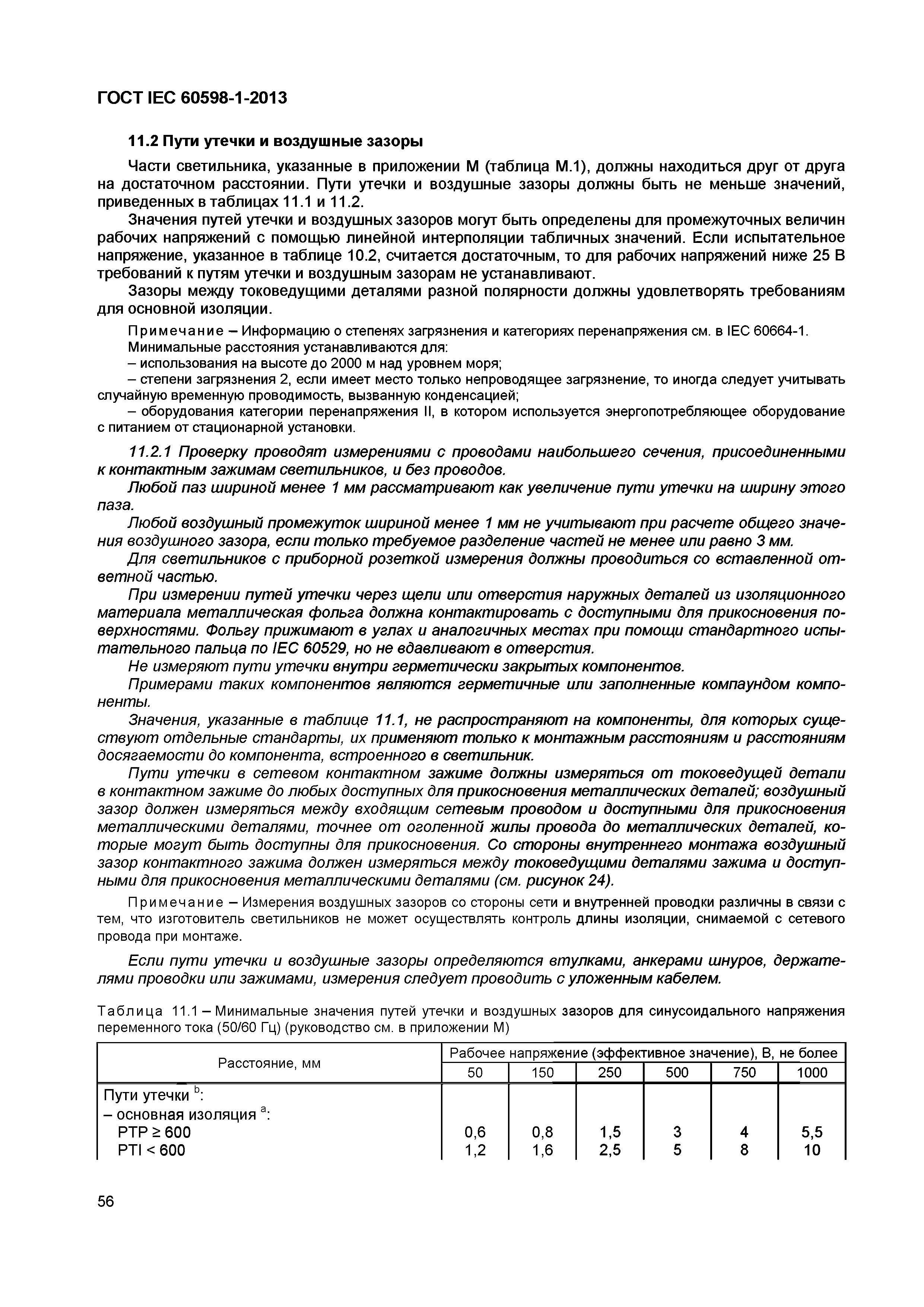 Электротехническая библиотека Elec.ruЭлектротехническая библиотека Elec.ru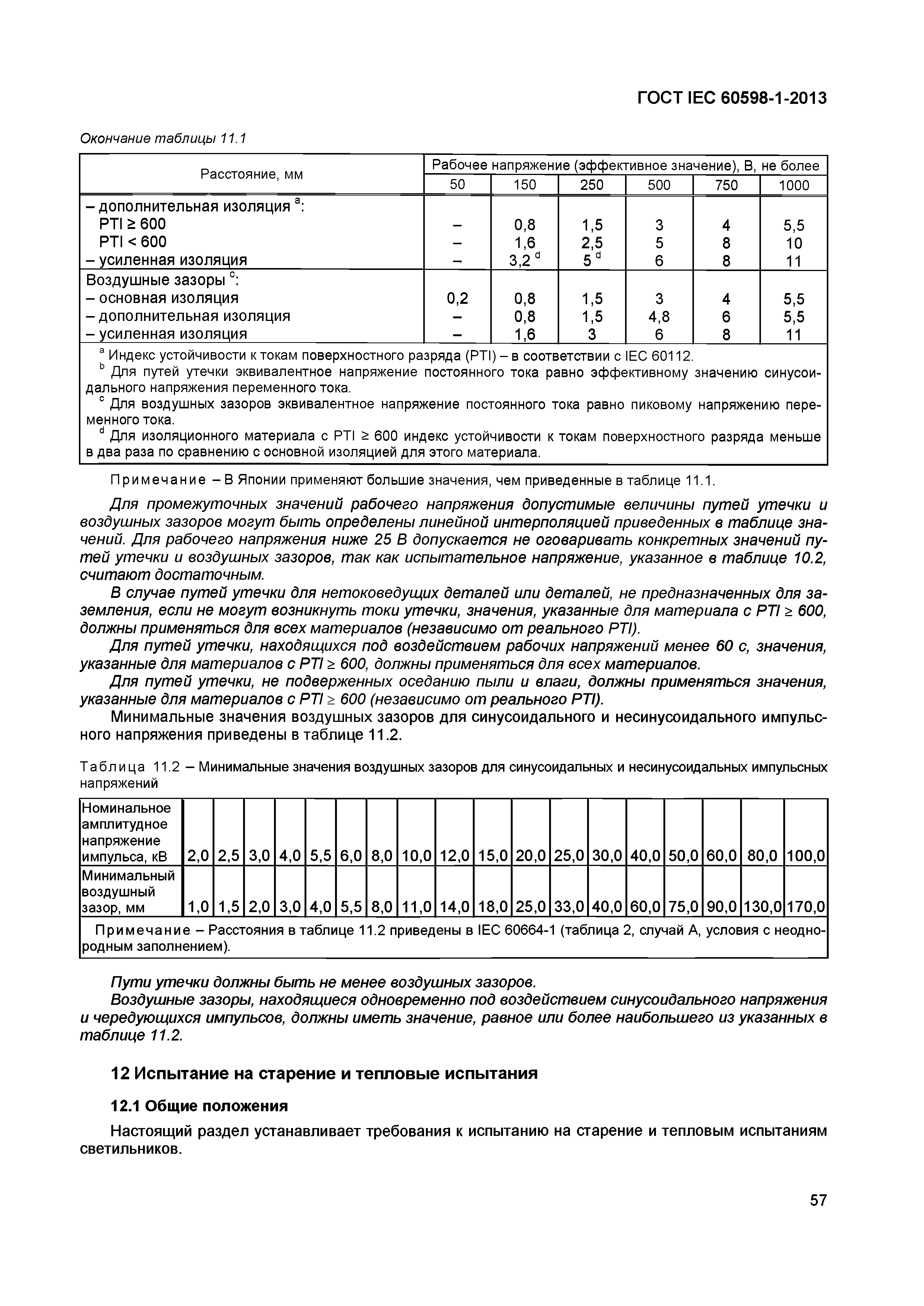 Электротехническая библиотека Elec.ruЭлектротехническая библиотека Elec.ru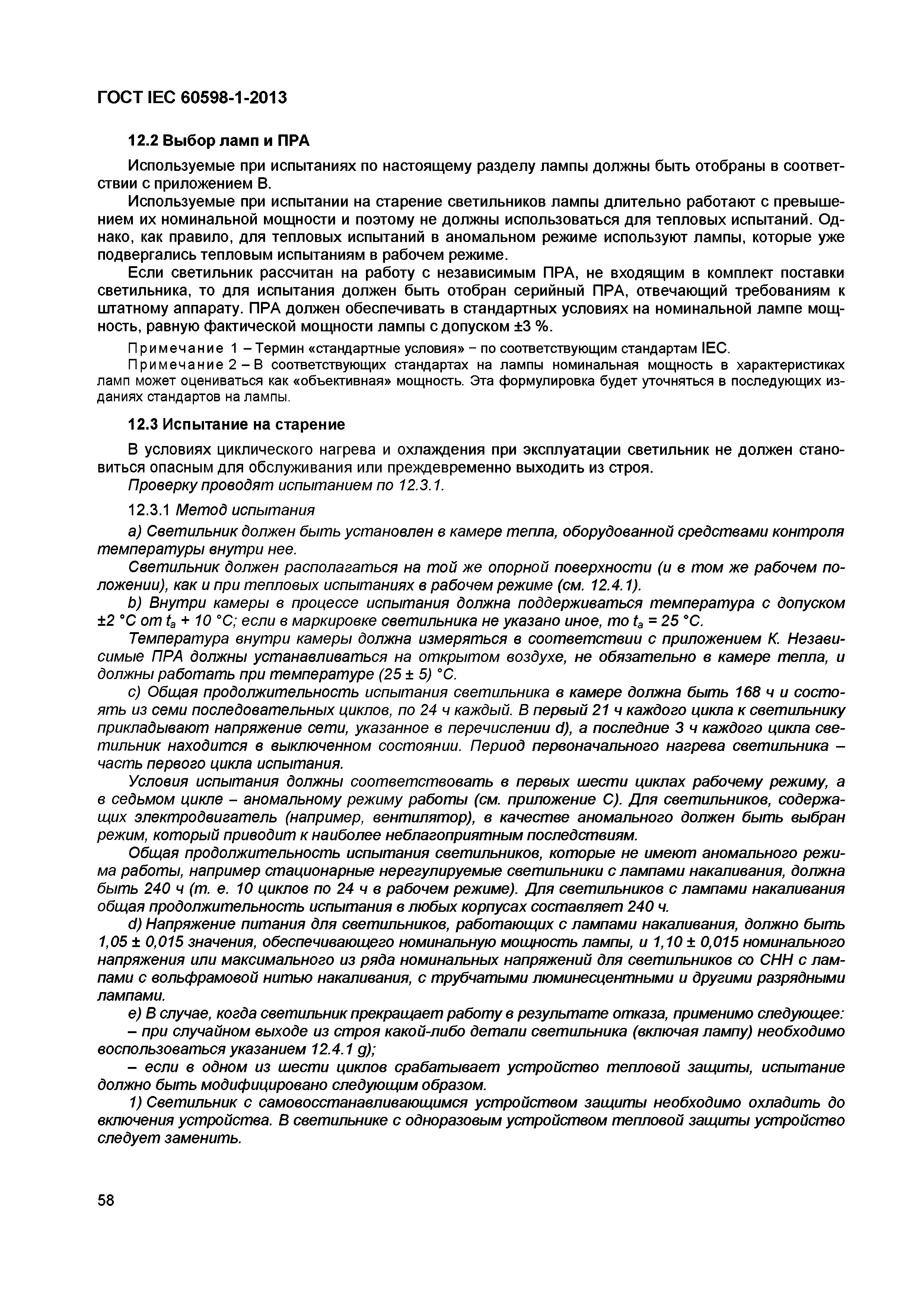 Электротехническая библиотека Elec.ruЭлектротехническая библиотека Elec.ru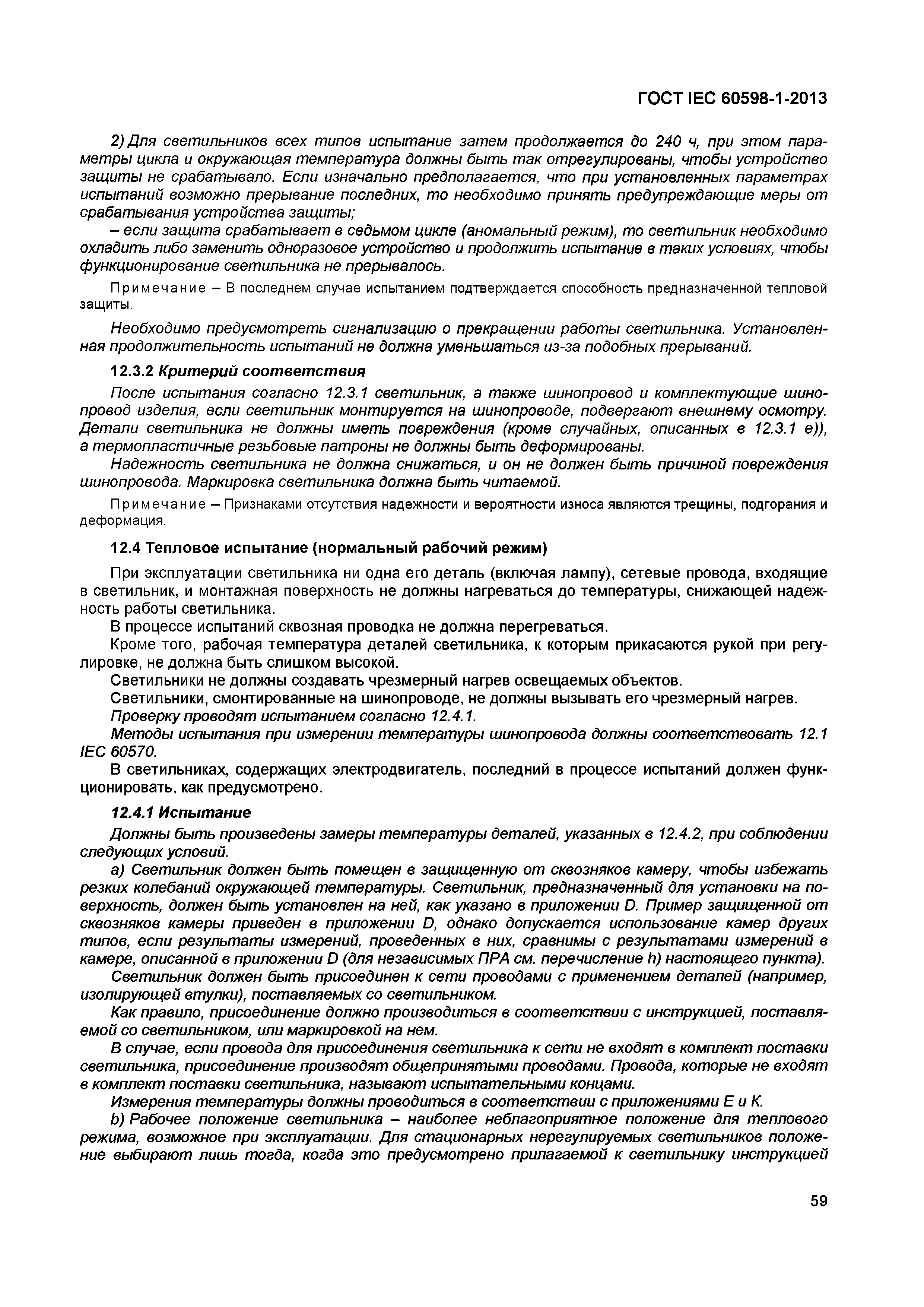 Электротехническая библиотека Elec.ruЭлектротехническая библиотека Elec.ru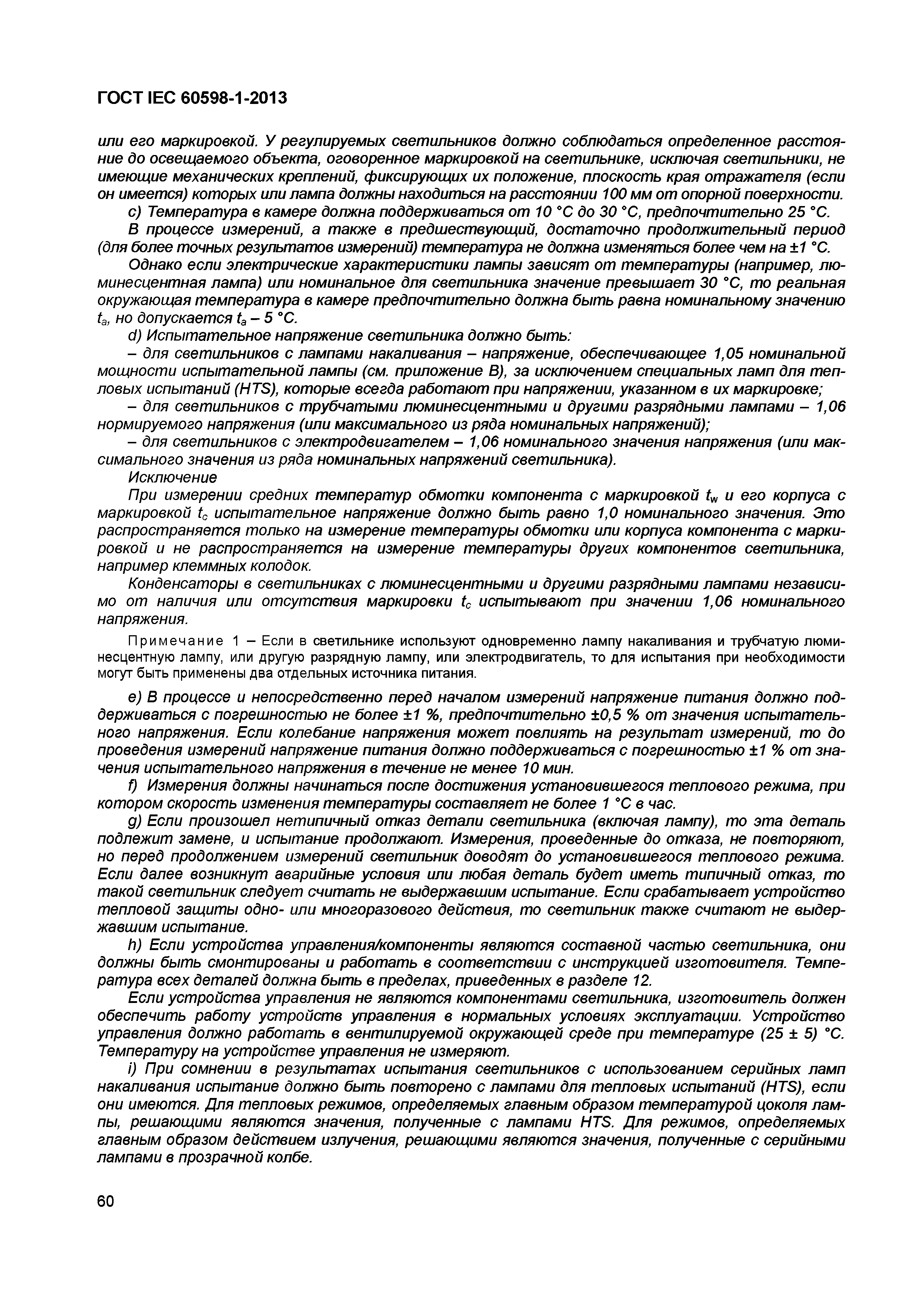 Электротехническая библиотека Elec.ruЭлектротехническая библиотека Elec.ru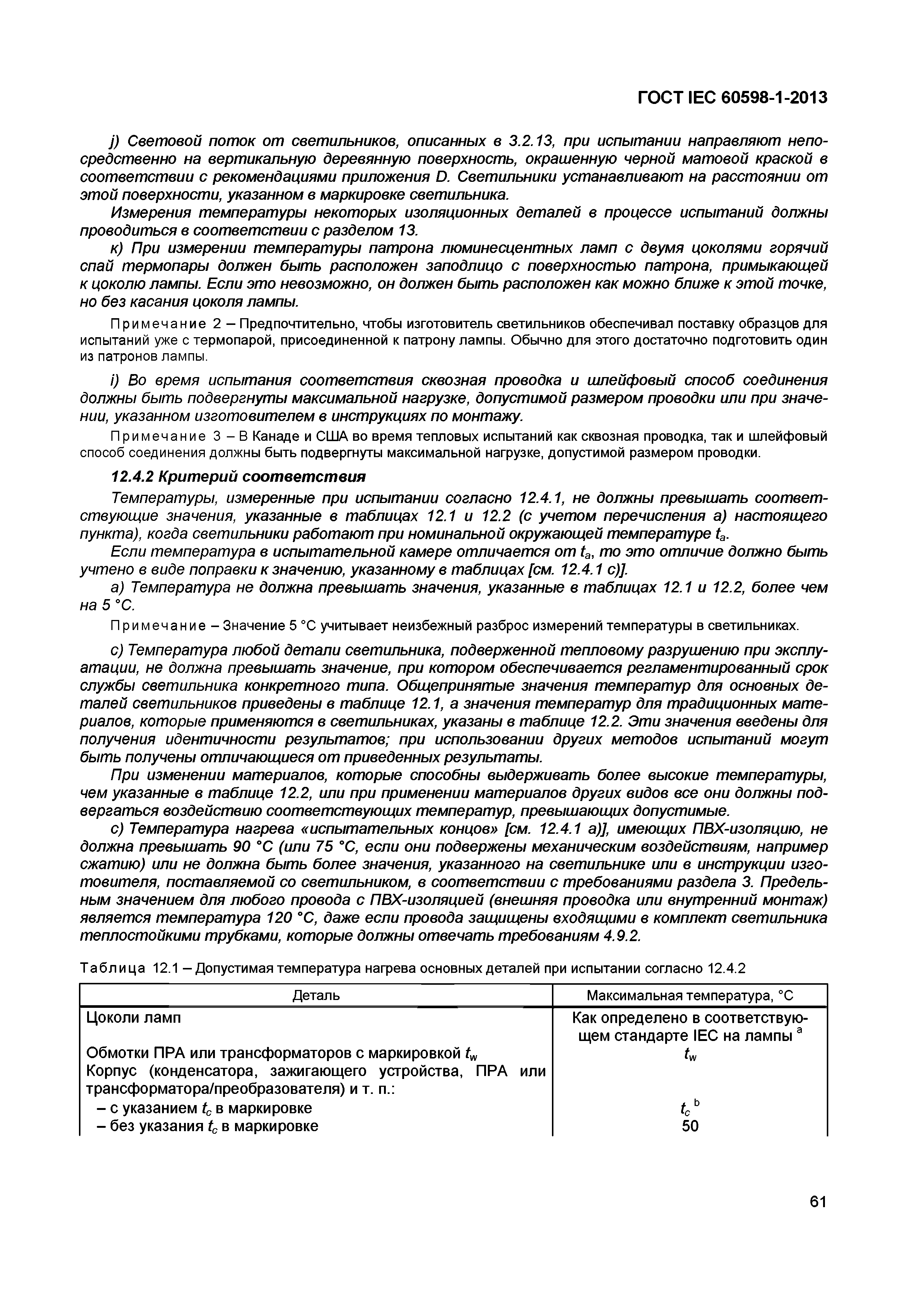 Электротехническая библиотека Elec.ruЭлектротехническая библиотека Elec.ru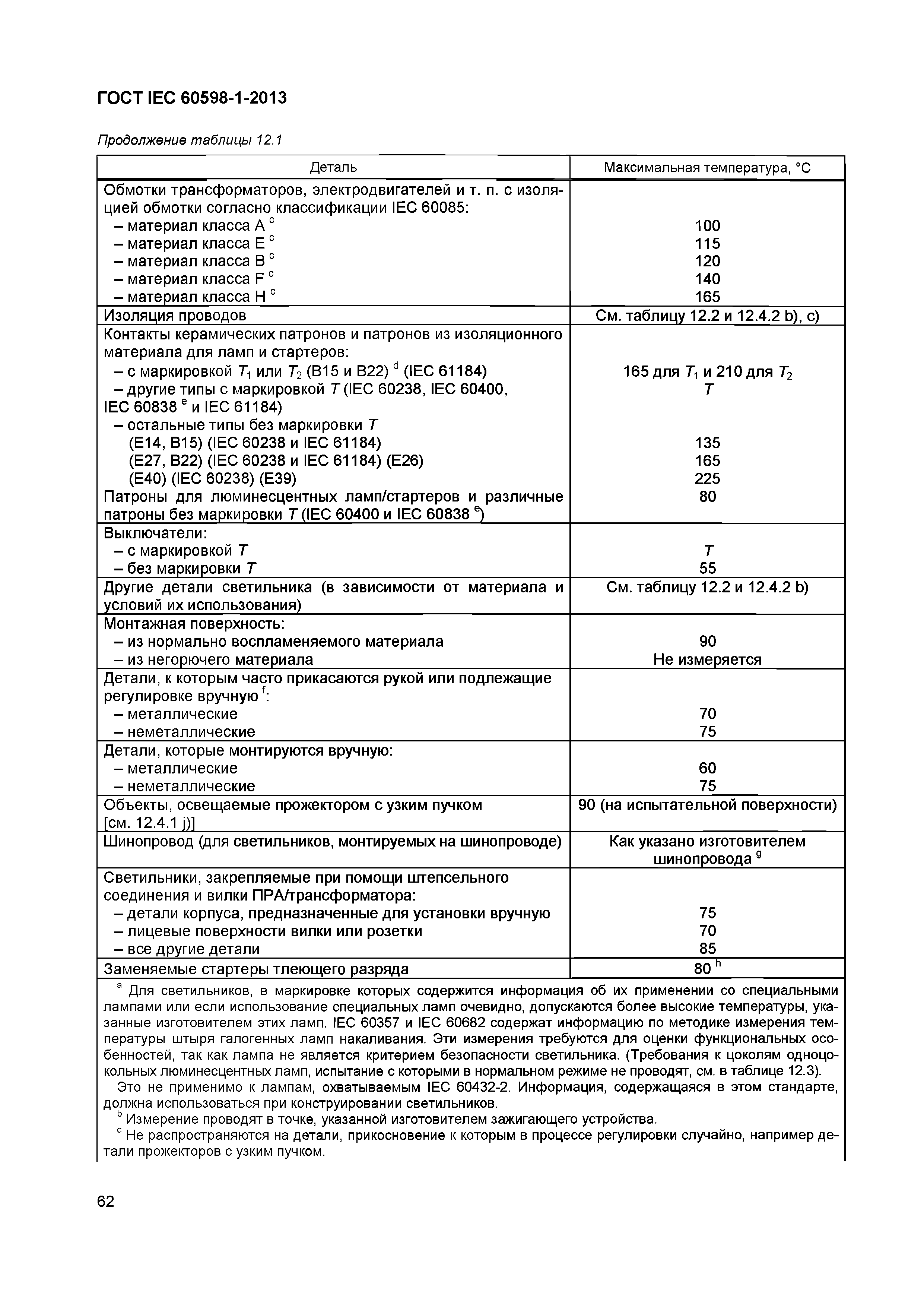 Электротехническая библиотека Elec.ruЭлектротехническая библиотека Elec.ru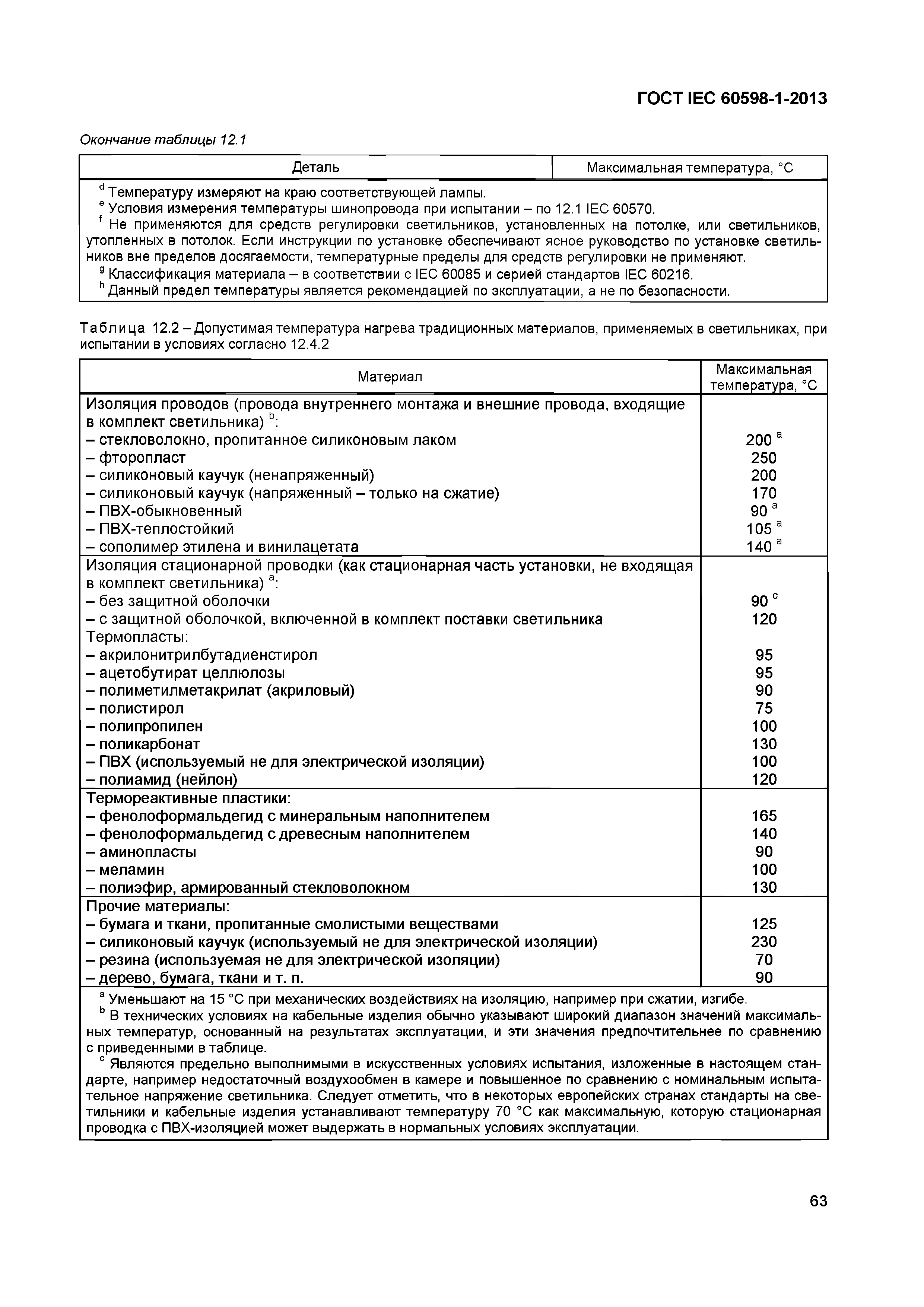 Электротехническая библиотека Elec.ruЭлектротехническая библиотека Elec.ru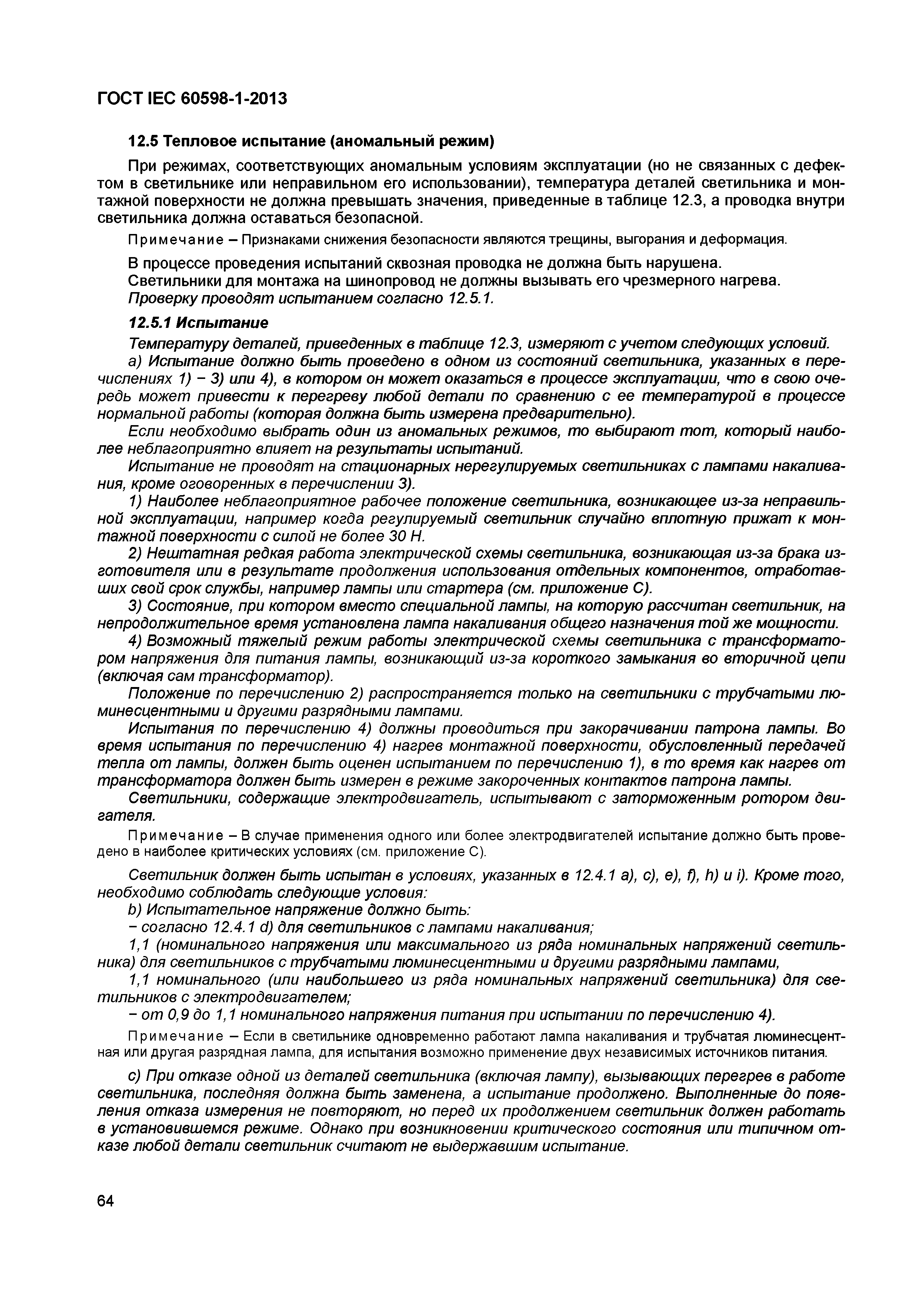 Электротехническая библиотека Elec.ruЭлектротехническая библиотека Elec.ru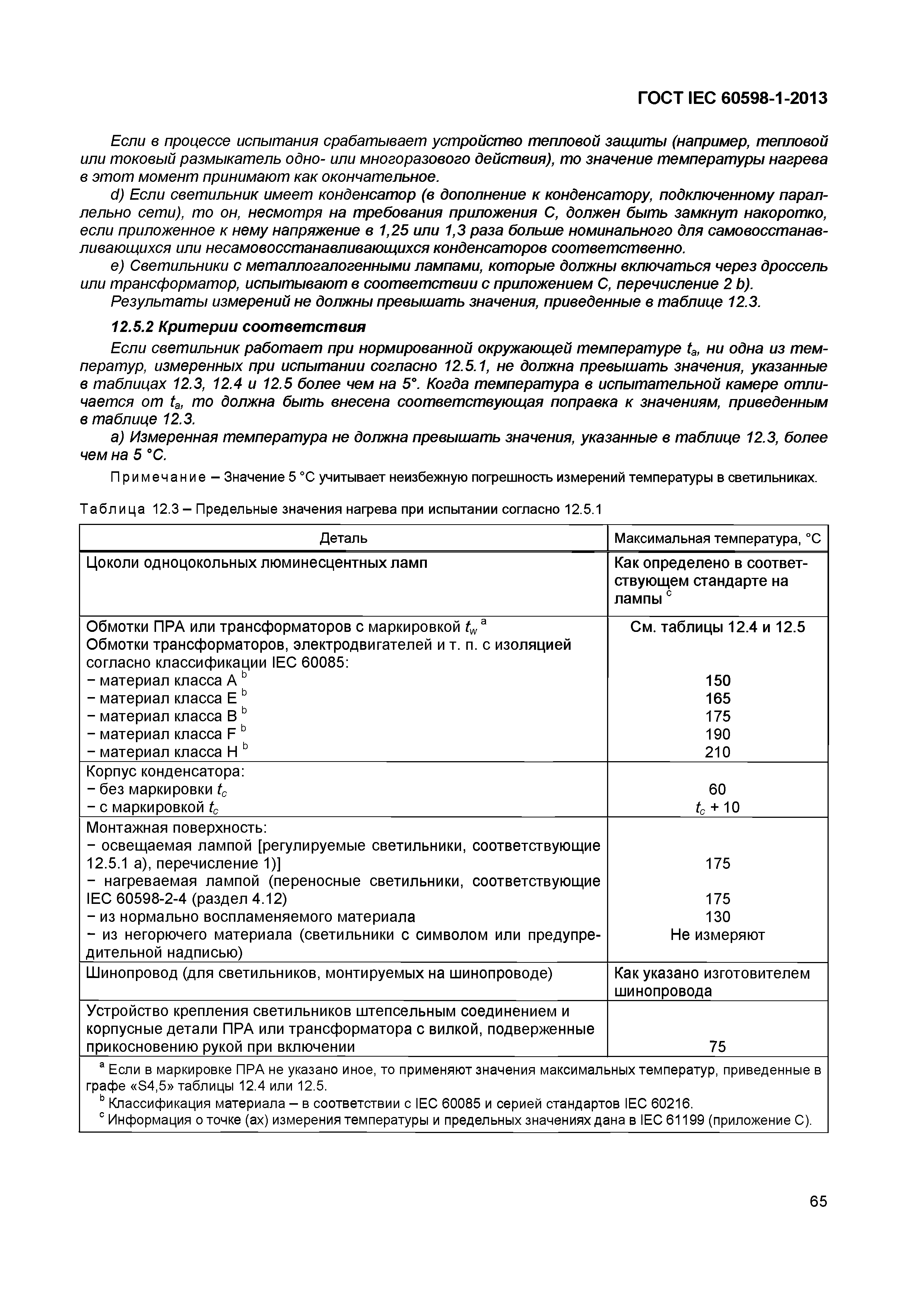 Электротехническая библиотека Elec.ruЭлектротехническая библиотека Elec.ru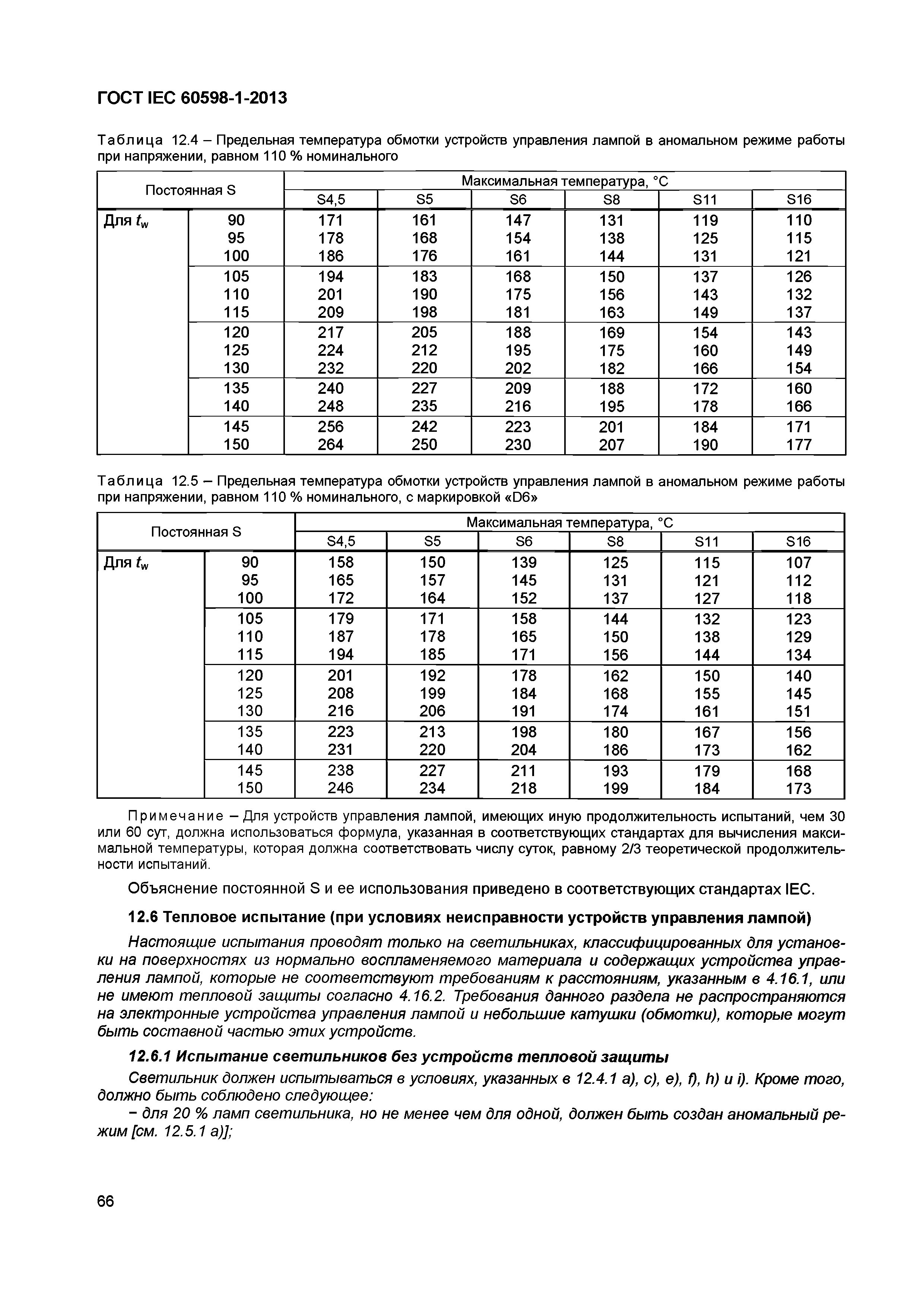 Электротехническая библиотека Elec.ruЭлектротехническая библиотека Elec.ru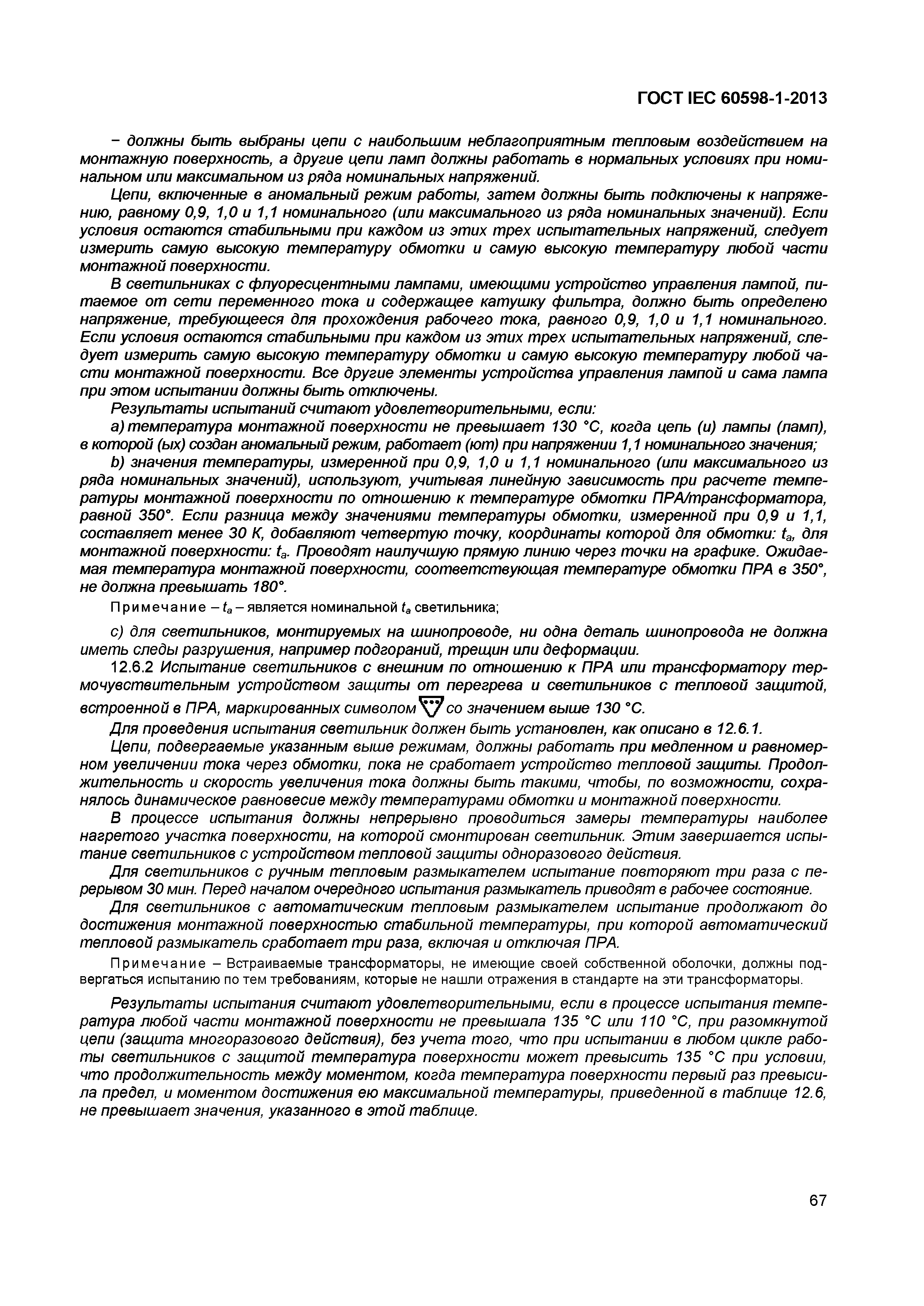 Электротехническая библиотека Elec.ruЭлектротехническая библиотека Elec.ru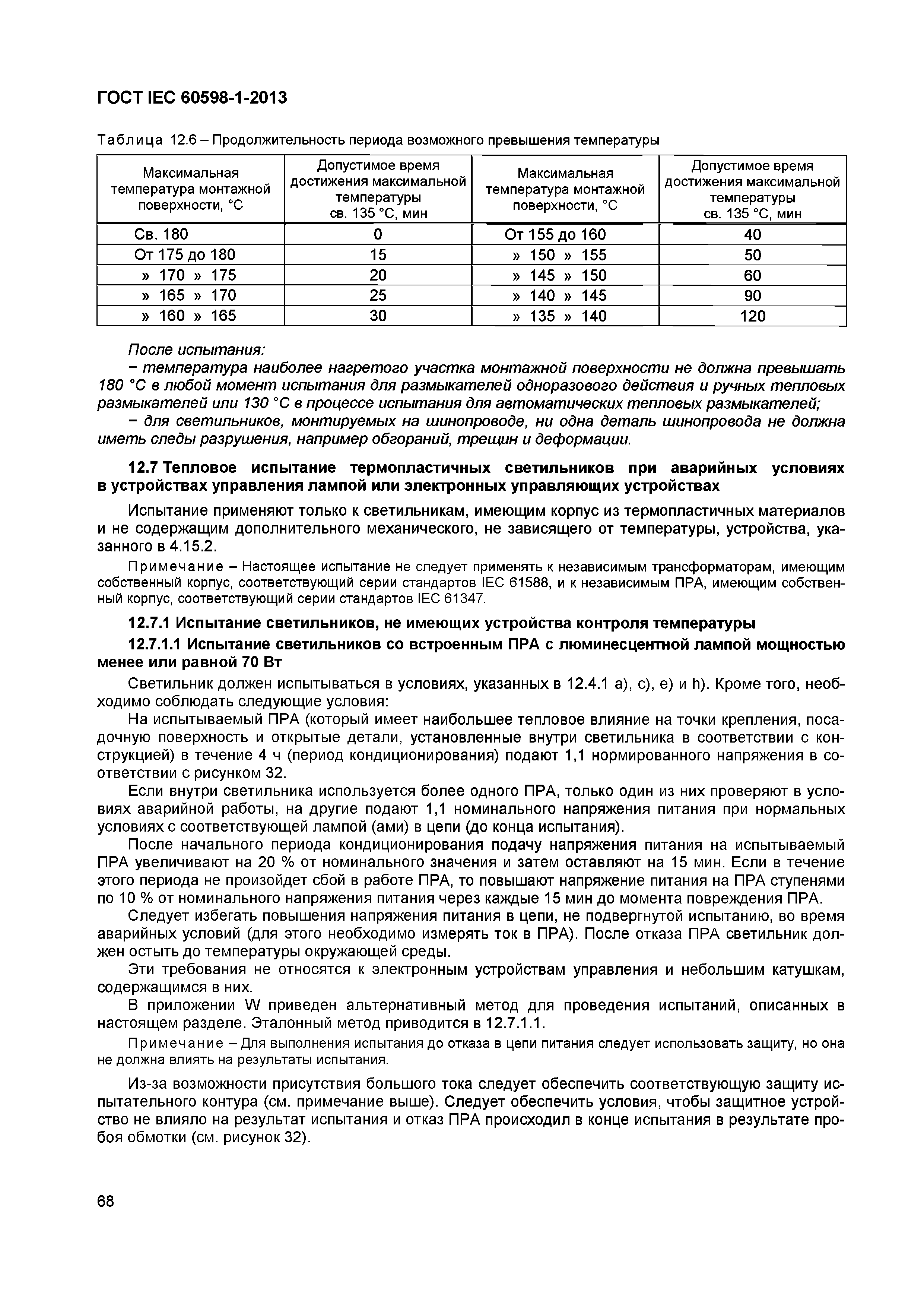 Электротехническая библиотека Elec.ruЭлектротехническая библиотека Elec.ru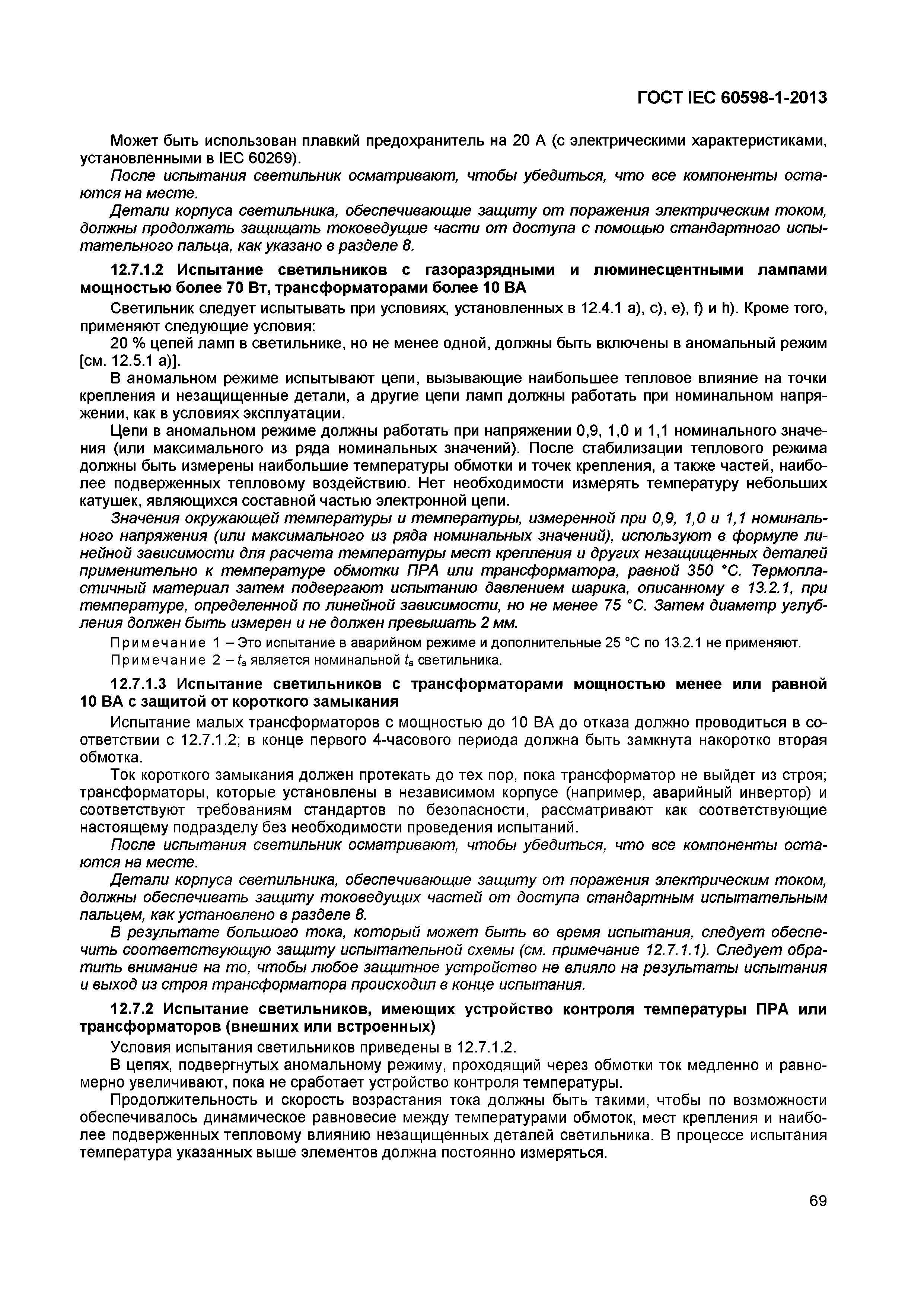 Электротехническая библиотека Elec.ruЭлектротехническая библиотека Elec.ru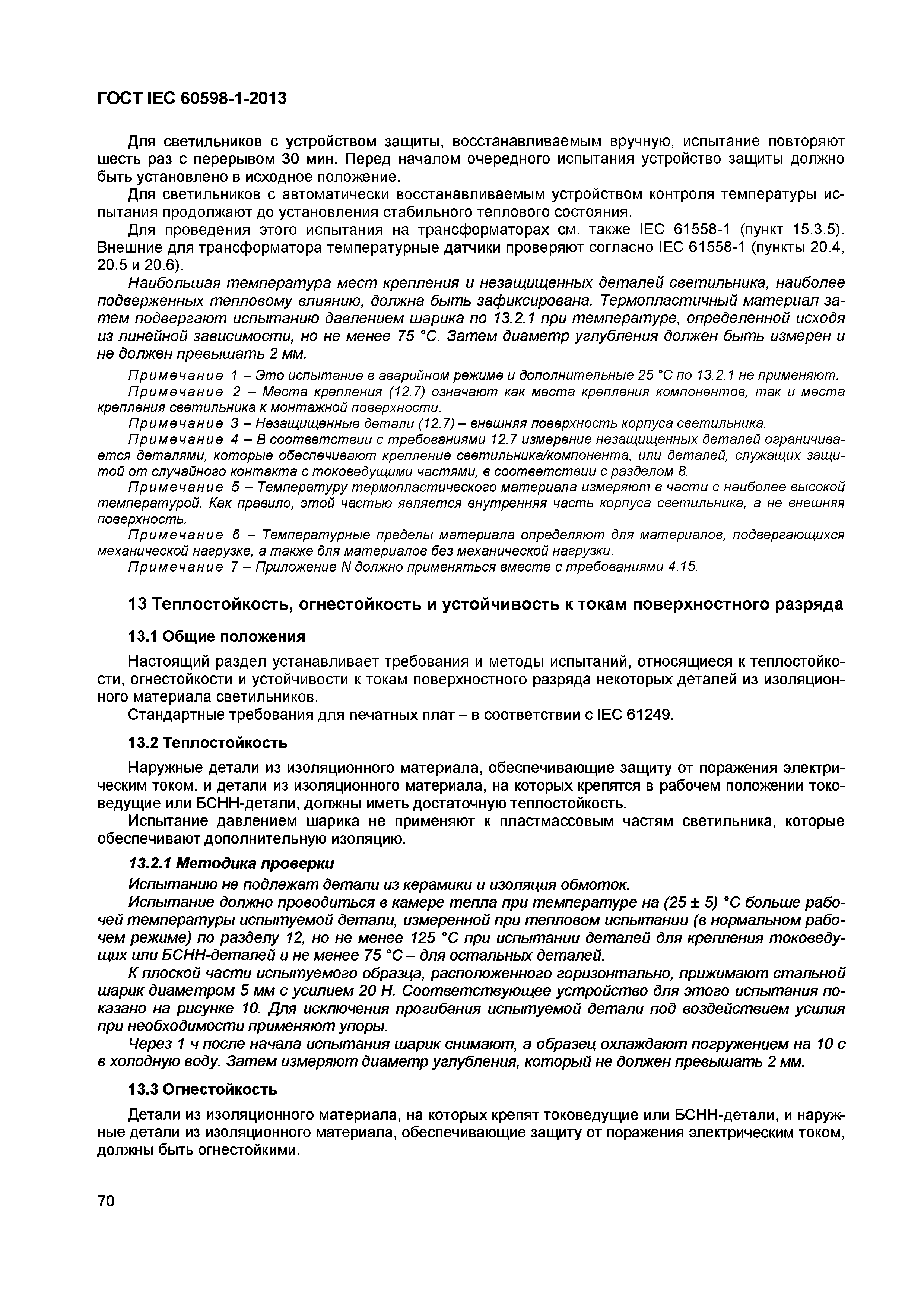 Электротехническая библиотека Elec.ruЭлектротехническая библиотека Elec.ru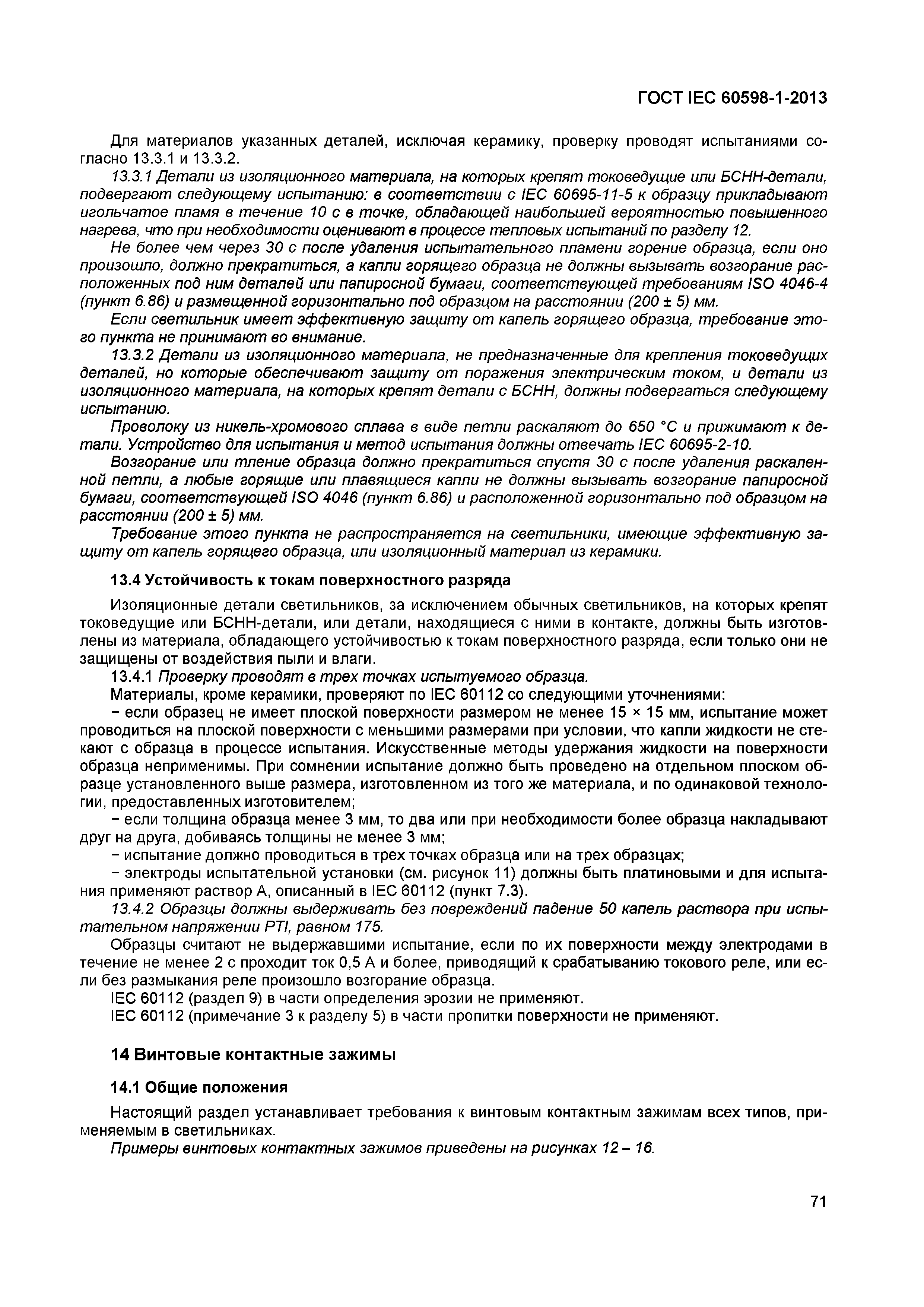 Электротехническая библиотека Elec.ruЭлектротехническая библиотека Elec.ru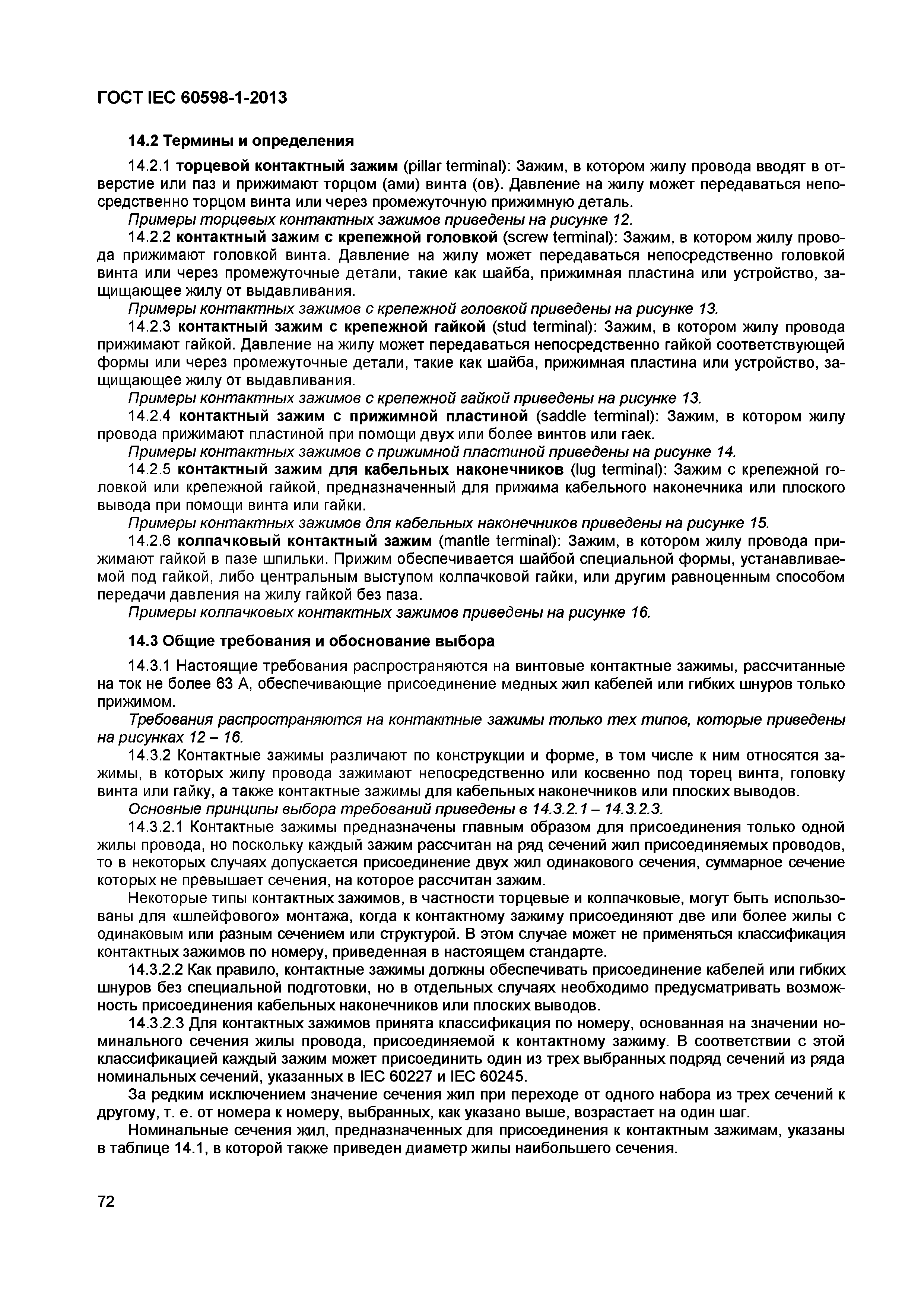 Электротехническая библиотека Elec.ruЭлектротехническая библиотека Elec.ru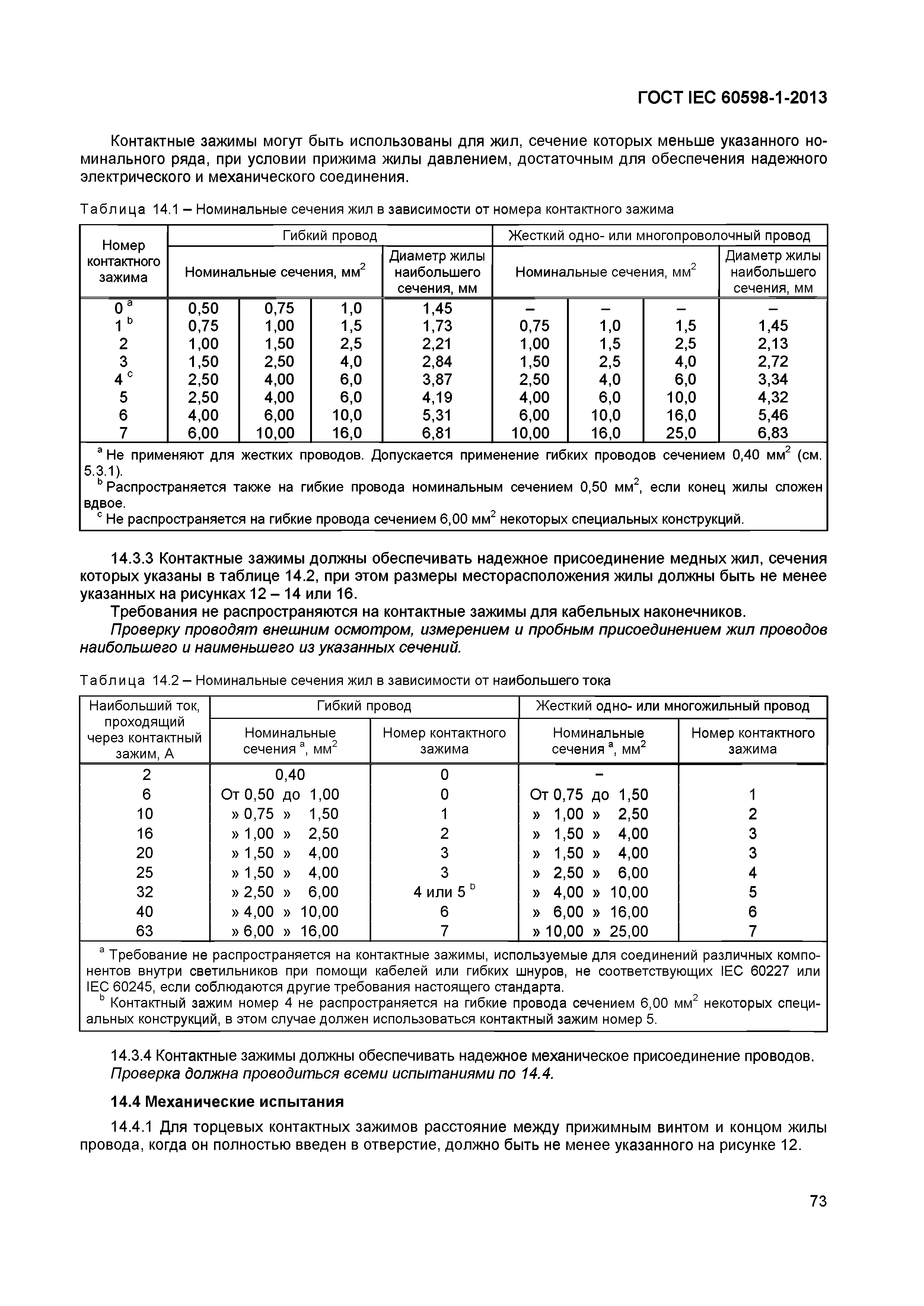 Электротехническая библиотека Elec.ruЭлектротехническая библиотека Elec.ru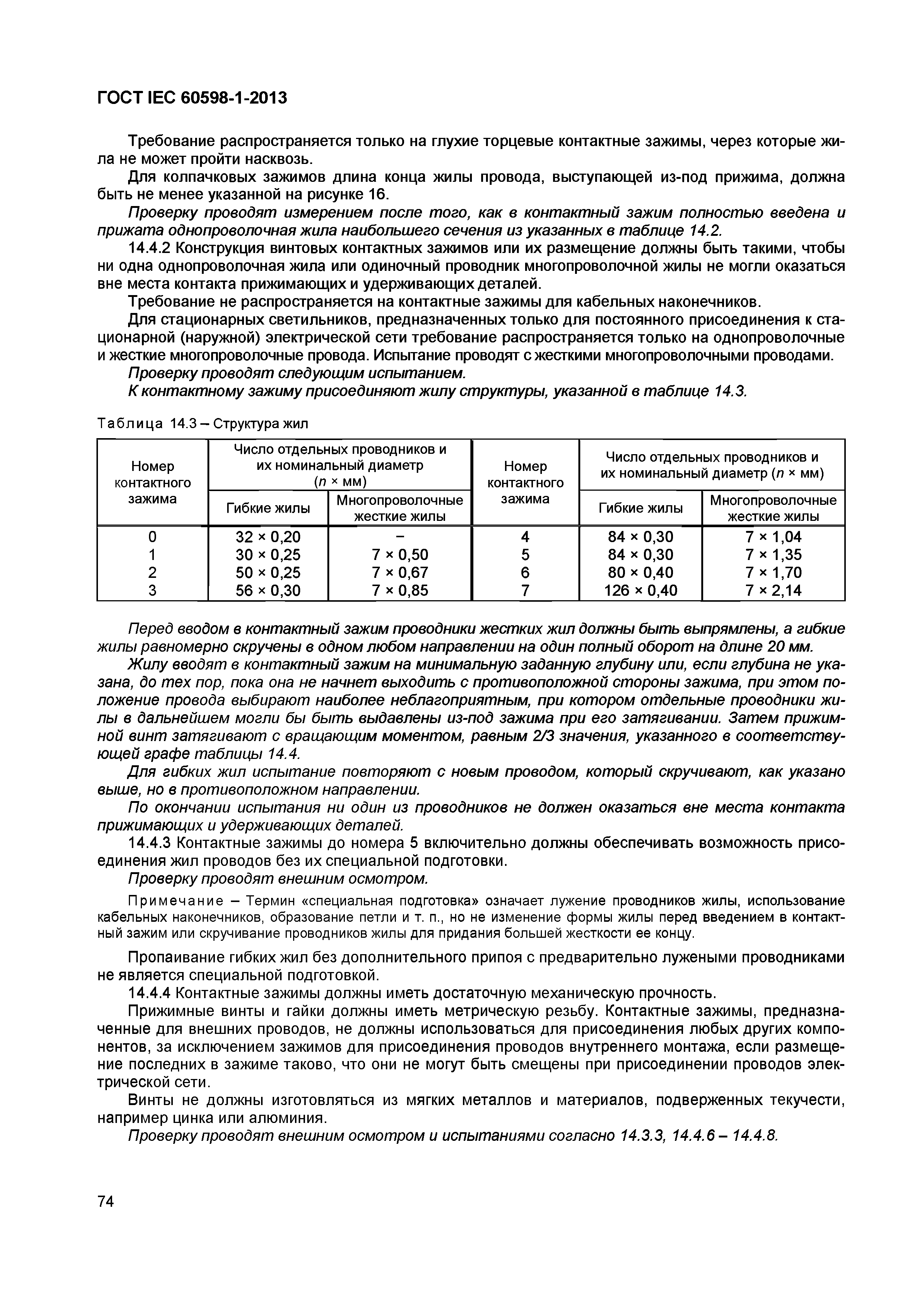 Электротехническая библиотека Elec.ruЭлектротехническая библиотека Elec.ru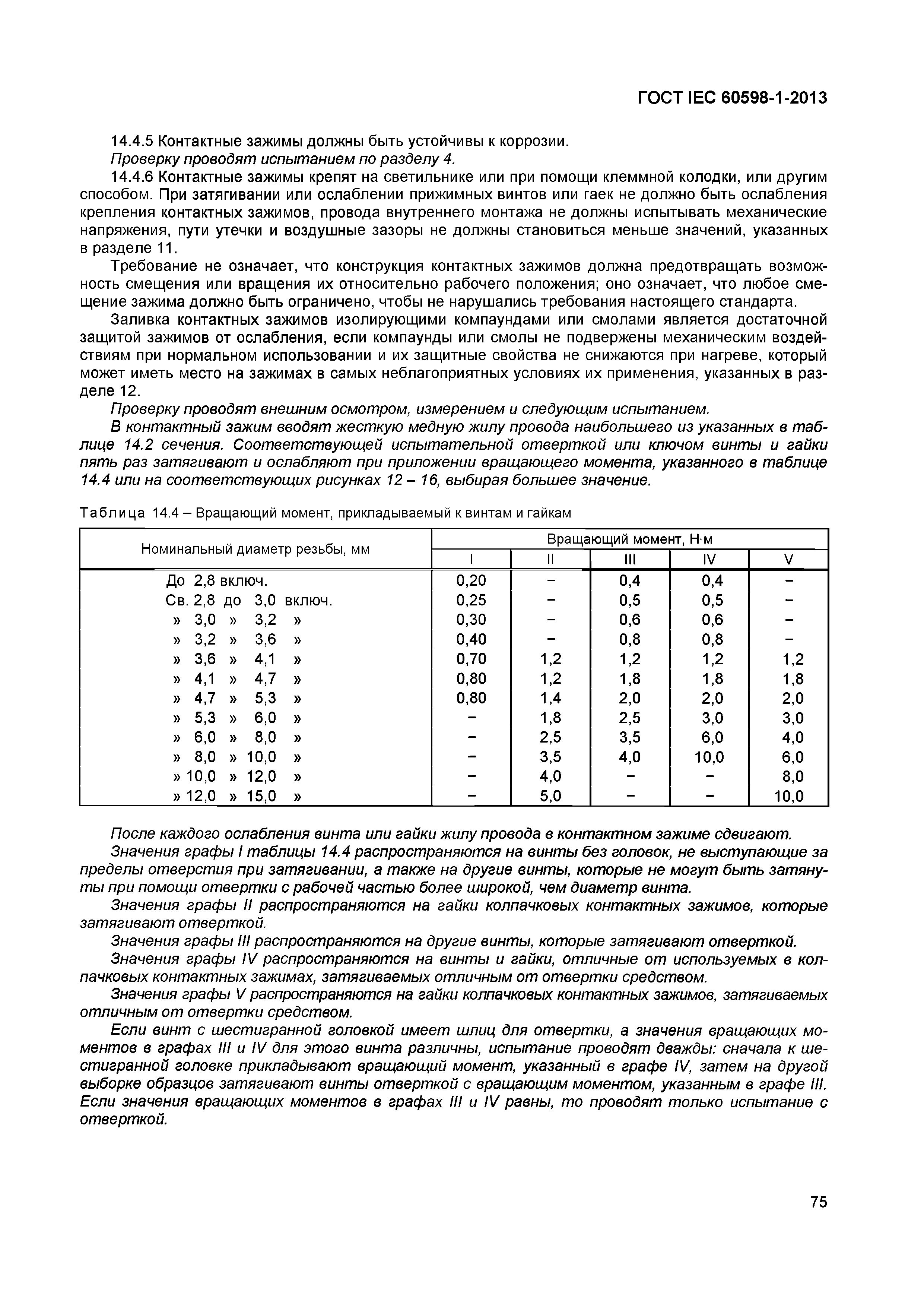 Электротехническая библиотека Elec.ruЭлектротехническая библиотека Elec.ru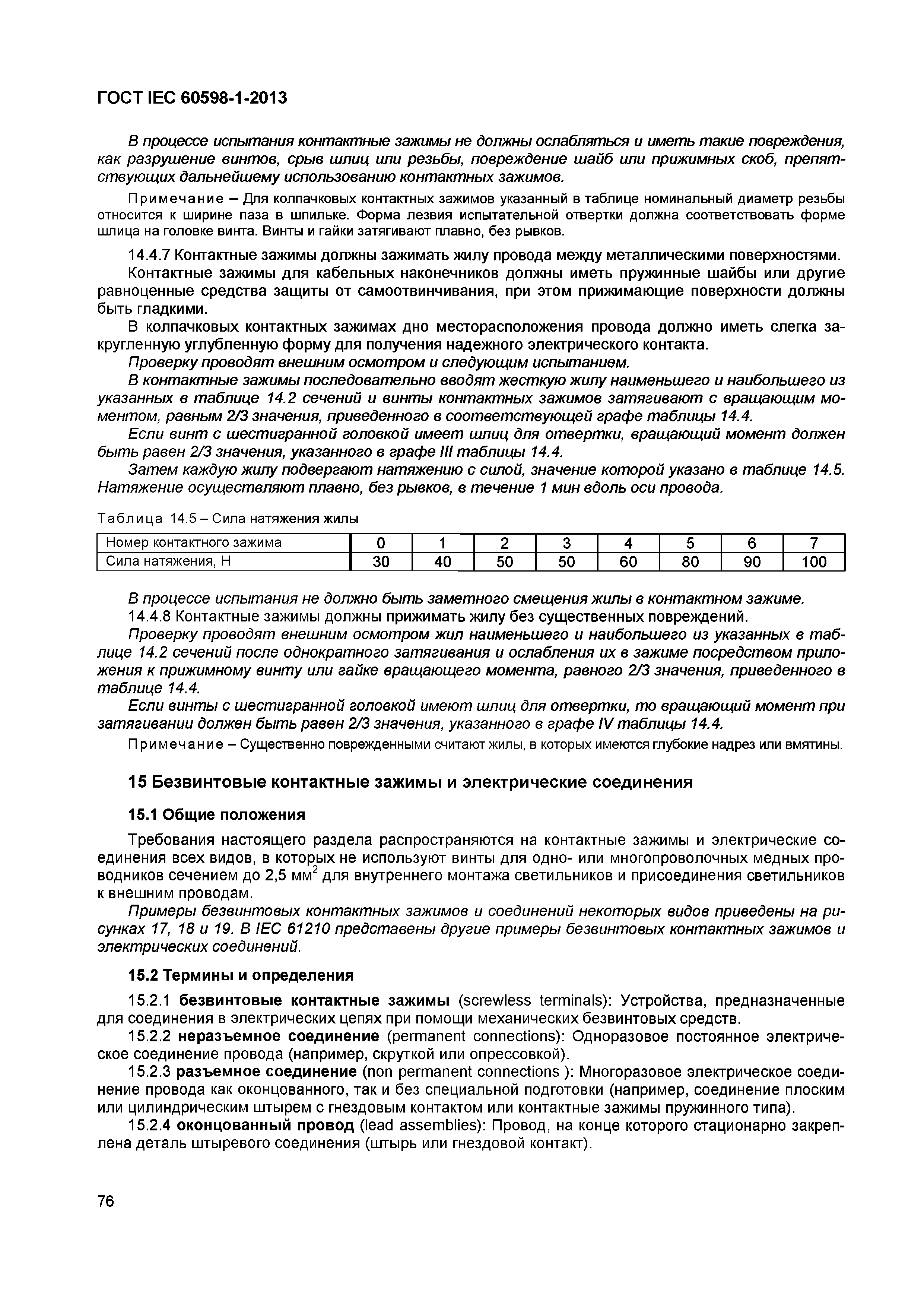 Электротехническая библиотека Elec.ruЭлектротехническая библиотека Elec.ru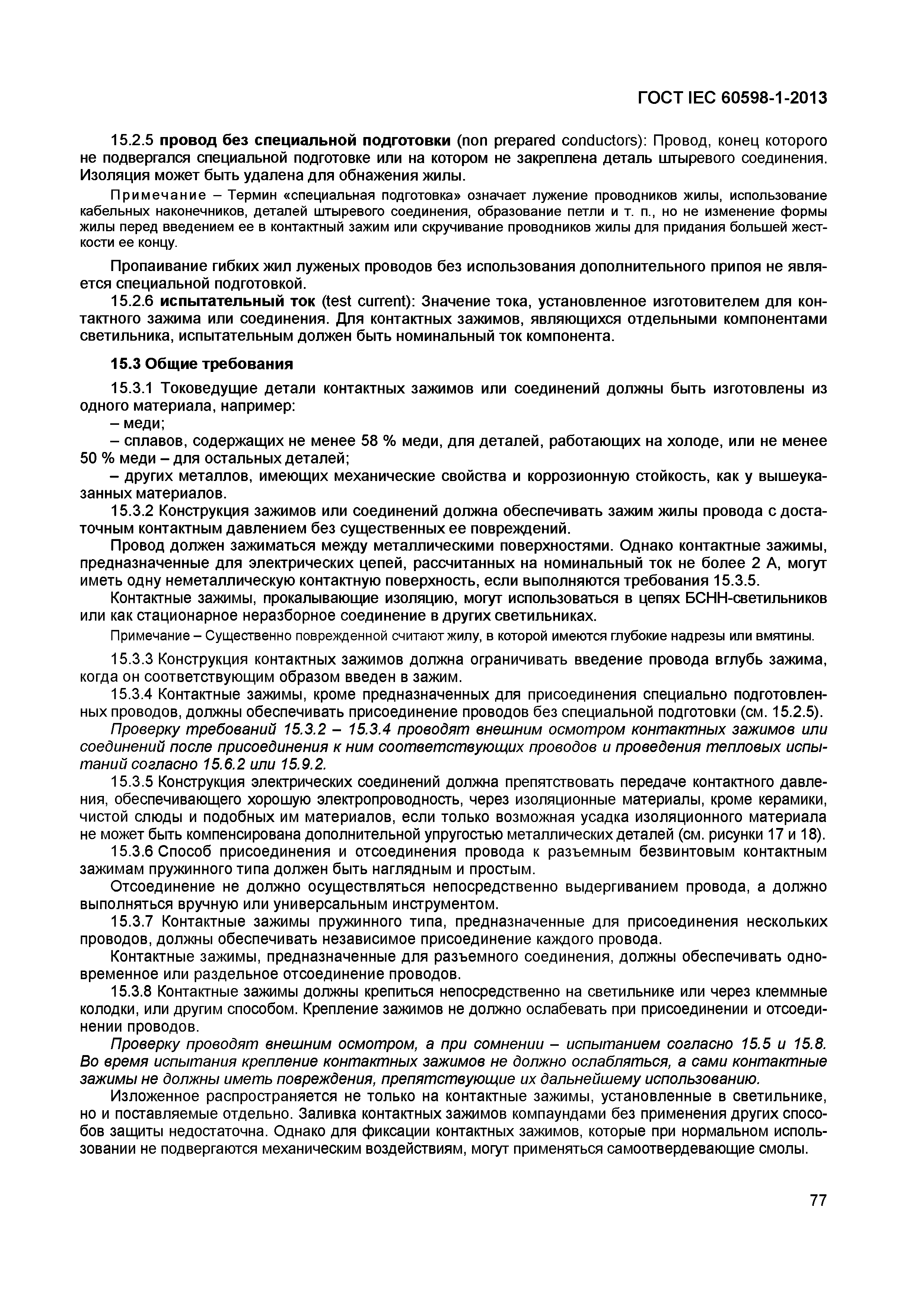 Электротехническая библиотека Elec.ruЭлектротехническая библиотека Elec.ru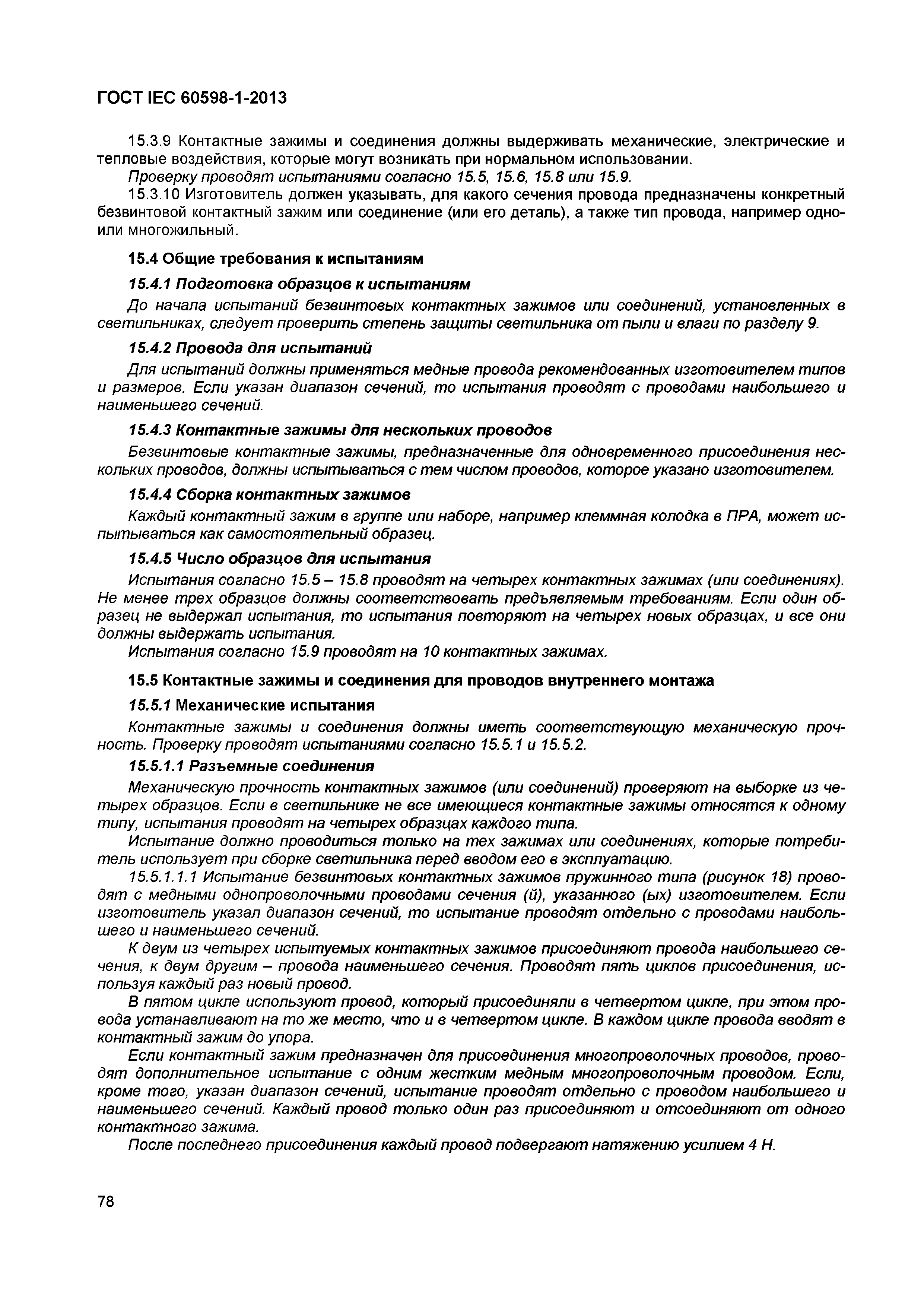 Электротехническая библиотека Elec.ruЭлектротехническая библиотека Elec.ru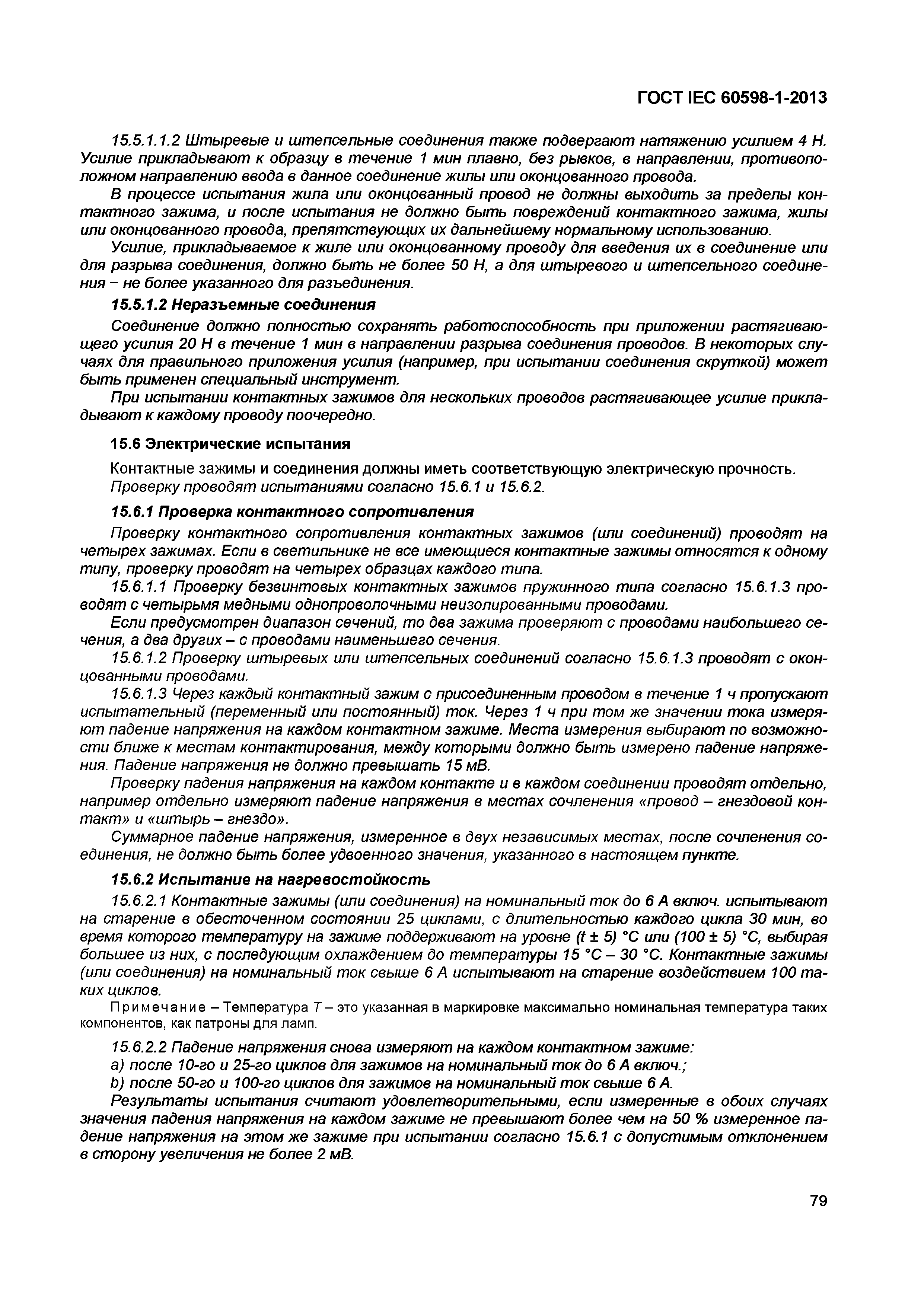 Электротехническая библиотека Elec.ruЭлектротехническая библиотека Elec.ru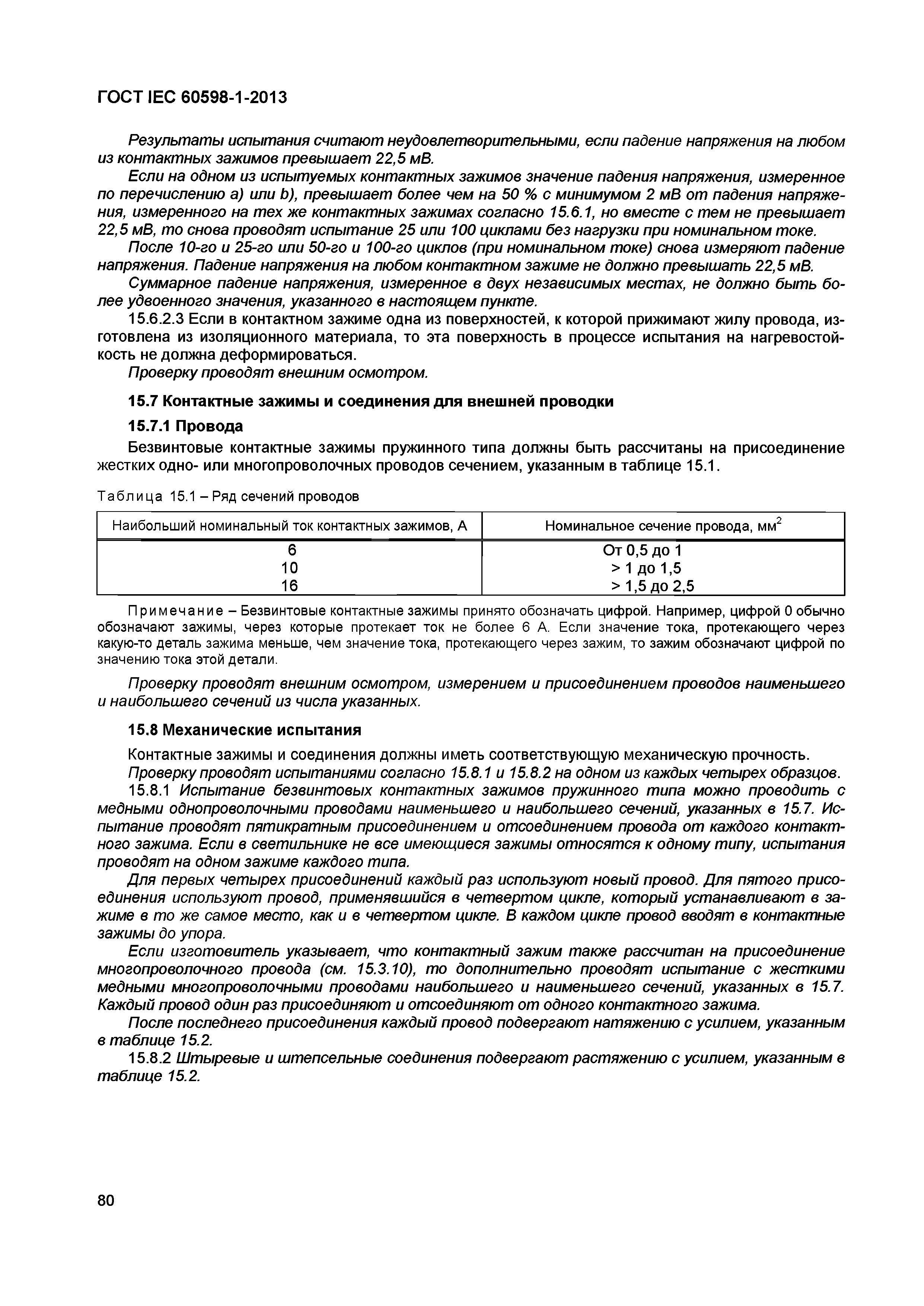 Электротехническая библиотека Elec.ruЭлектротехническая библиотека Elec.ru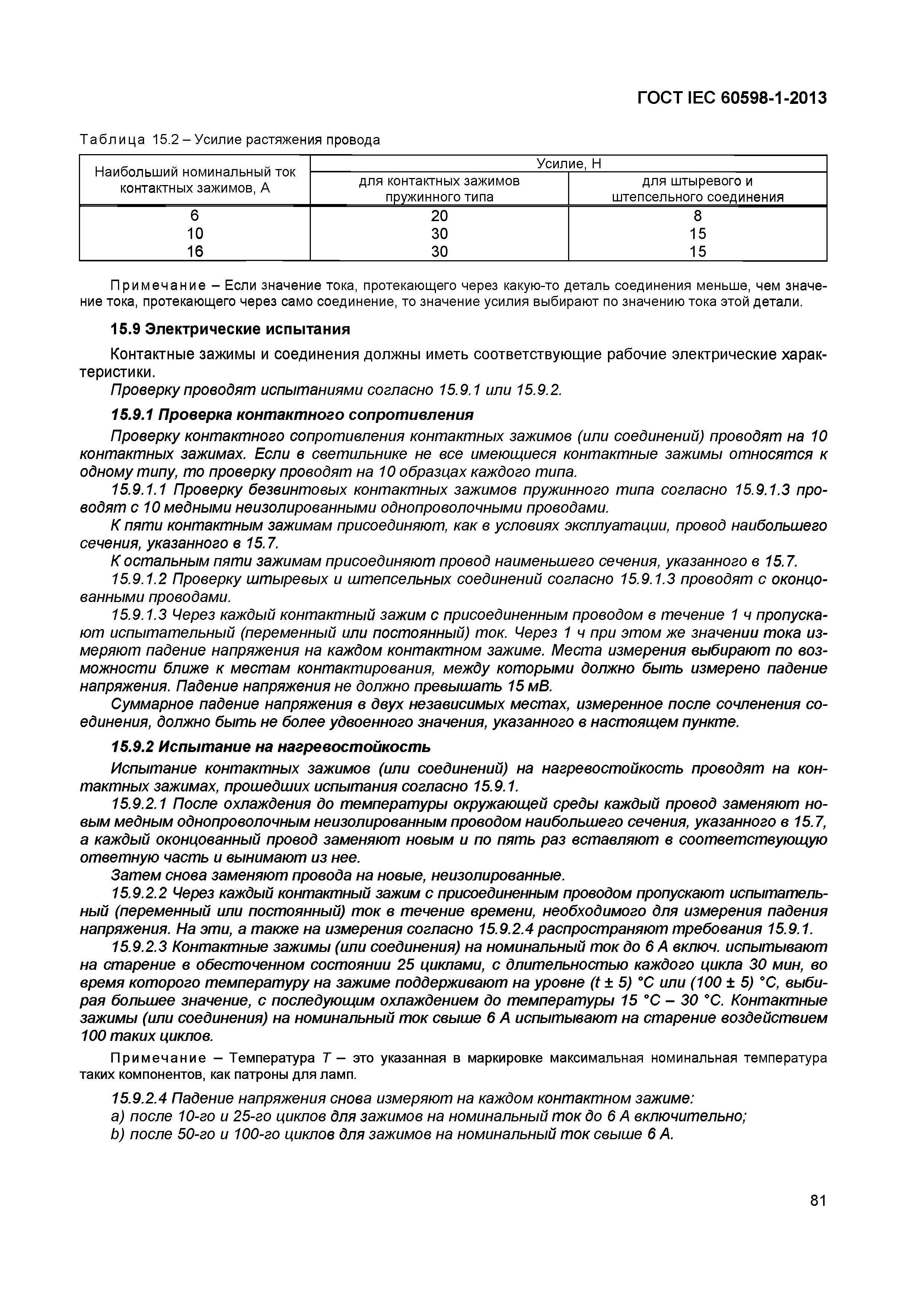 Электротехническая библиотека Elec.ruЭлектротехническая библиотека Elec.ru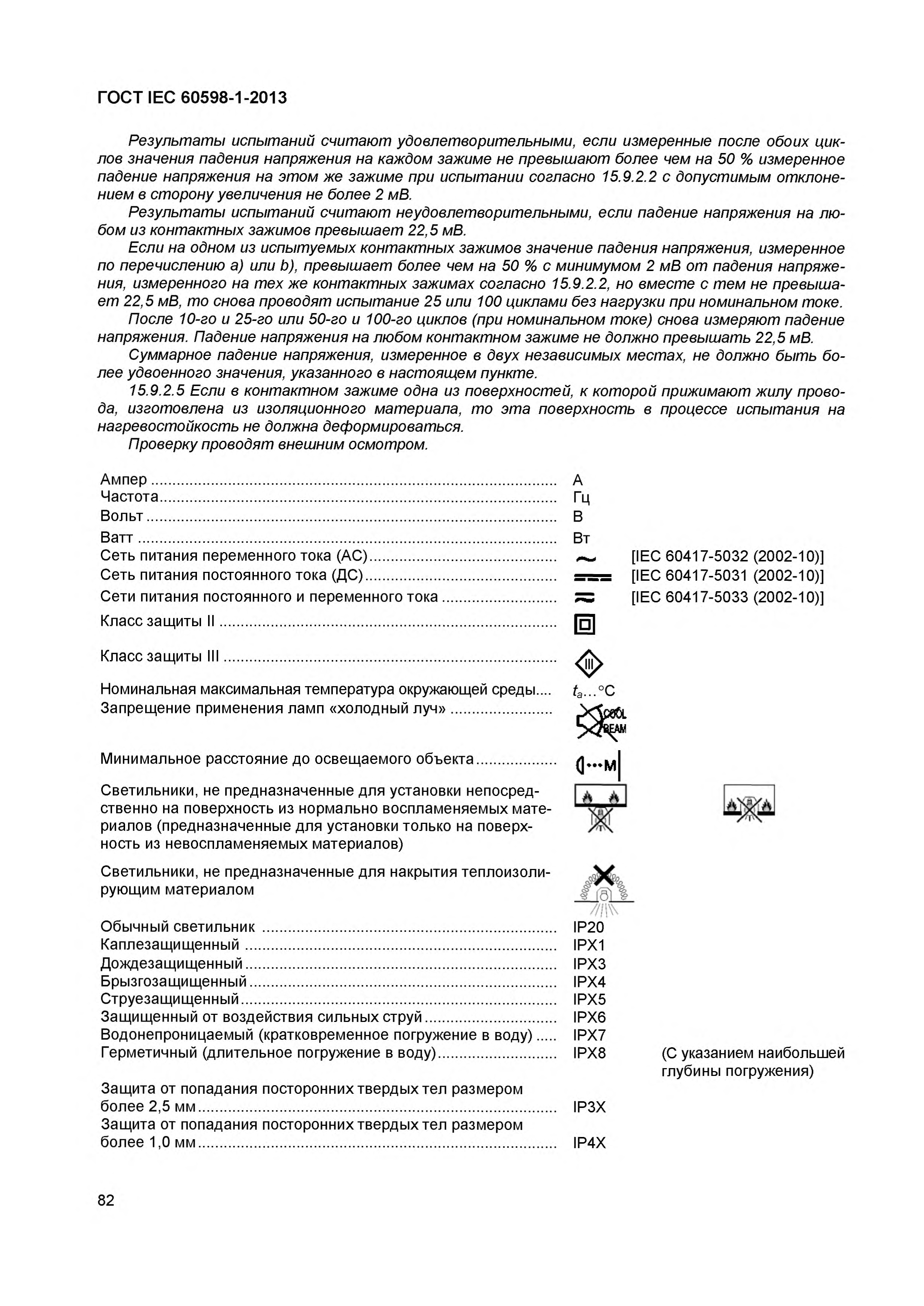 Электротехническая библиотека Elec.ruЭлектротехническая библиотека Elec.ru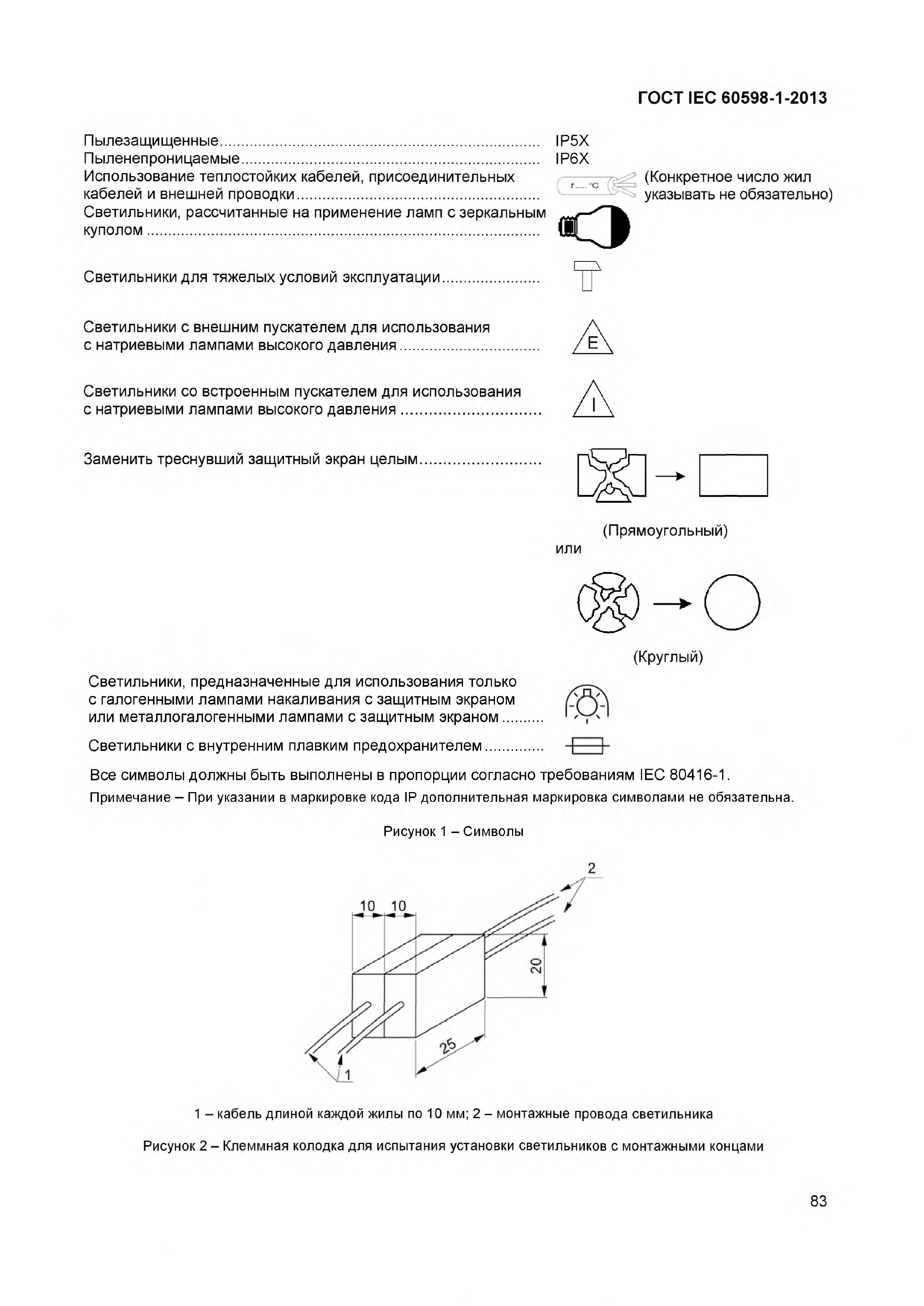 Электротехническая библиотека Elec.ruЭлектротехническая библиотека Elec.ru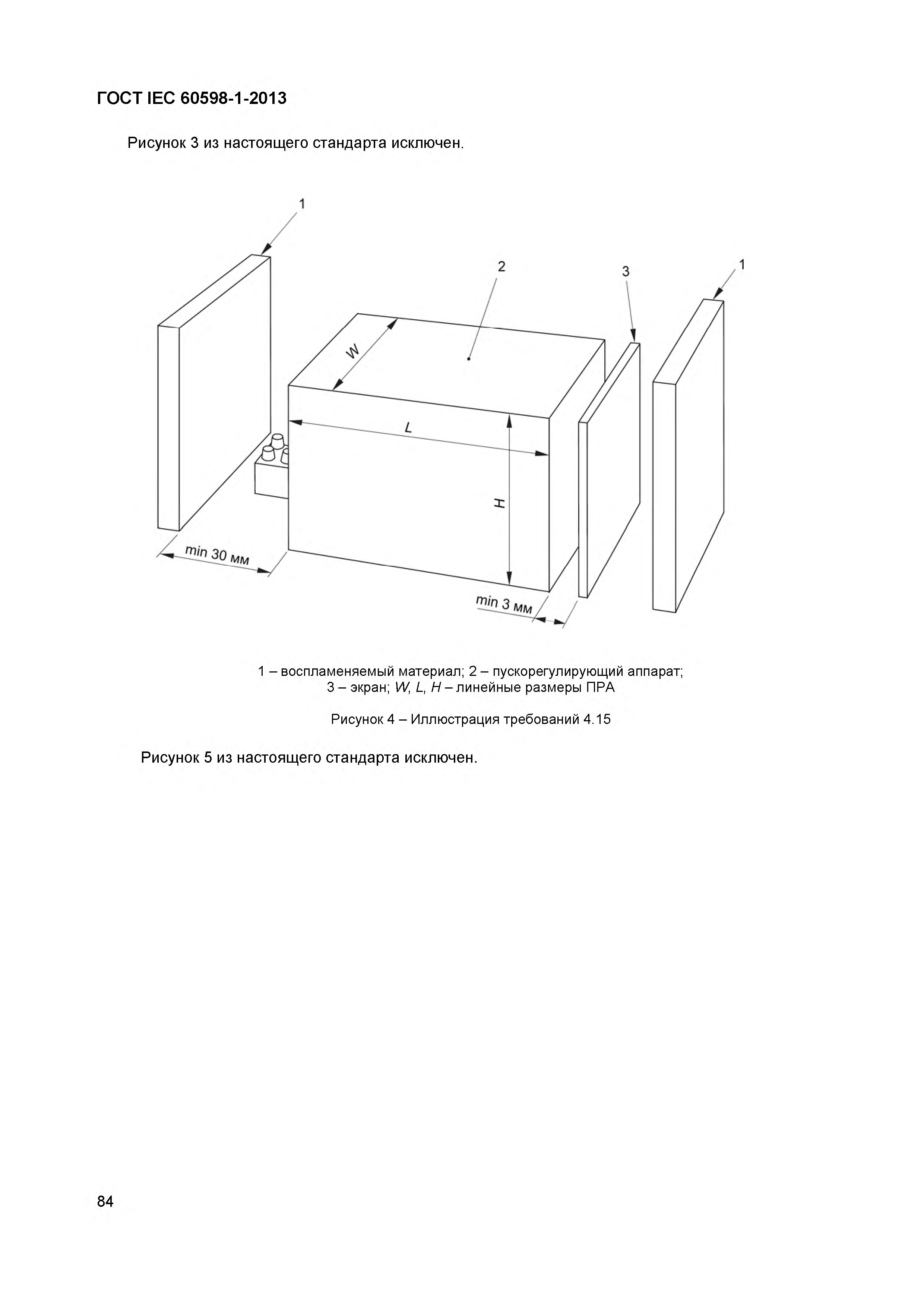 Электротехническая библиотека Elec.ruЭлектротехническая библиотека Elec.ru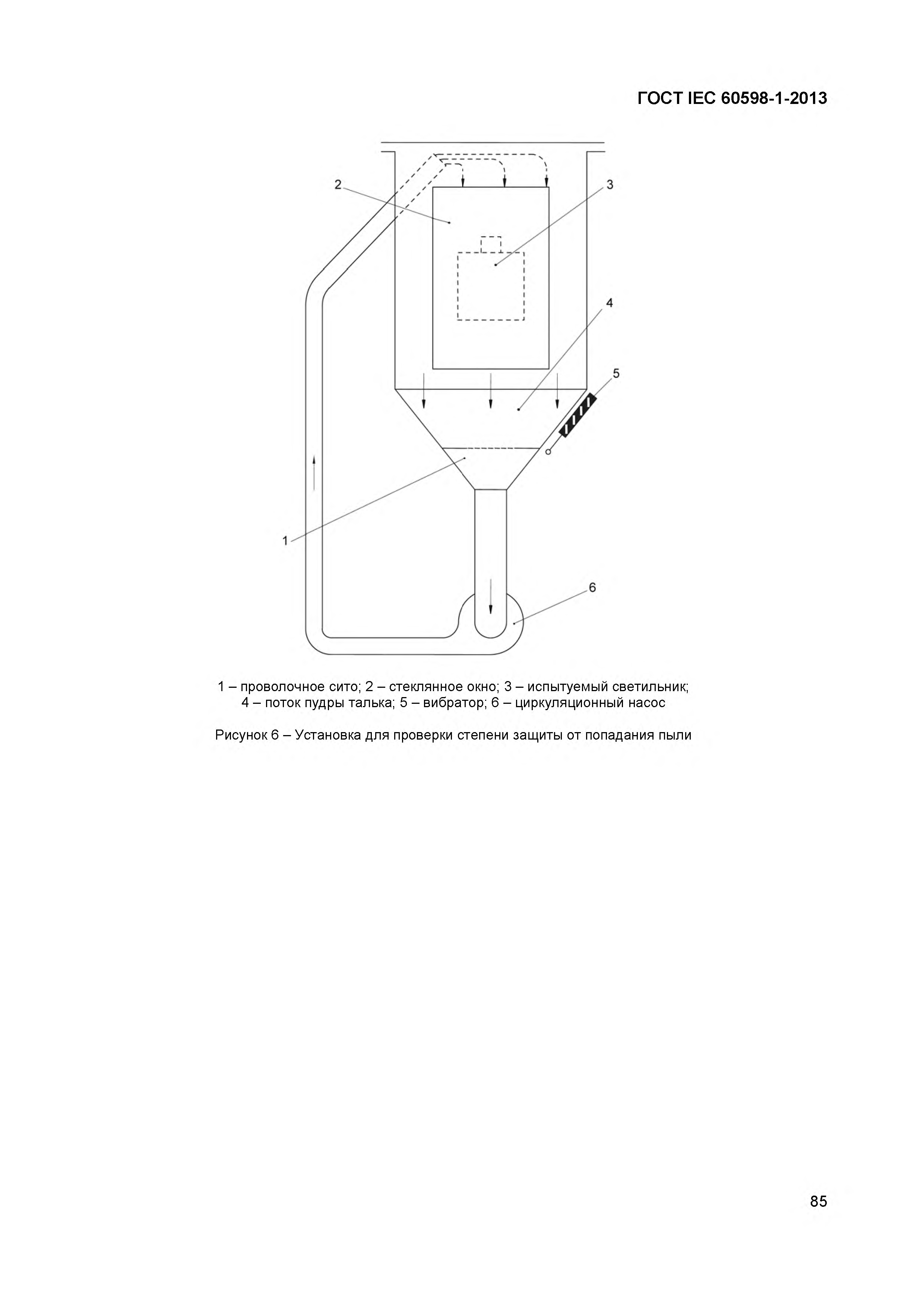 Электротехническая библиотека Elec.ruЭлектротехническая библиотека Elec.ru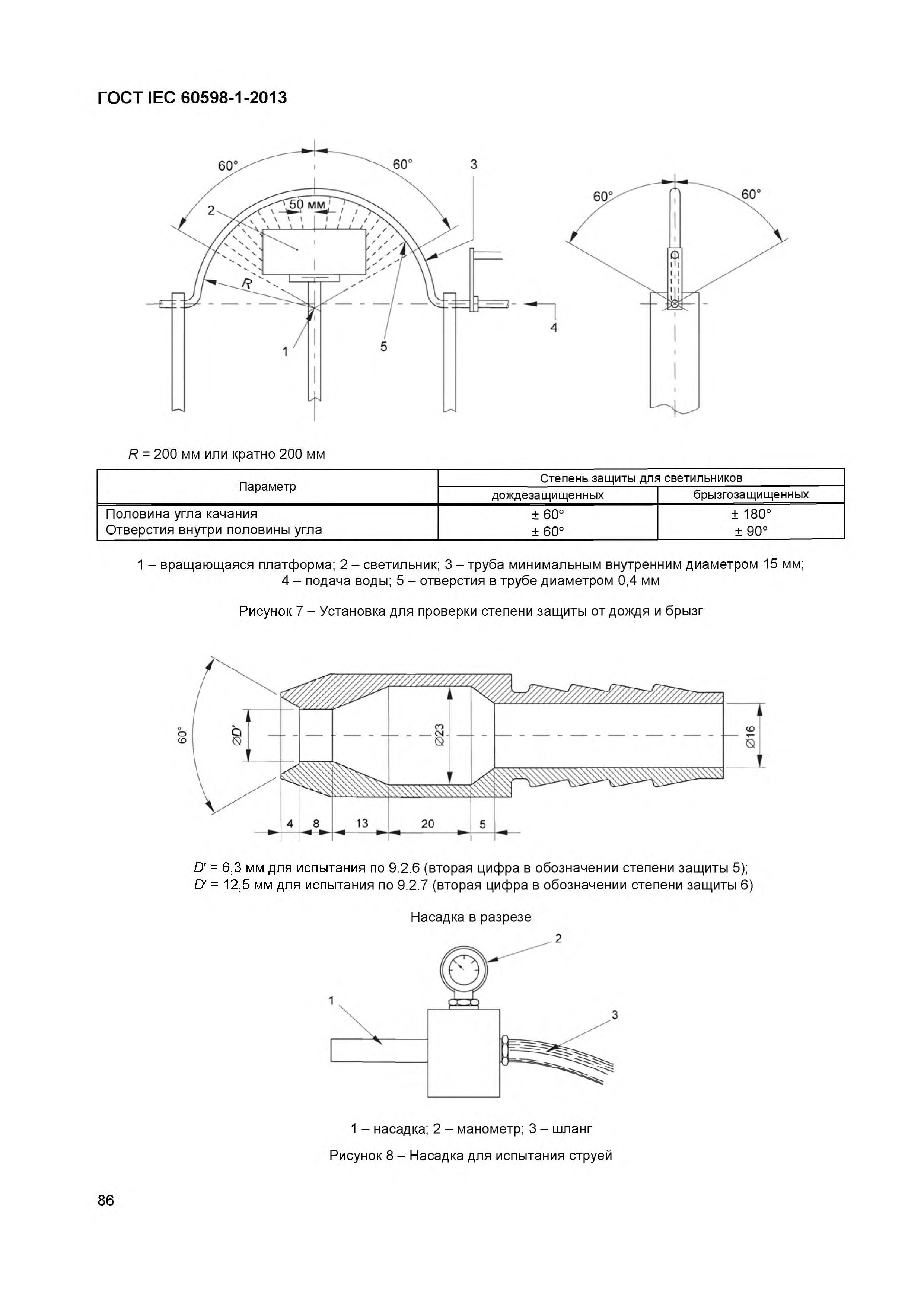 Электротехническая библиотека Elec.ruЭлектротехническая библиотека Elec.ru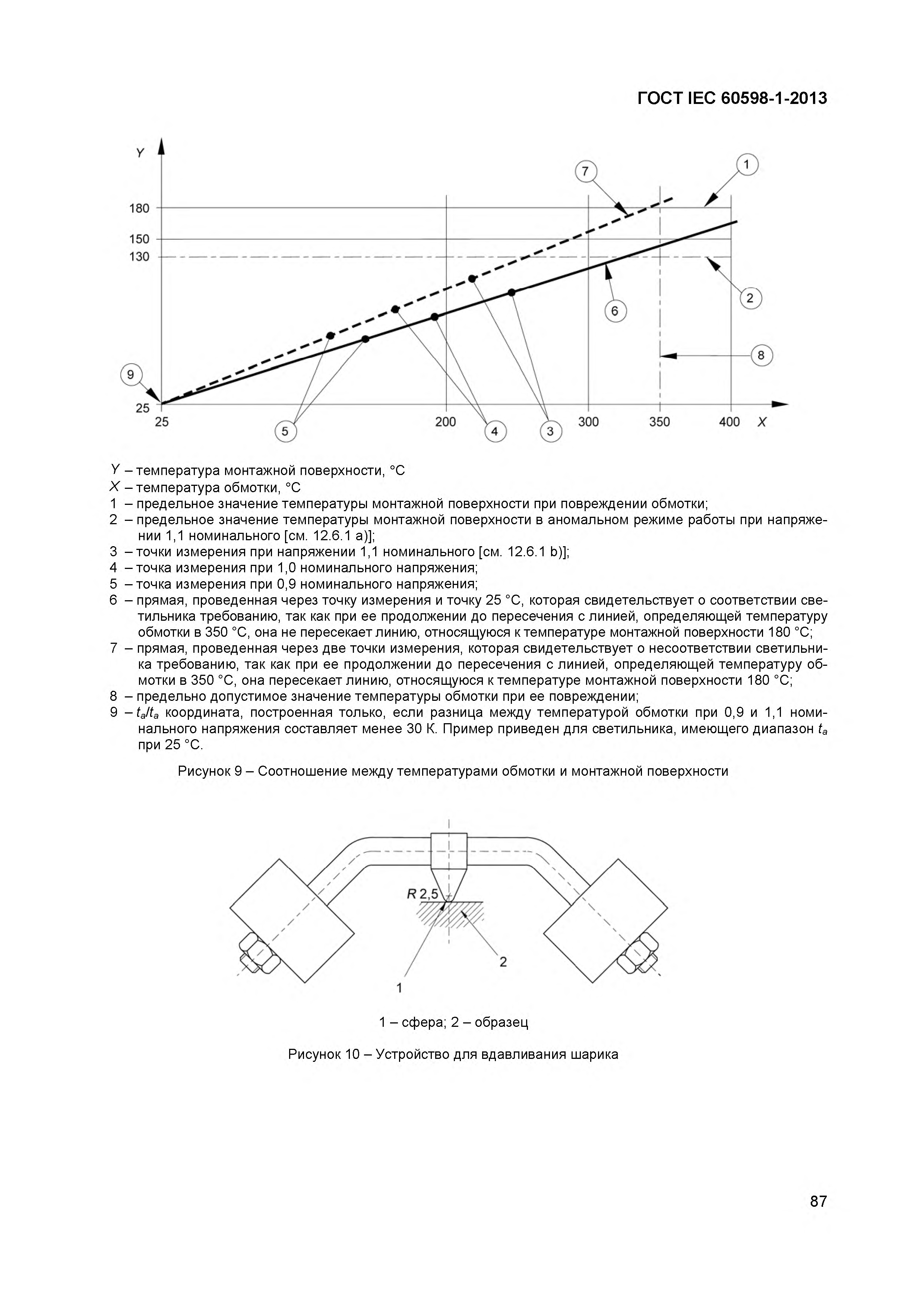 Электротехническая библиотека Elec.ruЭлектротехническая библиотека Elec.ru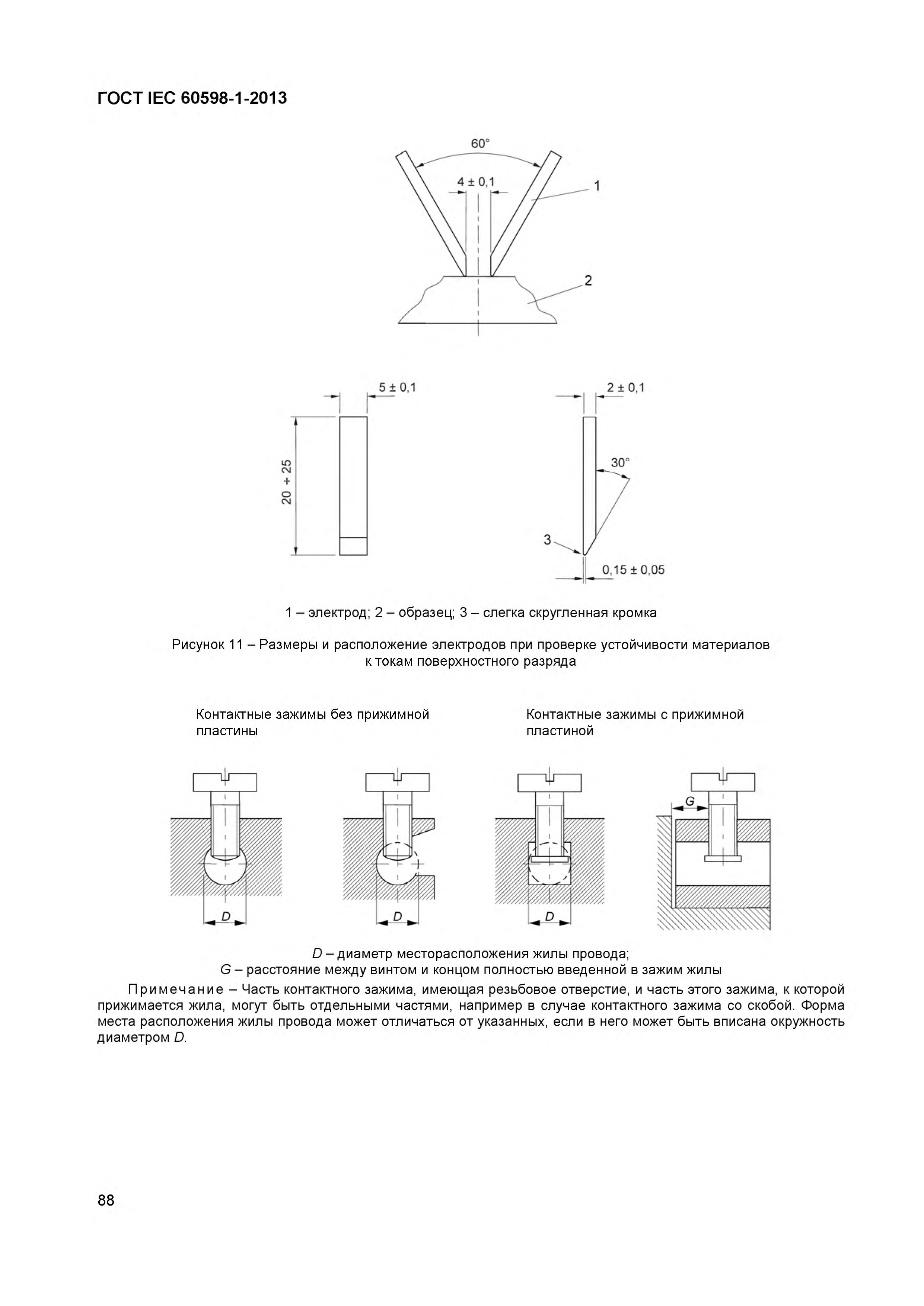 Электротехническая библиотека Elec.ruЭлектротехническая библиотека Elec.ru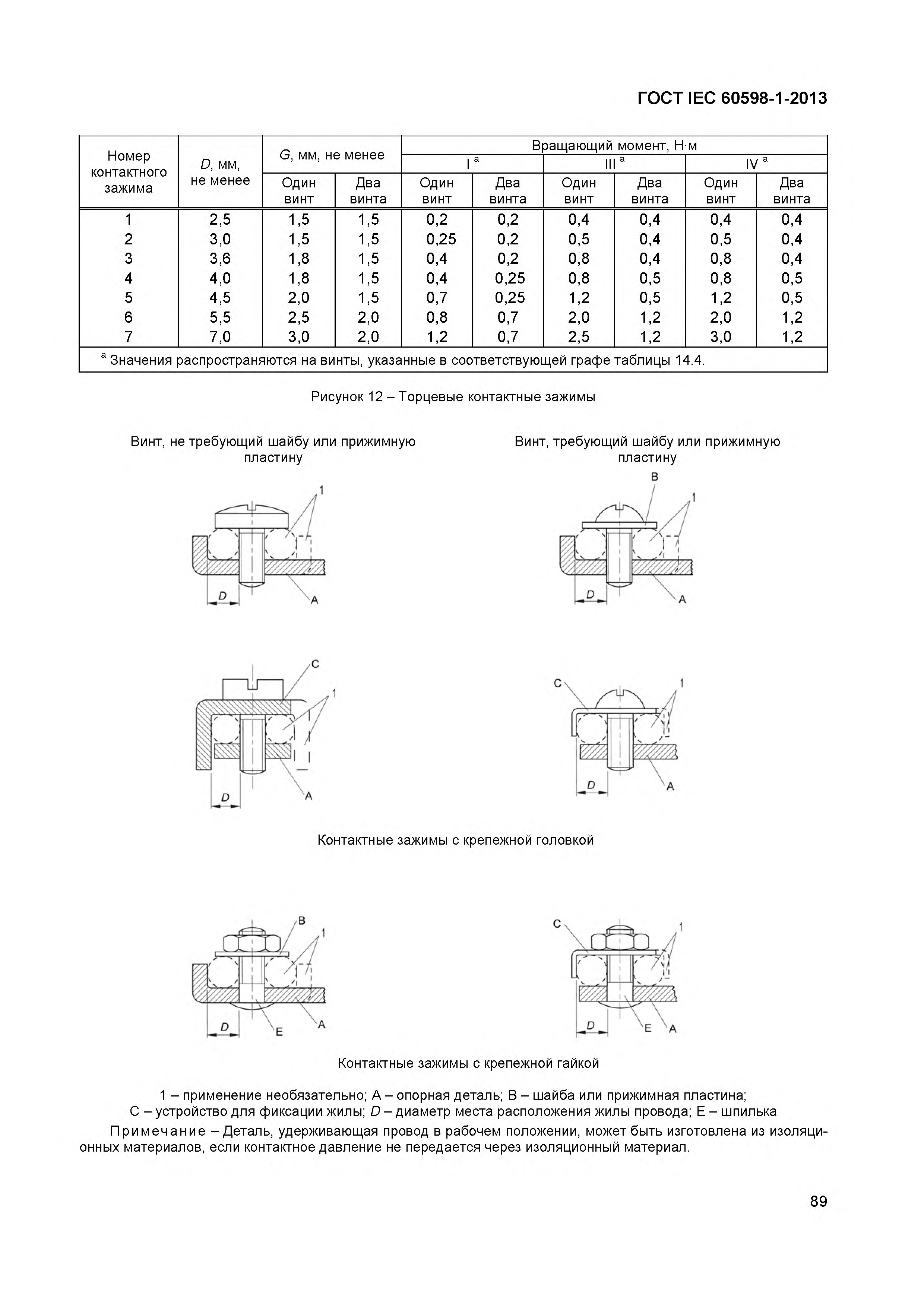 Электротехническая библиотека Elec.ruЭлектротехническая библиотека Elec.ru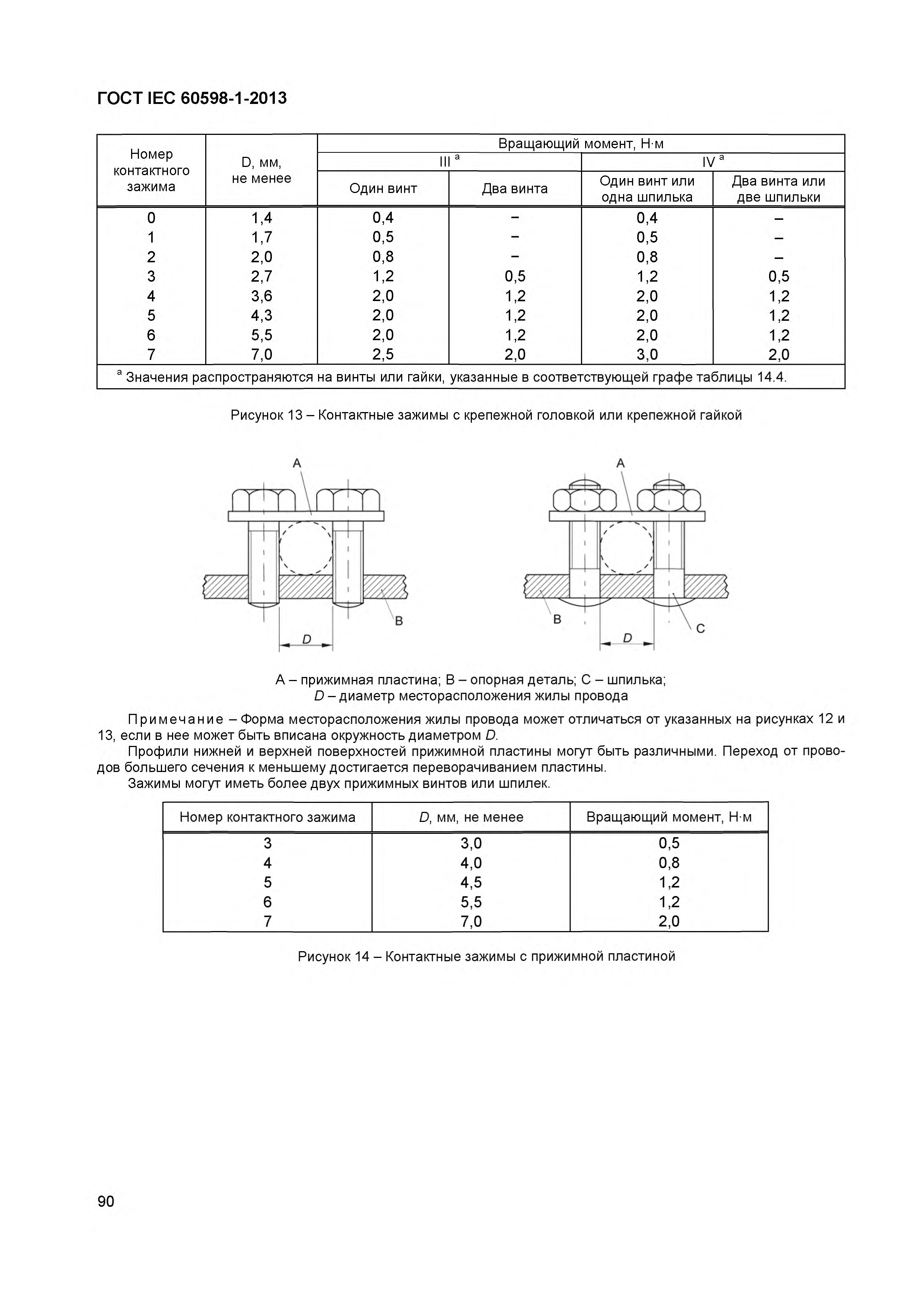 Электротехническая библиотека Elec.ruЭлектротехническая библиотека Elec.ru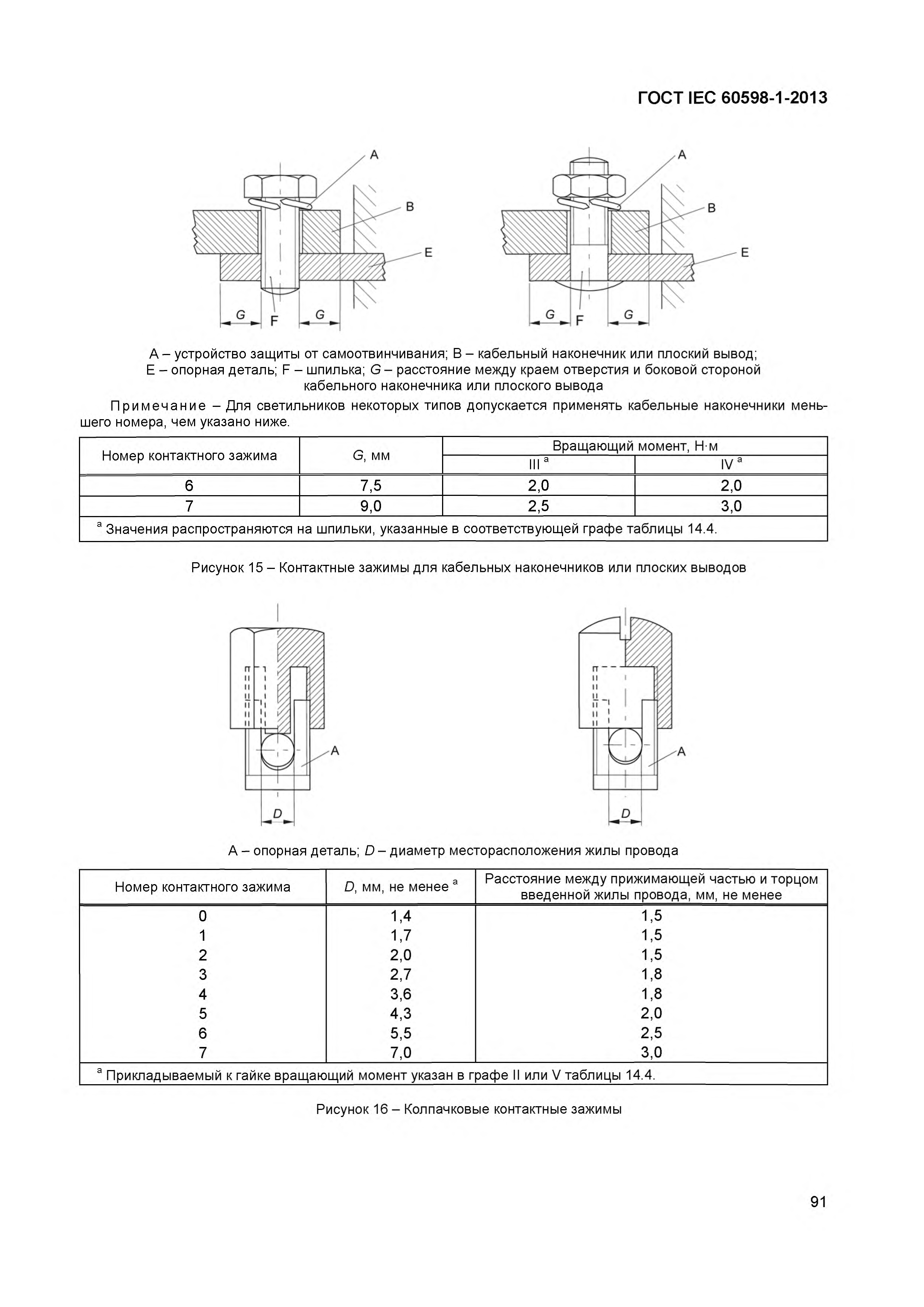 Электротехническая библиотека Elec.ruЭлектротехническая библиотека Elec.ru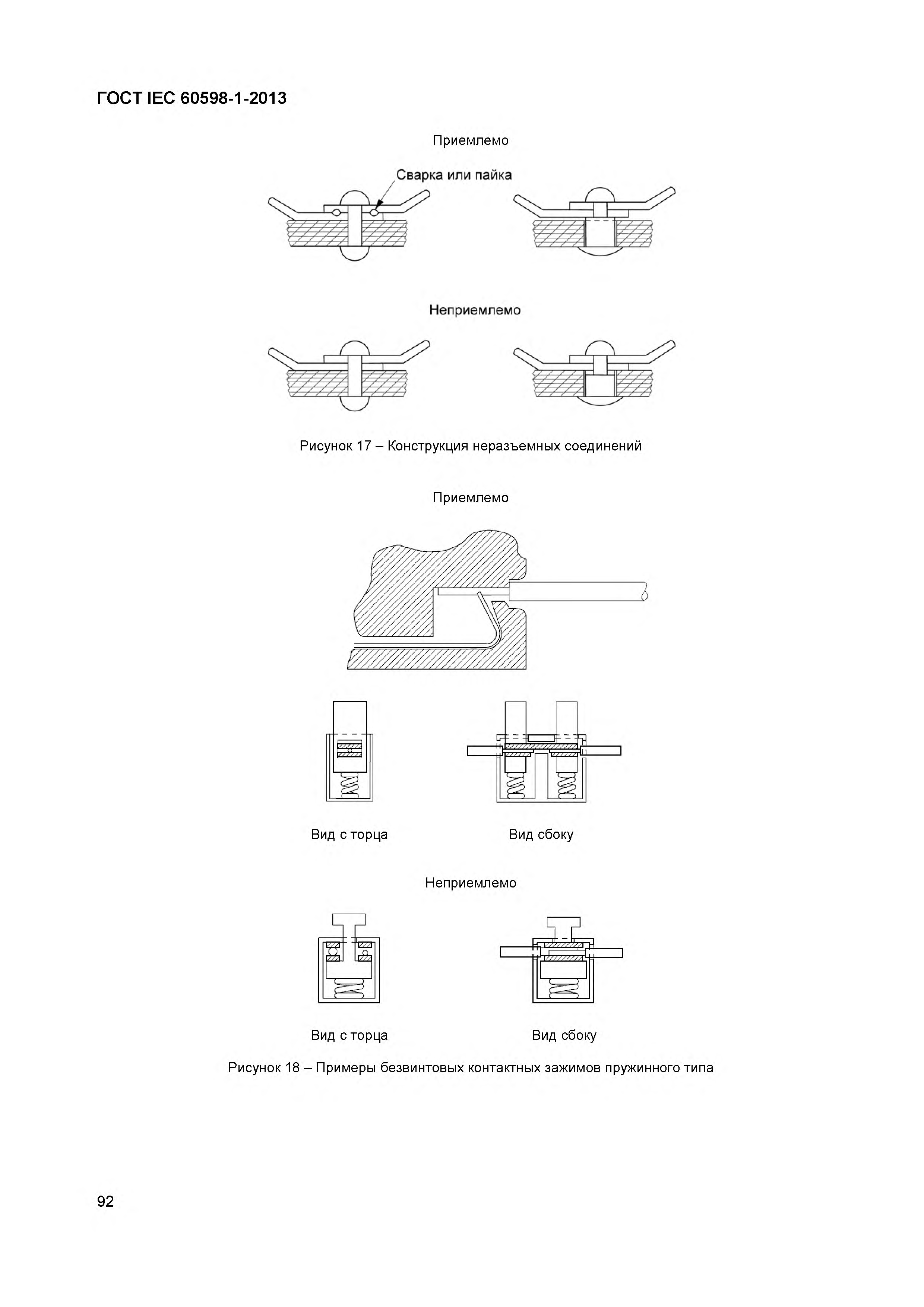 Электротехническая библиотека Elec.ruЭлектротехническая библиотека Elec.ru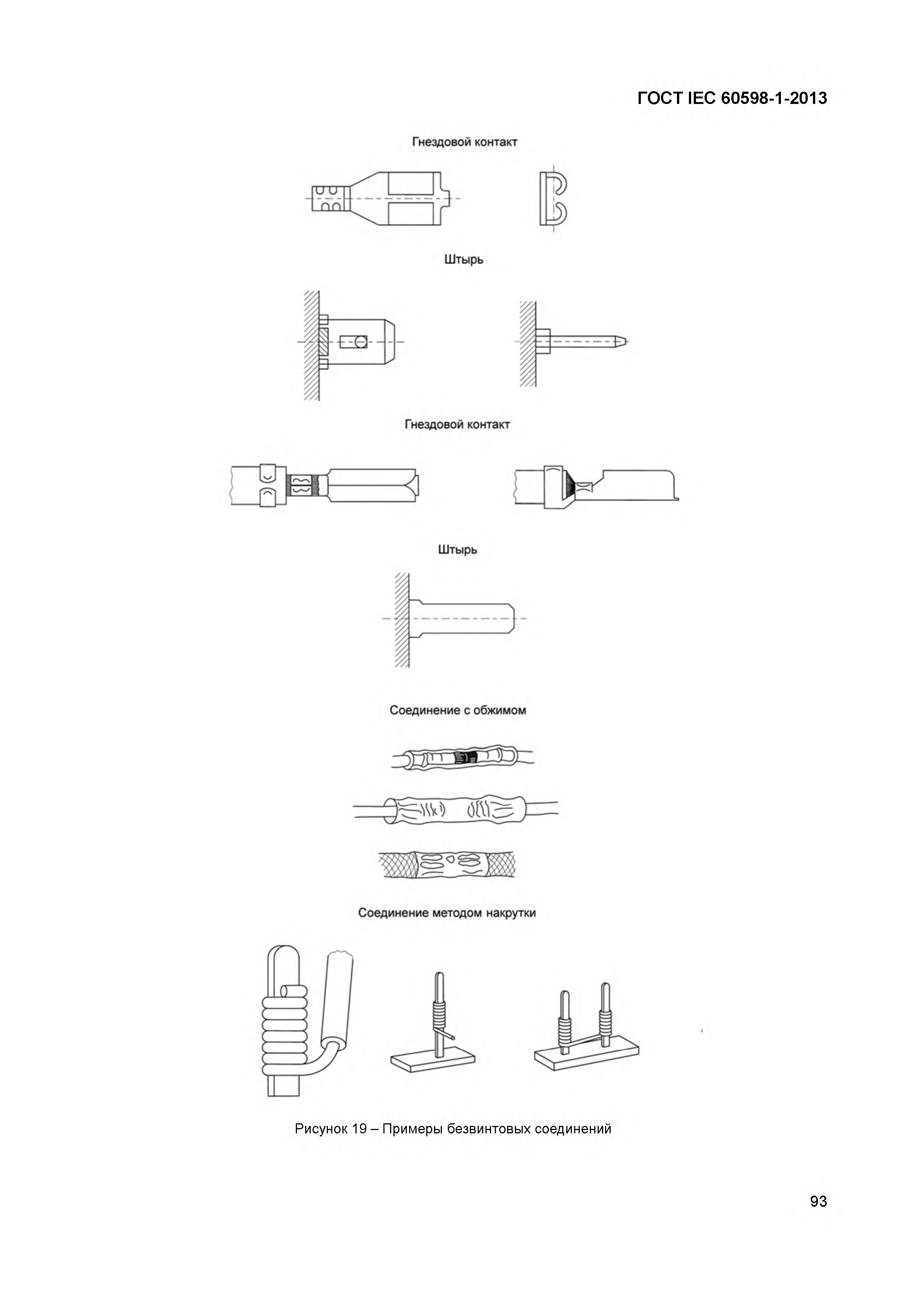 Электротехническая библиотека Elec.ruЭлектротехническая библиотека Elec.ru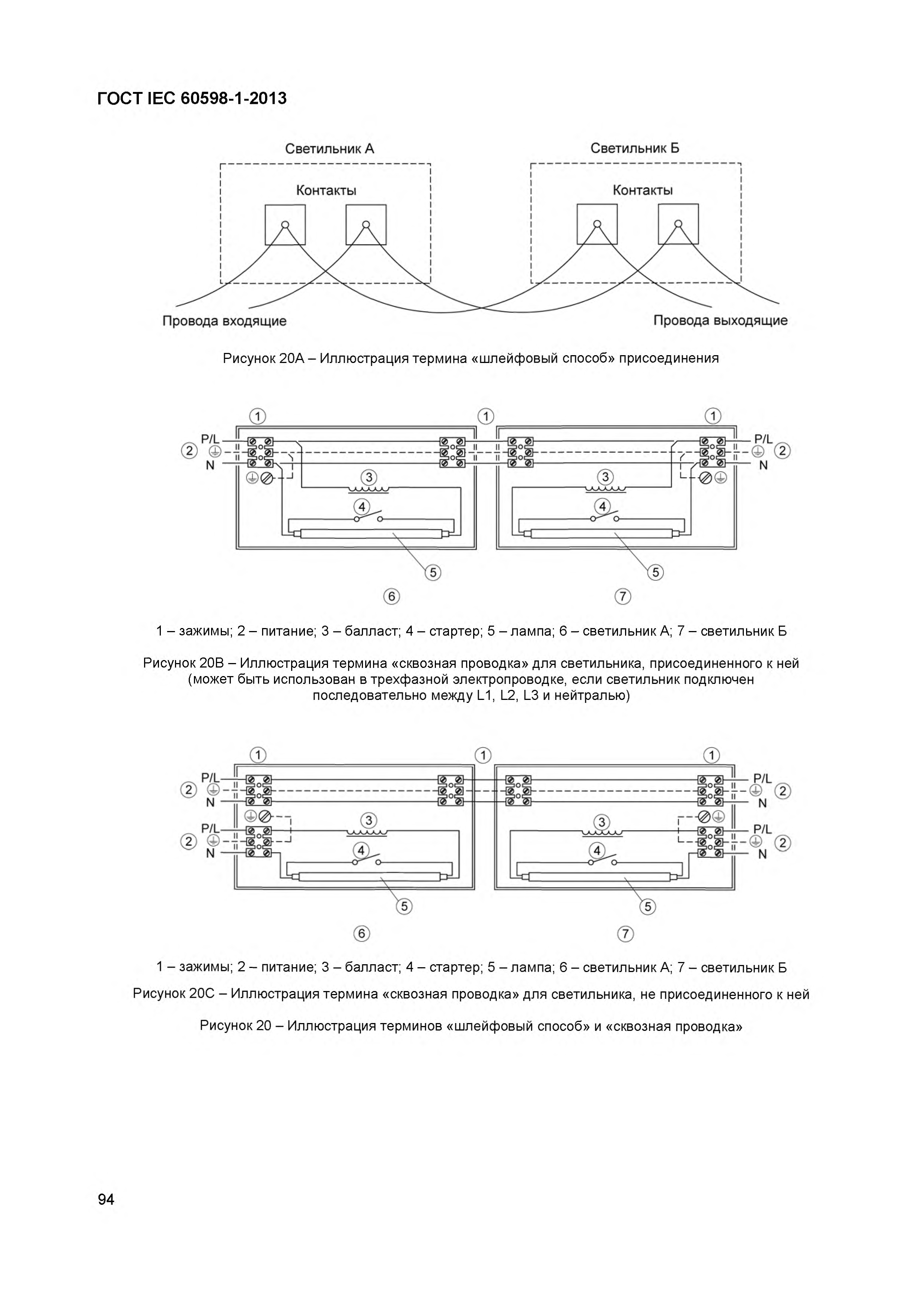 Электротехническая библиотека Elec.ruЭлектротехническая библиотека Elec.ru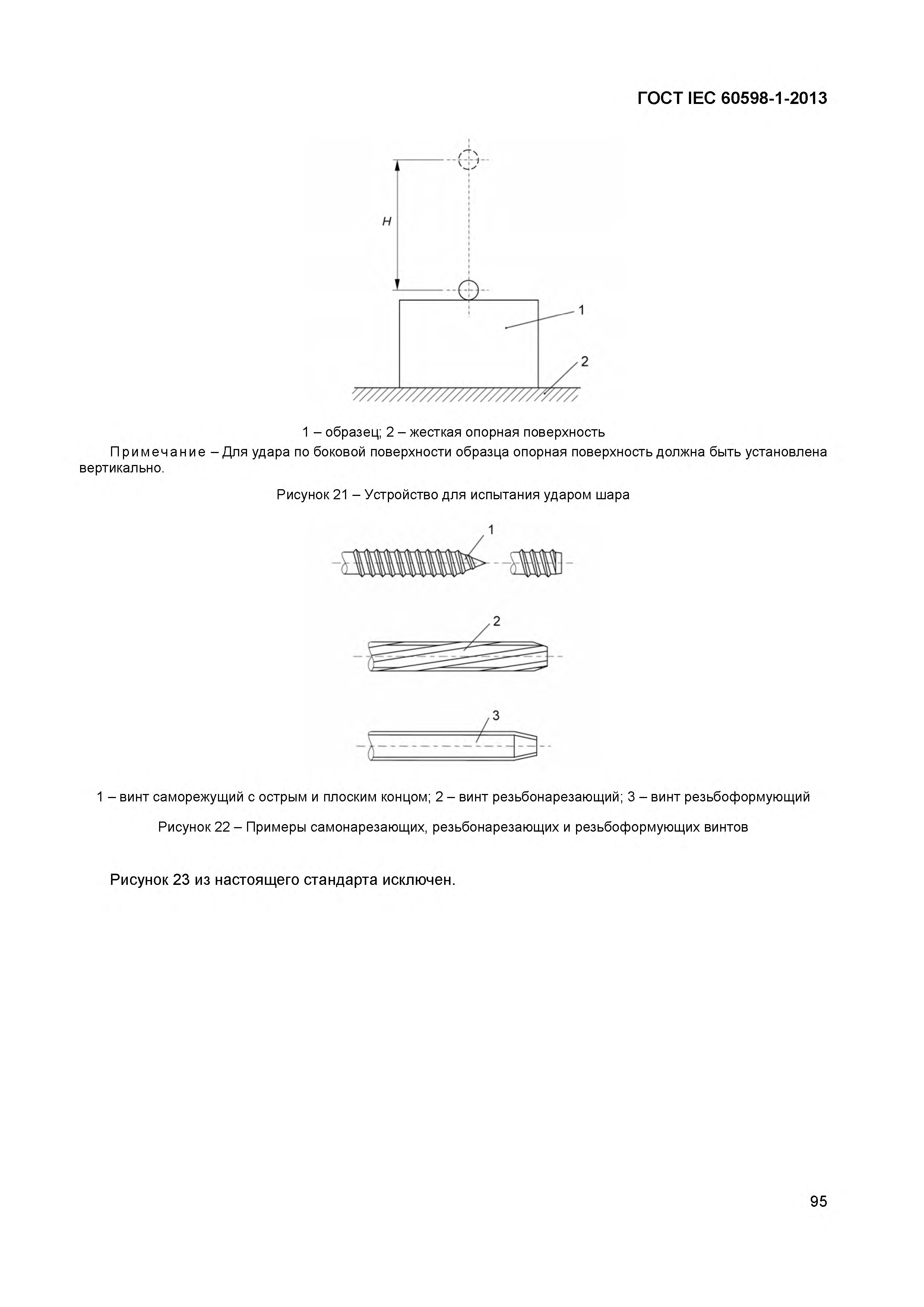 Электротехническая библиотека Elec.ruЭлектротехническая библиотека Elec.ru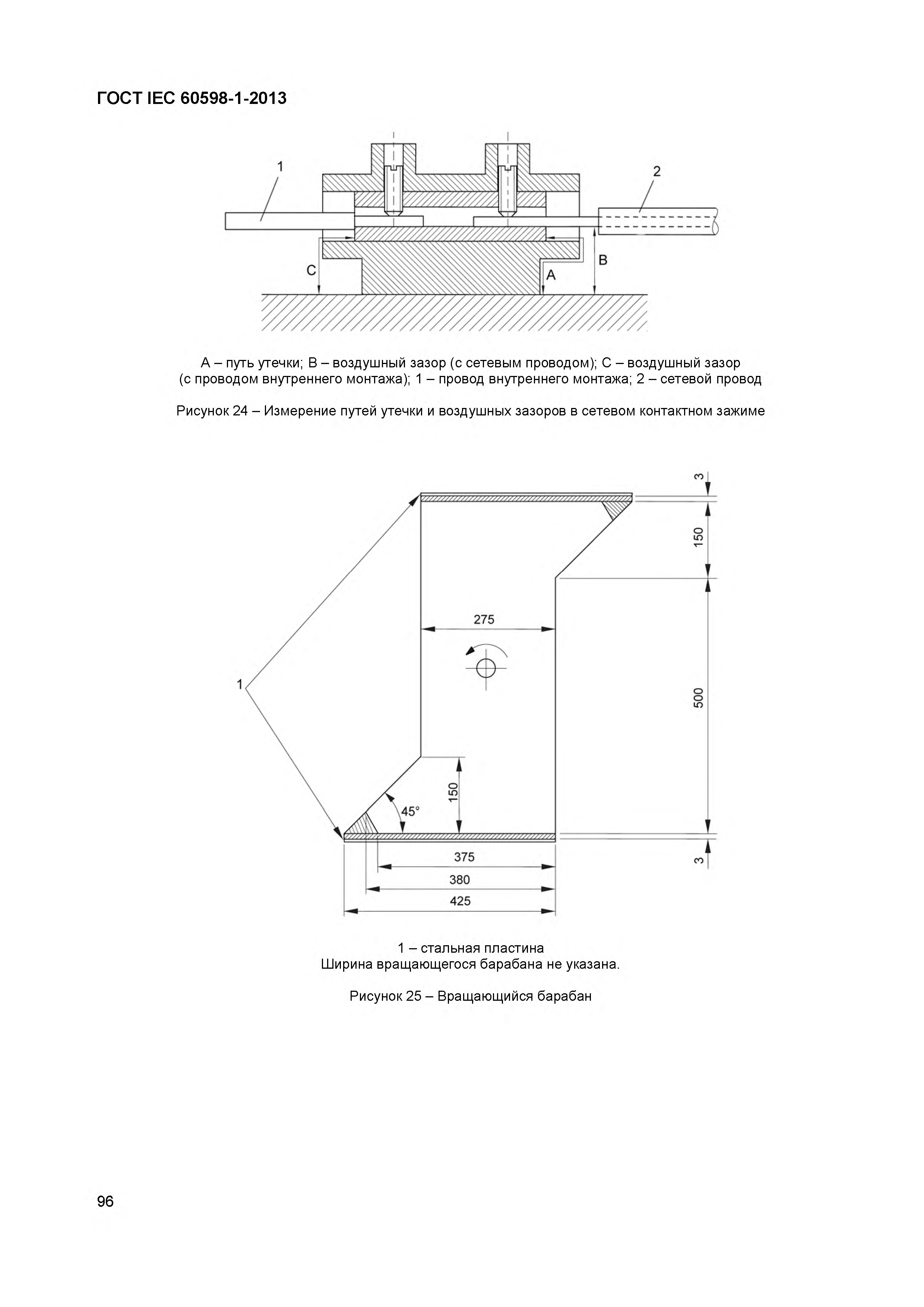 Электротехническая библиотека Elec.ruЭлектротехническая библиотека Elec.ru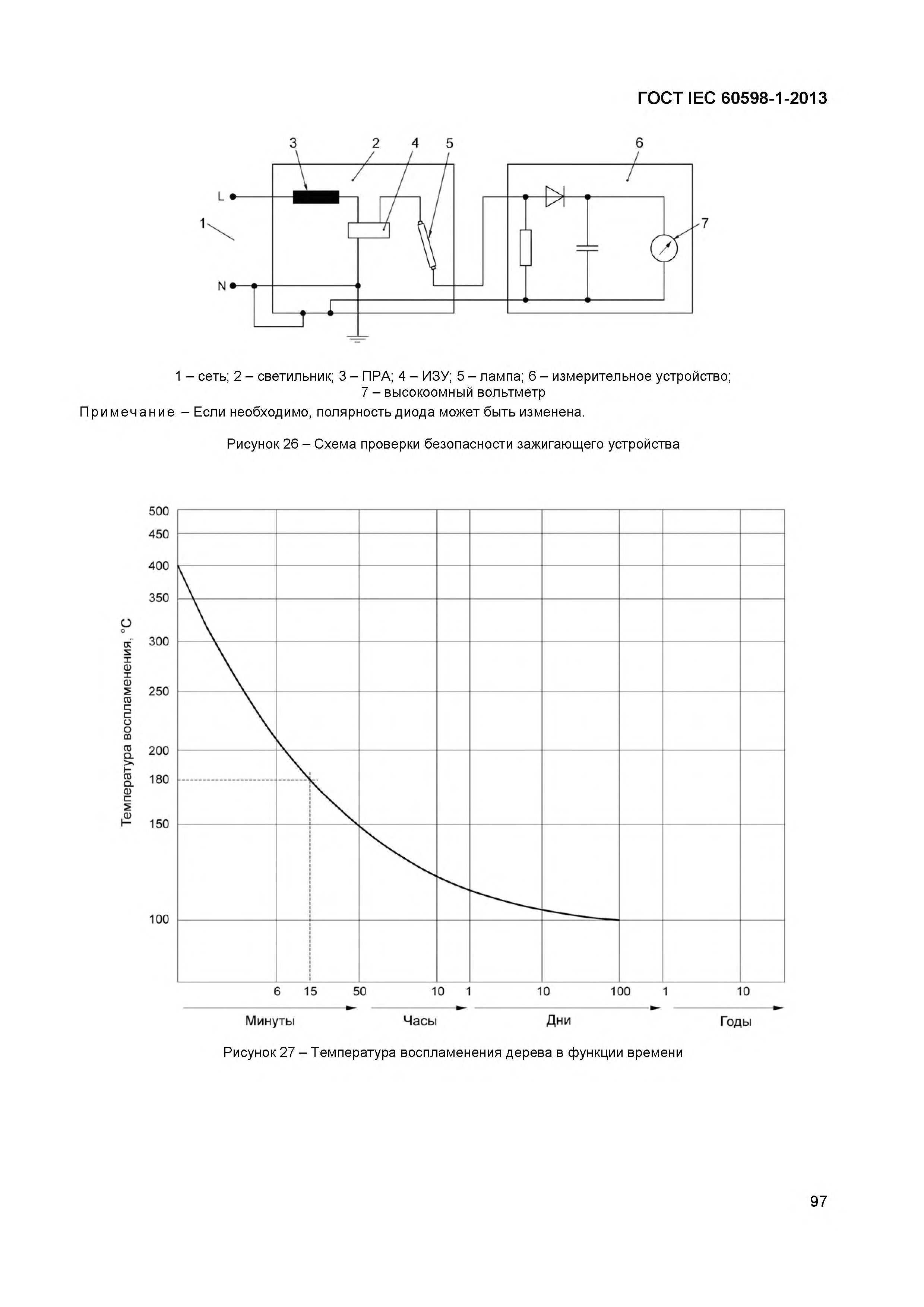 Электротехническая библиотека Elec.ruЭлектротехническая библиотека Elec.ru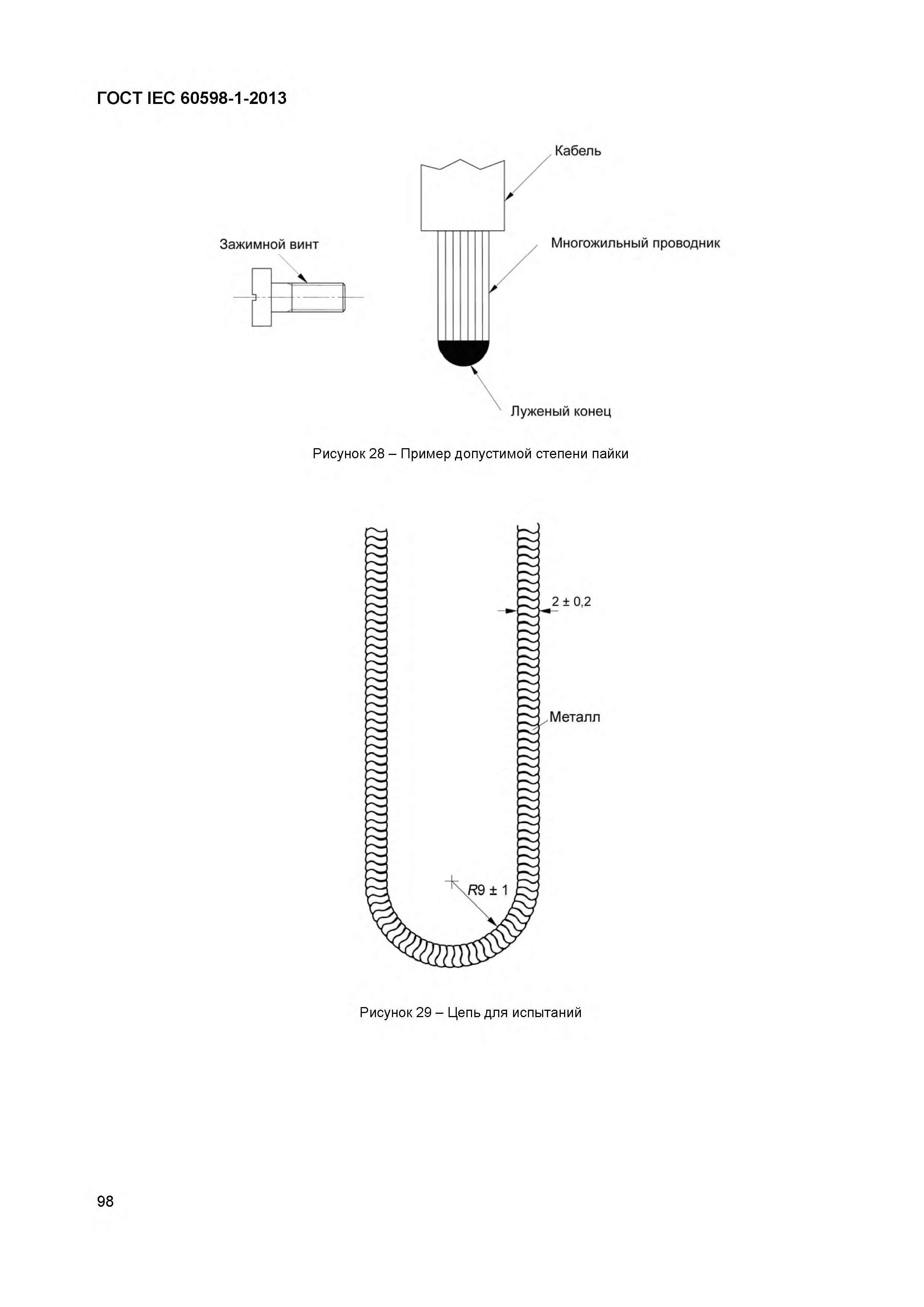 Электротехническая библиотека Elec.ruЭлектротехническая библиотека Elec.ru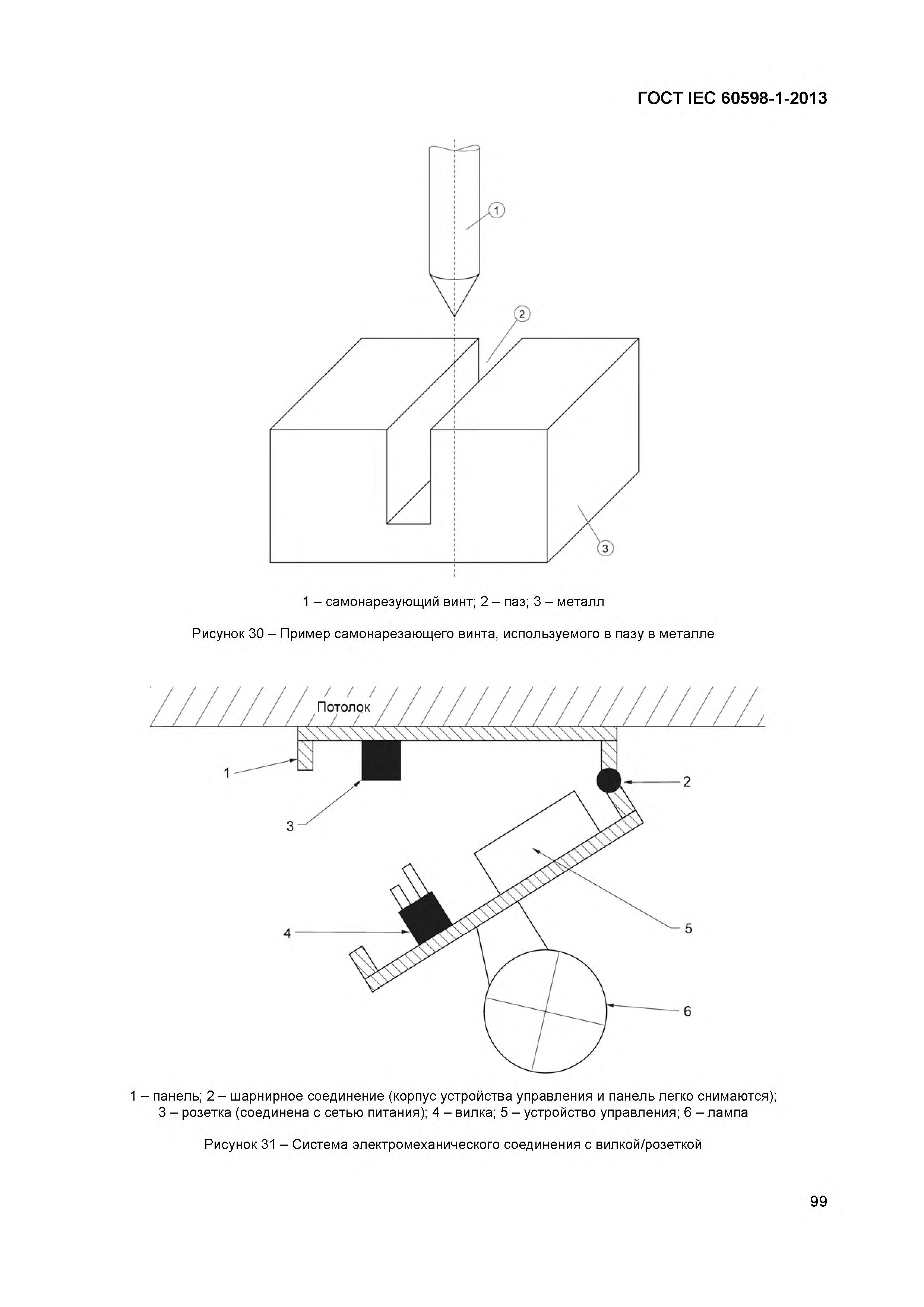 Электротехническая библиотека Elec.ruЭлектротехническая библиотека Elec.ru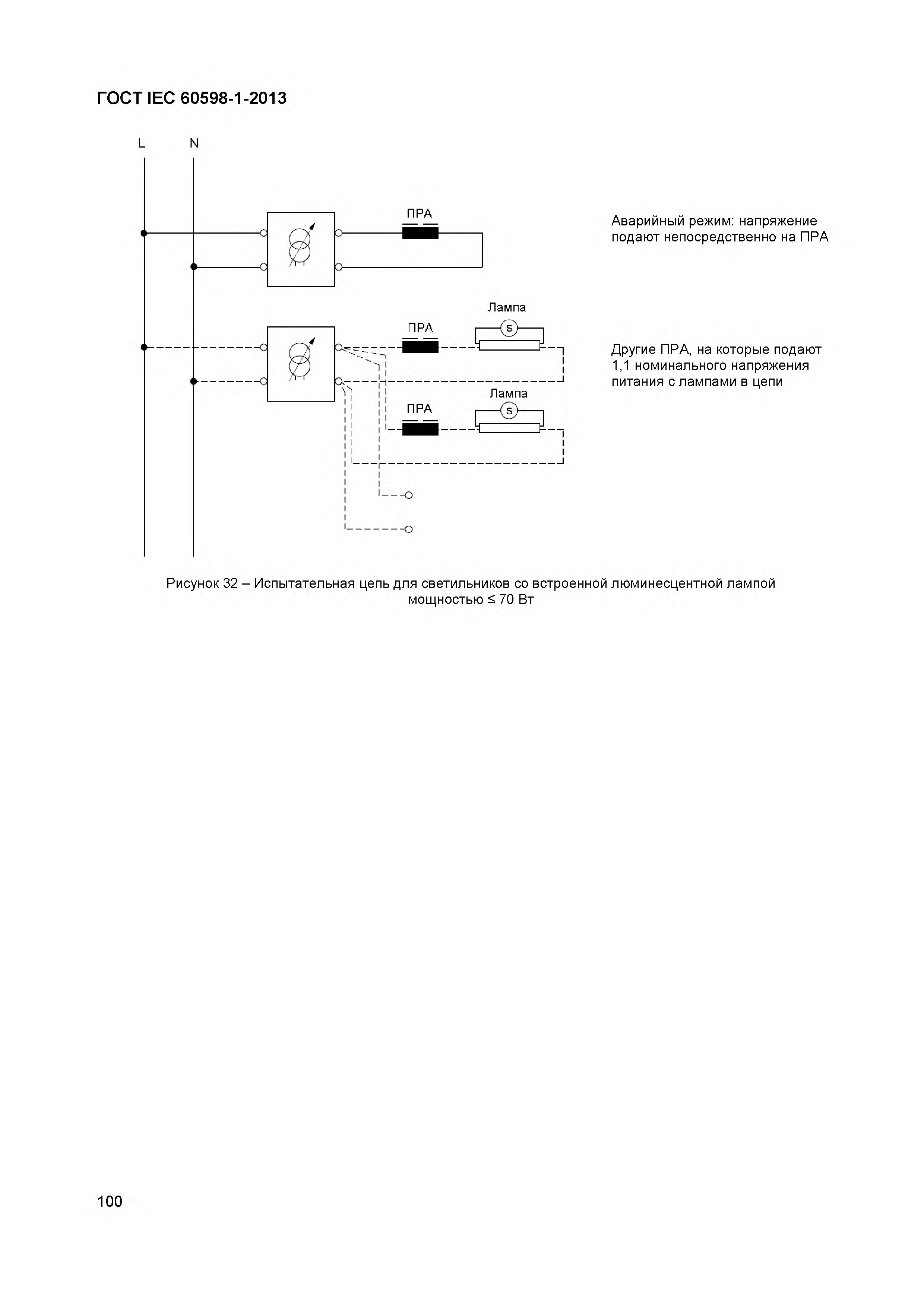 Электротехническая библиотека Elec.ruЭлектротехническая библиотека Elec.ru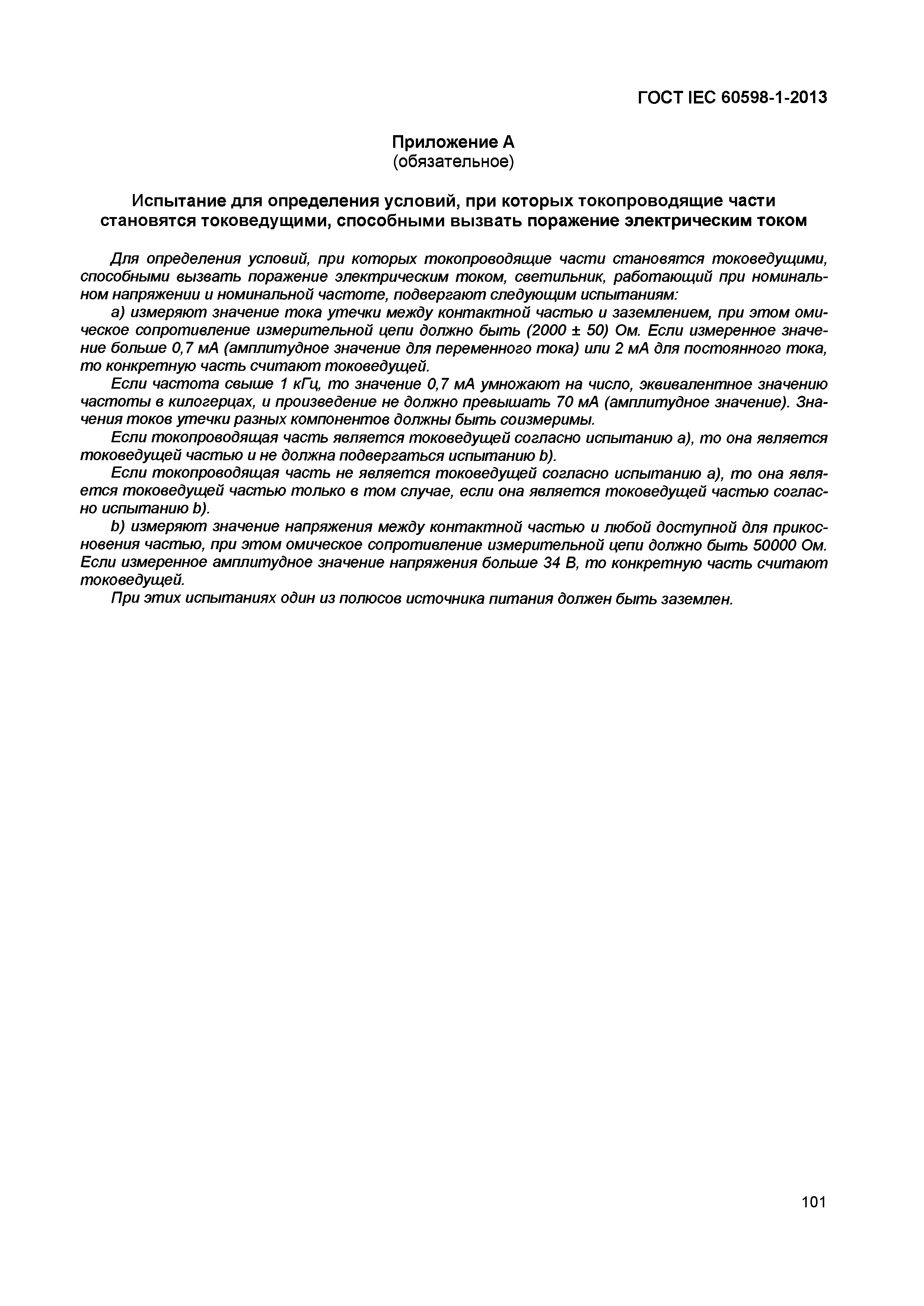 Электротехническая библиотека Elec.ruЭлектротехническая библиотека Elec.ru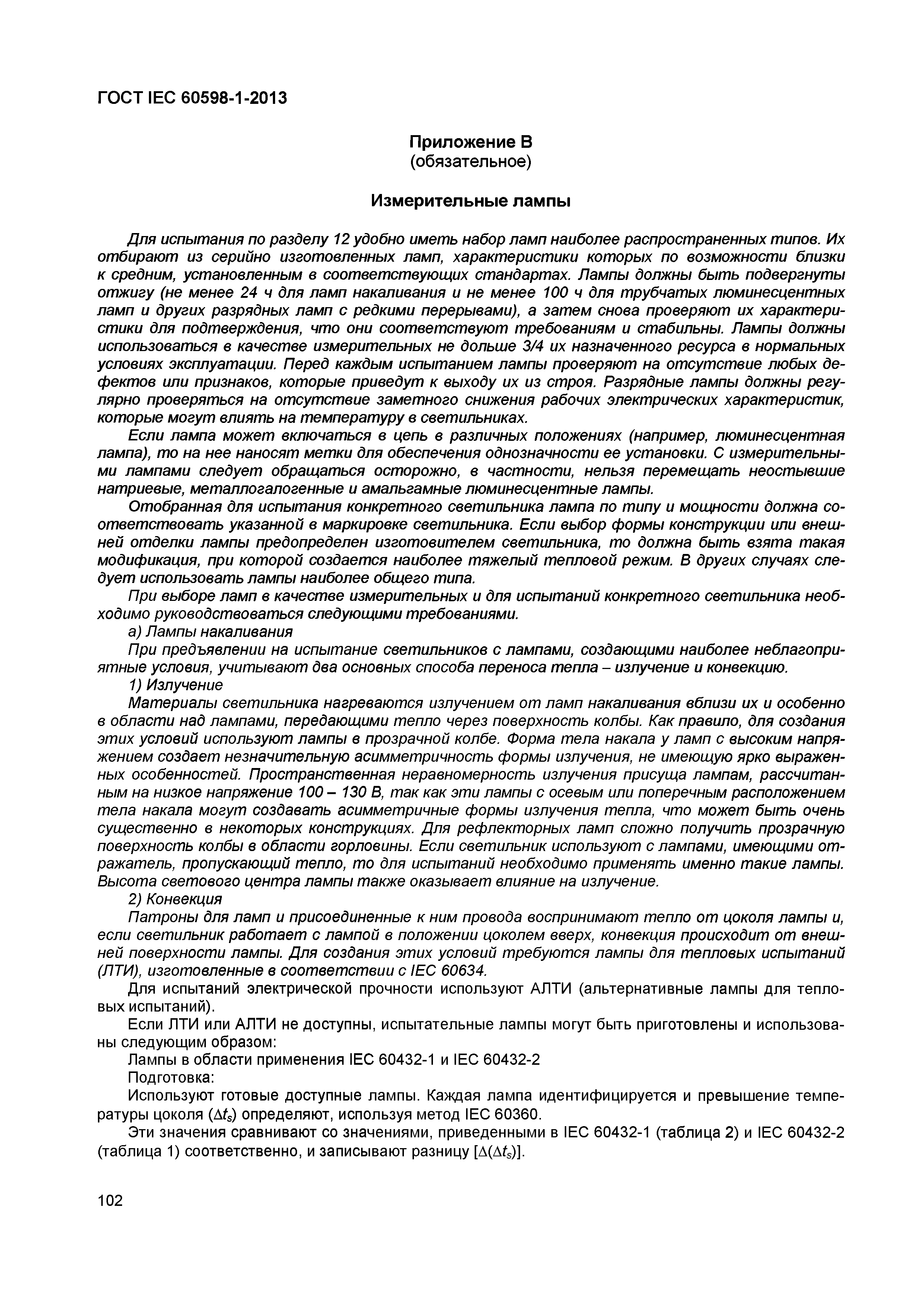 Электротехническая библиотека Elec.ruЭлектротехническая библиотека Elec.ru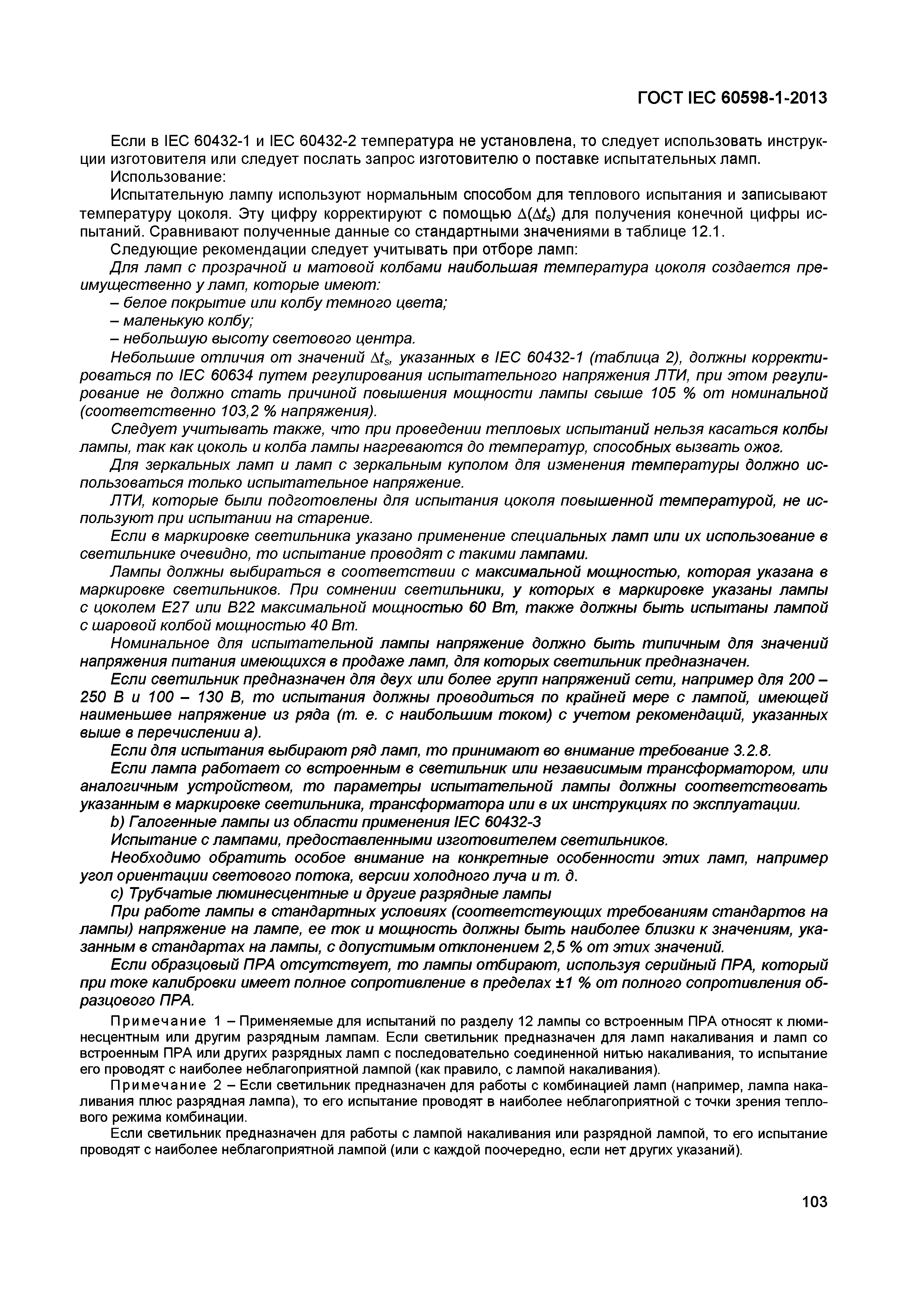 Электротехническая библиотека Elec.ruЭлектротехническая библиотека Elec.ru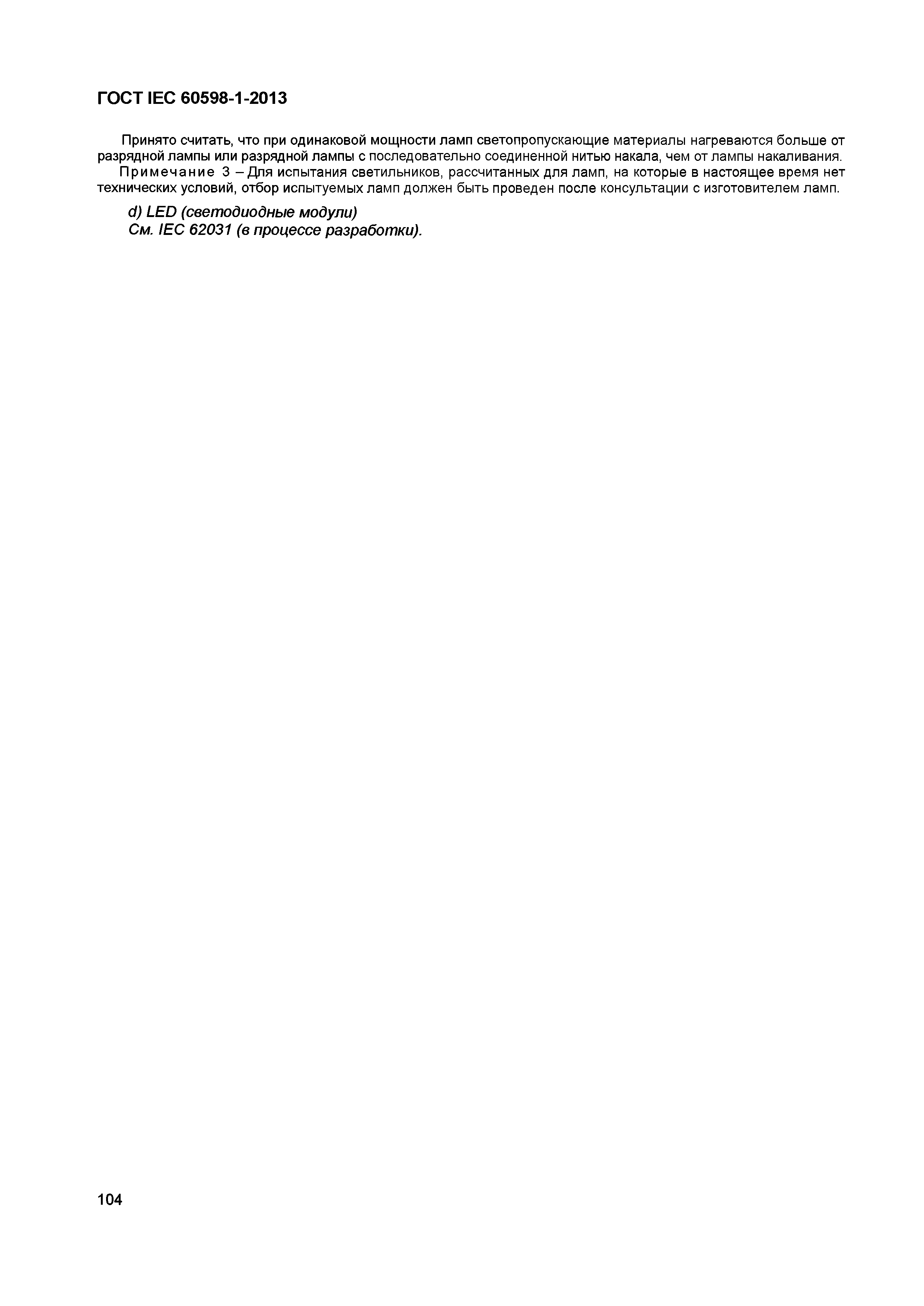 Электротехническая библиотека Elec.ruЭлектротехническая библиотека Elec.ru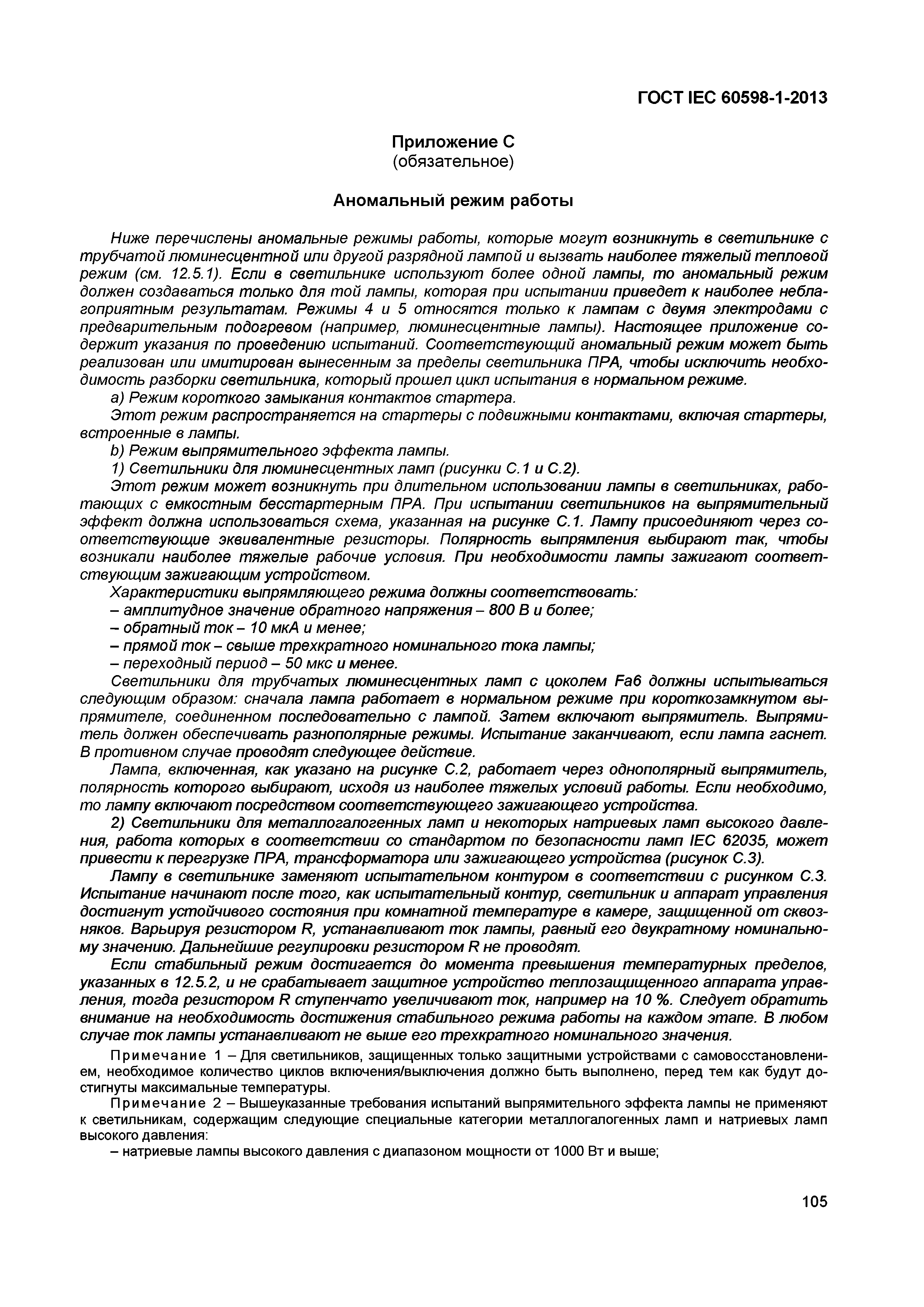 Электротехническая библиотека Elec.ruЭлектротехническая библиотека Elec.ru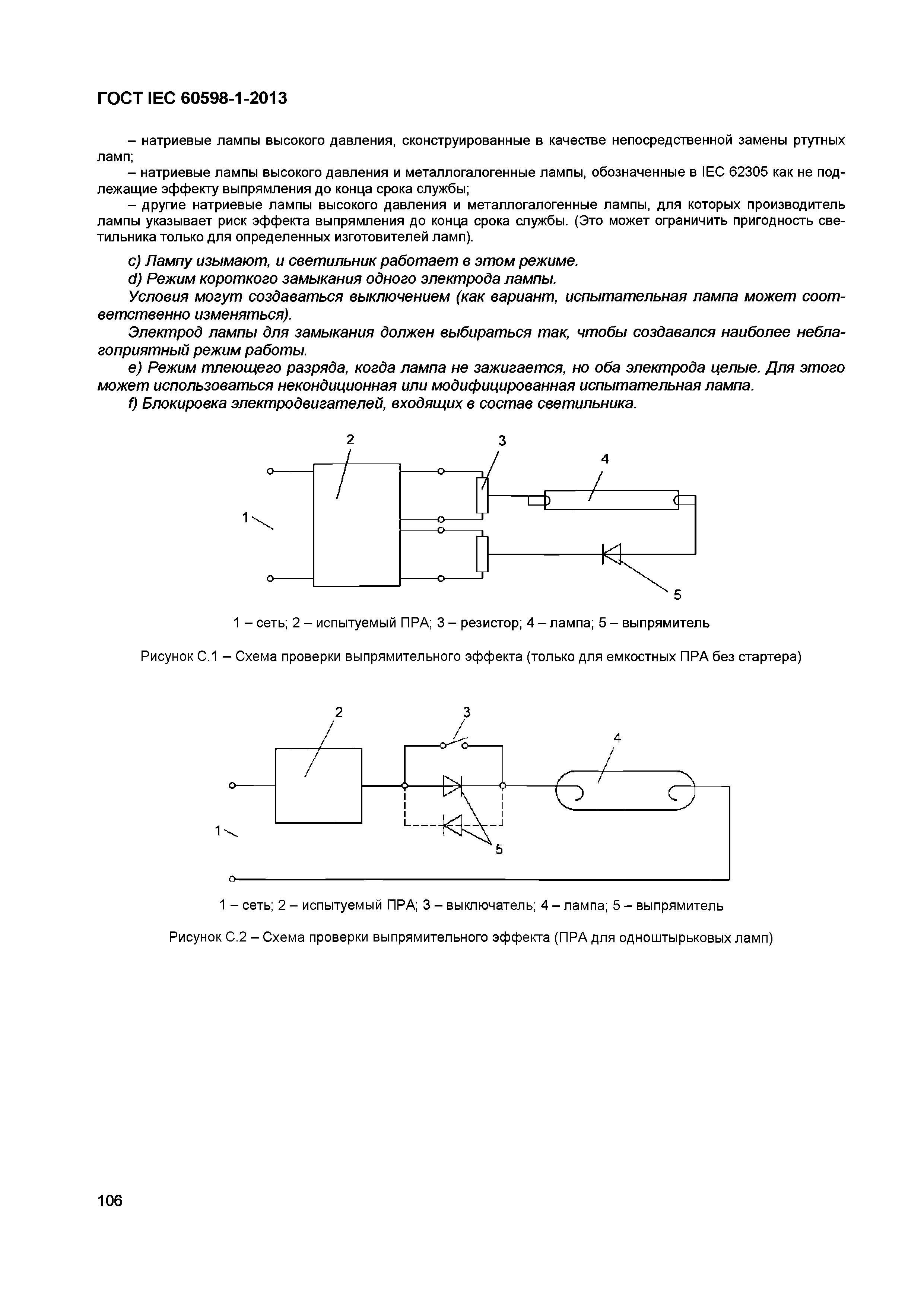 Электротехническая библиотека Elec.ruЭлектротехническая библиотека Elec.ru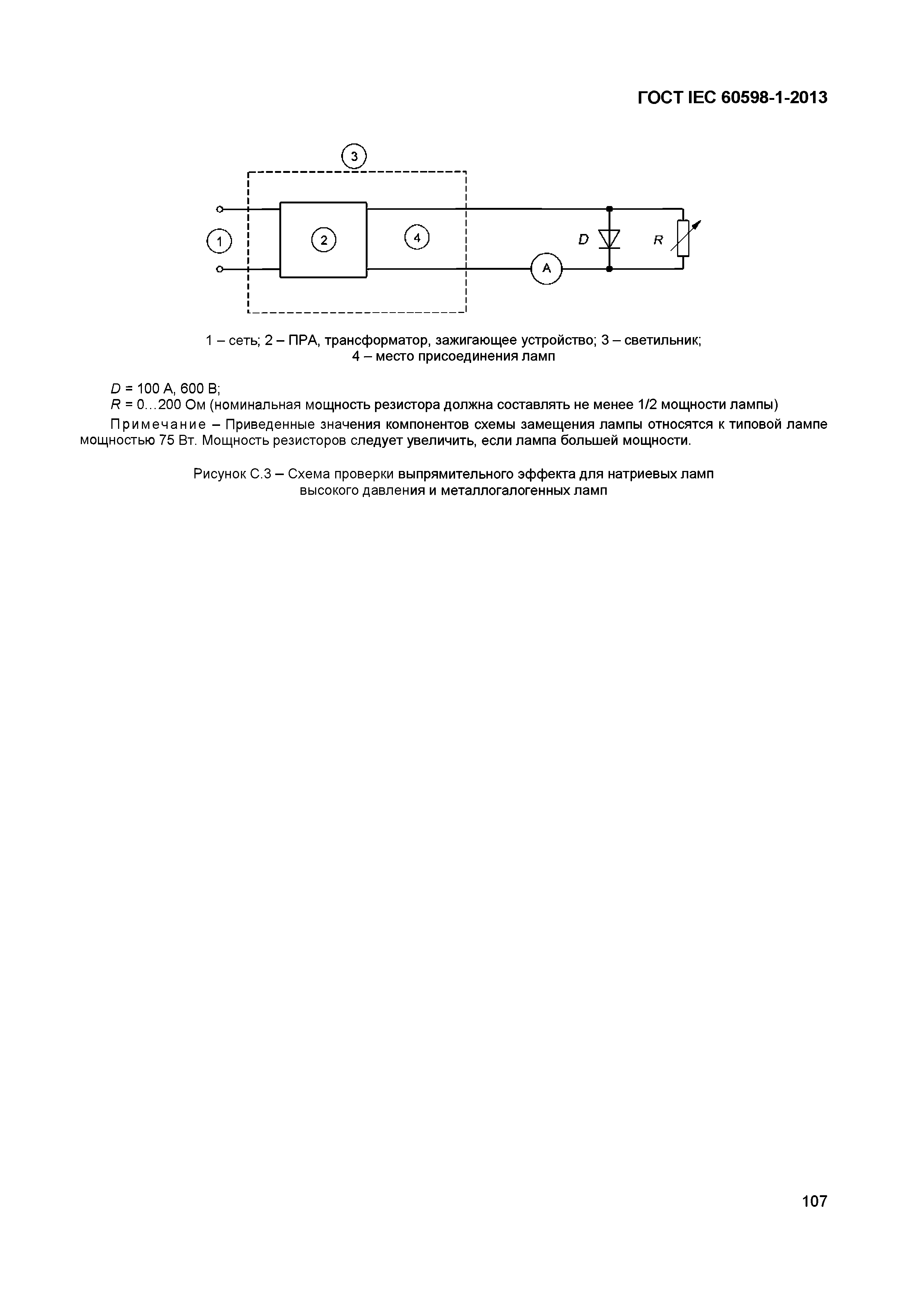 Электротехническая библиотека Elec.ruЭлектротехническая библиотека Elec.ru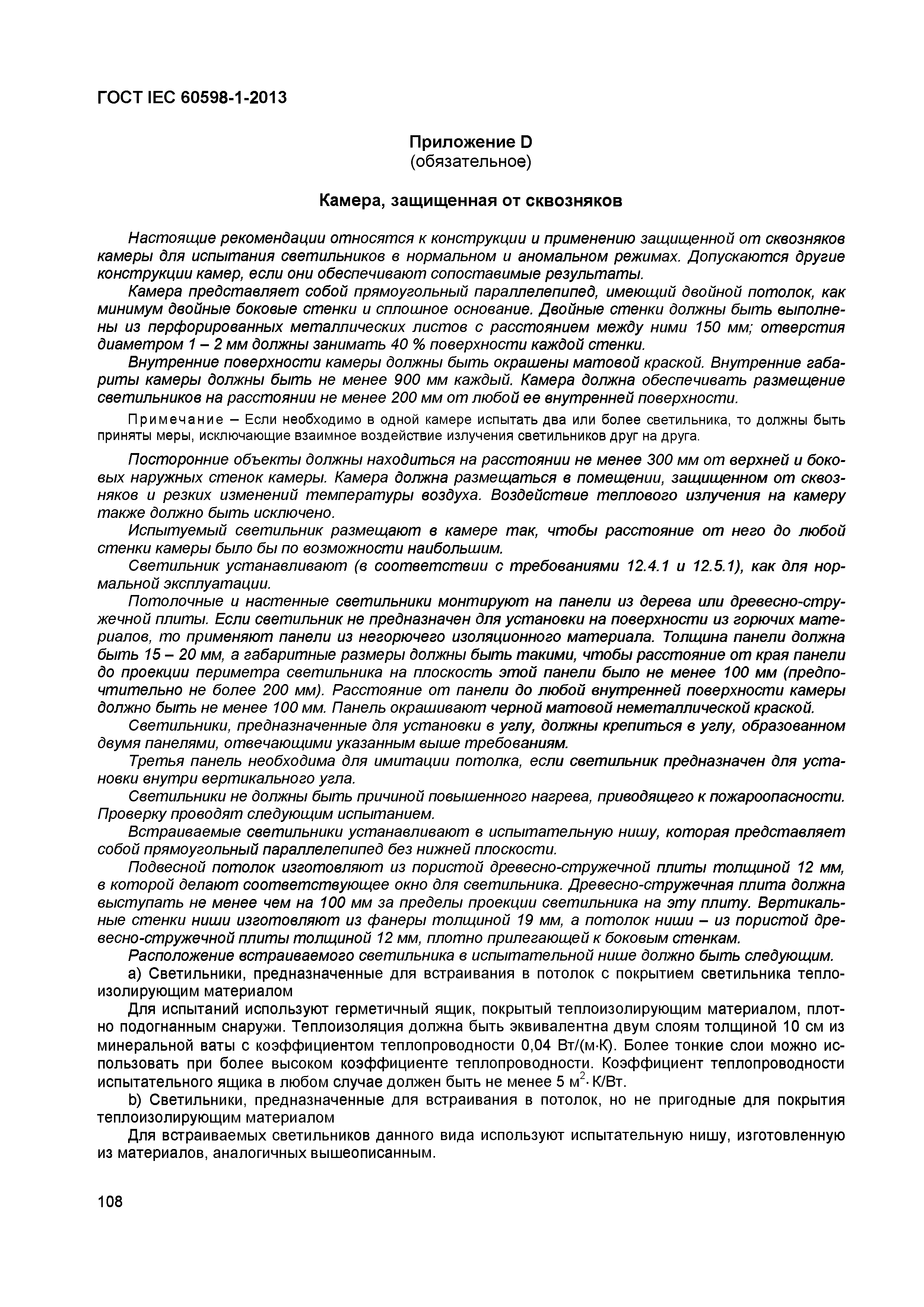 Электротехническая библиотека Elec.ruЭлектротехническая библиотека Elec.ru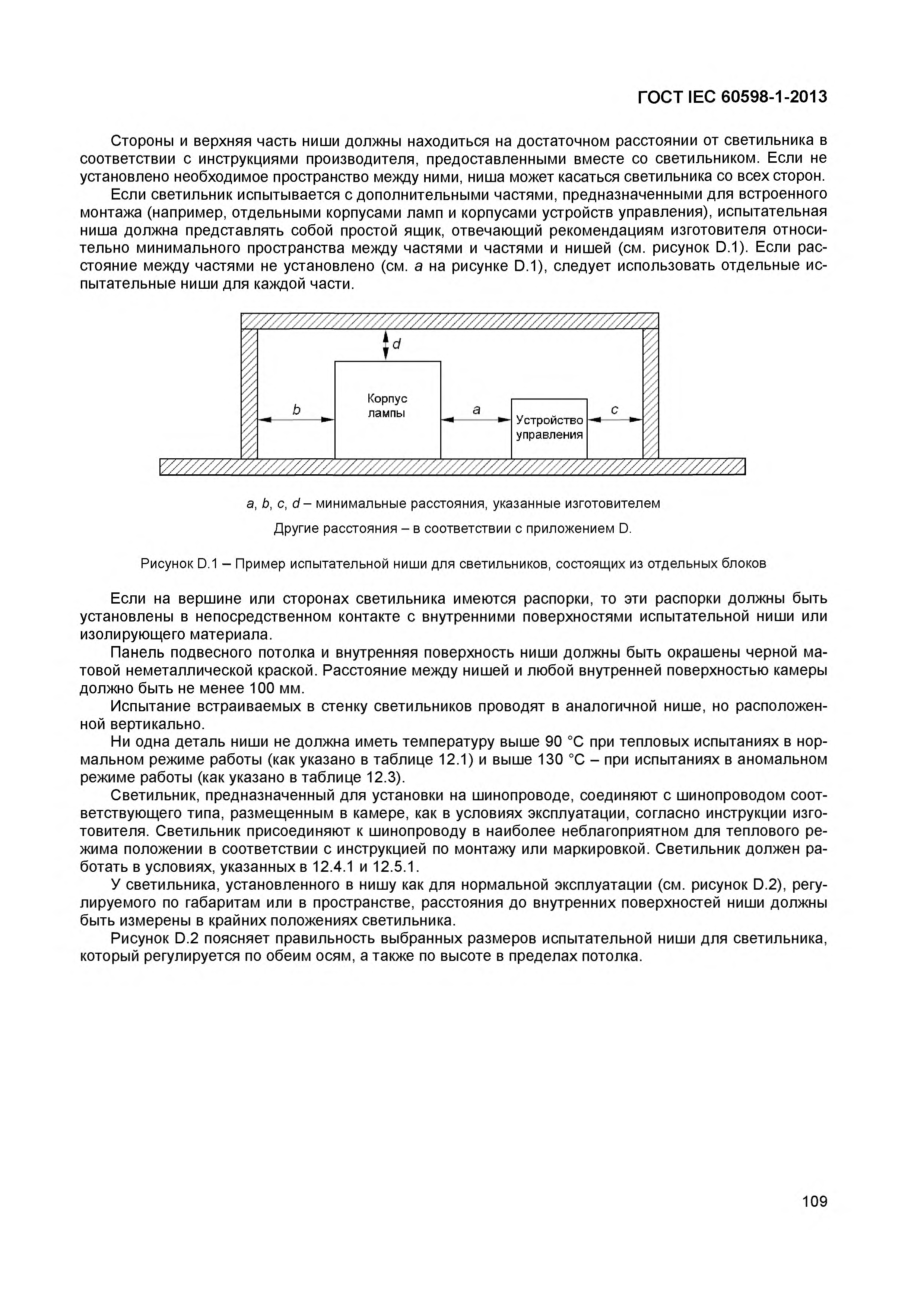 Электротехническая библиотека Elec.ruЭлектротехническая библиотека Elec.ru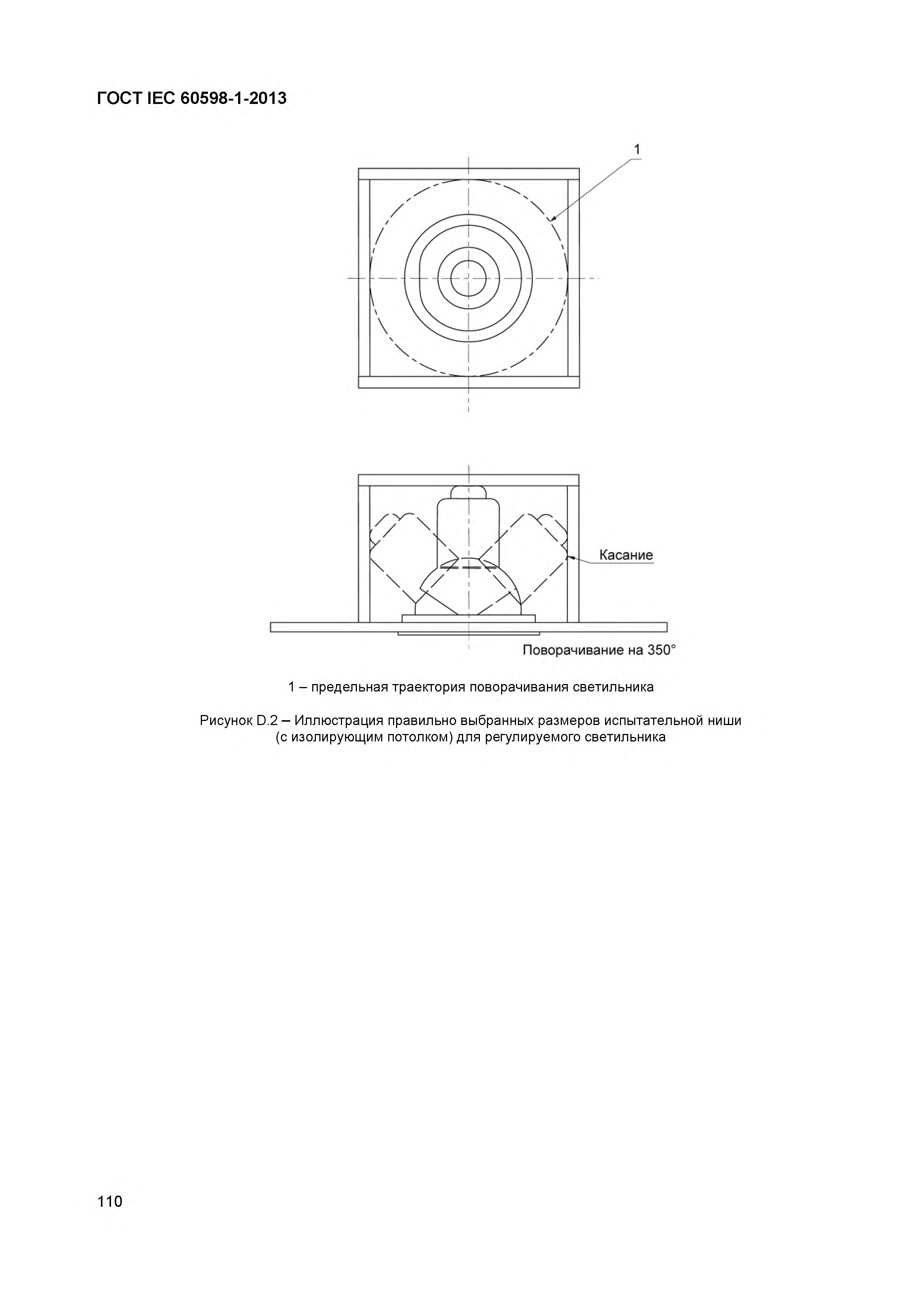 Электротехническая библиотека Elec.ruЭлектротехническая библиотека Elec.ru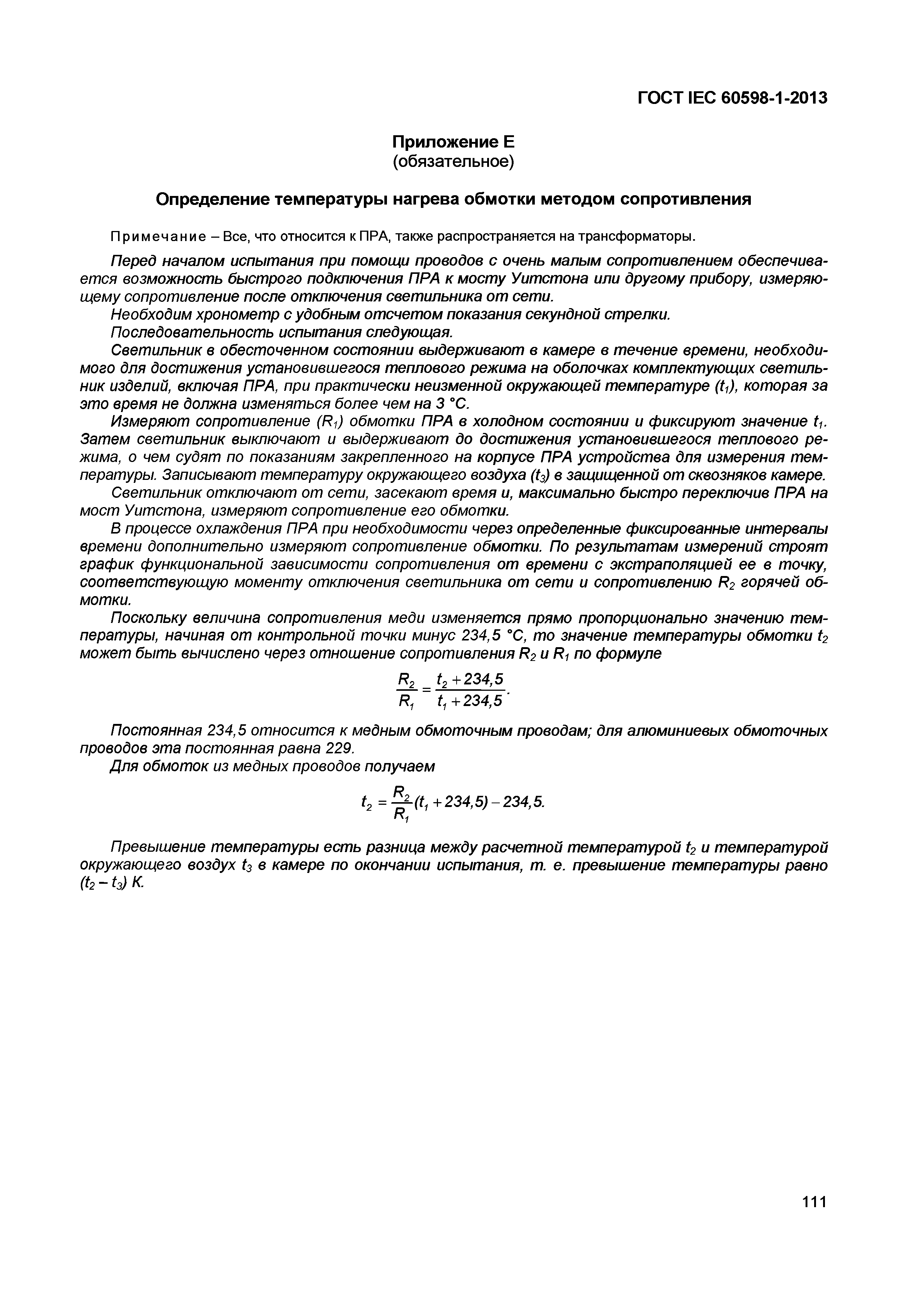 Электротехническая библиотека Elec.ruЭлектротехническая библиотека Elec.ru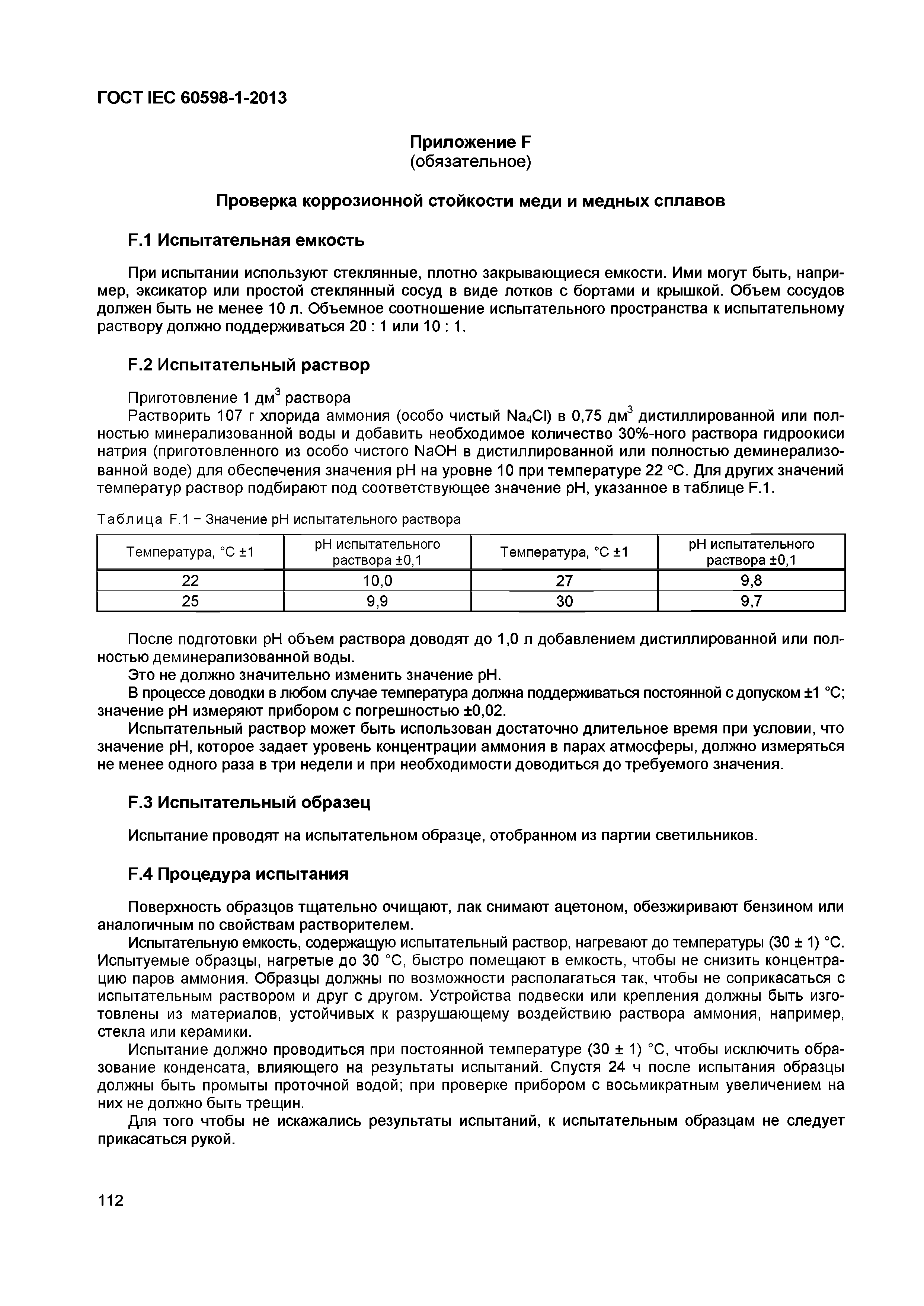 Электротехническая библиотека Elec.ruЭлектротехническая библиотека Elec.ru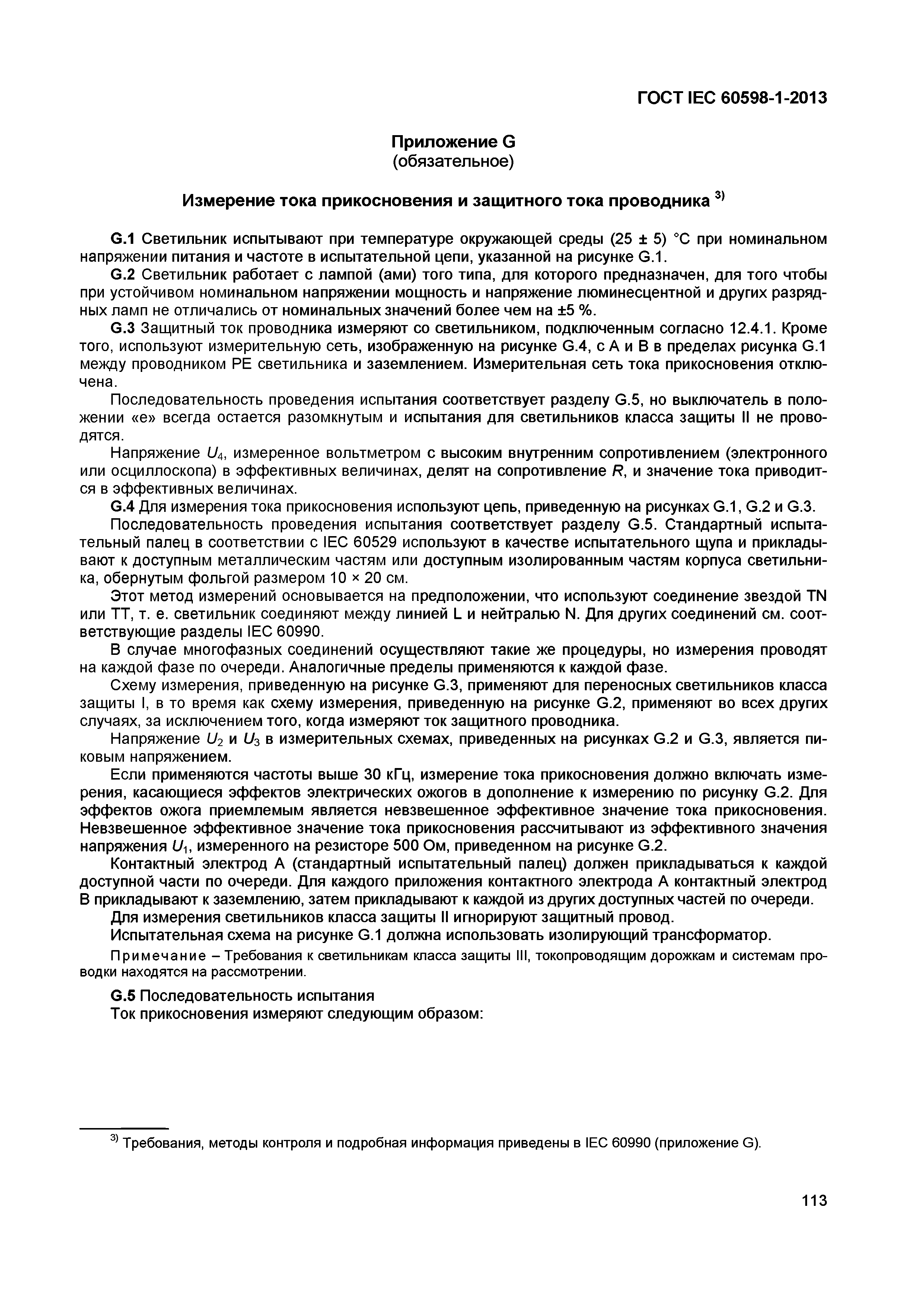 Электротехническая библиотека Elec.ruЭлектротехническая библиотека Elec.ru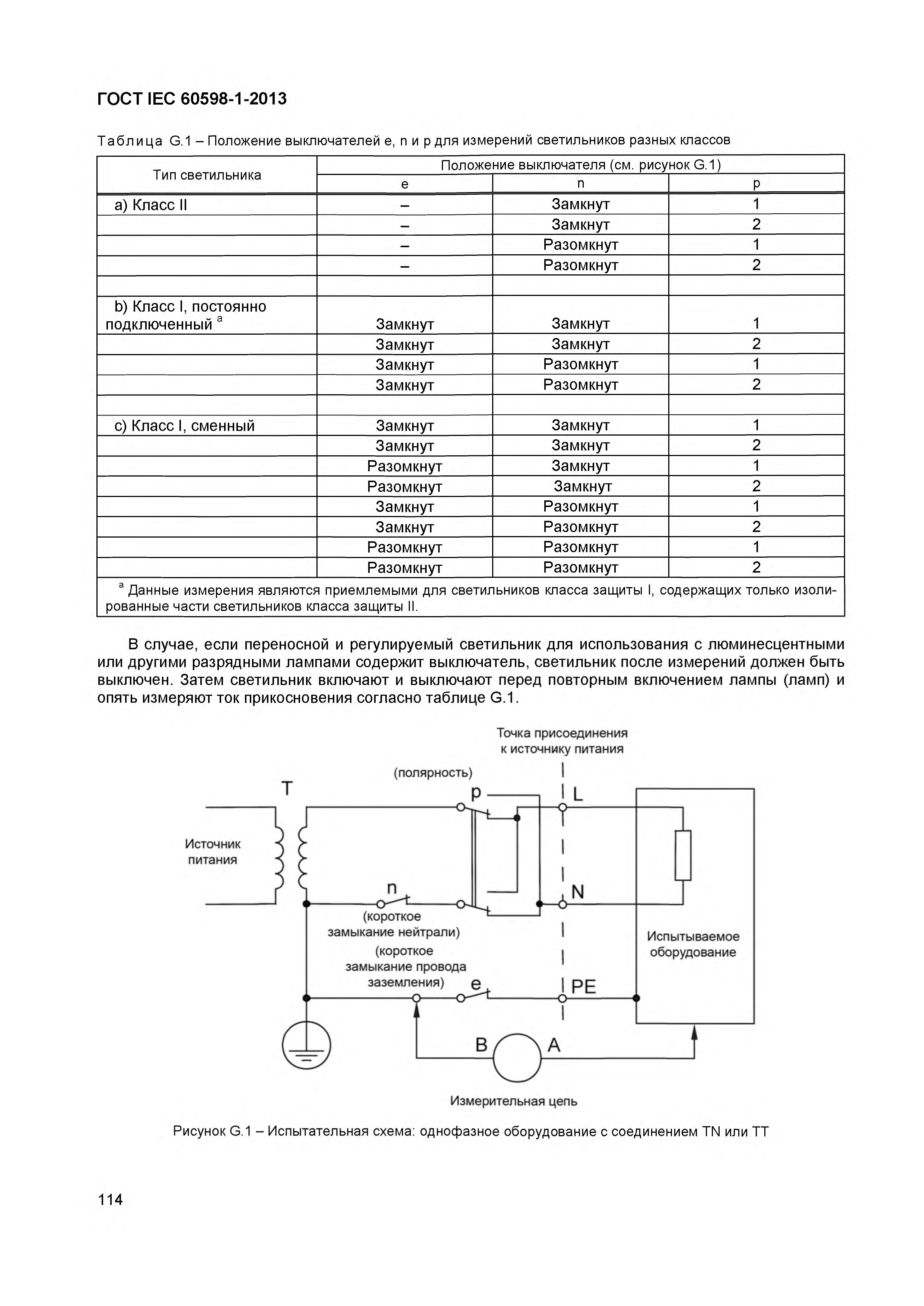 Электротехническая библиотека Elec.ruЭлектротехническая библиотека Elec.ru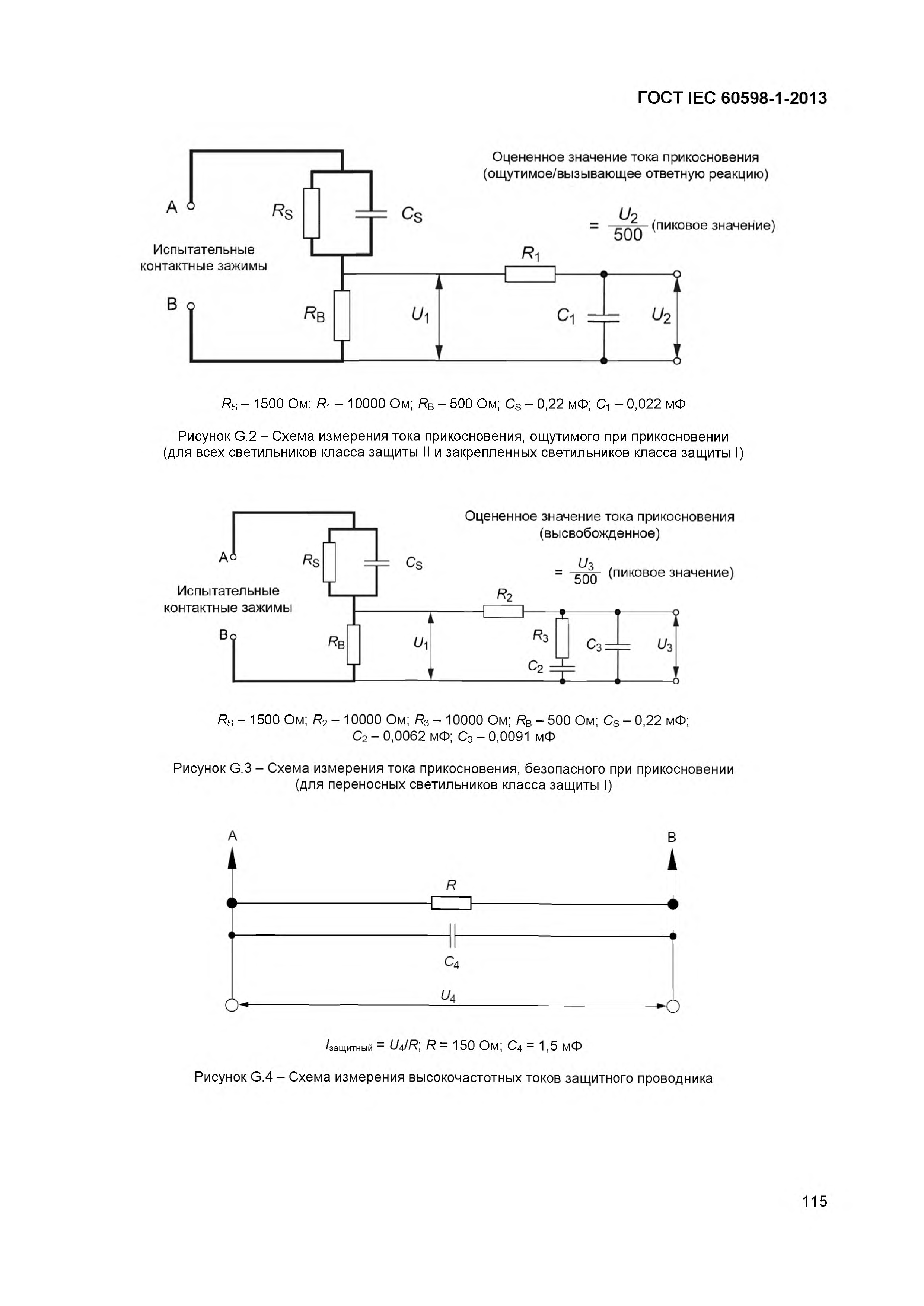 Электротехническая библиотека Elec.ruЭлектротехническая библиотека Elec.ru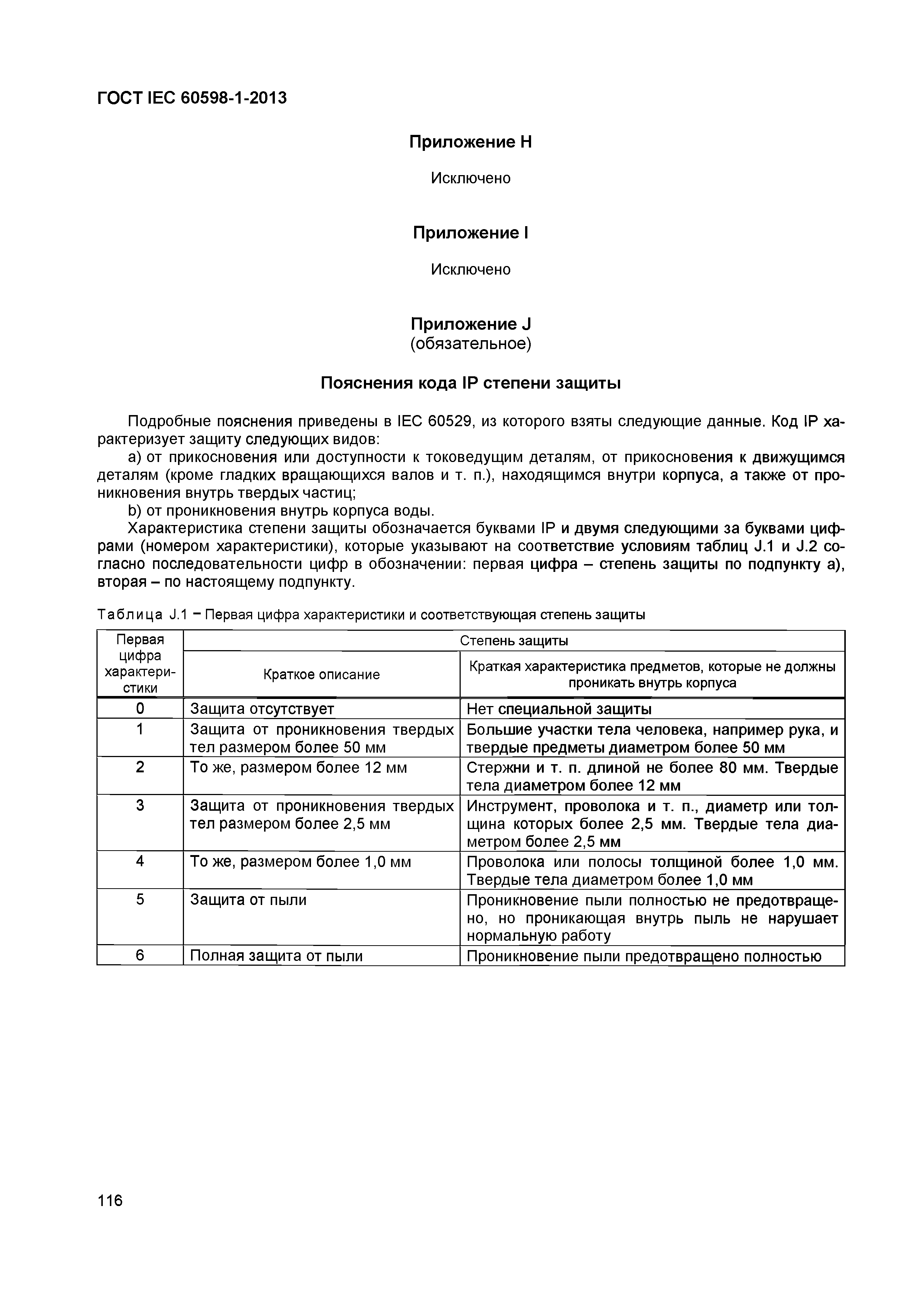 Электротехническая библиотека Elec.ruЭлектротехническая библиотека Elec.ru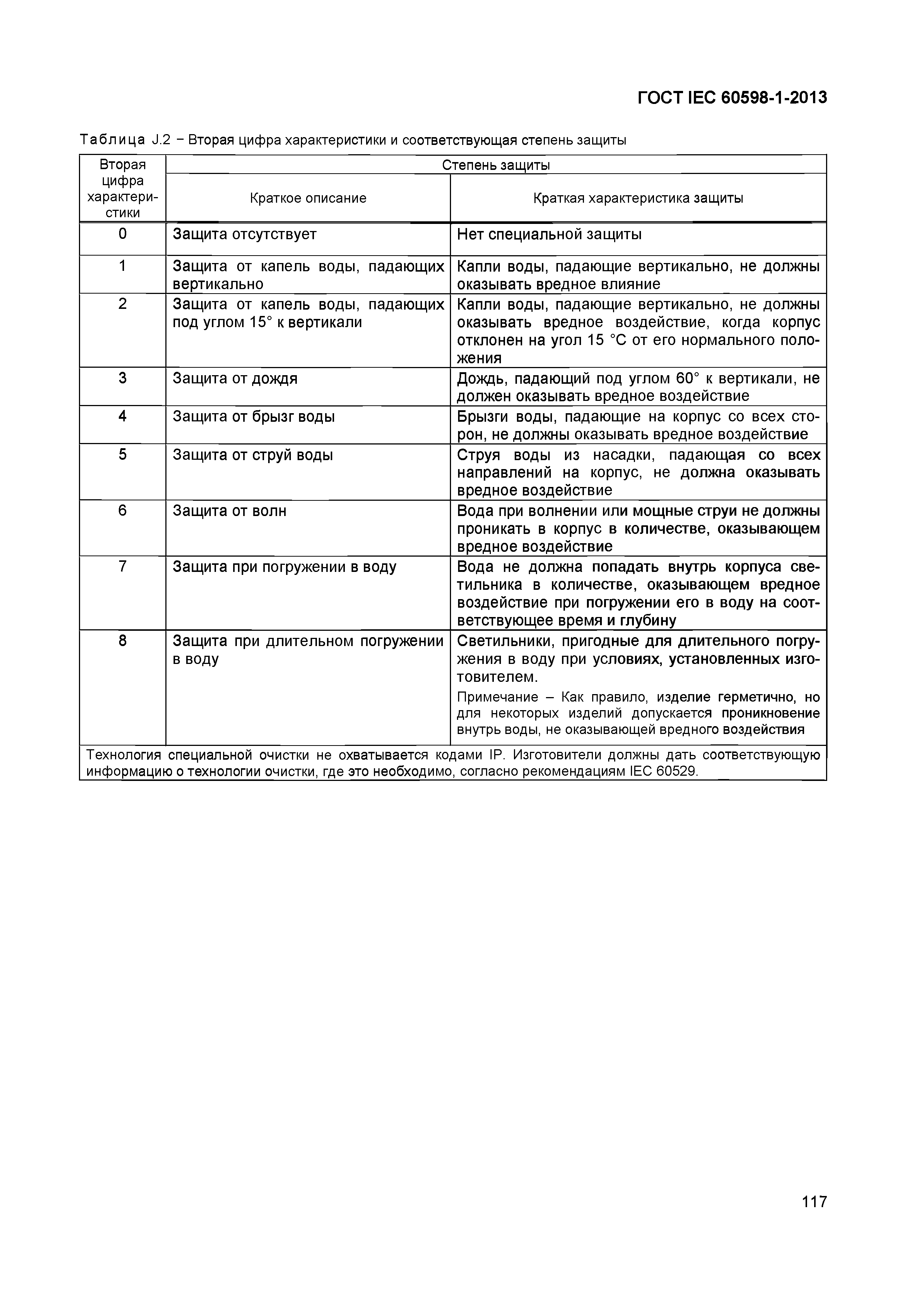 Электротехническая библиотека Elec.ruЭлектротехническая библиотека Elec.ru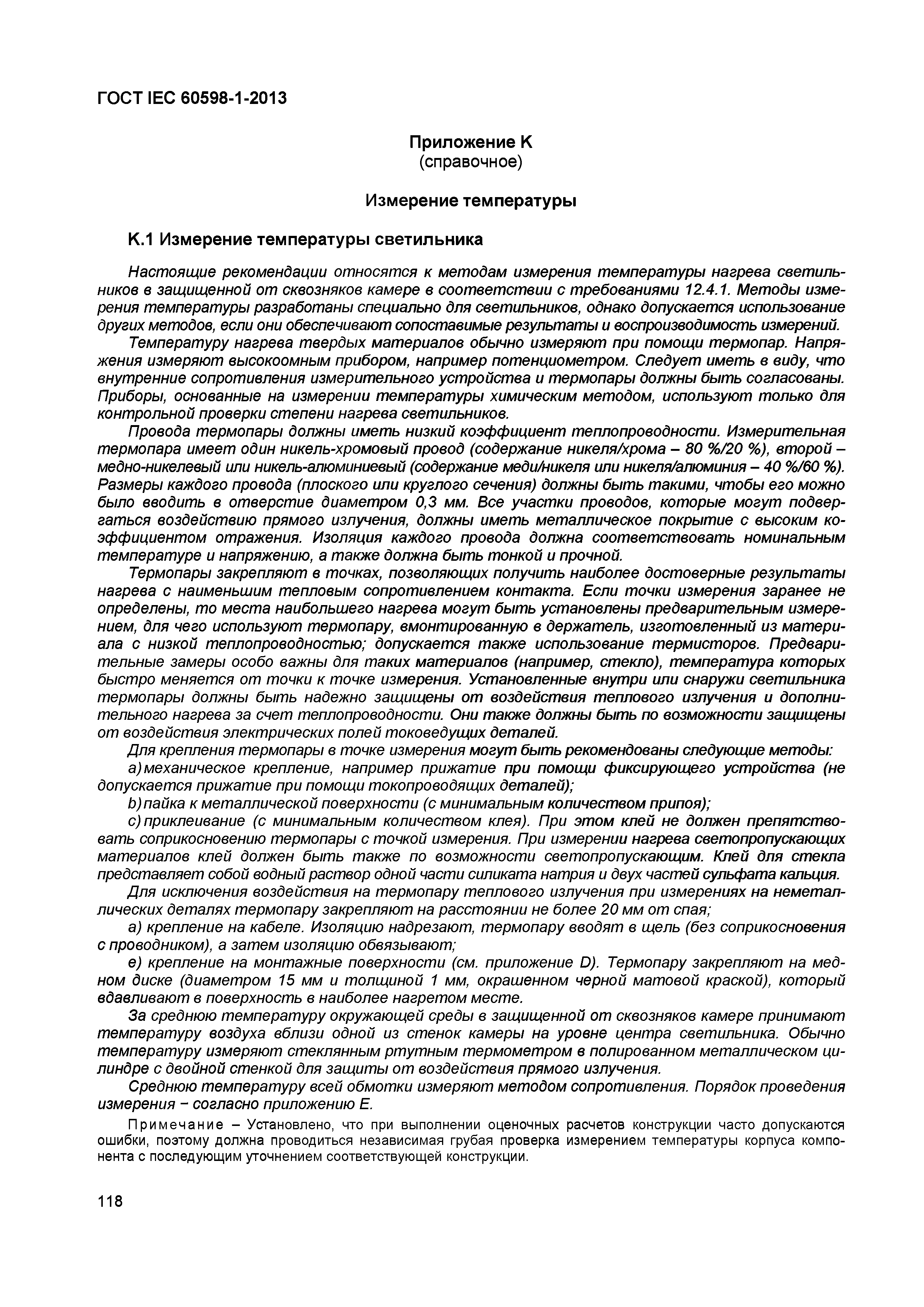 Электротехническая библиотека Elec.ruЭлектротехническая библиотека Elec.ru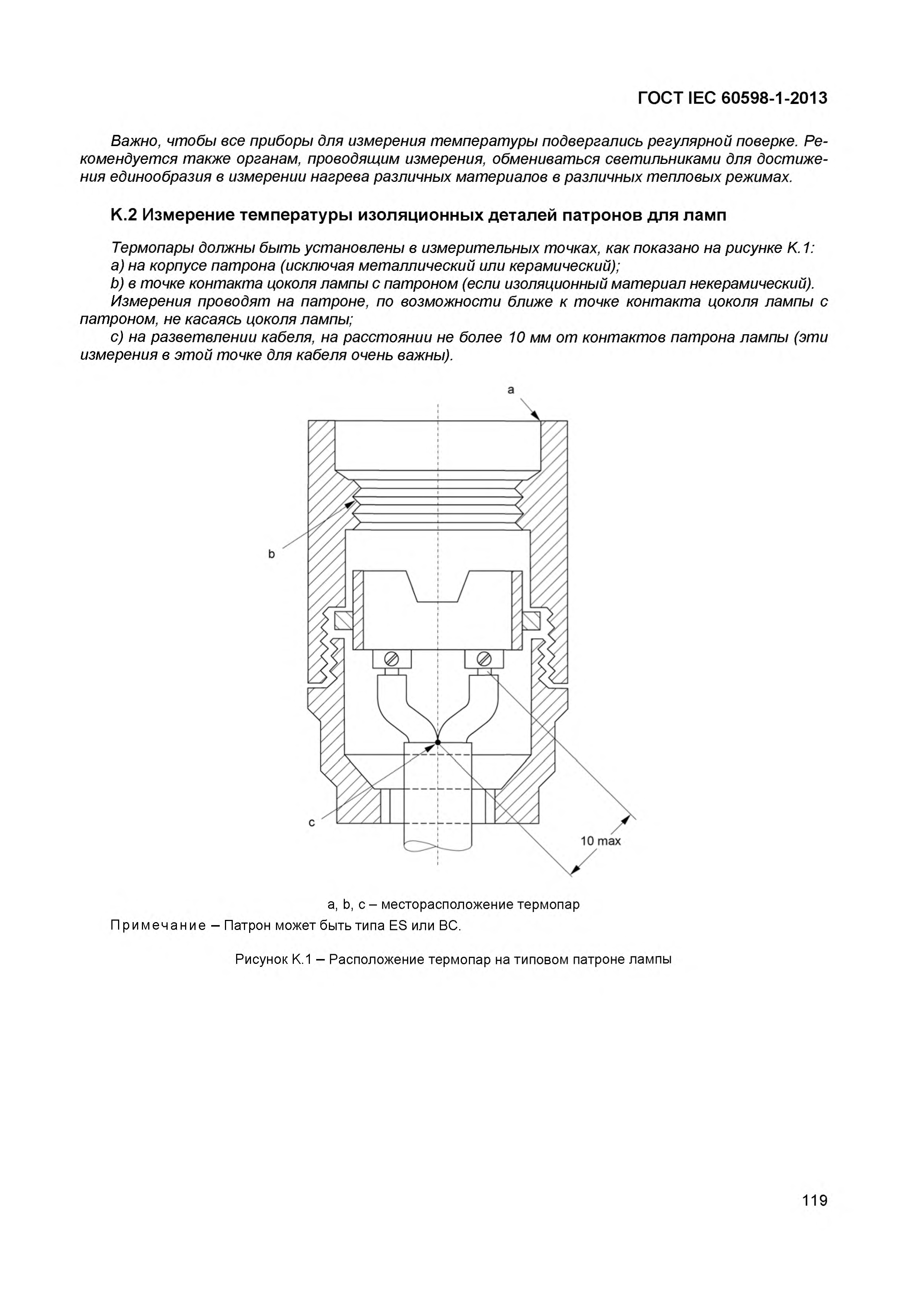 Электротехническая библиотека Elec.ruЭлектротехническая библиотека Elec.ru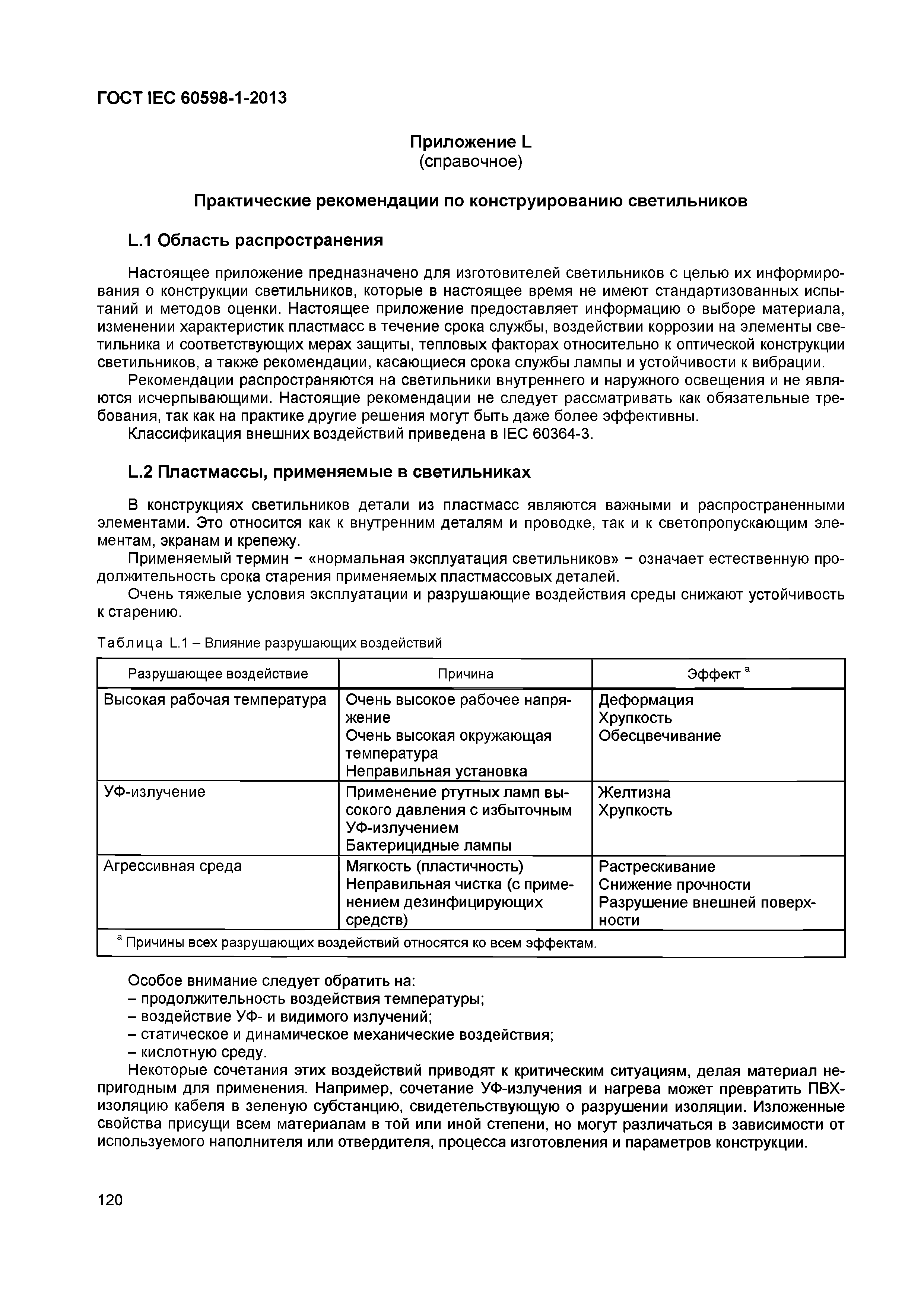 Электротехническая библиотека Elec.ruЭлектротехническая библиотека Elec.ru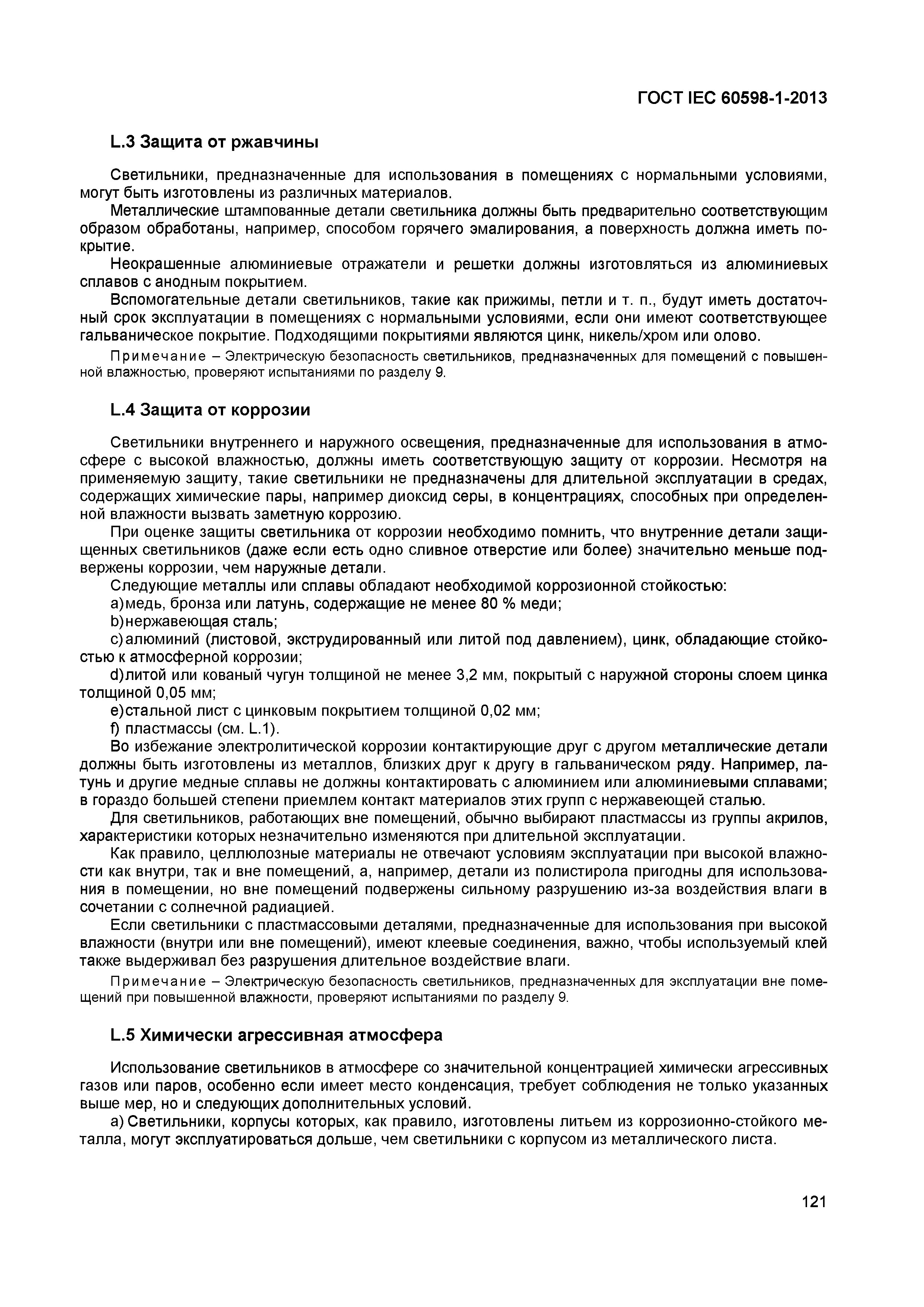 Электротехническая библиотека Elec.ruЭлектротехническая библиотека Elec.ru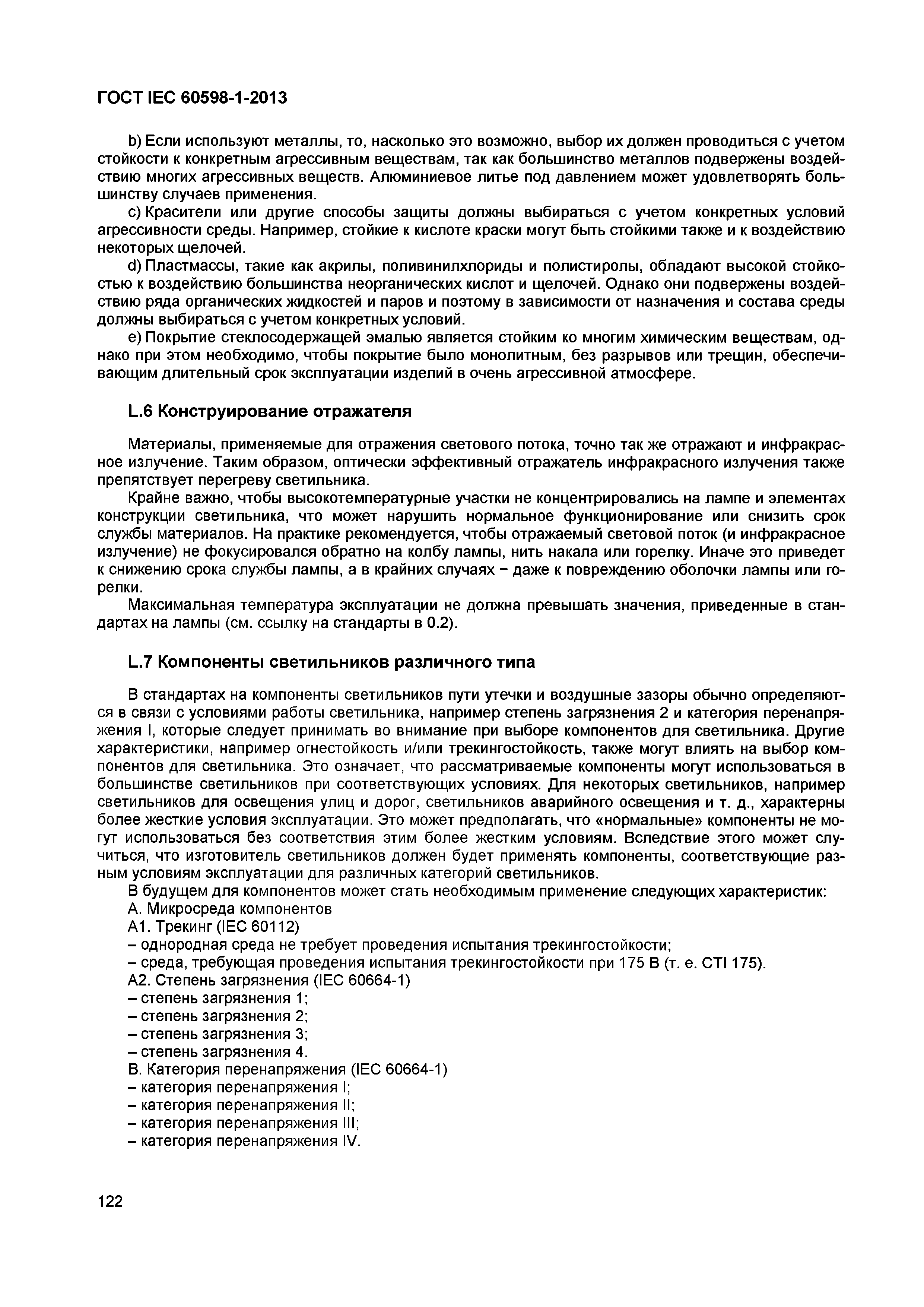 Электротехническая библиотека Elec.ruЭлектротехническая библиотека Elec.ru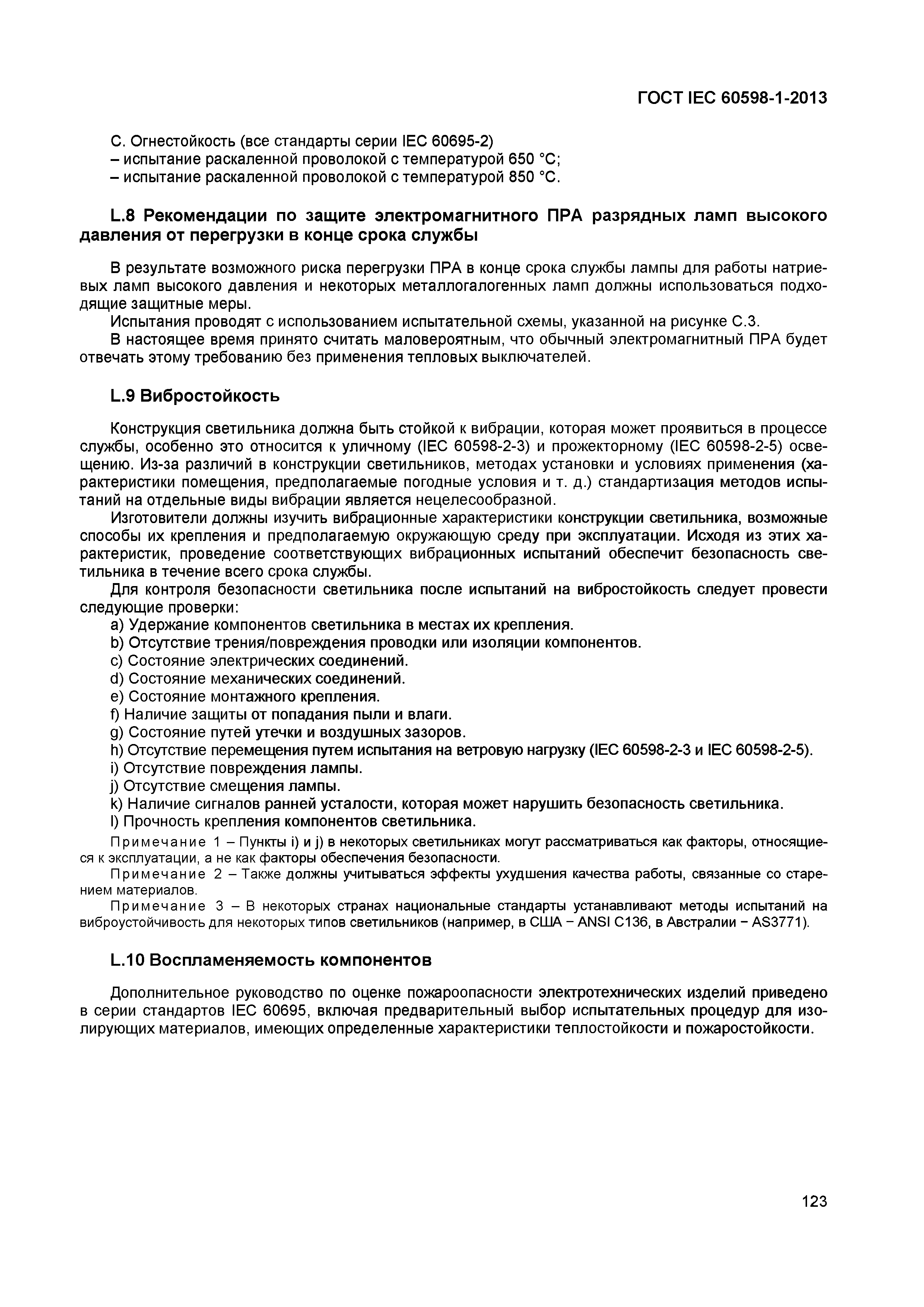 Электротехническая библиотека Elec.ruЭлектротехническая библиотека Elec.ru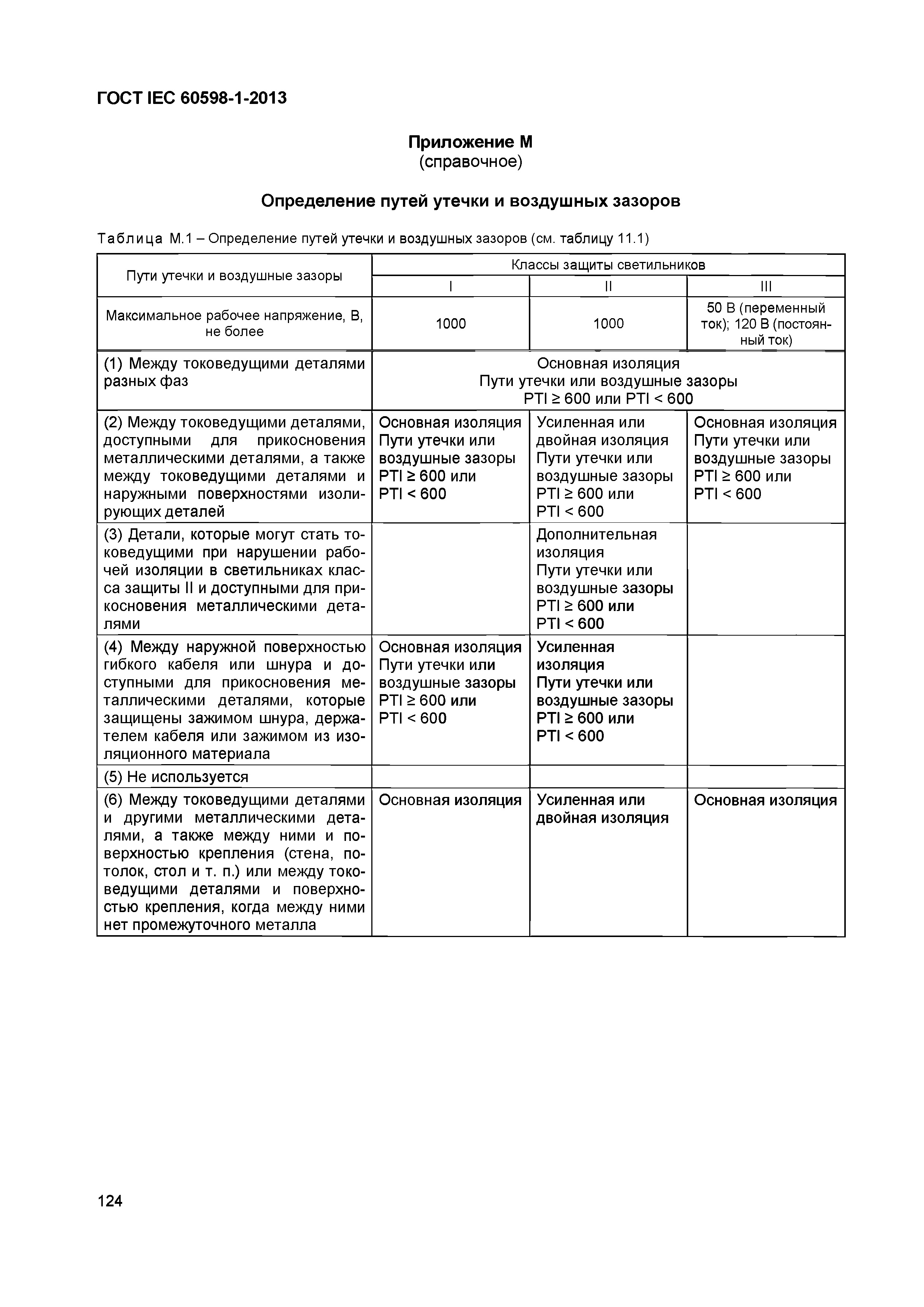 Электротехническая библиотека Elec.ruЭлектротехническая библиотека Elec.ru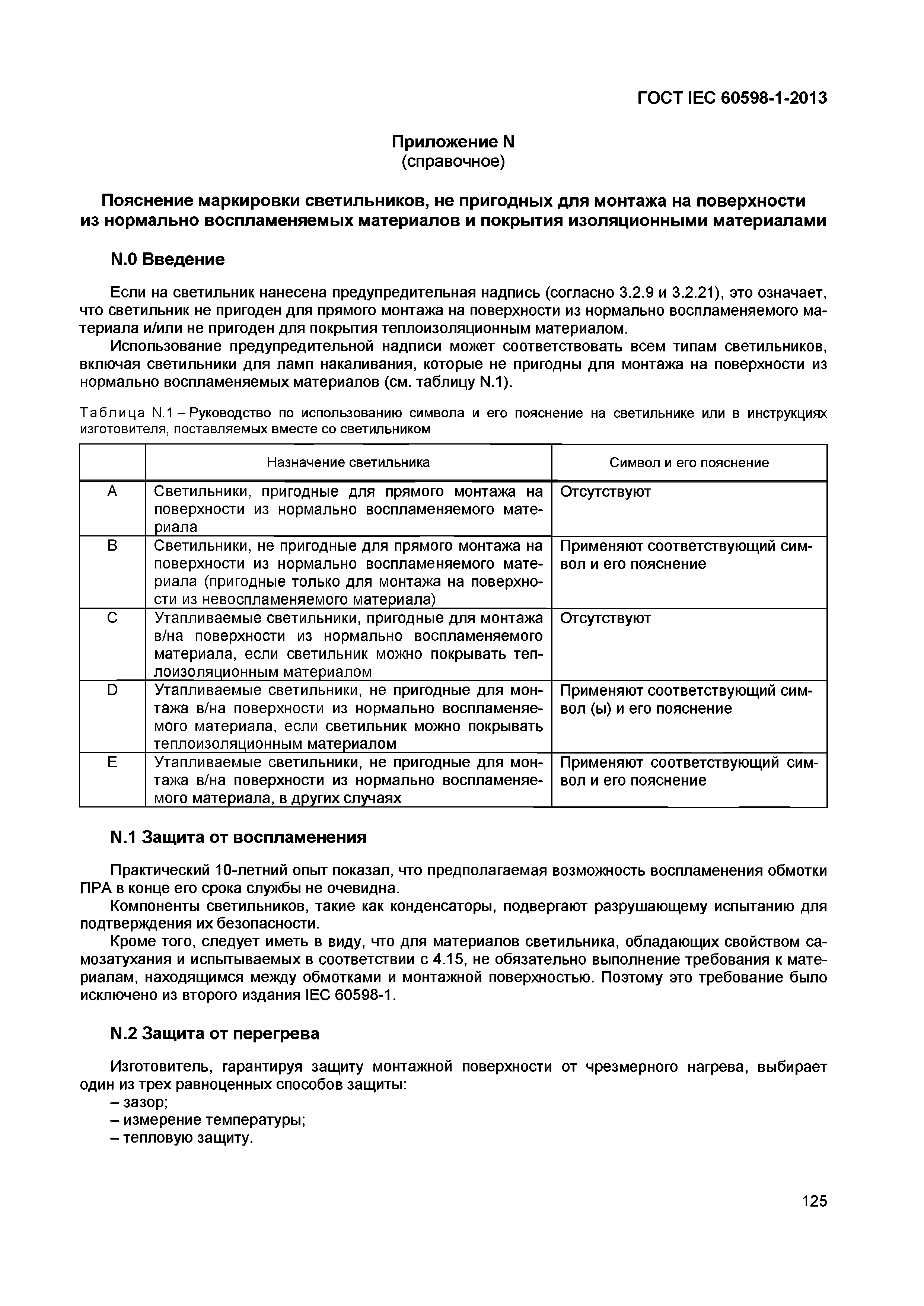 Электротехническая библиотека Elec.ruЭлектротехническая библиотека Elec.ru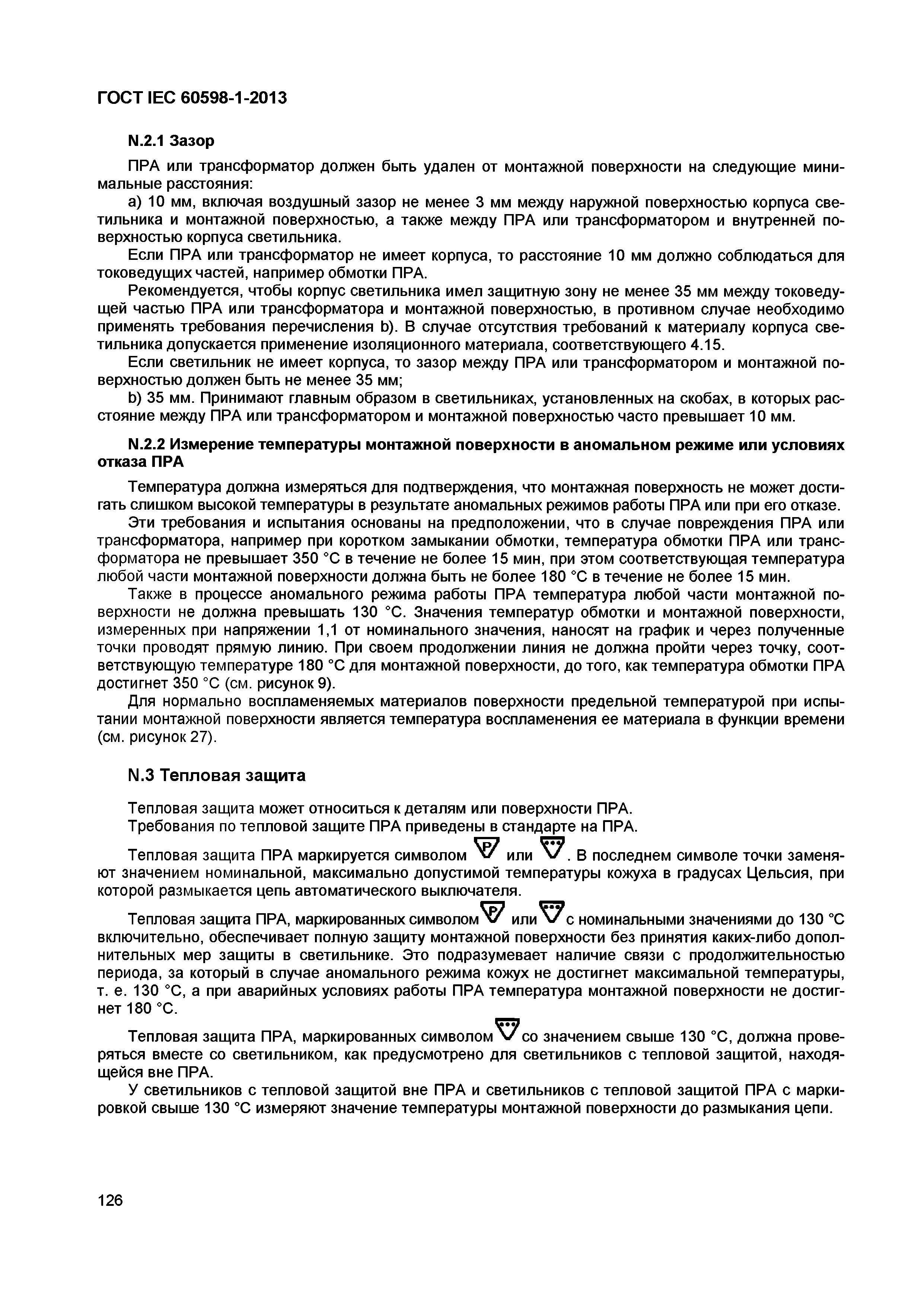 Электротехническая библиотека Elec.ruЭлектротехническая библиотека Elec.ru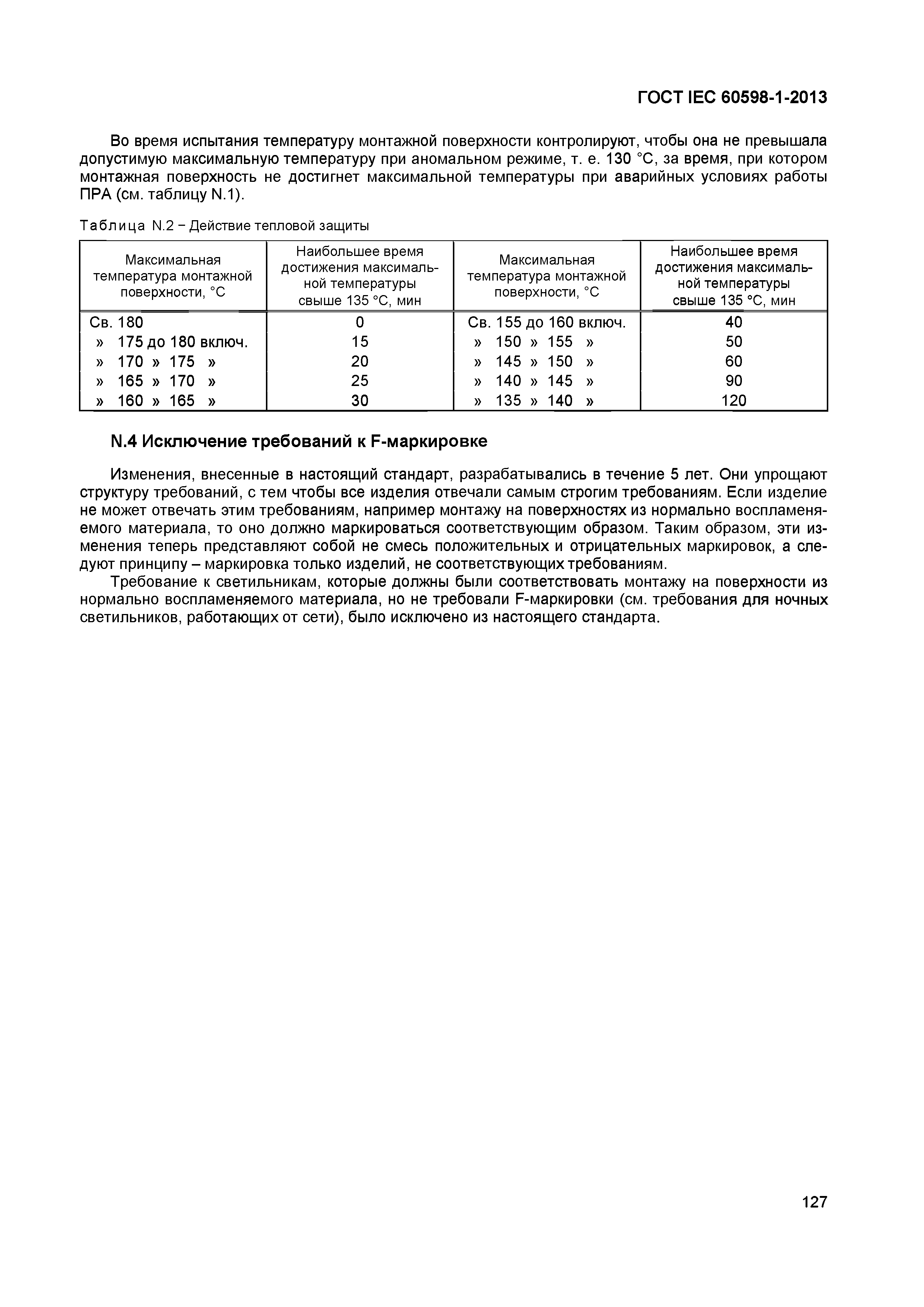 Электротехническая библиотека Elec.ruЭлектротехническая библиотека Elec.ru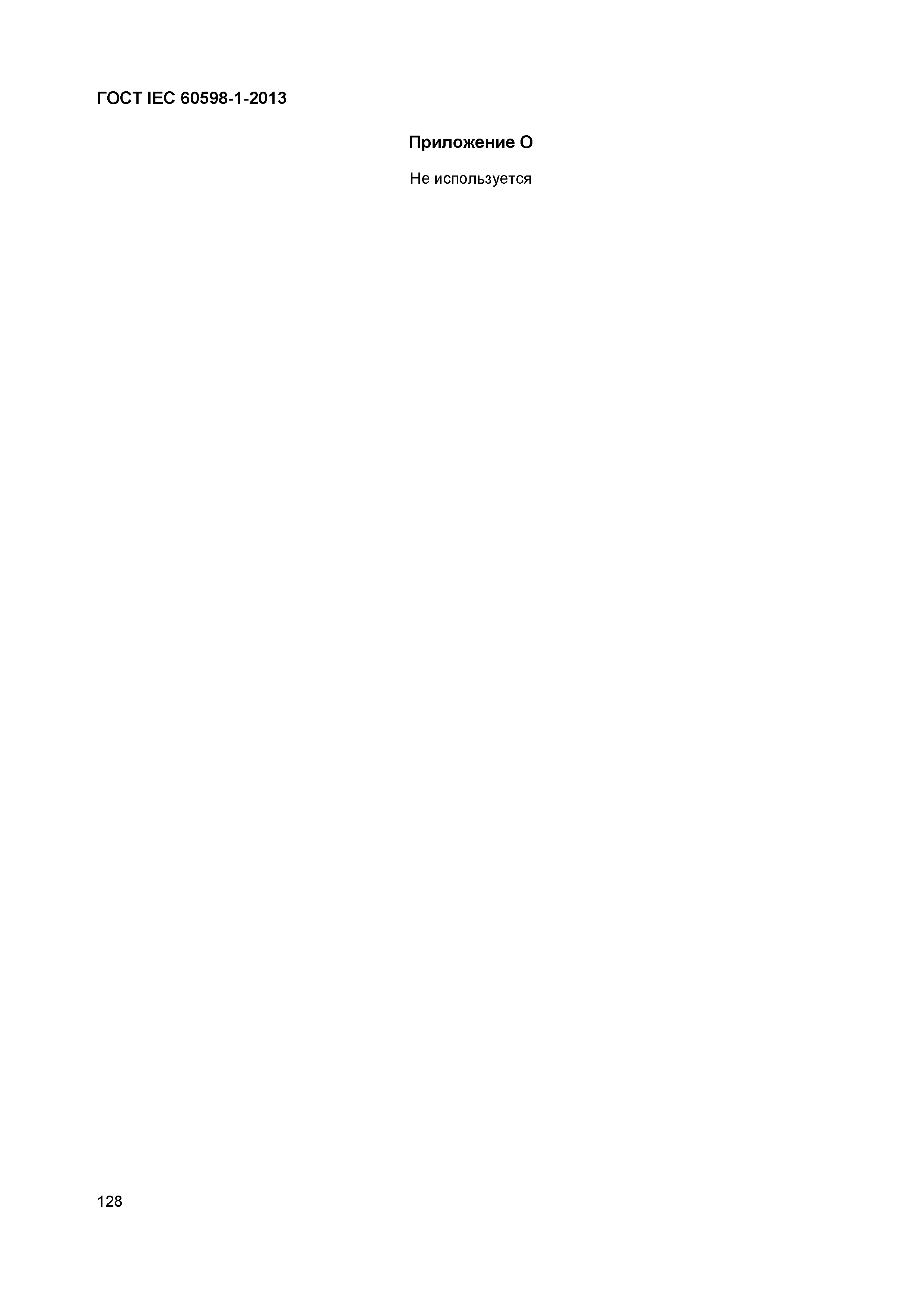 Электротехническая библиотека Elec.ruЭлектротехническая библиотека Elec.ru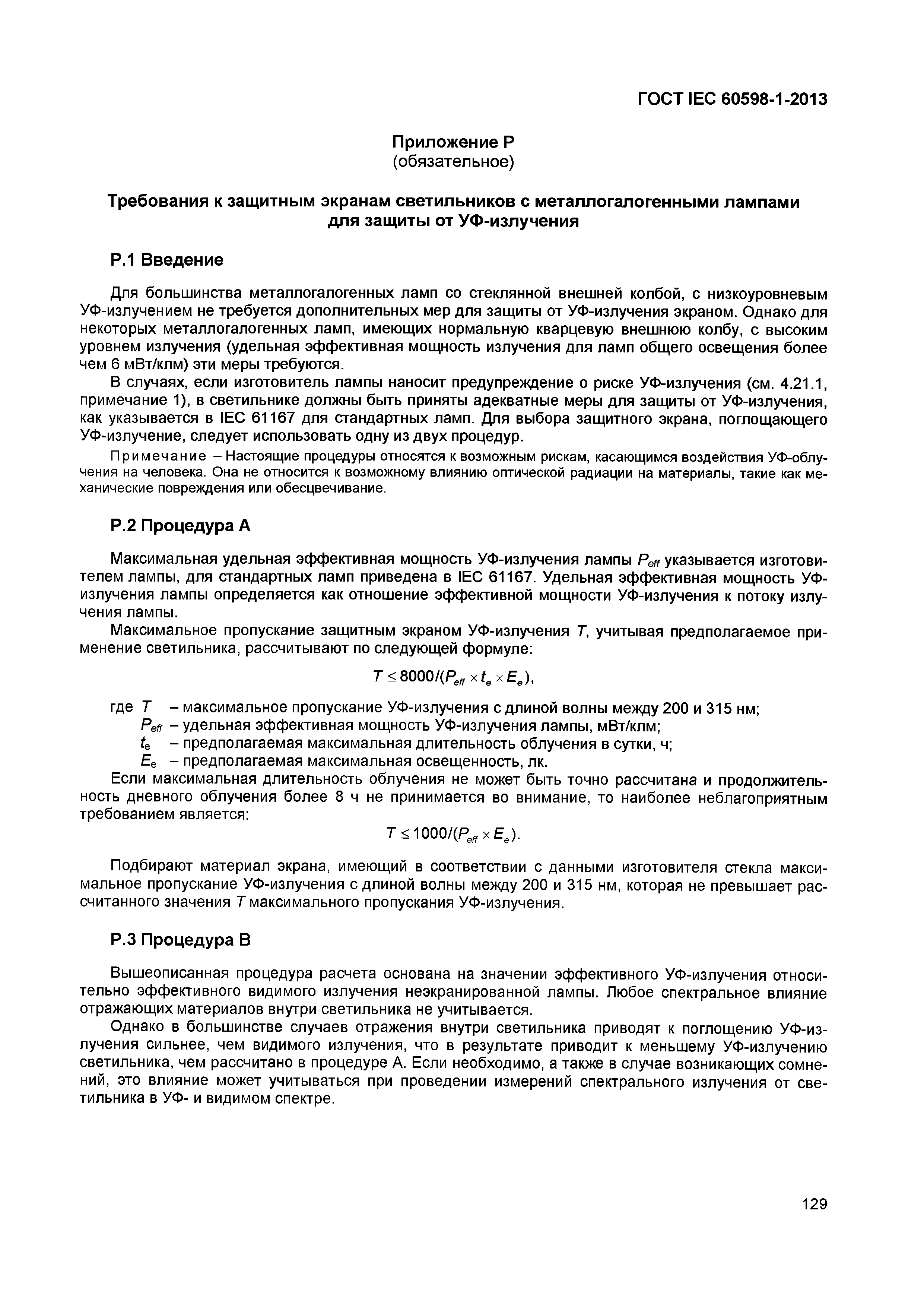 Электротехническая библиотека Elec.ruЭлектротехническая библиотека Elec.ru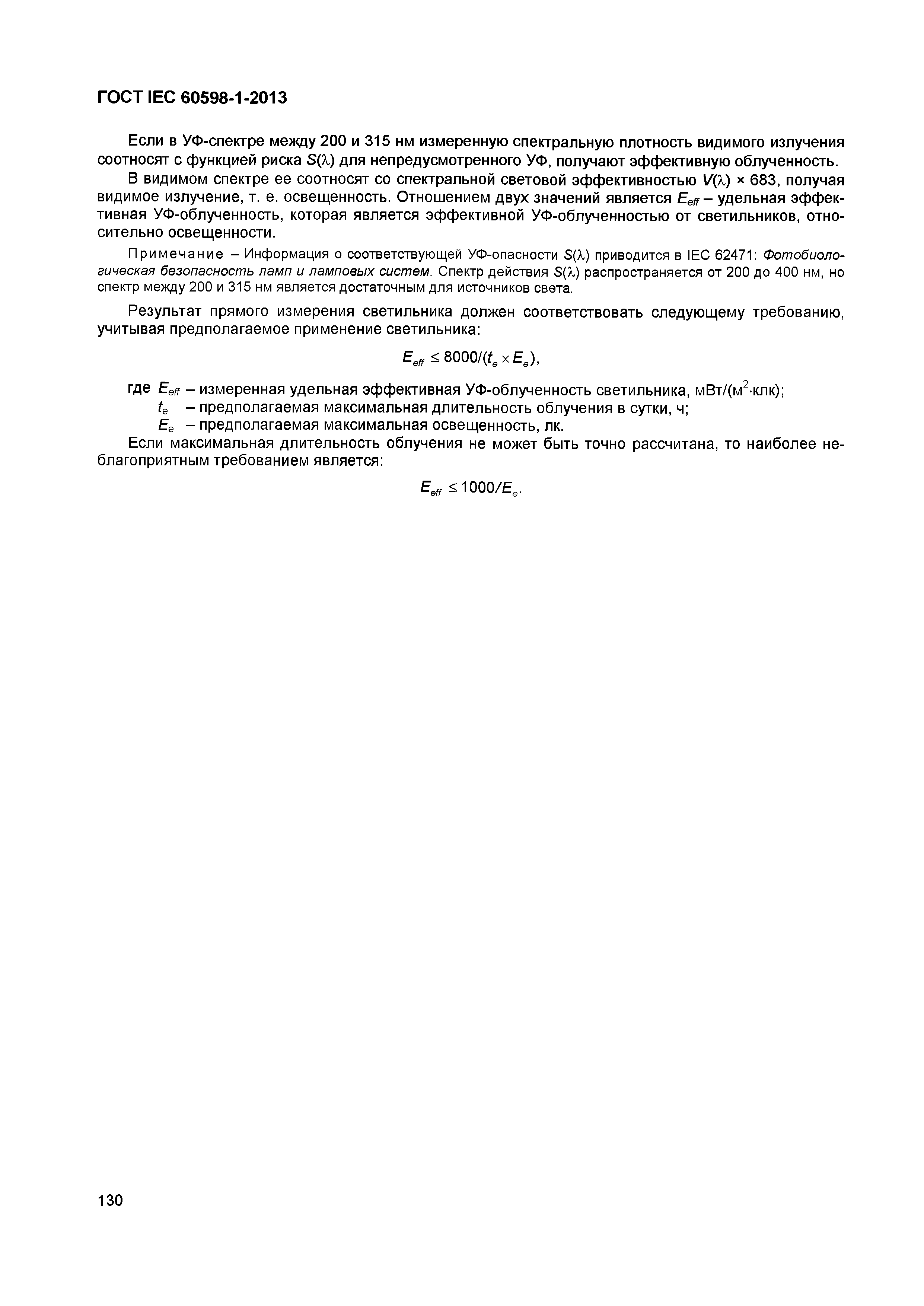 Электротехническая библиотека Elec.ruЭлектротехническая библиотека Elec.ru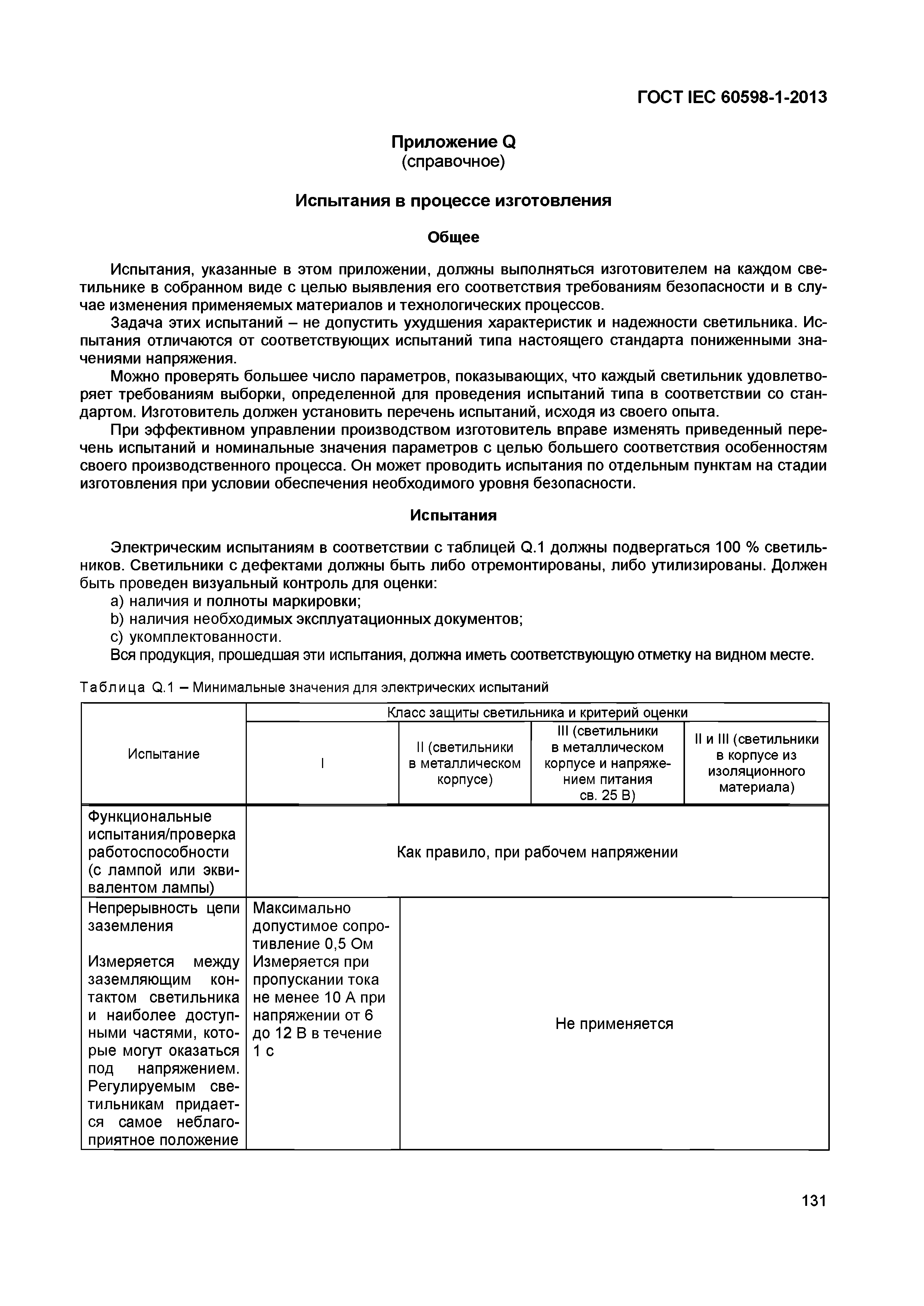 Электротехническая библиотека Elec.ruЭлектротехническая библиотека Elec.ru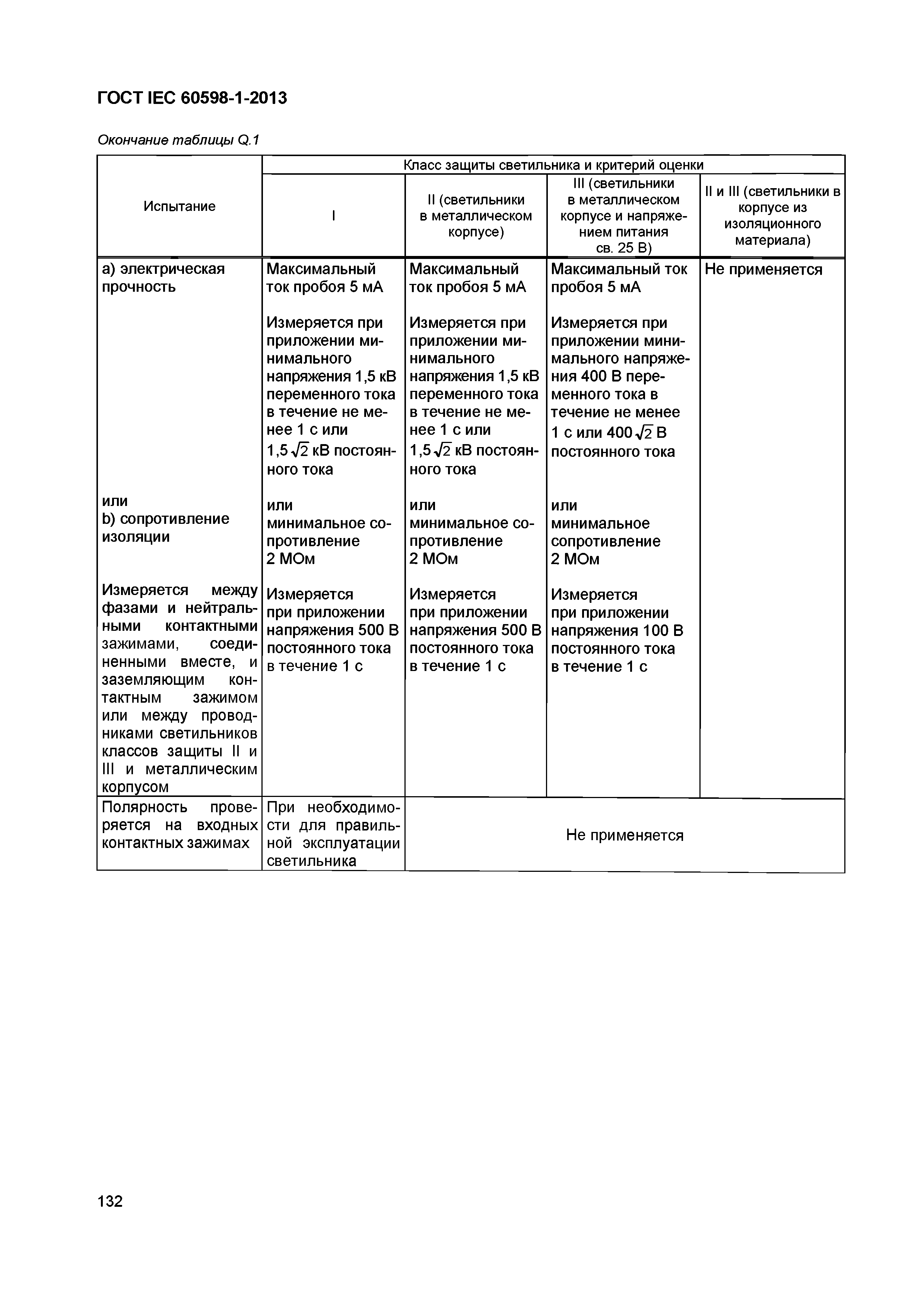 Электротехническая библиотека Elec.ruЭлектротехническая библиотека Elec.ru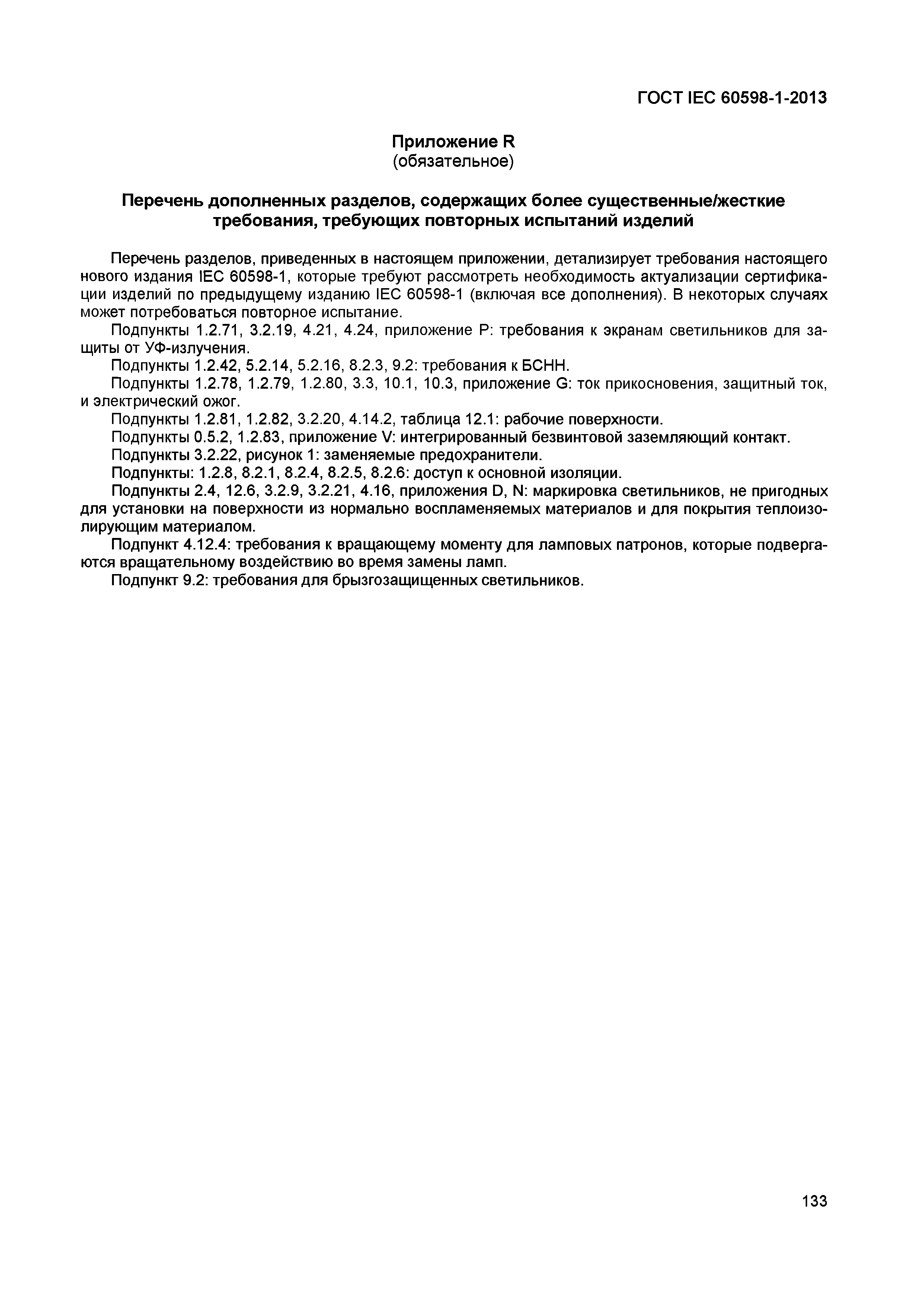 Электротехническая библиотека Elec.ruЭлектротехническая библиотека Elec.ru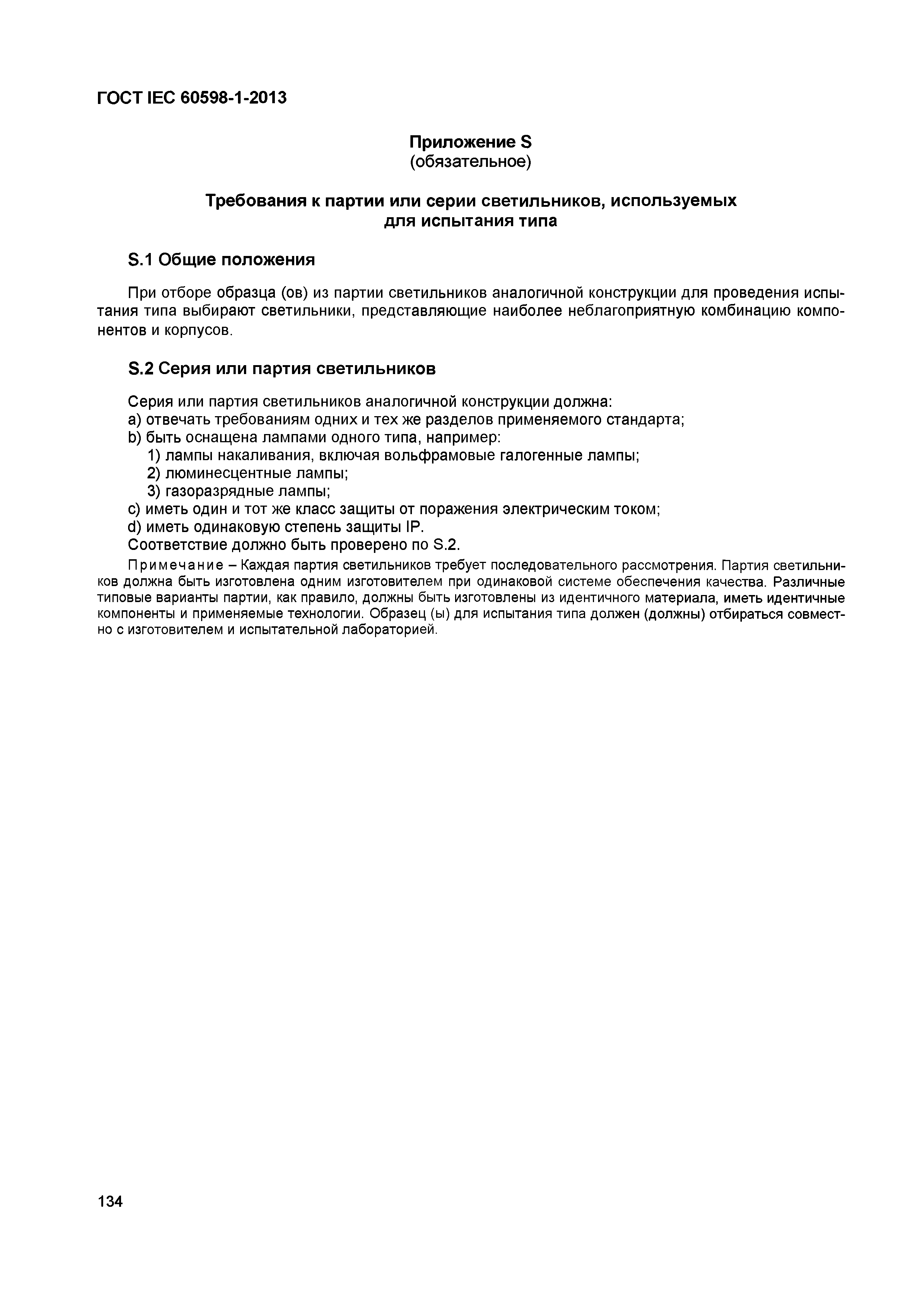 Электротехническая библиотека Elec.ruЭлектротехническая библиотека Elec.ru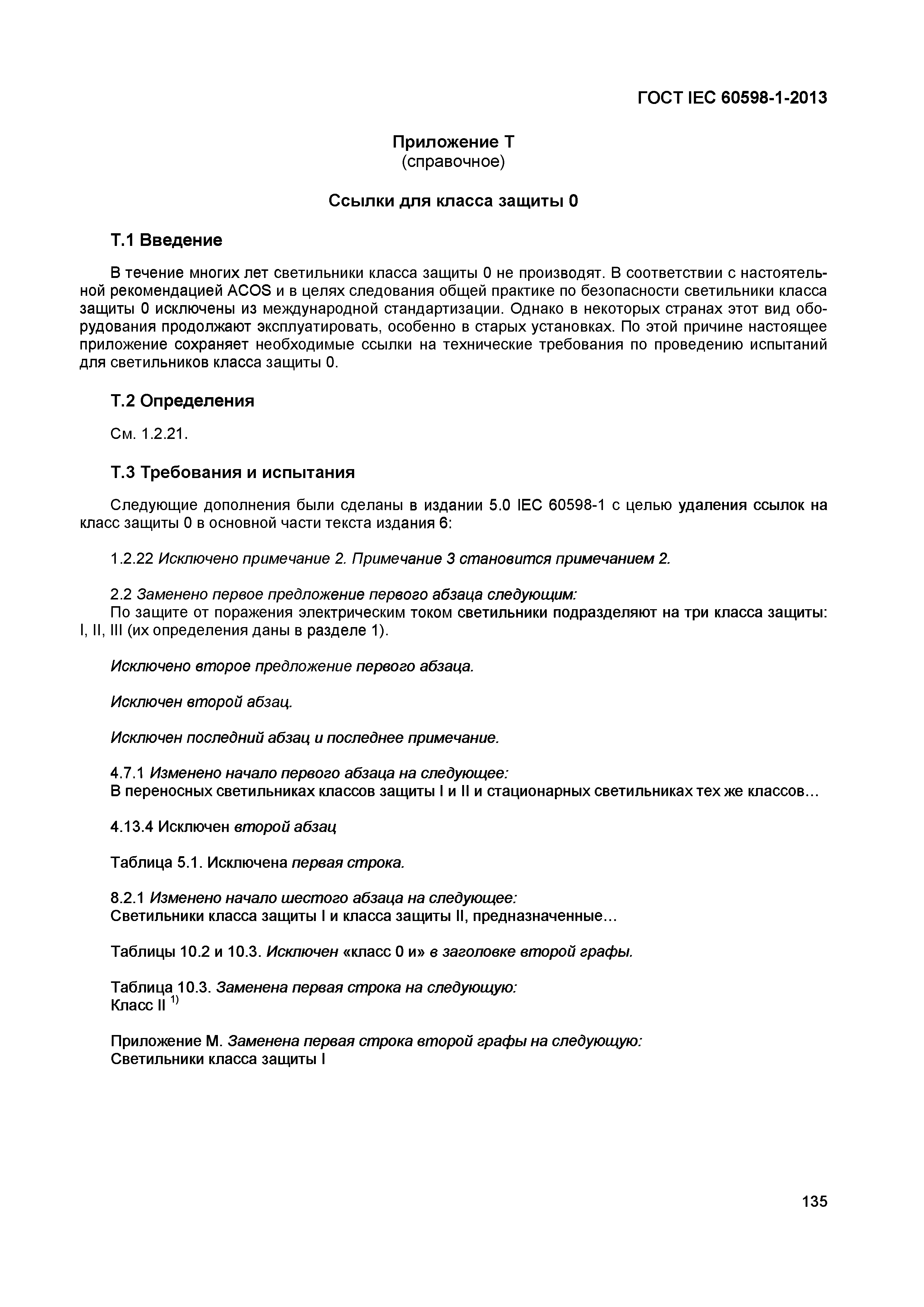 Электротехническая библиотека Elec.ruЭлектротехническая библиотека Elec.ru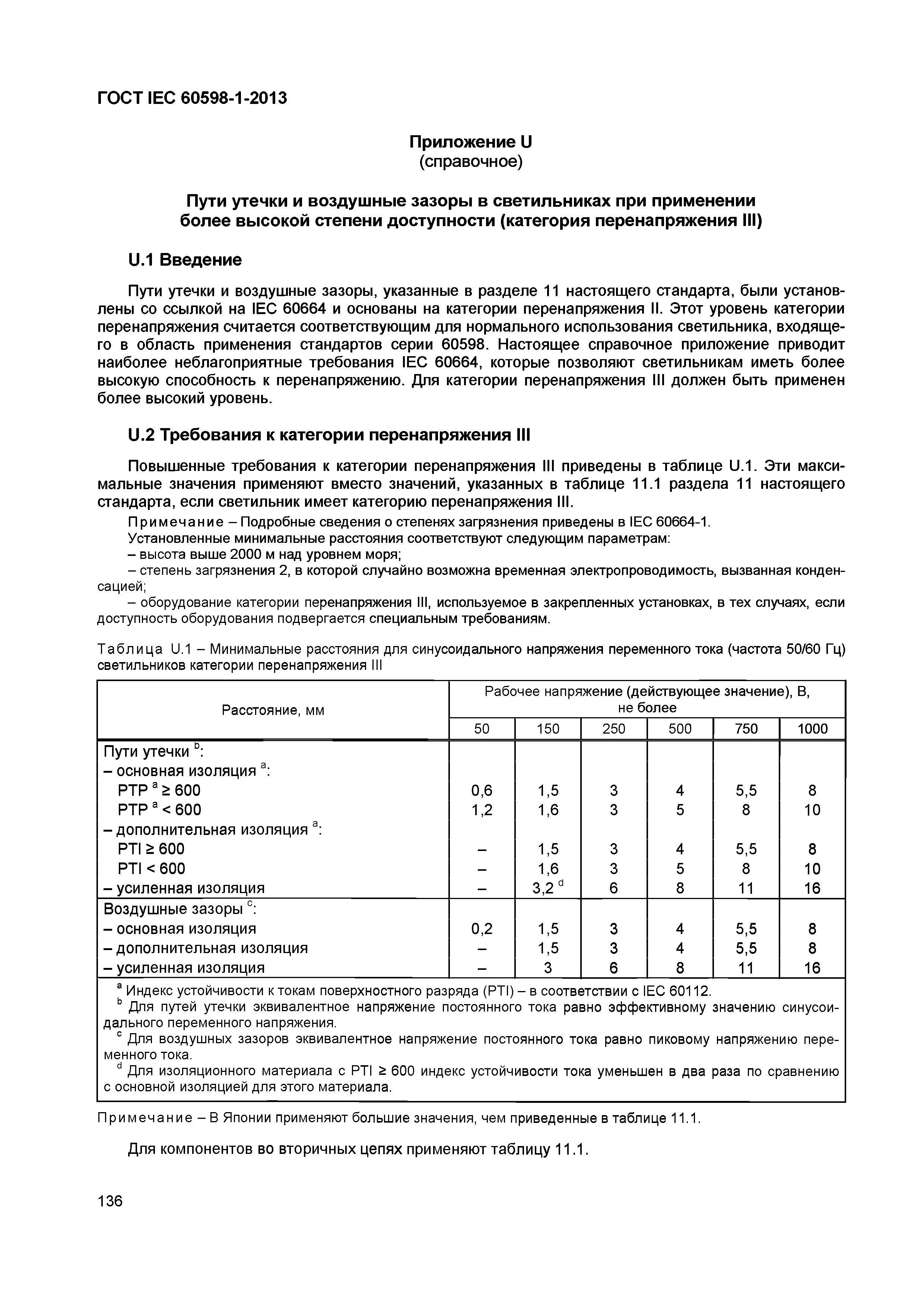 Электротехническая библиотека Elec.ruЭлектротехническая библиотека Elec.ru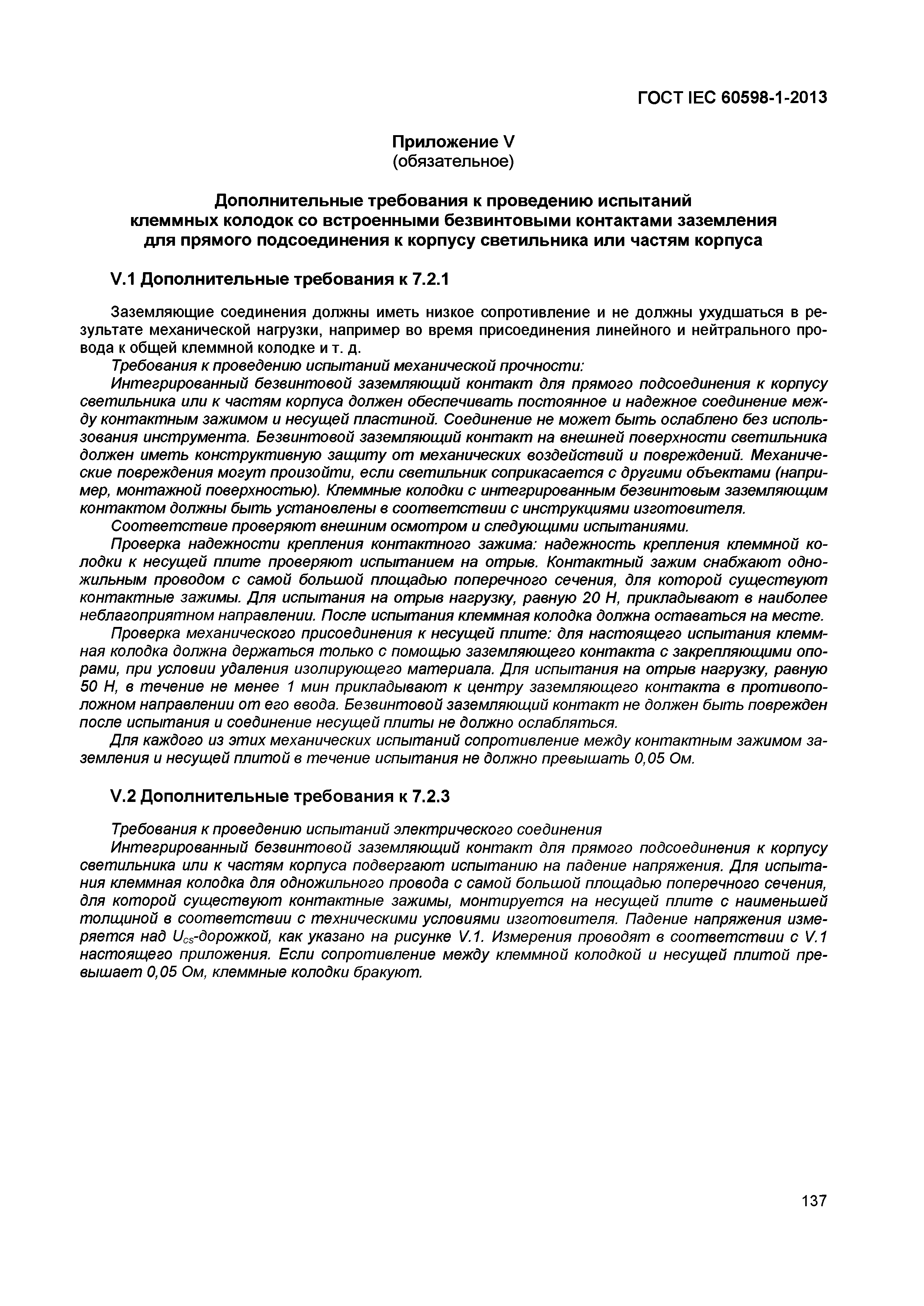 Электротехническая библиотека Elec.ruЭлектротехническая библиотека Elec.ru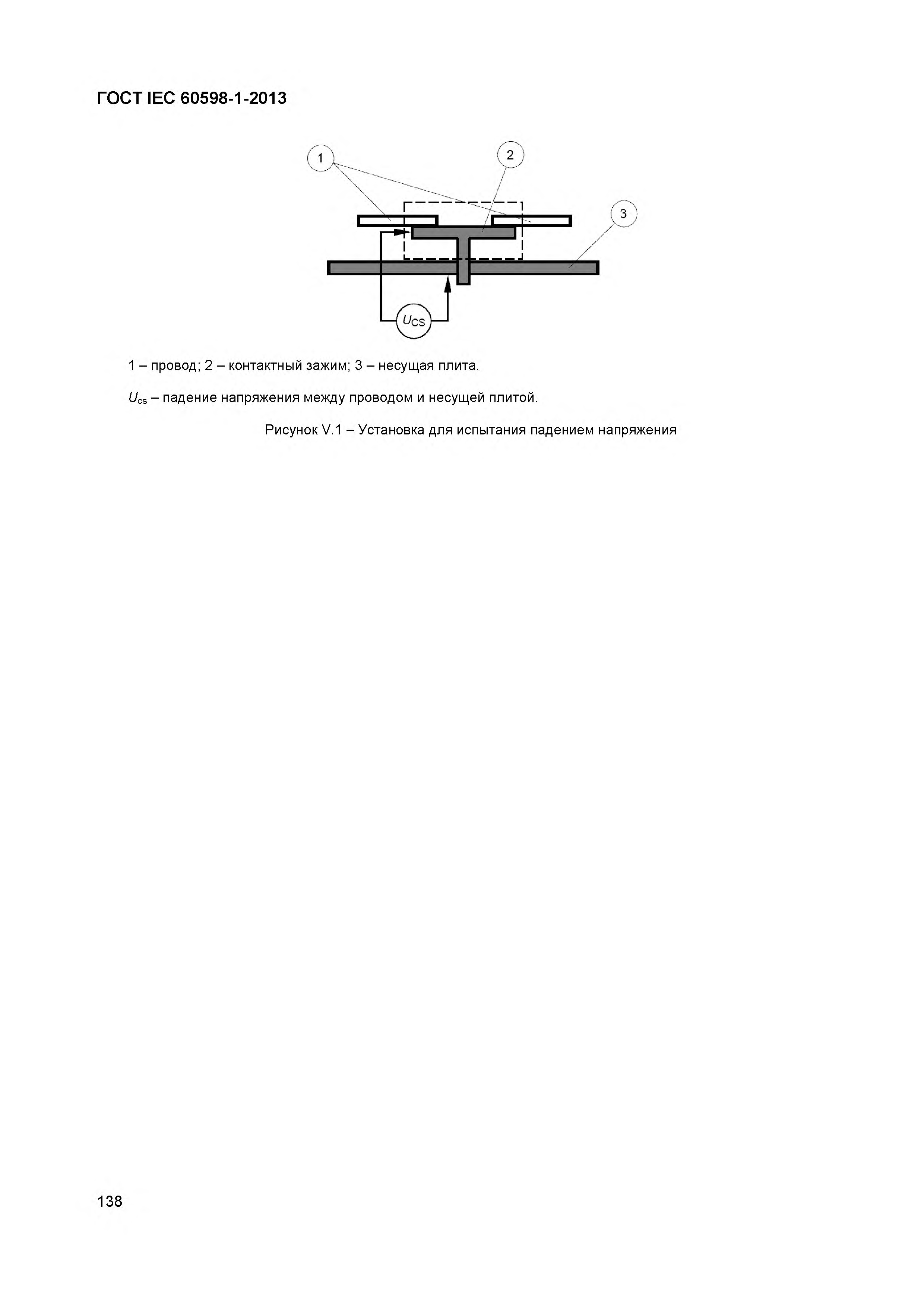 Электротехническая библиотека Elec.ruЭлектротехническая библиотека Elec.ru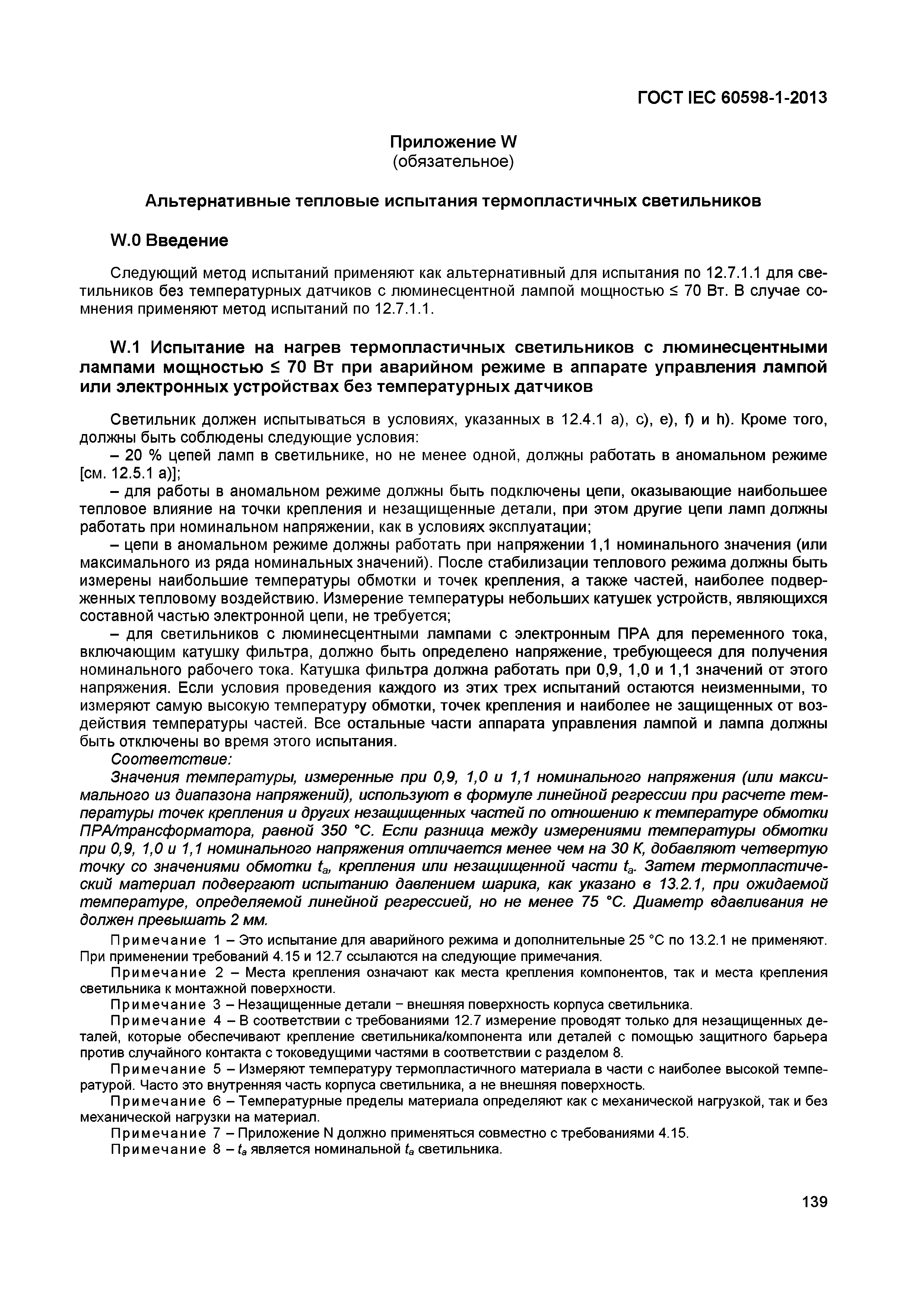 Электротехническая библиотека Elec.ruЭлектротехническая библиотека Elec.ru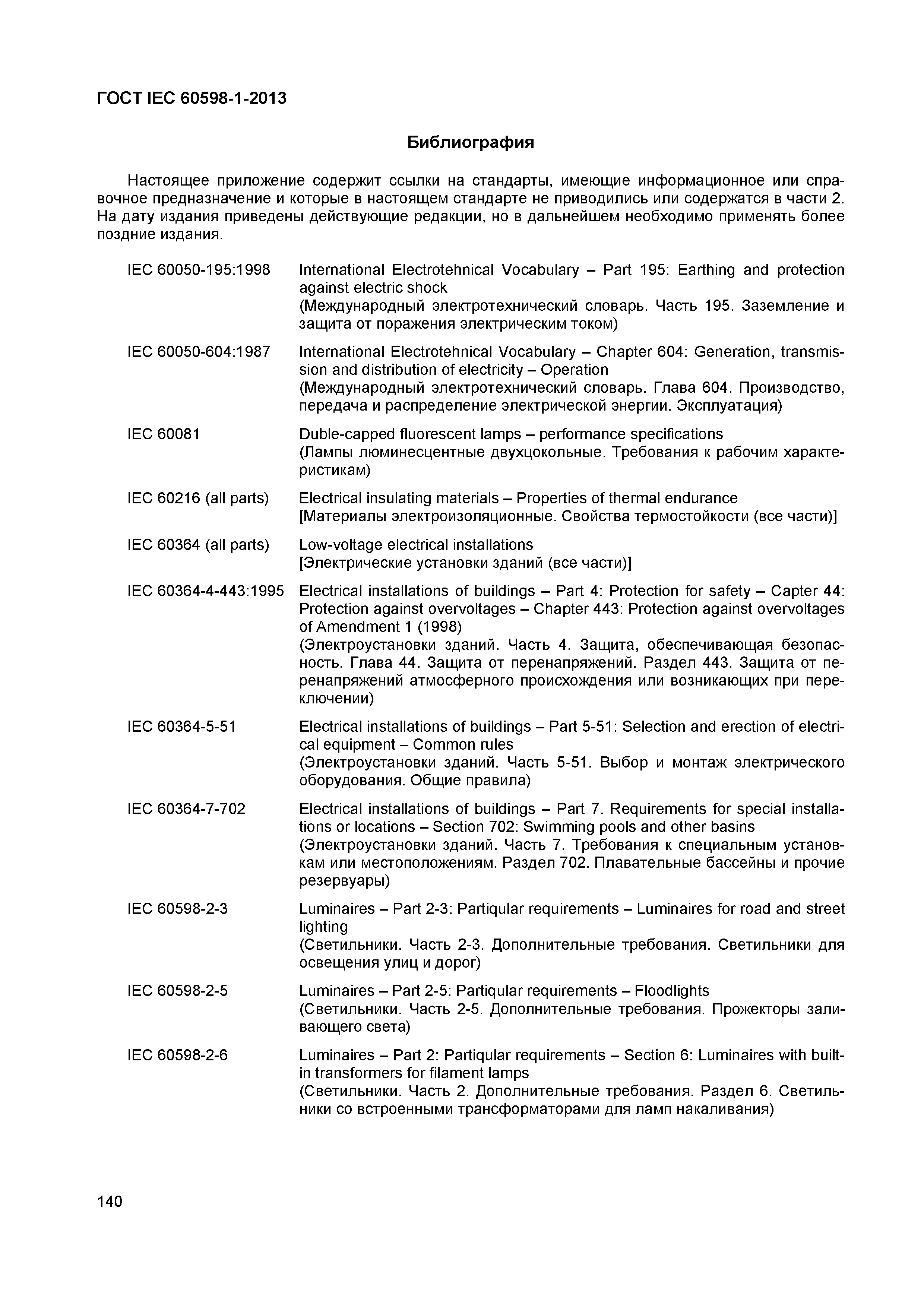 Электротехническая библиотека Elec.ruЭлектротехническая библиотека Elec.ru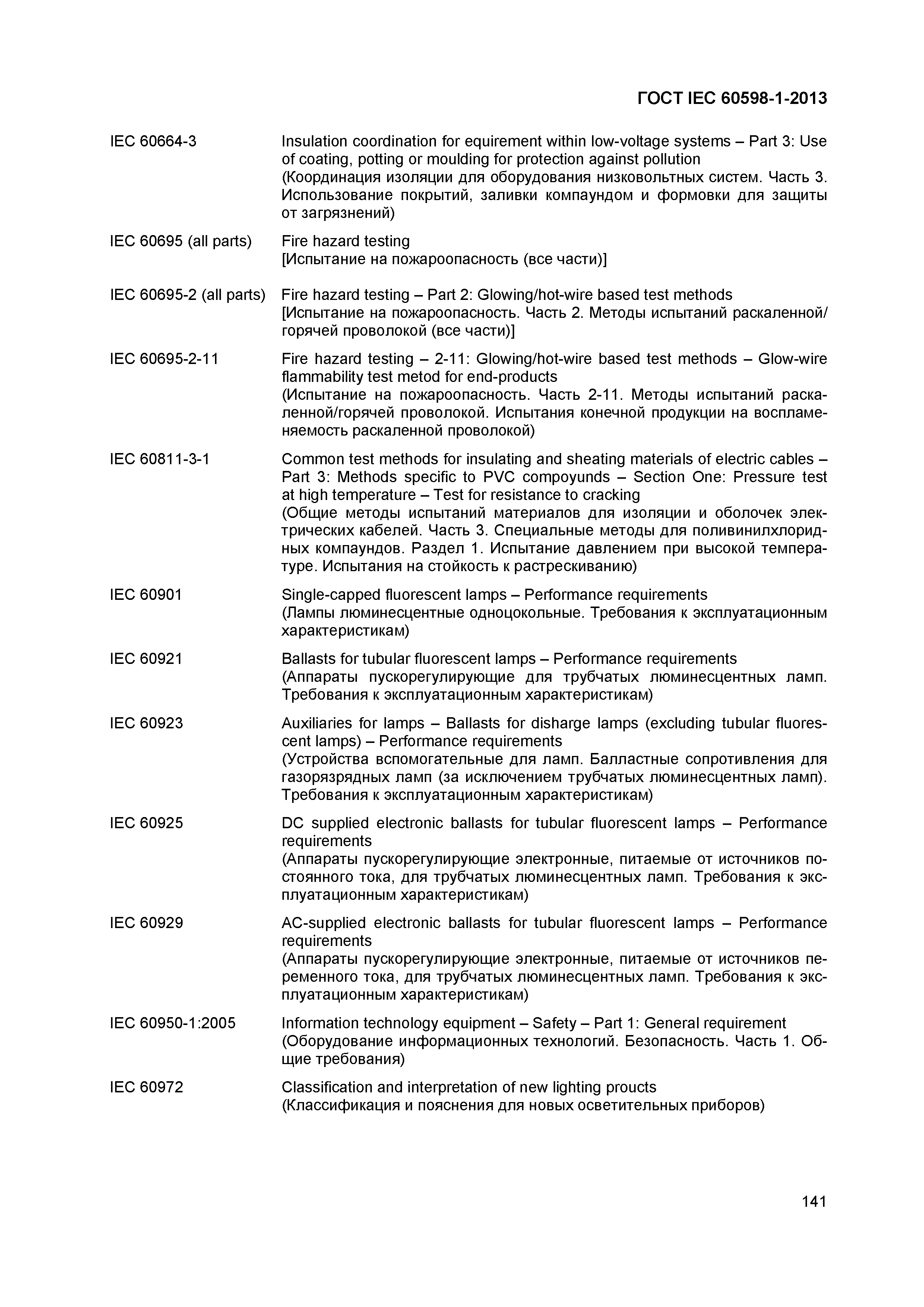 Электротехническая библиотека Elec.ruЭлектротехническая библиотека Elec.ru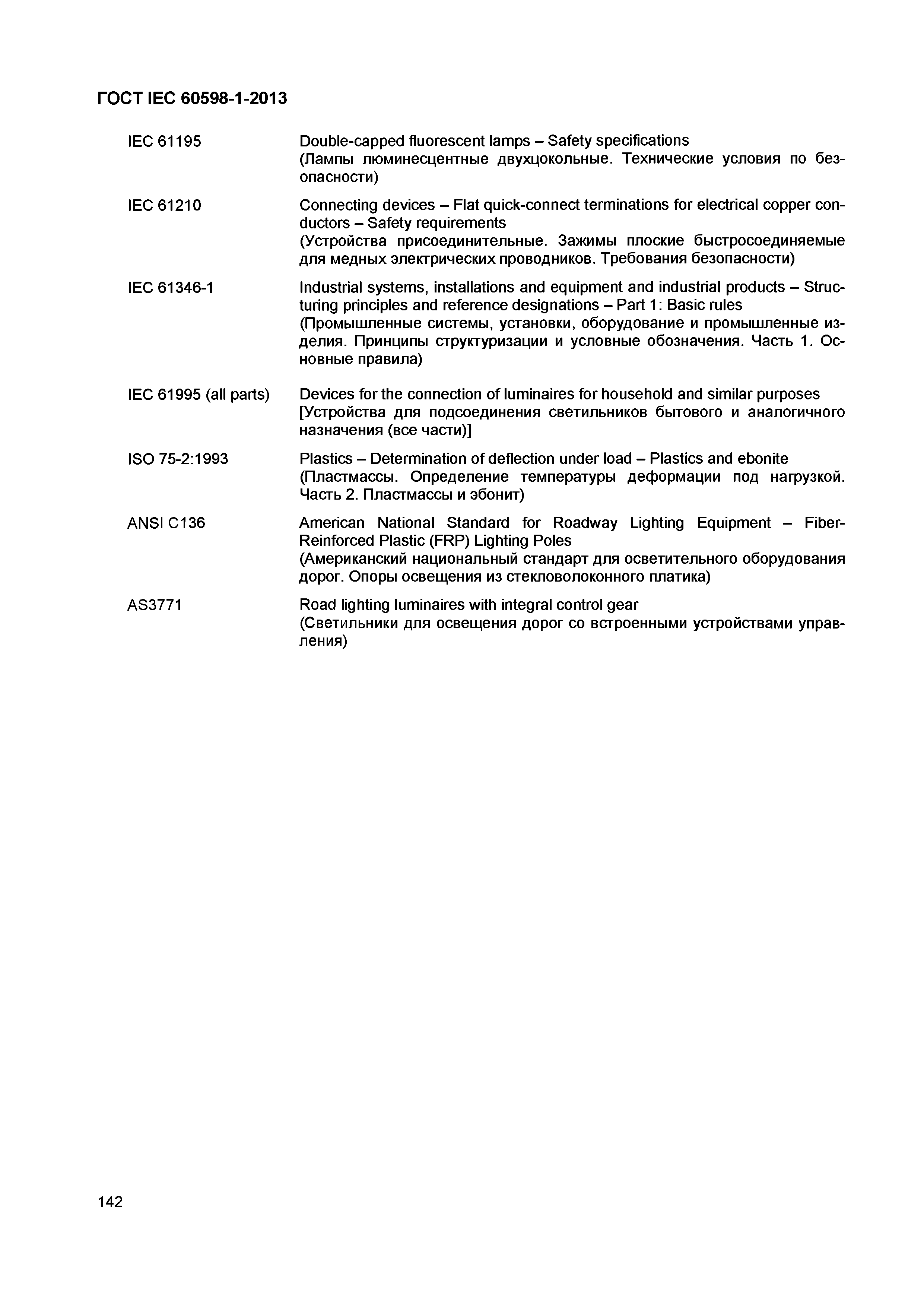 Электротехническая библиотека Elec.ruЭлектротехническая библиотека Elec.ru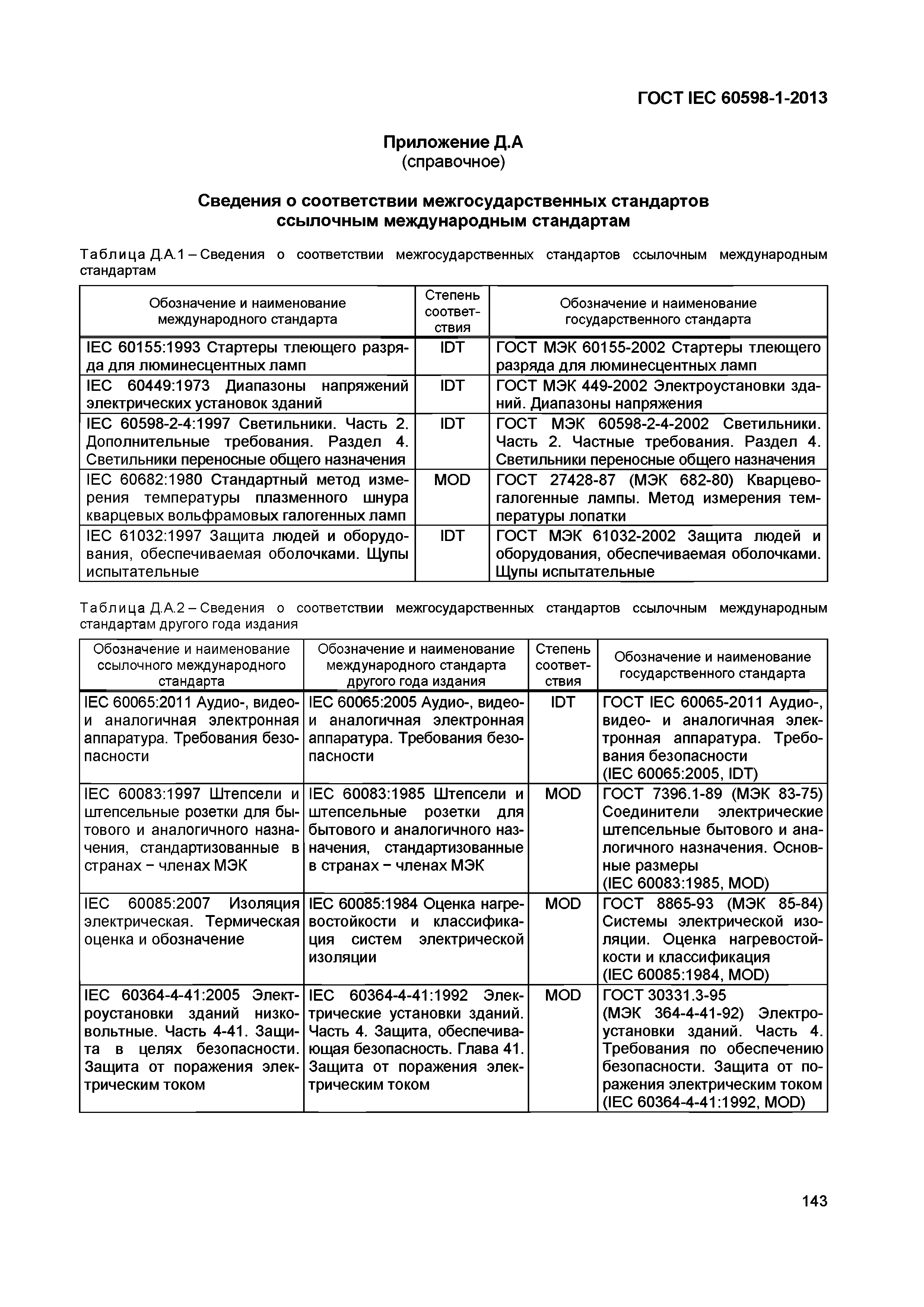 Электротехническая библиотека Elec.ruЭлектротехническая библиотека Elec.ru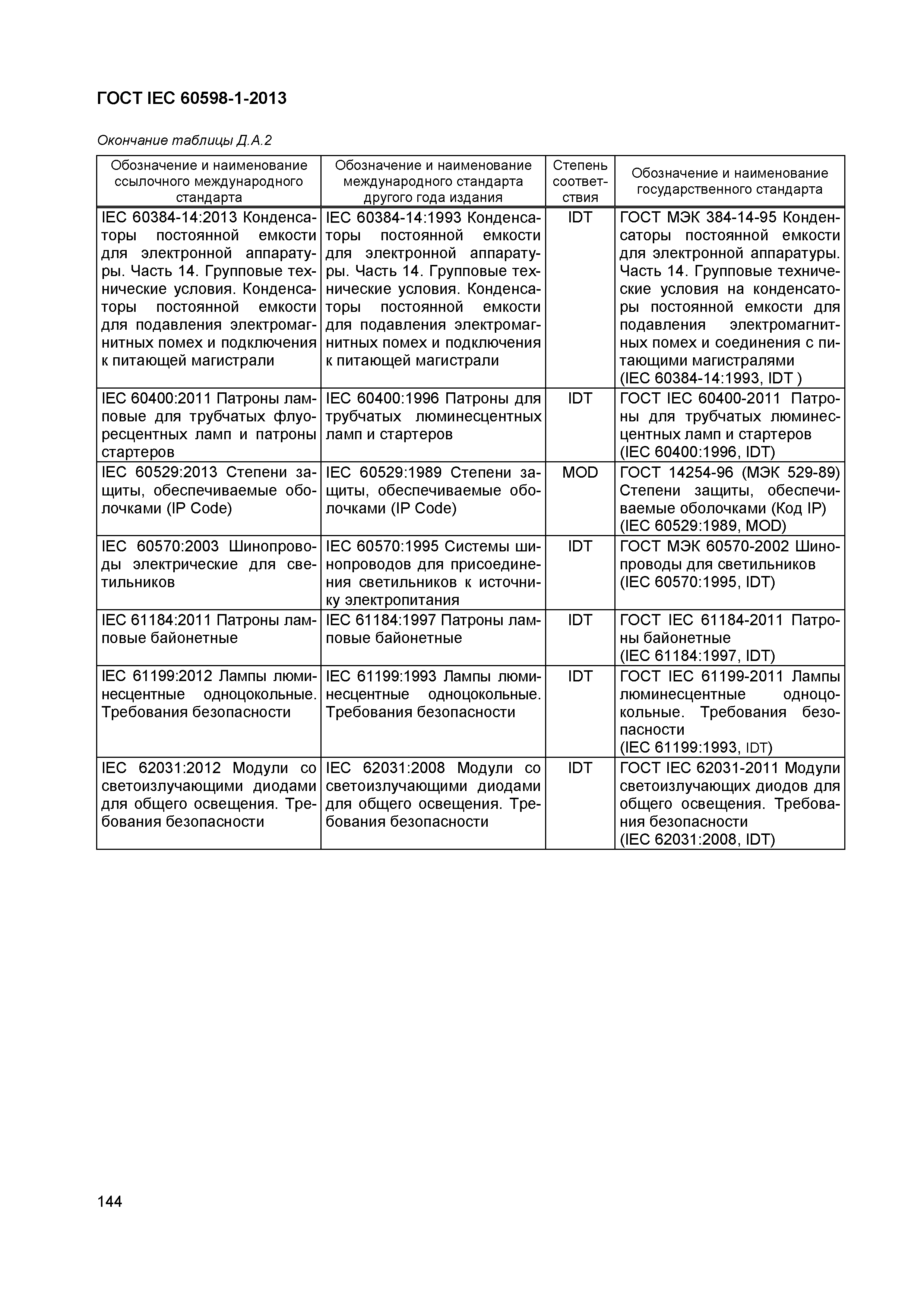 Электротехническая библиотека Elec.ruЭлектротехническая библиотека Elec.ru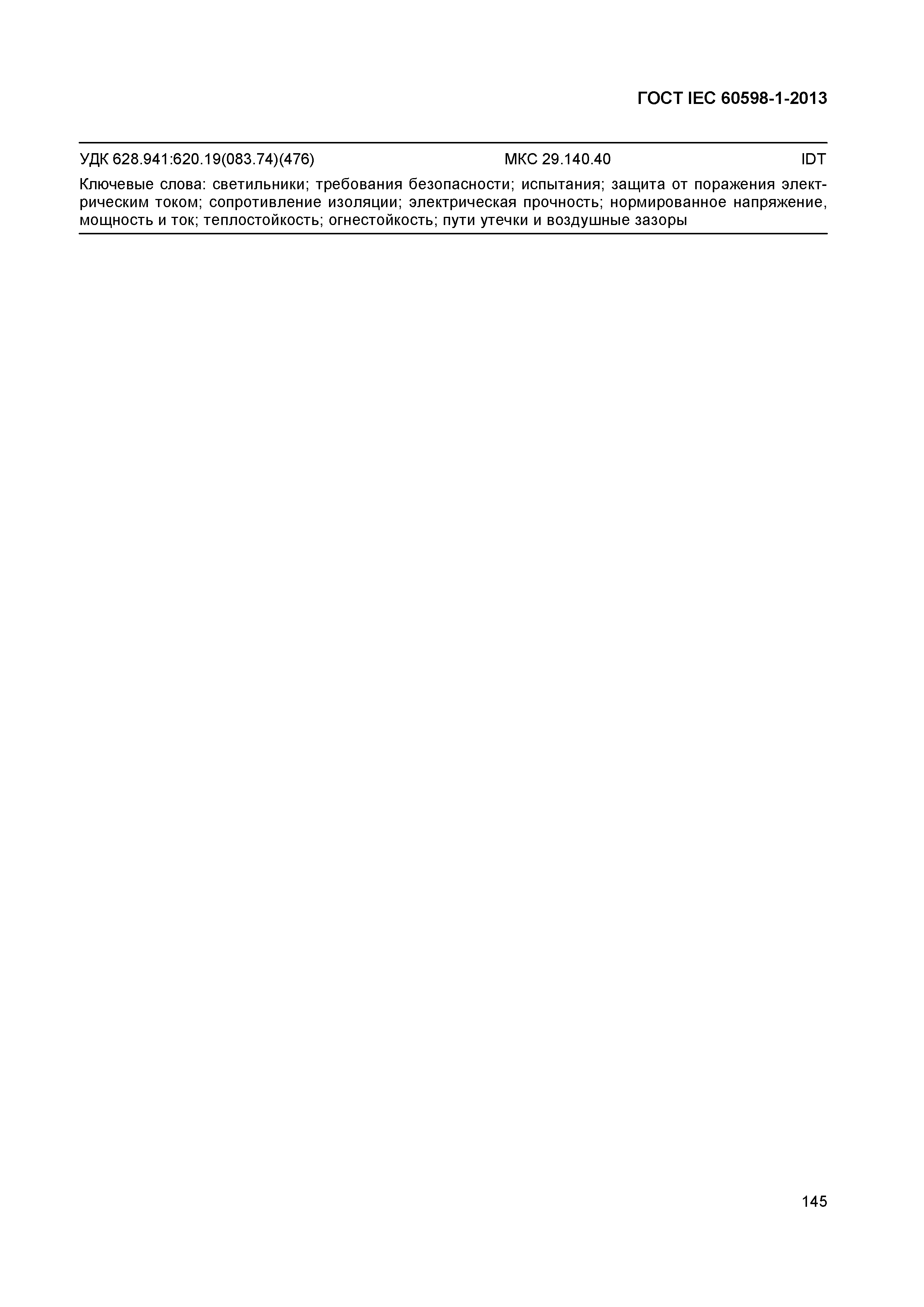 Электротехническая библиотека Elec.ruЭлектротехническая библиотека Elec.ruГОСТIEC 60598-1-2013Elec.ru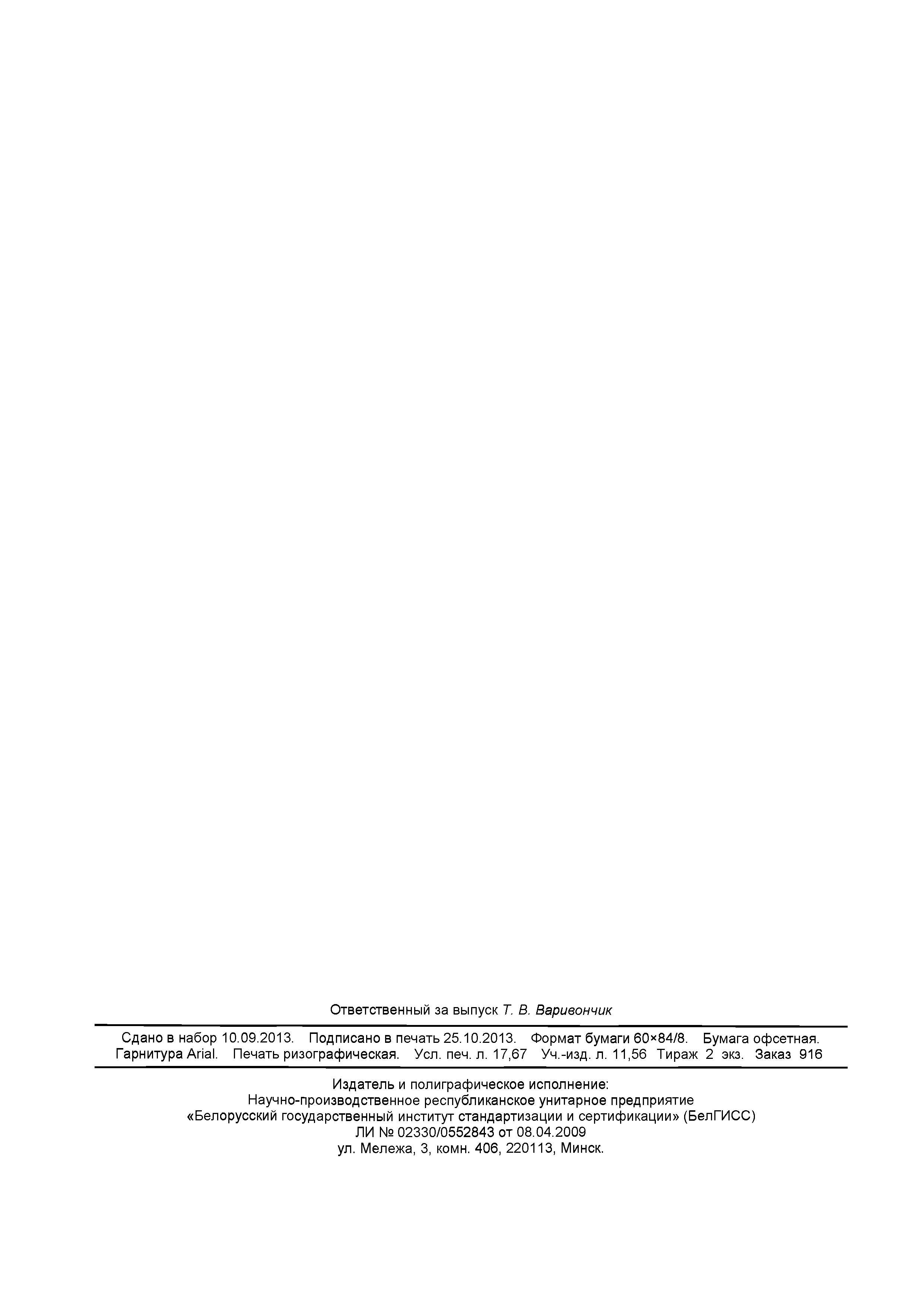 Электротехническая библиотека Elec.ru